Instituto Nacional de Bosques-INAB-MANUAL DE CRITERIOS Y PARÁMETROS PROBOSQUETomo II		Nueva Guatemala de la Asunción, 2020.Índice GeneralAnexo 1. Plan de manejo forestal para el establecimiento de plantaciones forestales con fines industriales, energéticos y producción de látex	1Anexo 2. Plan de manejo forestal para el establecimiento de sistemas agroforestales	11Anexo 3. Plan de manejo para plantaciones forestales voluntarias registradas como fuentes semilleras.	20Anexo 4. Plan de manejo de Bosques Naturales para fines de producción.	30Anexo 5. Plan de manejo de Bosques Naturales para fines de protección de fuentes de agua, diversidad biológica, germoplasma, ecoturismo y sitios sagrados.	105Anexo 6. Plan de manejo de Bosques Naturales con fines de producción de semillas forestales.	125Anexo 7. Plan de manejo forestal para restauración de tierras forestales degradadas	133Anexo 8. Plan de manejo forestal para restauración de tierras forestales degradadas en bosque manglar	149Anexo 1. Plan de manejo forestal para el establecimiento de plantaciones forestales con fines industriales, energéticos y producción de látexDATOS DEL SOLICITANTEDATOS DE LA ENTIDADDATOS DE NOTIFICACIÓNDATOS DEL TERRENODESCRIPCIÓN BIOFÍSICA DEL ÁREAMetodología empleadaDescribir cómo se obtuvo la información de los incisos b,c,d,e, f de esta sección. Características fisiográficas y del suelo  Factores limitantes del terreno Características climáticas*Fuente de información, indicar fuentes consultadas para obtener información (bases de datos, documentos, mapas, estaciones meteorológicas, etc)Descripción de la vegetación existenteDescribir solo en caso de que exista vegetación con área basal no superior a los cuatro (4) metros cuadrados por hectárea, se deberá justificar por qué la vegetación no es idóneo para mejoramiento mediante manejo forestal. Así mismo se debe indicar como esta vegetación se integrará a la plantación forestal a establecer.f) HidrografíaDescribir los lagos, ríos y otras corrientes de agua del área del proyecto y las medidas a implementar para su protección.REQUERIMIENTOS DE LAS ESPECIES A UTILIZAR EN LA PLANTACIÓN FORESTAL (fisiográficos, suelos, factores limitantes, clima).*Fuente de información, indicar fuentes consultadas para obtener información (bases de datos, documentos, mapas, etc)PMF PARA EL ESTABLECIMIENTO DE PLANTACIONES FORESTALES Objetivos de la plantación forestalDefinir el o los objetivos de producción de la plantación especificando el tipo de producto a obtener y el número de años en que se espera obtener (leña, madera de aserrío, árboles de navidad, postes) de preferencia, cuantificar la cosecha.Justificación de la utilización de la (s) especie (s)Justificar el uso de las especies basado en la información de la sección V.	DESCRIPCIÓN BIOFÍSICA DEL ÁREA y VI. REQUERIMIENTOS DE LAS ESPECIESPropuesta técnica para el establecimiento de la plantación* TIPO DE PLANTACIÓN, cuando el tipo de plantación sea MIXTA se deberá agregar información para cada una de las especies asociadas al arreglo (densidad y espaciamiento) a manera de que la sumatoria de todas las especies llegue a la densidad inicial mínima requerida por cada tipo de proyecto.Descripción del método de plantaciónEspecificar si es siembra directa, planta en bolsa o estaca, etc. Así como la distribución espacial de árboles si se ubicaran al cuadro o al tres bolillo, en caso de plantaciones mixtas agregar un croquis de distribución de los árboles por cada arreglo a implementar.Labores culturales Se refiere a la ejecución de las actividades de control de malezas en la plantación (limpias parciales, plateos, limpieza de callejones, replantación)Programa de fertilización Especialmente para plantaciones de maderas preciosas, se debe considerar al menos en los tres primeros años para estimular el crecimiento en altura de los árboles.Podas y raleos *Se exceptúan aquellas plantaciones que por su objetivo de producción no requieren la aplicación de podas y raleos)PodasDescribir técnica de poda, época y criterios de selección*Intensidad de la poda, se refiere al porcentaje de intervención en función de la altura total de los árboles.Raleo*Características de los arboles a ralear, especificar forma (sinuoso, bifurcados, rectos) y posición sociológica (dominantes, codominantes, suprimidos)				MEDIDAS DE PREVENCION CONTRA INCENDIOS FORESTALESÁreas menores a 45 hectáreasLíneas de control y rondas cortafuegos: La estructura de las rondas debe ser coherentes con la vulnerabilidad a incendios forestales y la actividad agrícola de los colindantes. Considerar la ampliación de ronda donde existen cargas de combustibles y rondas corta fuego intermedio en áreas menores a 45 ha.Vigilancia (puestos de control y recorridos por el área) Indicar la metodología a emplear, época, frecuencia lo cual deberá verse reflejado en el cronograma de actividades. El elaborador de planes de manejo debe considerar en las actividades la vigilancia por ocurrencia de incendios forestales tomando en consideración los meses críticos en la temporada de incendios forestales donde se ubique el proyecto.Manejo de combustibles Considerar que la acumulación o carga de combustible en combinación con la pendiente del terreno modifican el comportamiento de los incendios forestales siendo estos más críticos en su control y liquidación. Identificación de áreas críticas (topografía, combustibles, periferia del terreno, etc.)Respuesta en caso de incendios forestalesDescribir las acciones tomando en consideración el personal de la finca, equipo y herramienta con que se cuente. Áreas mayores a 45 hectáreasAdemás de las anteriores deberá describir el aumento en el ancho de la ronda corta fuego en áreas de carga de vegetación a nivel horizontal y vertical del ecosistema. Así como el establecimiento de rondas cortafuego intermedias.MEDIDAS DE PREVENCIÓN CONTRA PLAGAS Y ENFERMEDADES FORESTALESMonitoreo para detección temprana de plagas y enfermedades forestalesDescribir el monitoreo como una manera de detectar oportunamente cualquier daño en los árboles por plagas o enfermedades forestales, programando de manera periódica y sistemática los recorridos de campo, lo cual deberá verse reflejado en el cronograma de actividades. Control de plagas y enfermedades forestalesIncluir las medidas de saneamiento para las plagas y enfermedades más recurrentes, de la o las especies forestales a incentivar, describiendo que estas actividades deberá ser de manera oportuna propiciando la permanencia del bosque en cantidad y calidad. Programa Sanitario   Describir las actividades fitosanitarias que conlleva la prevención, manejo y control de plagas y enfermedades.Monitoreos mensuales (describir actividades)Se deberá realizar monitoreos con la finalidad de revisar o inspeccionar periódicamente la plantación o bosque natural, observar la presencia, ataque y distribución de plagas y/o enfermedades forestales (especialmente en temporada seca, lluviosa y por cualquier evento climático extremo como tormentas, huracanes, heladas, etc.), efectuar recorridos en rutas preestablecidas observando si existen daños antropogénicos, aserrín, exudaciones en los brotes apicales y laterales, quemaduras de sol en la base del tallo por ausencia de sombra lateral, bifurcación, mal formación de tallos, la frecuencia del monitoreo deberá verse reflejado en el cronograma de actividades.Manejo integral para el control de Hypsipyla grandella.Describir la aplicación de productos biológicos, químicos, dosis, época de aplicación entre otros, así mismo describir la forma de realizar las podas sanitarias, manejo de los rebrotes, actividades posteriores a la poda, herramienta que se utilizara para la poda y saneamiento del material dañado. 		CRONOGRAMA DE ACTIVIDADES *Planificar todas las actividades a realizar desde el establecimiento hasta completar el ciclo de corta de la plantación.FIRMAS DEL PLAN DE MANEJO FORESTALA través de la siguiente firma hago constar que conozco el plan de manejo forestal y las actividades que debo realizar para poder obtener los beneficios de los incentivos PROBOSQUE.f. ________________________________________________Nombre del solicitanteANEXOSMAPAS							Croquis de acceso a la finca desde el campo municipal.Mapa del área total de la finca (sobrepuesta Ortofoto de Google Earth o imágenes Landsat)Mapa de uso actual de la finca y colindantes							Mapa del área donde se realizará la plantación. 					Mapa del área de protección y recursos hídricos.	Mapas de ubicación de infraestructura interna y rondas cortafuego.Copia digital del plan de manejo forestal en Formato Word y coordenadas de los polígonos del proyecto en formato Excel.						NOTA: Todos los mapas deben de llevar su orientación al Norte, escala gráfica y numérica, Identificación de vértices georreferenciados con DATUM WGS 84, sistema de coordenadas GTM y grilla de coordenadas, los cuales deberán aparecer en la leyenda debidamente anotado como parte de las referencias. Anexo 2. Plan de manejo forestal para el establecimiento de sistemas agroforestalesDATOS DEL SOLICITANTEDATOS DE LA ENTIDADDATOS DE NOTIFICACIÓNDATOS DEL TERRENODESCRIPCIÓN BIOFÍSICA DEL ÁREAMetodología empleadaDescribir cómo se obtuvo la información de los incisos b,c,d,e, f de esta sección. Características fisiográficas y del suelo  Factores limitantes del terreno Características climáticas*Fuente de información, indicar fuentes consultadas para obtener información (bases de datos, documentos, mapas, estaciones meteorológicas, etc)Descripción de la vegetación existenteDescribir solo en caso de que exista vegetación con área basal no superior a los cuatro (4) metros cuadrados por hectárea, se deberá justificar por qué la vegetación no es idóneo para mejoramiento mediante manejo forestal. Así mismo se debe indicar como esta vegetación se integrará a la plantación forestal a establecerf) HidrografíaDescribir los lagos, ríos y otras corrientes de agua del área del proyecto y las medidas a implementar para su protección.REQUERIMIENTOS DE LAS ESPECIES FORESTALES A UTILIZAR EN EL SAF (fisiográficos, suelos, factores limitantes, clima).*Fuente de información, indicar fuentes consultadas para obtener información (bases de datos, documentos, mapas, etc)PMF PARA EL ESTABLECIMIENTO DE SISTEMAS AGROFORESTALESJustificación por las especies arbóreas a utilizar Justificar el uso de las especies basado en la información de la sección V.	DESCRIPCIÓN BIOFÍSICA DEL ÁREA, VI. REQUERIMIENTOS DE LAS ESPECIES, tipo de proyecto y arreglo agroforestal.Objetivos del sistema agroforestalDefinir el o los objetivos de producción del sistema agroforestal especificando el tipo de producto a obtener por componente (agrícola, forestal, pecuario).Descripción general del SAF*Arreglos a implementar: cercos vivos, cortinas rompe vientos, arboles dispersos, en callejones, barreras vivas, etc.*Tipo de especie forestal: se refiere al tipo de especies según su uso u objetivo de producción por ejemplo: energética, forrajera, leña, servicio, maderable. Método de plantación de las especies forestales*Especificar si es siembra directa, planta en bolsa o estaca, etc. Así como la distribución espacial de árboles en cada uno de los arreglos a implementar (arboles dispersos, árboles en línea en contorno o en el interior del proyecto)Croquis del sistema agroforestal.Agregar croquis del sistema agroforestal considerando componente forestal y agrícola indicando arreglos, distribución y espaciamientos de siembra.Prácticas de conservación de suelos (En caso de ser necesario realizar las respectivas prácticas de conservación de suelos).Labores culturales*Se refiere a la ejecución de las actividades de limpieza de malezas en SAF para controlar la competencia por luz, humedad, nutrientes y espacio. Podas y raleosPodasDescribir técnica de poda, época y criterios de selección*Intensidad de la poda, se refiere al porcentaje de intervención en función de la altura total de los árboles.Raleo*Características de los arboles a ralear, especificar forma (sinuoso, bifurcados, rectos) y posición sociológica (dominantes, codominantes, suprimidos)MEDIDAS DE PREVENCION CONTRA INCENDIOS FORESTALESÁreas menores a 45 hectáreasLíneas de control y rondas cortafuegos: La estructura de las rondas debe ser coherentes con la vulnerabilidad a incendios forestales y la actividad agrícola de los colindantes. Considerar la ampliación de ronda donde existen cargas de combustibles y rondas corta fuego intermedio en áreas menores a 45 ha.Vigilancia (puestos de control y recorridos por el área) Indicar la metodología a emplear, época, frecuencia lo cual deberá verse reflejado en el cronograma de actividades. El elaborador de planes de manejo debe considerar en las actividades la vigilancia por ocurrencia de incendios forestales tomando en consideración los meses críticos en la temporada de incendios forestales donde se ubique el proyecto.Manejo de combustibles Considerar que la acumulación o carga de combustible en combinación con la pendiente del terreno modifican el comportamiento de los incendios forestales siendo estos más críticos en su control y liquidación. Identificación de áreas críticas (topografía, combustibles, periferia del terreno, etc.)Respuesta en caso de incendios forestalesDescribir las acciones tomando en consideración el personal de la finca, equipo y herramienta con que se cuente. Áreas mayores a 45 hectáreasAdemás de las anteriores deberá describir el aumento en el ancho de la ronda corta fuego en áreas de carga de vegetación a nivel horizontal y vertical del ecosistema. Así como el establecimiento de rondas cortafuego intermedias.MEDIDAS DE PREVENCIÓN CONTRA PLAGAS Y ENFERMEDADES FORESTALESMonitoreo para detección temprana de plagas y enfermedades forestalesDescribir el monitoreo como una manera de detectar oportunamente cualquier daño en los árboles por plagas o enfermedades forestales, programando de manera periódica y sistemática los recorridos de campo, lo cual deberá verse reflejado en el cronograma de actividades. Control de plagas y enfermedades forestalesIncluir las medidas de saneamiento para las plagas y enfermedades más recurrentes, de la o las especies forestales a incentivar, describiendo que estas actividades deberá ser de manera oportuna propiciando la permanencia del bosque en cantidad y calidad. Programa Sanitario   Describir las actividades fitosanitarias que conlleva la prevención, manejo y control de plagas y enfermedades.Monitoreos mensuales (describir actividades)Se deberá realizar monitoreos con la finalidad de revisar o inspeccionar periódicamente la plantación o bosque natural, observar la presencia, ataque y distribución de plagas y/o enfermedades forestales (especialmente en temporada seca, lluviosa y por cualquier evento climático extremo como tormentas, huracanes, heladas, etc.), efectuar recorridos en rutas preestablecidas observando si existen daños antropogénicos, aserrín, exudaciones en los brotes apicales y laterales, quemaduras de sol en la base del tallo por ausencia de sombra lateral, bifurcación, mal formación de tallos, la frecuencia del monitoreo deberá verse reflejado en el cronograma de actividades.Manejo integral para el control de Hypsipyla grandella.Describir la aplicación de productos biológicos, químicos, dosis, época de aplicación entre otros, así mismo describir la forma de realizar las podas sanitarias, manejo de los rebrotes, actividades posteriores a la poda, herramienta que se utilizara para la poda y saneamiento del material dañado. 		CRONOGRAMA DE ACTIVIDADES Planificar todas las actividades a realizar y que sean sujetos de evaluación desde el año 1 hasta el tiempo que dure el proyecto.FIRMAS DEL PLAN DE MANEJO FORESTALA través de la siguiente firma hago constar que conozco el plan de manejo forestal y las actividades que debo realizar para poder obtener los beneficios de los incentivos PROBOSQUE.f. ________________________________________________    Nombre del solicitanteANEXOS						MAPAS							Croquis de acceso a la finca desde el campo municipal.Mapa del área total de la finca (sobrepuesta Ortofoto de Google Earth o imágenes Landsat)Mapa de uso actual de la finca y colindantes						Mapa del área donde se realizará el sistema agroforestal. 				Mapa del área de protección y recursos hídricos.	Mapas de ubicación de infraestructura interna y rondas cortafuego.Copia digital del plan de manejo forestal en Formato Word y coordenadas de los polígonos del proyecto en formato Excel.	NOTA: Todos los mapas deben de llevar su orientación al Norte, escala gráfica y numérica, Identificación de vértices georreferenciados con DATUM WGS 84, sistema de coordenadas GTM y grilla de coordenadas, los cuales deberán aparecer en la leyenda debidamente anotado como parte de las referencias. Anexo 3. Plan de manejo para plantaciones forestales voluntarias registradas como fuentes semilleras.DATOS DEL SOLICITANTEDATOS DE LA ENTIDADDATOS DE NOTIFICACIÓNDATOS DEL TERRENODESCRIPCIÓN BIOFÍSICA DEL ÁREAElevación *Describir el rango de elevación de la superficie a manejar en metros sobre el nivel del marTopografía*Describir las variables topográficas (pendiente, relieve, pedregosidad) las cuales juegan un papel importante en la calidad de sitio.Características climáticas Se deben incluir aquellos que puedan limitar o beneficiar el desarrollo de las especies  por ejemplo (precipitacion, temperatura, etc).Los datos se pueden tomar de las estaciones meteorológicas más cercanas al sitio, o las más representativas de este, preferiblemente se debe incluir periodos de registro actualizado.Hidrografía*Describir los ríos, los lagos y otras corrientes de agua de la finca y en el área del proyecto.Tipos y subtipos de bosque*Describir solo en caso de que el área presente vegetación con área basal no superior a los cuatro (4) metros cuadrados por hectárea, se deberá justificar de que la vegetación no es susceptible de explotación económica ni mejoramiento mediante manejo forestal.Plan de Manejo de Plantaciones Forestales Voluntarias Registradas como Fuentes Semilleras Objetivos Definir el o los objetivos de producción de semilla en plantaciones forestales voluntarias registradas como Fuentes SemillerasPropuesta técnica MEDIDAS DE PREVENCION CONTRA INCENDIOS FORESTALESÁreas menores a 45 hectáreasLíneas de control y rondas cortafuegos: La estructura de las rondas debe ser coherentes con la vulnerabilidad a incendios forestales y la actividad agrícola de los colindantes. Considerar la ampliación de ronda donde existen cargas de combustibles y rondas corta fuego intermedio en áreas menores a 45 ha.Vigilancia (puestos de control y recorridos por el área) Indicar la metodología a emplear, época, frecuencia lo cual deberá verse reflejado en el cronograma de actividades. El elaborador de planes de manejo debe considerar en las actividades la vigilancia por ocurrencia de incendios forestales tomando en consideración los meses críticos en la temporada de incendios forestales donde se ubique el proyecto.Manejo de combustibles Considerar que la acumulación o carga de combustible en combinación con la pendiente del terreno modifican el comportamiento de los incendios forestales siendo estos más críticos en su control y liquidación. Identificación de áreas críticas (topografía, combustibles, periferia del terreno, etc.)Respuesta en caso de incendios forestalesDescribir las acciones tomando en consideración el personal de la finca, equipo y herramienta con que se cuente. Áreas mayores a 45 hectáreasAdemás de las anteriores deberá describir el aumento en el ancho de la ronda corta fuego en áreas de carga de vegetación a nivel horizontal y vertical del ecosistema. Así como el establecimiento de rondas cortafuego intermedias.MEDIDAS DE PREVENCIÓN CONTRA PLAGAS Y ENFERMEDADES FORESTALESMonitoreo para detección temprana de plagas y enfermedades forestalesDescribir el monitoreo como una manera de detectar oportunamente cualquier daño en los árboles por plagas o enfermedades forestales, programando de manera periódica y sistemática los recorridos de campo, lo cual deberá verse reflejado en el cronograma de actividades. Control de plagas y enfermedades forestalesIncluir las medidas de saneamiento para las plagas y enfermedades más recurrentes, de la o las especies forestales a incentivar, describiendo que estas actividades deberán ser de manera oportuna propiciando la permanencia del bosque en cantidad y calidad. Programa Sanitario   Describir las actividades fitosanitarias que conlleva la prevención, manejo y control de plagas y enfermedades.Monitoreos mensuales (describir actividades)Se deberá realizar monitoreos con la finalidad de revisar o inspeccionar periódicamente la plantación o bosque natural, observar la presencia, ataque y distribución de plagas y/o enfermedades forestales (especialmente en temporada seca, lluviosa y por cualquier evento climático extremo como tormentas, huracanes, heladas, etc.), efectuar recorridos en rutas preestablecidas observando si existen daños antropogénicos, aserrín, exudaciones en los brotes apicales y laterales, quemaduras de sol en la base del tallo por ausencia de sombra lateral, bifurcación, mal formación de tallos, la frecuencia del monitoreo deberá verse reflejado en el cronograma de actividades.Manejo integral para el control de Hypsipyla grandella.Describir la aplicación de productos biológicos, químicos, dosis, época de aplicación entre otros, así mismo describir la forma de realizar las podas sanitarias, manejo de los rebrotes, actividades posteriores a la poda, herramienta que se utilizara para la poda y saneamiento del material dañado.		CRONOGRAMA DE ACTIVIDADESFIRMAS DEL PLAN DE MANEJO FORESTALA través de la siguiente firma hago constar que conozco el plan de manejo forestal y las actividades que debo realizar para poder obtener los beneficios de los incentivos PROBOSQUE.f. ________________________________________________Nombre del Propietario o Representante LegalANEXOSMAPAS	Y DIAGRAMAS						1	Mapa total de la finca (Ortofoto, Google Earth o imágenes Landsat)2 	Mapa de uso actual de la finca y colindantes3	Croquis de acceso a la finca4	Mapa del área del proyecto y ubicación de parcelas de muestreo			5	Diagrama del diseño del experimento en campo (aplica para Huertos semilleros genéticamente no comprobados)6	Diagrama del diseño del experimento en campo antes de la depuración genética (aplica para Huertos semilleros genéticamente comprobados)7	Diagrama del diseño del experimento en campo después de la depuración genética (aplica para Huertos semilleros genéticamente comprobados)NOTAS: Todos los mapas deben de llevar su orientación al Norte, escala gráfica y numérica, Identificación de vértices georreferenciados con DATUM WGS 84, sistema de coordenadas GTM y grilla de coordenadas, los cuales deberán aparecer en la leyenda debidamente anotado como parte de las referencias. Y firma del elaborador del Plan de Manejo.Entregar copia física y digital de las coordenadas del polígono del área del proyecto y base de datos dasométricas de parcelas de muestreo en formato Excel y en formato digital..Anexo 4. Plan de manejo de Bosques Naturales para fines de producción.INSTITUTO NACIONAL DE BOSQUES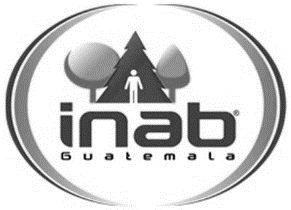 PLAN DE MANEJO FORESTAL CON FINES DE PRODUCCIÓNBOSQUE DE CONÍFERAS Y MIXTOSI. DATOS DEL SOLICITANTE*Incluir sólo si el solicitante es una empresa* Incluir solo en caso de que aplique representación legalII. DATOS DE NOTIFICACIONIII.DATOS DE LA FINCAIV. DESCRIPCIÓN BIOFÍSICA DEL ÁREAIV.1. Ubicación altitudinal y topografíaDescribir las condiciones de elevación en que se encuentra la finca (msnm) así como la descripción de las variables topográficas (pendiente, relieve y posición topográfica)IV.2. Zona de vida Indicar la zona de vida donde se ubique la finca, condiciones climáticas predominantes como el clima de la región, rangos de temperatura, información de precipitaciones, incidencia de vientos, periodos de lluvia inicio de la estación seca y lluviosa, principales especies indicadoras de la zona de vida. IV.3. HidrografíaSe debe describir la disponibilidad de recursos de agua disponibles en la finca o que son influenciados por la finca como ríos, lagunas, lagos, nacimientos, entre otros. IV.4. Características del bosqueSe debe indicar la extensión de bosque de la finca, el tipo de bosque existente en la finca (conífero, mixto o Latifoliado), las clases de desarrollo y las actuales condiciones de intervención que se tengan en cada uno de los rodales definidos; la descripción general de los rodales, especies predominantes, si corresponde a bosques de producción, protección o restauración. V. CARACTERISTICAS DE LA FINCA* Adjuntar mapa* Clase de desarrollo: C0+C1 Regeneración, C2= Bosque Joven, C3= Bosques medianos, C4= Bosques maduros, C5= Bosques tratados para la regeneración natural, C6= Bosques de baja productividad* Si existen áreas de protección* Los criterios pueden ser: Pendiente fuerte, Poca profundidad, Alta Pedregosidad, Zonas de Anegamiento, Protección de cuerpos de agua, Especies protegidas, Sitios sagrados, otro (especificar)VI. INVENTARIO FORESTAL* Clase de desarrollo: C0+C1 Regeneración, C2= Bosque Joven, C3= Bosques medianos, C4= Bosques maduros, C5= Bosques tratados para la regeneración natural, C6= Bosques de baja productividad** De acuerdo al listado oficial de las especies6.3. Datos de regresión utilizados para la estimación de las alturas (modelo, r2 y cme)Describir la forma en estimar las alturas, si fue mediante la medición directa en campo con el uso de instrumentos de medición o mediante el ajuste de modelos de regresión. Si se ajustaron modelos, indicar el modelo de regresión, el coeficiente de determinación R2 y Cuadrado medio del Error para justificar el modelo seleccionado6.4. ANÁLISIS ESTADÍSTICO DEL INVENTARIO (Aplica solo para muestreo)Análisis estadístico para muestreo simpleAnálisis estadístico para muestreo estratificado (solo si aplica un criterio de estratificación para el muestreo)* Xj = Volumen promedio en m3/ha del estrato j; Sj= Desviación estándar m3/ha; nj = número de parcelas levantadas en el estrato j; Nj = Área del estrato j expresado en número de parcelas; Pj = proporción que le corresponde al estrato en función al área; 6.5.  PRODUCTOS FORESTALES NO MADERABLES (solo en caso que plantee extraer productos no maderables)* Tipo de producto a manejar: Semilla, Resina, Goma, Látex, Especificar otro.6.6. Análisis descriptivo del Inventario ForestalRealizar un breve análisis de los resultados obtenidos del inventarioVII. RESUMEN DEL PLAN DE MANJO FORESTALVIII. PLANIFICACION DEL MANEJO8.2. JUSTIFICACIÓN TÉCNICA DEL MANEJODescribir la justificación de la propuesta de manejo haciendo referencia a los resultados del inventario forestal y a las características específicas de los rodales propuestas a intervenir. Anotar los argumentos que dan sustento a su propuesta8.3.  DISTRIBUCIÓN DIAMÉTRICA POR RODAL E INTERVENCIÓN* La distribución diamétrica es por cada especieResumen Por calidad de fuste por especie y por rodal (Sólo si la propuesta de intervención considera la calidad de fuste)8.4. SILVICULTURA8.5. PLAN DE CORTA POR RODAL8.6. DESCRIPCIÓN DE LAS ACTIVIDADES DE APROVECHAMIENTO Describir las actividades a realizar para el aprovechamiento incluyendo las siguientes:  Ubicación y demarcación del área de aprovechamiento, marqueo de árboles semilleros remanentes, construcción y ubicación de bacadillas, caminos forestales, operaciones de corta (medidas de seguridad en el aprovechamiento), arrastre, carga y trasporte, manejo de residuos, restauración de bacadillas, entre otras. 8.7. APROVECHAMIENTO DE PRODUCTOS FORESTALES NO MADERABLES (solo en caso que plantee extraer productos no maderables)* Tipo de producto a manejar: Semilla, Resina, Goma, Látex, Especificar otro.8.7. RECUPERACIÓN DE LA MASA FORESTAL8.7.1. Objetivos de la recuperación del bosqueDefinir el o los objetivos de la recuperación especificando el uso futuro de la masa forestal a manejar en el compromiso (leña, madera de aserrío, árboles de navidad, postes) de preferencia, cuantificar la cosecha8.7.2. Justificación de la especie a utilizar  Incluir la justificación de las especies a manejar en el compromiso tomando en cuenta su potencial, condiciones climáticas y recuperación del entorno natural del área8.7.3. Planificación de repoblación forestal*El área del compromiso debe ser igual al área intervenida8.7.4. Actividades para el establecimiento y manejo del compromisoDescribir las actividades que apliquen al método de regeneración seleccionado como ejemplo:  Preparación del sitio,  Trazado de la plantación, Ahoyado,  Transporte de las plantas, Plantación, Replantación, Actividades silviculturales, entre otras. IX. MEDIDAS DE PREVENCION CONTRA INCENDIOS FORESTALES9.1. Áreas menores a 45 hectáreasLíneas de control y rondas cortafuegos: La estructura de las rondas debe ser coherentes con la vulnerabilidad a incendios forestales y la actividad agrícola de los colindantes. Considerar la ampliación de ronda donde existen cargas de combustibles y rondas corta fuego intermedio en áreas menores a 45 ha. Vigilancia (puestos de control y recorridos por el área) Indicar la metodología a emplear, época, frecuencia lo cual deberá verse reflejado en el cronograma de actividades. El elaborador de planes de manejo debe considerar en las actividades la vigilancia por ocurrencia de incendios forestales tomando en consideración los meses críticos en la temporada de incendios forestales donde se ubique el proyecto.Manejo de combustibles Considerar que la acumulación o carga de combustible en combinación con la pendiente del terreno modifican el comportamiento de los incendios forestales siendo estos más críticos en su control y liquidación.Identificación de áreas críticas (topografía, combustibles, periferia del terreno, etc.)Respuesta en caso de incendios forestalesDescribir las acciones tomando en consideración el personal de la finca, equipo y herramienta con que se cuente. 9.2. Áreas mayores a 45 hectáreasAdemás de las anteriores deberá describir el aumento en el ancho de la ronda corta fuego en áreas de carga de vegetación a nivel horizontal y vertical del ecosistema. Así como el establecimiento de rondas cortafuego intermedias.X. MEDIDAS DE PREVENCIÓN CONTRA PLAGAS Y ENFERMEDADES FORESTALESMonitoreo para detección temprana de plagas y enfermedades forestalesDescribir el monitoreo como una manera de detectar oportunamente cualquier daño en los árboles por plagas o enfermedades forestales, programando de manera periódica y sistemática los recorridos de campo, lo cual deberá verse reflejado en el cronograma de actividades. Control de plagas y enfermedades forestalesIncluir las medidas de saneamiento para las plagas y enfermedades más recurrentes, de la o las especies forestales a incentivar, describiendo que estas actividades deberán ser de manera oportuna propiciando la permanencia del bosque en cantidad y calidad. Programa Sanitario   Describir las actividades fitosanitarias que conlleva la prevención, manejo y control de plagas y enfermedades.Monitoreos mensuales (describir actividades)Se deberá realizar monitoreos con la finalidad de revisar o inspeccionar periódicamente la plantación o bosque natural, observar la presencia, ataque y distribución de plagas y/o enfermedades forestales (especialmente en temporada seca, lluviosa y por cualquier evento climático extremo como tormentas, huracanes, heladas, etc.), efectuar recorridos en rutas preestablecidas observando si existen daños antropogénicos, aserrín, exudaciones en los brotes apicales y laterales, quemaduras de sol en la base del tallo por ausencia de sombra lateral, bifurcación, mal formación de tallos, la frecuencia del monitoreo deberá verse reflejado en el cronograma de actividades.		X. CRONOGRAMA DE ACTIVIDADESXI. ANEXOS11.1. Croquis de acceso a la finca desde el casco municipal11.2. Mapa del área total de la finca (sobrepuesta en Ortofoto de Google Earth o imagen Landsat) 11.3. Mapa de uso actual de la finca y colindantes 11.4. Mapa de pendientes y recursos hídricos11.5. Mapa de rodalización del área a intervenir, área de protección y ubicación de parcelas de muestreo y caminos11.6. Mapa de área de compromiso de repoblación forestal11.7. Mapa de ubicación de infraestructura a construir (Bacadilla, vías de arrastre, rondas cortafuegos perimetrales e intermedias)11.8. Copia en físico y digital de las coordenadas de polígonos de área de protección, área de intervención y área de recuperación (compromisos)11.9. Copia de la base de datos del inventario forestal para árboles y regeneración natural11.10. Copia de la base de datos del inventario de regeneración natural (cuando aplique)NOTA: Todos los mapas deben cumplir con los siguientes requisitos: Debe contener orientación al Norte, escala gráfica y numérica, Identificación de vértices Cuadro de coordenadas para polígonos con Datum WGS-84 proyección GTM, leyendaDeberá proporcionar en formato digital: copia de las coordenadas de polígonos de área de protección, área de intervención y áreas de (compromisos); Copia de la base de datos del inventario forestal de árboles y regeneración naturalFirma del elaborador de planes de manejo Plan Operativo No.: ____________________________Licencia Forestal No.: __________________________Año de POA: ________________________I. INFORMACIÓN GENERALII. DATOS DE LA FINCAIII. INVENTARIO FORESTALIV.  APROVECHAMIENTO4.1. Productos forestales maderables4.1.1 Volumen y tipo de product a extraer por especie y rodal4.1.  Plan de corta por rodal4.2. Aprovechamiento de productos forestales no maderables (solo en caso que plantee extraer productos no maderables)* Tipo de producto a manejar: Semilla, Resina, Goma, Látex, Especificar otro.4.3. DESCRIPCIÓN DE LAS ACTIVIDADES DE APROVECHAMIENTO Describir las actividades a realizar para el aprovechamiento incluyendo las siguientes:  Ubicación y demarcación del área de aprovechamiento, marqueo de árboles semilleros remanentes, construcción y ubicación de bacadillas, caminos forestales, operaciones de corta (medidas de seguridad en el aprovechamiento), arrastre, carga y trasporte, manejo de residuos, restauración de bacadillas, entre otras. 4.4. RECUPERACIÓN DE LA MASA FORESTAL4.4.1. Objetivos de la recuperación del bosqueDefinir el o los objetivos de la recuperación especificando el uso futuro de la masa forestal a manejar en el compromiso (leña, madera de aserrío, árboles de navidad, postes) de preferencia, cuantificar la cosecha4.4.2. Justificación de la especie a utilizar  Incluir la justificación de las especies a manejar en el compromiso tomando en cuenta su potencial, condiciones climáticas y recuperación del entorno natural del área4.4.3. Planificación de repoblación forestal*El área del compromiso debe ser igual al área intervenida4.4.4. Actividades para el establecimiento y manejo del compromisoDescribir las actividades que apliquen al método de regeneración seleccionado como ejemplo:  Preparación del sitio,  Trazado de la plantación, Ahoyado,  Transporte de las plantas, Plantación, Replantación, Actividades silviculturales, entre otras. V. MEDIDAS DE PREVENCION CONTRA INCENDIOS FORESTALES5.1. Áreas menores a 45 hectáreasLíneas de control y rondas cortafuegos: La estructura de las rondas debe ser coherentes con la vulnerabilidad a incendios forestales y la actividad agrícola de los colindantes. Considerar la ampliación de ronda donde existen cargas de combustibles y rondas corta fuego intermedio en áreas menores a 45 ha. Vigilancia (puestos de control y recorridos por el área) Indicar la metodología a emplear, época, frecuencia lo cual deberá verse reflejado en el cronograma de actividades. El elaborador de planes de manejo debe considerar en las actividades la vigilancia por ocurrencia de incendios forestales tomando en consideración los meses críticos en la temporada de incendios forestales donde se ubique el proyecto.Manejo de combustibles Considerar que la acumulación o carga de combustible en combinación con la pendiente del terreno modifican el comportamiento de los incendios forestales siendo estos más críticos en su control y liquidación.Identificación de áreas críticas (topografía, combustibles, periferia del terreno, etc.)Respuesta en caso de incendios forestalesDescribir las acciones tomando en consideración el personal de la finca, equipo y herramienta con que se cuente. 5.2. Áreas mayores a 45 hectáreasAdemás de las anteriores deberá describir el aumento en el ancho de la ronda corta fuego en áreas de carga de vegetación a nivel horizontal y vertical del ecosistema. Así como el establecimiento de rondas cortafuego intermedias.VI. MEDIDAS DE PREVENCIÓN CONTRA PLAGAS Y ENFERMEDADES FORESTALESMonitoreo para detección temprana de plagas y enfermedades forestalesDescribir el monitoreo como una manera de detectar oportunamente cualquier daño en los árboles por plagas o enfermedades forestales, programando de manera periódica y sistemática los recorridos de campo, lo cual deberá verse reflejado en el cronograma de actividades. Control de plagas y enfermedades forestalesIncluir las medidas de saneamiento para las plagas y enfermedades más recurrentes, de la o las especies forestales a incentivar, describiendo que estas actividades deberán ser de manera oportuna propiciando la permanencia del bosque en cantidad y calidad. Programa Sanitario   Describir las actividades fitosanitarias que conlleva la prevención, manejo y control de plagas y enfermedades.Monitoreos mensuales (describir actividades)Se deberá realizar monitoreos con la finalidad de revisar o inspeccionar periódicamente la plantación o bosque natural, observar la presencia, ataque y distribución de plagas y/o enfermedades forestales (especialmente en temporada seca, lluviosa y por cualquier evento climático extremo como tormentas, huracanes, heladas, etc.), efectuar recorridos en rutas preestablecidas observando si existen daños antropogénicos, aserrín, exudaciones en los brotes apicales y laterales, quemaduras de sol en la base del tallo por ausencia de sombra lateral, bifurcación, mal formación de tallos, la frecuencia del monitoreo deberá verse reflejado en el cronograma de actividades.		        VII. CRONOGRAMA DE ACTIVIDADESI. INFORMACCIÓN GENERAL DEL PLAN1.1 Datos del solicitante1.2 Datos de notificación* Dirección de oficina, teléfono, correo electrónico, etc.	1.3 Datos de la finca1.4. ColindanciasII. DESCRIPCIÓN BIOFÍSICA DEL ÁREA2.1. Ubicación altitudinal y topografíaDescribir las condiciones de elevación en que se encuentra la finca (msnm) así como la descripción de las variables topográficas (pendiente, relieve y posición topográfica)2.2. Zona de vida Indicar la zona de vida donde se ubique la finca, condiciones climáticas predominantes como el clima de la región, rangos de temperatura, información de precipitaciones, incidencia de vientos, periodos de lluvia inicio de la estación seca y lluviosa, principales especies indicadoras de la zona de vida. 2.3. HidrografíaSe debe describir la disponibilidad de recursos de agua disponibles en la finca o que son influenciados por la finca como ríos, lagunas, lagos, nacimientos, entre otros. 2.4. Características del bosqueSe debe indicar la extensión de bosque de la finca, el tipo de bosque existente en la finca (conífero, mixto o Latifoliado), las clases de desarrollo y las actuales condiciones de intervención que se tengan en cada uno de los rodales definidos; la descripción general de los rodales, especies predominantes, si corresponde a bosques de producción, protección o restauración. III. CARACTERISTICAS DE LA FINCA3.1. Uso actual de la finca*Adjuntar mapa y coordenadas3.2. Bosque de la finca3.3. Descripción de la vegetaciónUna descripción general sobre la vegetación existente en el bosque3.4. División del bosqueAdjuntar mapa de divisiones del bosqueAdjuntar coordenadas digitales de la división del bosque * Si existen áreas de protección especificarLos criterios pueden ser: Pendiente fuerte, Poca profundidad, Alta Pedregosidad, Zonas de Anegamiento, Protección de cuerpos de agua, Especies protegidas, Sitios sagrados, otro (especificar)* Adjuntar mapas de las zonas de protecciónIV. INVENTARIO FORESTAL4.2. Descripción del InventarioDescribir brevemente la metodología empleada para realizar el inventario4.3 Ecuación utilizada para el cálculo del volumenReferir la ecuación aplicada para calcular el volumen para las especies incluidas en el inventario4.4. Distribución de frecuencias por clases diamétricas y por  estrato (≥ 10 cm de DAP)N: Número de árboles en el  rodal, G: Área basal en metros cuadrados en el rodal, V: Volumen comercial en metros cúbicos en el rodal4.5. Descripción de las características del bosqueDescribir las características del bosque de acuerdo al censo comercial por cada rodal (sub tipo de bosque, diámetro promedio, densidad promedio, área basal promedio, volumen promedio, principales especies del área, pendiente, profundidad de suelos. Se debe indicar de forma general para el bosque cual es el crecimiento anual promedio del DAP en centímetros de los árboles y el incremento equivalente en área basal (m2/ha/año) para el bosque en general. 4.6. Resumen de los resultados del censo (individuos a partir de 10 cm de DAP)V.	Resumen de plan de manejoVI.	PLANIFICACION DEL MANEJO6.1.	Sistema de manejo a aplicar6.2. Describir el sistema de manejoDescribir brevemente el sistema de manejo a aplicar en el bosque por cada rodal6.3	Vigencia y actualización del Plan de Manejo6.3.1. Vigencia del plan de manejo (años)Describir brevemente la vigencia del plan de manejo propuesto	 6.3.2. Revisión y actualización del plan de manejoDescribir brevemente las acciones y tiempo para la revisión y actualización del plan de manejo6.4. Especies a manejar y diámetros mínimos de corta 6.4. Resumen del censo árboles ≥ DMC 6.5	Análisis de la intensidad de corta									N= Número de árboles; G = Área basal en metros cuadrados; V = Volumen comercial en metros cúbicos													6.6. Resumen del número de árboles remanentes en la unidad de manejo:6.7. Especies a protegerVII.	PROPUESTA DE APROVECHAMIENTO Y REPOBLACION FORESTAL7.1.  Detalle de la intervención7.2.  Actividades a realizar durante la ejecución del plan de manejo7.2.1. Actividades de pre-provechamiento Delimitación física del área de manejo, marcación de árboles semilleros, corta de lianas, diseño y construcción de caminos, ubicación y marcación de becadillas, entre otras7.2.2	Actividades de aprovechamiento Tala dirigida, Maquinaria a utilizar, Transporte menor y mayor, apertura de caminos y becadillas, troceo, cubicación, carga y transporte, aprovechamiento integral del árbol, entre otras7.2.3	Actividades de post-aprovechamiento Evacuación de desechos ocasionados durante el aprovechamiento, cierre de caminos, manejo de, muestreo diagnóstico, actividades de manejo para el ordenamiento del bosque, enriquecimiento, entre otras.7.3. Recuperación de la masa forestal7.3.1. Sistema de repoblación forestal    Seleccione el sistema de repoblación e indique la cantidad que corresponda7.3.1	Descripción del sistema de repoblación forestal7.3.2. Planificación da actividades silviculturales para el establecimiento y manejo del compromisoVIII. MEDIDAS DE PREVENCION CONTRA INCENDIOS FORESTALES8.1. Áreas menores a 45 hectáreasLíneas de control y rondas cortafuegos: La estructura de las rondas debe ser coherentes con la vulnerabilidad a incendios forestales y la actividad agrícola de los colindantes. Considerar la ampliación de ronda donde existen cargas de combustibles y rondas corta fuego intermedio en áreas menores a 45 ha. Vigilancia (puestos de control y recorridos por el área) Indicar la metodología a emplear, época, frecuencia lo cual deberá verse reflejado en el cronograma de actividades. El elaborador de planes de manejo debe considerar en las actividades la vigilancia por ocurrencia de incendios forestales tomando en consideración los meses críticos en la temporada de incendios forestales donde se ubique el proyecto.Manejo de combustibles Considerar que la acumulación o carga de combustible en combinación con la pendiente del terreno modifican el comportamiento de los incendios forestales siendo estos más críticos en su control y liquidación.Identificación de áreas críticas Describir la identificación y ubicación de áreas críticas en función a: topografía, combustibles, periferia del terreno, etc.Respuesta en caso de incendios forestalesDescribir las acciones tomando en consideración el personal de la finca, equipo y herramienta con que se cuente. 8.2. Áreas mayores a 45 hectáreasAdemás de las anteriores deberá describir el aumento en el ancho de la ronda corta fuego en áreas de carga de vegetación a nivel horizontal y vertical del ecosistema. Así como el establecimiento de rondas cortafuego intermedias.IX. MEDIDAS DE PREVENCIÓN CONTRA PLAGAS Y ENFERMEDADES FORESTALESMonitoreo para detección temprana de plagas y enfermedades forestalesDescribir el monitoreo como una manera de detectar oportunamente cualquier daño en los árboles por plagas o enfermedades forestales, programando de manera periódica y sistemática los recorridos de campo, lo cual deberá verse reflejado en el cronograma de actividades. Control de plagas y enfermedades forestalesIncluir las medidas de saneamiento para las plagas y enfermedades más recurrentes, de la o las especies forestales a incentivar, describiendo que estas actividades deberán ser de manera oportuna propiciando la permanencia del bosque en cantidad y calidad. Programa Sanitario   Describir las actividades fitosanitarias que conlleva la prevención, manejo y control de plagas y enfermedades.Monitoreos mensuales (describir actividades)Se deberá realizar monitoreos con la finalidad de revisar o inspeccionar periódicamente la plantación o bosque natural, observar la presencia, ataque y distribución de plagas y/o enfermedades forestales (especialmente en temporada seca, lluviosa y por cualquier evento climático extremo como tormentas, huracanes, heladas, etc.), efectuar recorridos en rutas preestablecidas observando si existen daños antropogénicos, aserrín, exudaciones en los brotes apicales y laterales, quemaduras de sol en la base del tallo por ausencia de sombra lateral, bifurcación, mal formación de tallos, la frecuencia del monitoreo deberá verse reflejado en el cronograma de actividades.Manejo integral para el control de Hypsipyla grandella. (para el manejo de compromiso con meliáceas)Describir la aplicación de productos biológicos, químicos, dosis, época de aplicación entre otros, así mismo describir la forma de realizar las podas sanitarias, manejo de los rebrotes, actividades posteriores a la poda, herramienta que se utilizara para la poda y saneamiento del material dañado. 			X.	MEDIDAS DE MITIGACIÓN Seleccione las medidas de mitigación a implementar de acuerdo a las condiciones del bosque a intervenir      XI.	CRONOGRAMA DE ACTIVIDADESXII.	ANEXOS10.1	Croquis de acceso al área desde el casco municipal10.2	Mapa de uso actual de la finca y colindantes (Google earth, Landsat u otro reciente)10.3	Mapa de pendientes y recursos hídricos10.4	Mapa de ubicación del bosque a intervenir y proteger en el contexto de la finca10.5	Mapa de distribución espacial de los árboles a extraer, caminos y bacadillas 10.6	Mapa de distribución de árboles semilleros, remanentes y futura cosecha 10.7	Mapa de área de compromiso de repoblación forestal.10.8	Coordenadas de las áreas de aprovechamiento, áreas de descuento y áreas de protección y área de compromiso10.10	Información de la boleta del inventario forestalNOTA: Todos los mapas deben cumplir con los siguientes requisitos: Debe contener orientación al Norte, escala gráfica y numérica, Identificación de vértices Cuadro de coordenadas para polígonos con Datum WGS-84 proyección GTM, leyendaDeberá proporcionar en formato digital: copia de las coordenadas de polígonos de área de protección, área de intervención y áreas de (compromisos); Copia de la base de datos del inventario forestal de árboles y regeneración naturalFirma del elaborador de planes de manejo 	No. Licencia: _________________________Correlativo de POA solicitado: __________________________Año de ejecución: __________________________I. INFORMACCIÓN GENERAL DEL PLAN OPERATIVO ANUAL1.1 Datos del solicitante1.2 Datos de la fincaII. INVENTARIO FORESTAL2.1. Distribución de frecuencias por clases diamétricas (≥ 10 cm de DAP) de las especies de interés comercial dentro del área propuesta a intervenir2.2. Resumen de los resultados del censo de las especies de interés comercial (todos los individuos a partir de 10 cm) dentro del área propuesta a intervenir2.3	Resumen del censo de los árboles de interés comercial ≥ DMC dentro del área propuesta a manejarIII.	PLANIFICACION DE LA INTERVENCIÓN3.1	Análisis de la intensidad de corta para el área propuesta a intervenirN= Número de árboles; G = Área basal en metros cuadrados; V = Volumen comercial en metros cúbicos3.2. Detalle de la intervención3.3. Resumen del número de árboles remanentes del área a manejar:* Arboles de especies comerciales que se encuentran en una clase diamétrica inferior al DMC (clase de 10 cm)** Arboles que no son aprovechables por defecto de forma y Fito sanidad*** Arboles identificados y marcados para la protección de semilla de las especies a aprovechar3.4. Especies a proteger dentro del área a intervenir3.5. Actividades de pre-provechamiento Delimitación física del área de manejo, marcación de árboles semilleros, corta de lianas, diseño y construcción de caminos, ubicación y marcación de becadillas, entre otras3.6.	Actividades de aprovechamiento Tala dirigida, Maquinaria a utilizar, Transporte menor y mayor, apertura de caminos y becadillas, troceo, cubicación, carga y transporte, aprovechamiento integral del árbol, entre otras3.7. Actividades de post-aprovechamiento Evacuación de desechos ocasionados durante el aprovechamiento, cierre de caminos, manejo de, muestreo diagnóstico, actividades de manejo para el ordenamiento del bosque, enriquecimiento, entre otras.  IV. RECUPERACIÓN DE LA MASA FORESTAL  4.1. Justificación de la propuesta de recuperación Describir la justificación de las especies a considerar en el manejo del compromiso, los objetivos de la recuperación  4.2. Sistema de repoblación forestal    Seleccione el sistema de repoblación e indique la cantidad que corresponda4.3. Descripción del sistema de repoblación forestal 4.4. Planificación da actividades silviculturales para el establecimiento y manejo del compromisoV. MEDIDAS DE PREVENCION CONTRA INCENDIOS FORESTALES5.1. Áreas menores a 45 hectáreasLíneas de control y rondas cortafuegos: La estructura de las rondas debe ser coherentes con la vulnerabilidad a incendios forestales y la actividad agrícola de los colindantes. Considerar la ampliación de ronda donde existen cargas de combustibles y rondas corta fuego intermedio en áreas menores a 45 ha. Vigilancia (puestos de control y recorridos por el área) Indicar la metodología a emplear, época, frecuencia lo cual deberá verse reflejado en el cronograma de actividades. El elaborador de planes de manejo debe considerar en las actividades la vigilancia por ocurrencia de incendios forestales tomando en consideración los meses críticos en la temporada de incendios forestales donde se ubique el proyecto.Manejo de combustibles Considerar que la acumulación o carga de combustible en combinación con la pendiente del terreno modifican el comportamiento de los incendios forestales siendo estos más críticos en su control y liquidación.Identificación de áreas críticas Describir la identificación y ubicación de áreas críticas en función a: topografía, combustibles, periferia del terreno, etc.Respuesta en caso de incendios forestalesDescribir las acciones tomando en consideración el personal de la finca, equipo y herramienta con que se cuente. 5.2. Áreas mayores a 45 hectáreasAdemás de las anteriores deberá describir el aumento en el ancho de la ronda corta fuego en áreas de carga de vegetación a nivel horizontal y vertical del ecosistema. Así como el establecimiento de rondas cortafuego intermedias.VI. MEDIDAS DE PREVENCIÓN CONTRA PLAGAS Y ENFERMEDADES FORESTALESMonitoreo para detección temprana de plagas y enfermedades forestalesDescribir el monitoreo como una manera de detectar oportunamente cualquier daño en los árboles por plagas o enfermedades forestales, programando de manera periódica y sistemática los recorridos de campo, lo cual deberá verse reflejado en el cronograma de actividades. Control de plagas y enfermedades forestalesIncluir las medidas de saneamiento para las plagas y enfermedades más recurrentes, de la o las especies forestales a incentivar, describiendo que estas actividades deberán ser de manera oportuna propiciando la permanencia del bosque en cantidad y calidad. Programa Sanitario   Describir las actividades fitosanitarias que conlleva la prevención, manejo y control de plagas y enfermedades.Monitoreos mensuales (describir actividades)Se deberá realizar monitoreos con la finalidad de revisar o inspeccionar periódicamente la plantación o bosque natural, observar la presencia, ataque y distribución de plagas y/o enfermedades forestales (especialmente en temporada seca, lluviosa y por cualquier evento climático extremo como tormentas, huracanes, heladas, etc.), efectuar recorridos en rutas preestablecidas observando si existen daños antropogénicos, aserrín, exudaciones en los brotes apicales y laterales, quemaduras de sol en la base del tallo por ausencia de sombra lateral, bifurcación, mal formación de tallos, la frecuencia del monitoreo deberá verse reflejado en el cronograma de actividades.Manejo integral para el control de Hypsipyla grandella. (para el manejo de compromiso con meliáceas)Describir la aplicación de productos biológicos, químicos, dosis, época de aplicación entre otros, así mismo describir la forma de realizar las podas sanitarias, manejo de los rebrotes, actividades posteriores a la poda, herramienta que se utilizara para la poda y saneamiento del material dañado. 		VII.	MEDIDAS DE MITIGACIÓN VIII. CRONOGRAMA DE ACTIVIDADESI. INFORMACIÓN GENERAL1.3. Documentos que amparan la propiedad o tenencia1.4. Datos del solicitante1.5. Representante legal1.6. Datos de notificación1.7. Información de la fincaII. DESCRIPCIÓN BIOFÍSICA DEL ÁREA2.1. Ubicación altitudinal y topografíaDescribir las condiciones de elevación en que se encuentra la finca (msnm) así como la descripción de las variables topográficas (pendiente, relieve y posición topográfica)2.2. Zona de vida Indicar la zona de vida donde se ubique la finca, condiciones climáticas predominantes como el clima de la región, rangos de temperatura, información de precipitaciones, incidencia de vientos, periodos de lluvia inicio de la estación seca y lluviosa, principales especies indicadoras de la zona de vida. 2.3. HidrografíaSe debe describir la disponibilidad de recursos de agua disponibles en la finca o que son influenciados por la finca como ríos, lagunas, lagos, nacimientos, entre otros. 2.4. Características del bosqueSe debe indicar la extensión de bosque de la finca, el tipo de bosque existente en la finca (conífero, mixto o Latifoliado), las clases de desarrollo y las actuales condiciones de intervención que se tengan en cada uno de los rodales definidos; la descripción general de los rodales, especies predominantes, si corresponde a bosques de producción, protección o restauración. III. CARACTERISTICAS DE LA FINCA3.1. Uso actual de la finca*Adjuntar mapa y coordenadas3.2. Bosque de la finca3.3. Descripción de la vegetaciónUna descripción general sobre la vegetación existente en el bosque3.4. División del bosqueAdjuntar mapa de divisiones del bosqueAdjuntar coordenadas digitales de la división del bosque * Si existen áreas de protección especificarLos criterios pueden ser: Pendiente fuerte, Poca profundidad, Alta Pedregosidad, Zonas de Anegamiento, Protección de cuerpos de agua, Especies protegidas, Sitios sagrados, otro (especificar)* Adjuntar mapas de las zonas de protecciónIV. INVENTARIO FORESTAL4.1. INVENTARIO DE PRODUCTOS MADERABLES4.1.1. Tamaño y numero de parcelas según tamaño de la vegetación4.1.2. Intensidad de muestreo4.1.3. Análisis estadístico del inventarioAnálisis estadístico simple (aplica cuando no existe estratificación)Análisis estadístico estratificado del inventario (solo si el diseño es por estratificación)Análisis descriptivo de los indicadores estadísticosDescribir los resultados del inventario forestal 4.1.4. Resultados del inventario de productos maderables4.1.5. Agrupación de Especies por grupo comercial4.1.6. Resultados del inventario por grupo comercialDonde:   N= Numero de árboles, G = Área basa (m2),   V = Volumen comercial (m3)Donde:   N= Numero de árboles, G = Área basa (m2),   V = Volumen comercial (m3)Donde:   N= Numero de árboles, G = área basa (m2), V = Volumen comercial(m3)4.2. Inventario de la Regeneración Natural 4.3. Descripción de la información del inventarioDescribir brevemente sobre los resultados del inventario forestal4.3. INVENTARIO DE PRODUCTOS NO MADERABLES4.3.1. Producto no maderable (a)a. Tipo de inventario y diseño de muestreoDescribir brevemente la metodología empleada para el inventario del producto no maderable a4.3.2. Producto no maderable (b)b. Tipo de inventario y diseño de muestreoDescribir brevemente la metodología empleada para el inventario del producto no maderable b4.4. Discusión de resultados del inventario de productos no maderablesRealizar una breve descripción de los resultados del inventario de los productos no maderablesV. RESUMEN DE INFORMACIÓN GENERAL DEL PLAN DE MANEJO5.1. ASPECTOS GENRALESVI. PLANIFICACION DEL MANEJO6.1	Vigencia y actualización del Plan de Manejo6.1.1. Vigencia del plan de manejo (años)Describir brevemente la vigencia del plan de manejo propuesto	 6.1.2. Revisión y actualización del plan de manejoDescribir brevemente las acciones y tiempo para la revisión y actualización del plan de manejo6.2. Manejo de recursos maderables6.2.1.	Sistema de manejo a aplicar6.2.2.	De la intervención6.2.3. Justificación del ciclo de corta propuesto Describir6.2.3. Diámetros mínimos de corta e intensidad de corta de las especies a aprovecharIC = Intensidad de corta en %, DMC= Diámetro mínimo de corta6.2.4. Justificación de valores propuestosDescriba brevemente el sustento de la propuesta de los DMC propuestos y las intensidades de corta6.2.5. Especies a Proteger y justificación6.2.6. Definición de áreas de aprovechamiento anual6.2.6. Resumen de la intensidad de corta por estrato y por especie según información del inventario forestal6.2.7. Justificación de la propuesta de intervenciónDescribir su justificación 6.2.8. Proyección de Intervenciones anuales6.2.9. Especies a Proteger6.2.10. Recuperación de la masa forestalSistema de repoblación forestal Planificación da actividades silviculturales del compromisoMétodo de Regeneración del Bosque6.3. Manejo de Recursos no maderables (solo en caso de aprovechar productos no maderables)6.3.1. Productos a aprovechar y proyección del aprovechamiento6.3.2. Descripción del sistema de aprovechamiento Describir el sistema de aprovechamiento para los productos no maderables6.3.3. Especies a Proteger de productos no maderables6.4. Descripción de las actividades de aprovechamiento6.4.1. Descripción de actividades de aprovechamiento para productos maderablesa.  Actividades de pre-provechamiento Delimitación física del área de manejo, marcación de árboles semilleros, corta de lianas, diseño y construcción de caminos, ubicación y marcación de becadillas, entre otrasb. Actividades de aprovechamiento Tala dirigida, Maquinaria a utilizar, Transporte menor y mayor, apertura de caminos y becadillas, troceo, cubicación, carga y transporte, aprovechamiento integral del árbol, entre otrasc. Actividades de post-aprovechamiento Evacuación de desechos ocasionados durante el aprovechamiento, cierre de caminos, manejo de, muestreo diagnóstico, actividades de manejo para el ordenamiento del bosque, enriquecimiento, entre otras.6.4.2. Red de caminos existentes y por construirDescripción del tipo de maquinaria a utilizarDescribir el tipo de maquinaria a emplear 6.4.2. Descripción de actividades de aprovechamiento para productos no maderablesa.  Actividades de pre-provechamiento b. Actividades de aprovechamiento c. Actividades de post-aprovechamiento VII. MEDIDAS DE PREVENCION CONTRA INCENDIOS FORESTALES7.1. Áreas menores a 45 hectáreasLíneas de control y rondas cortafuegos: La estructura de las rondas debe ser coherentes con la vulnerabilidad a incendios forestales y la actividad agrícola de los colindantes. Considerar la ampliación de ronda donde existen cargas de combustibles y rondas corta fuego intermedio en áreas menores a 45 ha. Vigilancia (puestos de control y recorridos por el área) Indicar la metodología a emplear, época, frecuencia lo cual deberá verse reflejado en el cronograma de actividades. El elaborador de planes de manejo debe considerar en las actividades la vigilancia por ocurrencia de incendios forestales tomando en consideración los meses críticos en la temporada de incendios forestales donde se ubique el proyecto.Manejo de combustibles Considerar que la acumulación o carga de combustible en combinación con la pendiente del terreno modifican el comportamiento de los incendios forestales siendo estos más críticos en su control y liquidación.Identificación de áreas críticas Describir la identificación y ubicación de áreas críticas en función a: topografía, combustibles, periferia del terreno, etc.Respuesta en caso de incendios forestalesDescribir las acciones tomando en consideración el personal de la finca, equipo y herramienta con que se cuente. 7.2. Áreas mayores a 45 hectáreasAdemás de las anteriores deberá describir el aumento en el ancho de la ronda corta fuego en áreas de carga de vegetación a nivel horizontal y vertical del ecosistema. Así como el establecimiento de rondas cortafuego intermedias.VIII. MEDIDAS DE PREVENCIÓN CONTRA PLAGAS Y ENFERMEDADES FORESTALESMonitoreo para detección temprana de plagas y enfermedades forestalesDescribir el monitoreo como una manera de detectar oportunamente cualquier daño en los árboles por plagas o enfermedades forestales, programando de manera periódica y sistemática los recorridos de campo, lo cual deberá verse reflejado en el cronograma de actividades. Control de plagas y enfermedades forestalesIncluir las medidas de saneamiento para las plagas y enfermedades más recurrentes, de la o las especies forestales a incentivar, describiendo que estas actividades deberán ser de manera oportuna propiciando la permanencia del bosque en cantidad y calidad. Programa Sanitario   Describir las actividades fitosanitarias que conlleva la prevención, manejo y control de plagas y enfermedades.Monitoreos mensuales (describir actividades)Se deberá realizar monitoreos con la finalidad de revisar o inspeccionar periódicamente la plantación o bosque natural, observar la presencia, ataque y distribución de plagas y/o enfermedades forestales (especialmente en temporada seca, lluviosa y por cualquier evento climático extremo como tormentas, huracanes, heladas, etc.), efectuar recorridos en rutas preestablecidas observando si existen daños antropogénicos, aserrín, exudaciones en los brotes apicales y laterales, quemaduras de sol en la base del tallo por ausencia de sombra lateral, bifurcación, mal formación de tallos, la frecuencia del monitoreo deberá verse reflejado en el cronograma de actividades.Manejo integral para el control de Hypsipyla grandella. (para el manejo de compromiso con meliáceas)Describir la aplicación de productos biológicos, químicos, dosis, época de aplicación entre otros, así mismo describir la forma de realizar las podas sanitarias, manejo de los rebrotes, actividades posteriores a la poda, herramienta que se utilizara para la poda y saneamiento del material dañado. 		IX. MEDIDAS DE MITIGACIÓN X.	CRONOGRAMA DE ACTIVIDADESXI. ANEXOSa)	Croquis de acceso a la finca desde el casco municipalb)  	Mapa del área total de la finca y colindantes (en Ortofoto)c)	Mapa de uso actual de la finca.d)	Mapa de pendientes y cuerpos de aguae)	Mapa de rodalización del área de manejo y ubicación de parcelas de muestreo.f)	Mapa de caminos y bacadillas (actuales y por construir).g)	Mapa de actividades por año (áreas de aprovechamiento anual, estratos, cuarteles de corta).h)	Mapa de área de protección y recursos hídricos.i)	Mapa de área de compromiso de repoblación forestal y ubicación de rondaj)	Datos del inventario forestal para árboles por muestreo por estratok) 	Datos del inventario del censo comercial para el primer año de aprovechamientok)	Datos del inventario de la regeneración naturall)	Coordenadas de área de protección, área a intervenir, área de descuento, polígonos de compromiso. NOTA: Todos los mapas deben cumplir con los siguientes requisitos: Debe contener orientación al Norte, escala gráfica y numérica, Identificación de vértices Cuadro de coordenadas para polígonos con Datum WGS-84 proyección GTM, leyendaDeberá proporcionar en formato digital: copia de las coordenadas de polígonos de área de protección, área de intervención y áreas de (compromisos); Copia de la base de datos del inventario forestal de árboles y regeneración naturalFirma del elaborador de planes de manejo Licencia forestal Nó:  ___________________No. POA SOLICITADO: __________________ Año de Ejecución: __________________ I. INFORMACIÓN GENERALII. INVENTARIO FORESTAL2.3. Clasificación del bosque de producción según estratos (Arboles con DAP≥25 cm)		2.4. Agrupación de las especies a manejar según grupo comercial2.5. Distribución diamétrica (cm) del número de árboles, área basal y volumen de las especies PRECIOSAS por estrato2.6. Distribución diamétrica (cm) del número de árboles, área basal y volumen de las especies SEMIPRECIOSAS por estrato2.7. Distribución diamétrica (cm) del número de árboles, área basal y volumen de las especies SECUNDARIAS por estrato2.8. DISCUSION DE LA INFORMACION DEL INVENTARIO (Censo comercial)Realizar una breve descripción de los resultados del censo comercial2.9. Inventario de la Regeneración Natural de los estratos a intervenir (información incluida en plan de manejo)2.10. INVENTARIO DE PRODUCTOS NO MADERABLES DE LOS ESTRATOS A INTERVENIR (información del plan de manejo)2.10.1. PRODUCTO NO MADERABLE (A)2.10.2. PRODUCTO NO MADERABLE (B)III. PLANIFICACION DEL MANEJO3.1. Recursos maderables3.1.1. Definición del áreas de aprovechamiento anual (POA)3.1.2. Resumen de la intensidad de corta por estrato y por especie según información del censo comercial3.1.3. Resumen de la Intervención de las especies a aprovechar3.1.4. Recuperación de la masa forestalJustificación de la propuesta de recuperación Describir la justificación de las especies a considerar en el manejo del compromiso, los objetivos de la recuperación Sistema de repoblación forestal    Seleccione el sistema de repoblación e indique la cantidad que correspondaDescripción del sistema de repoblación forestalPlanificación da actividades silviculturales para el establecimiento y manejo del compromiso3.2. Recursos no maderables3.2.1. Productos a aprovechar3.2.1. Descripción del sistema de aprovechamientoDescribir la propuesta de intervención para los productos forestales no maderables incluidos en el plan de manejo que corresponden al área de aprovechamiento anual3.2.2. Propuesta de recuperación y regeneración de productos no maderables Describir la propuesta de recuperación para los productos forestales no maderables considerados3.3. DESCRIPCION DE LAS ACTIVIDADES DEL APROVECHAMIENTO 3.3.1.  Actividades de pre-provechamiento Delimitación física del área de manejo, marcación de árboles semilleros, corta de lianas, diseño y construcción de caminos, ubicación y marcación de becadillas, entre otras3.3.2. Actividades de aprovechamiento Tala dirigida, Maquinaria a utilizar, Transporte menor y mayor, apertura de caminos y becadillas, troceo, cubicación, carga y transporte, aprovechamiento integral del árbol, entre otras3.3.3. Actividades de post-aprovechamiento Evacuación de desechos ocasionados durante el aprovechamiento, cierre de caminos, manejo de, muestreo diagnóstico, actividades de manejo para el ordenamiento del bosque, enriquecimiento, entre otras.3.3.4. Desarrollo de infraestructuraDescripción de actividades de construcción y mantenimiento de caminosDescribir las actividades de construcción de caminos para el aprovechamiento de los estratos propuestos IV. MEDIDAS DE PREVENCION CONTRA INCENDIOS FORESTALES4.1. Áreas menores a 45 hectáreasLíneas de control y rondas cortafuegos: La estructura de las rondas debe ser coherentes con la vulnerabilidad a incendios forestales y la actividad agrícola de los colindantes. Considerar la ampliación de ronda donde existen cargas de combustibles y rondas corta fuego intermedio en áreas menores a 45 ha. Vigilancia (puestos de control y recorridos por el área) Indicar la metodología a emplear, época, frecuencia lo cual deberá verse reflejado en el cronograma de actividades. El elaborador de planes de manejo debe considerar en las actividades la vigilancia por ocurrencia de incendios forestales tomando en consideración los meses críticos en la temporada de incendios forestales donde se ubique el proyecto.Manejo de combustibles Considerar que la acumulación o carga de combustible en combinación con la pendiente del terreno modifican el comportamiento de los incendios forestales siendo estos más críticos en su control y liquidación.Identificación de áreas críticas Describir la identificación y ubicación de áreas críticas en función a: topografía, combustibles, periferia del terreno, etc.Respuesta en caso de incendios forestalesDescribir las acciones tomando en consideración el personal de la finca, equipo y herramienta con que se cuente. 4.2. Áreas mayores a 45 hectáreasAdemás de las anteriores deberá describir el aumento en el ancho de la ronda corta fuego en áreas de carga de vegetación a nivel horizontal y vertical del ecosistema. Así como el establecimiento de rondas cortafuego intermedias.V. MEDIDAS DE PREVENCIÓN CONTRA PLAGAS Y ENFERMEDADES FORESTALESMonitoreo para detección temprana de plagas y enfermedades forestalesDescribir el monitoreo como una manera de detectar oportunamente cualquier daño en los árboles por plagas o enfermedades forestales, programando de manera periódica y sistemática los recorridos de campo, lo cual deberá verse reflejado en el cronograma de actividades. Control de plagas y enfermedades forestalesIncluir las medidas de saneamiento para las plagas y enfermedades más recurrentes, de la o las especies forestales a incentivar, describiendo que estas actividades deberán ser de manera oportuna propiciando la permanencia del bosque en cantidad y calidad. Programa Sanitario   Describir las actividades fitosanitarias que conlleva la prevención, manejo y control de plagas y enfermedades.Monitoreos mensuales (describir actividades)Se deberá realizar monitoreos con la finalidad de revisar o inspeccionar periódicamente la plantación o bosque natural, observar la presencia, ataque y distribución de plagas y/o enfermedades forestales (especialmente en temporada seca, lluviosa y por cualquier evento climático extremo como tormentas, huracanes, heladas, etc.), efectuar recorridos en rutas preestablecidas observando si existen daños antropogénicos, aserrín, exudaciones en los brotes apicales y laterales, quemaduras de sol en la base del tallo por ausencia de sombra lateral, bifurcación, mal formación de tallos, la frecuencia del monitoreo deberá verse reflejado en el cronograma de actividades.Manejo integral para el control de Hypsipyla grandella. (para el manejo de compromiso con meliáceas)Describir la aplicación de productos biológicos, químicos, dosis, época de aplicación entre otros, así mismo describir la forma de realizar las podas sanitarias, manejo de los rebrotes, actividades posteriores a la poda, herramienta que se utilizara para la poda y saneamiento del material dañado. 		VI.	MEDIDAS DE MITIGACIÓN VIII. CRONOGRAMA DE ACTIVIDADESAnexo 5. Plan de manejo de Bosques Naturales para fines de protección de fuentes de agua, diversidad biológica, germoplasma, ecoturismo y sitios sagrados.SECCION I: DATOS GENERALES	DATOS DEL SOLICITANTEDATOS DE LA ENTIDADDATOS DE NOTIFICACIÓNDATOS DEL TERRENOSUPERFICIE A MANEJAR POR TIPO DE PROYECTODESCRIPCIÓN BIOFÍSICA DEL ÁREAElevación (msnm)TopografíaCaracterísticas climáticas-Zonas de vidaHidrografíaTipos y subtipos de bosqueMEDIDAS DE PREVENCION CONTRA INCENDIOS FORESTALESÁreas menores a 45 hectáreasLíneas de control y rondas cortafuegos: La estructura de las rondas debe ser coherentes con la vulnerabilidad a incendios forestales y la actividad agrícola de los colindantes. Considerar la ampliación de ronda donde existen cargas de combustibles y rondas corta fuego intermedio en áreas menores a 45 ha.Vigilancia (puestos de control y recorridos por el área) Indicar la metodología a emplear, época, frecuencia lo cual deberá verse reflejado en el cronograma de actividades. El elaborador de planes de manejo debe considerar en las actividades la vigilancia por ocurrencia de incendios forestales tomando en consideración los meses críticos en la temporada de incendios forestales donde se ubique el proyecto.Manejo de combustibles Considerar que la acumulación o carga de combustible en combinación con la pendiente del terreno modifican el comportamiento de los incendios forestales siendo estos más críticos en su control y liquidación. Identificación de áreas críticas (topografía, combustibles, periferia del terreno, etc.)Respuesta en caso de incendios forestalesDescribir las acciones tomando en consideración el personal de la finca, equipo y herramienta con que se cuente. Áreas mayores a 45 hectáreasAdemás de las anteriores deberá describir el aumento en el ancho de la ronda corta fuego en áreas de carga de vegetación a nivel horizontal y vertical del ecosistema. Así como el establecimiento de rondas cortafuego intermedias.MEDIDAS DE PREVENCIÓN CONTRA PLAGAS Y ENFERMEDADES FORESTALESMonitoreo para detección temprana de plagas y enfermedades forestalesDescribir el monitoreo como una manera de detectar oportunamente cualquier daño en los árboles por plagas o enfermedades forestales, programando de manera periódica y sistemática los recorridos de campo, lo cual deberá verse reflejado en el cronograma de actividades. Control de plagas y enfermedades forestalesIncluir las medidas de saneamiento para las plagas y enfermedades más recurrentes, de la o las especies forestales a incentivar, describiendo que estas actividades deberán ser de manera oportuna propiciando la permanencia del bosque en cantidad y calidad. Programa Sanitario   Describir las actividades fitosanitarias que conlleva la prevención, manejo y control de plagas y enfermedades.Monitoreos mensuales (describir actividades)Se deberá realizar monitoreos con la finalidad de revisar o inspeccionar periódicamente la plantación o bosque natural, observar la presencia, ataque y distribución de plagas y/o enfermedades forestales (especialmente en temporada seca, lluviosa y por cualquier evento climático extremo como tormentas, huracanes, heladas, etc.), efectuar recorridos en rutas preestablecidas observando si existen daños antropogénicos, aserrín, exudaciones en los brotes apicales y laterales, quemaduras de sol en la base del tallo por ausencia de sombra lateral, bifurcación, mal formación de tallos, la frecuencia del monitoreo deberá verse reflejado en el cronograma de actividades.Manejo integral para el control de Hypsipyla grandella.Describir la aplicación de productos biológicos, químicos, dosis, época de aplicación entre otros, así mismo describir la forma de realizar las podas sanitarias, manejo de los rebrotes, actividades posteriores a la poda, herramienta que se utilizara para la poda y saneamiento del material dañado. 		DESCRIPCIÓN DE LA IMPLEMENTACIÓN POR TIPO DE PROYECTOInformación generalDescripción general del áreaCaracterización del bosque a protegerResultados del inventario forestal (latizales, fustales y árboles)e) Resumen de la caracterización de la totalidad del bosque a proteger (fustales y árboles)Nota: el cuadro anterior no aplica para proyectos de Conservación de Germoplasmaf) Resumen de los resultados de las subpacelas de muestreo (conteo latizales 5 - < 10 cm DAP)Nota: el cuadro anterior no aplica para proyectos de Conservación de Germoplasmag) Tiempo de ejecución: SECCION IIINFORMACION ESPECÍFICA PARA PROYECTOS DE PROTECCION DE BOSQUES PARA FUENTES DE AGUAJUSTIFICACIÓN DE LA IMPORTANCIA DEL RECURSO A PROTEGERRecurso principal a proteger (especificar y detallar)Ubicación en bosque estratégicoJustificación de la protecciónObjetivos de la protección Especificación de las características de los recursos hídricos a protegerINFORMACION ESPECÍFICA PARA PROYECTOS DE CONSERVACION DE DIVERSIDAD BIOLOGICAJUSTIFICACIÓN DE LA IMPORTANCIA DEL RECURSO A PROTEGERRecurso principal a proteger (especificar y detallar)Ubicación del bosque estratégicoJustificación de la protecciónObjetivos de la protecciónRESUMEN DE INVENTARIO FORESTAL5 Anotar el listado de especies que se tiene conocimiento que hay en el área (aves, mamíferos, anfibios, reptiles).Utilizar: Lista Roja de UICN (anotar Categoría y Criterio), consultar www.iucnredlist.org / Listado CITES (anotar número de Apéndice), consultar www.checklist.cites.org) INFORMACION ESPECÍFICA PARA PROYECTOS DE GERMOPLASMAJustificación de la protecciónObjetivos de la protecciónDescripción técnicaINFORMACION ESPECÍFICA PARA PROYECTOS DE ECOTURISMORecurso principal a proteger:El bosque para proteger se encuentra en un bosque estratégico (explique):Justificación de la protección (enlistar y describir los atractivos turísticos que tiene el área del proyecto):Conectividad con otros destinos turísticos de la región:Descripción de servicios básicos, de alimentación, de alojamiento y otros (cuando aplique):Actividad turística que se desarrolla actualmente o se desea desarrollar:INFORMACION ESPECÍFICA PARA PROYECTOS DE SITIOS SAGRADOSRecurso principal a proteger:El bosque para proteger es un bosque estratégico (explique):Justificación de la protección (describir los sitios sagrados que tiene el área del proyecto):Objetivo: Georreferenciación del sitio/s o elemento/s sagrados (mapa y tabla con coordenadas geográficas de los sitios)Describir las prácticas espirituales o ancestrales que actualmente se practiquen en el área.Identificar y describir los elementos sagrados a conservar (construido / natural, explicar):Indicar si el sitio sagrado ha sido registrado ante el Instituto de Antropología e Historia de Guatemala -IDAEH-. En este caso, se deberá adjuntar el Aval extendido por dicha institución que certifique el reconocimiento del sitio como Sagrado.Indicar si cuenta con AVAL del Consejo Comunitario de Desarrollo -COCODE- correspondiente para la validación del sitio como sagrado. En este caso deberá adjuntar el aval correspondiente que valide el sitio como sagrados    FIRMAS DEL PLAN DE MANEJO FORESTALA través de la siguiente firma hago constar que conozco el plan de manejo forestal y las actividades que se deben realizar para poder obtener los beneficios de los incentivos PROBOSQUE.f. ________________________________________Propietario o Representante legalSECCION III: ANEXOS QUE DEBE INCLUIR DE ACUERDO A LA MODALIDAD ANEXOS PARA PROTECCIÓN DE BOSQUES PARA FUENTES DE AGUAFicha llena de la evaluación del estado de conservación de los ecosistemas.Croquis de acceso a la finca desde el casco urbanoMapa del área total de la finca (Ortofoto, Google Earth o Imágenes Landsat)Mapa de uso actual de la finca y colindantesMapa del área del proyectoMapa de ubicación de parcelas de muestreo Mapa de ubicación en áreas de recarga hídrica (INAB, 2017)Mapa de ubicación en cuencas hidrográficasMapa del área a incentivar con la ubicación de las fuentes de agua georreferenciadas, cuando aplique.Mapa de localización de obras hidráulicas en el área (tanques de captación, represas u otros), cuando aplique.NOTA: Todos los mapas deben de cumplir con los siguientes requisitos:Debe de contener orientación al Norte, escala gráfica y numérica, identificación de vértices, cuadro de coordenadas para polígonos con Datum WGS-84, proyección GTM y leyenda.Entregar copia físico y digital de las coordenadas del polígono del área del proyecto.Entregar la base de datos dasométricos de parcelas de muestreo en formato Excel y en forma digital.Firma del elaborador del Plan de ManejoANEXOS PARA CONSERVACION DE LA DIVERSIDAD BIOLOGICAFicha llena de la Evaluación del Estado de Conservación de los EcosistemasCroquis de acceso a la finca desde el casco urbanoMapa del área total de la finca (Ortofoto, Google Earth o Imágenes Landsat)Mapa de uso actual de la finca y colindantesMapa del área del proyectoMapa de ubicación de parcelas de muestreoMapa de infraestructura (actual)NOTA: Todos los mapas deben de cumplir con los siguientes requisitos:Debe de contener orientación al Norte, escala gráfica y numérica, identificación de vértices, cuadro de coordenadas para polígonos con Datum WGS-84, proyección GTM y leyenda.Entregar copia físico y digital de las coordenadas del polígono del área del proyecto.Entregar la base de datos dasométricos de parcelas de muestreo en formato Excel y en forma digital.Firma del elaborador del Plan de ManejoANEXOS PARA PROTECCIÓN DE BOSQUES PARA GERMOPLASMAFicha llena de la Evaluación del Estado de Conservación de los EcosistemasCroquis de acceso a la finca desde el casco urbanoMapa del área total de la finca (Ortofoto, Google Earth o Imágenes Landsat)Mapa de uso actual de la finca y colindantesMapa del área del proyectoMapa de ubicación de parcelas de muestreoMapa de infraestructura (actual)Resultados por parcela de la caracterización del bosque según la especie a incentivarResultados de la distribución diamétrica de los árboles del bosque, por especie y por hectáreaNOTA: Todos los mapas deben de cumplir con los siguientes requisitos:Debe de contener orientación al Norte, escala gráfica y numérica, identificación de vértices, cuadro de coordenadas para polígonos con Datum WGS-84, proyección GTM y leyenda.Entregar copia físico y digital de las coordenadas del polígono del área del proyecto.Entregar la base de datos dasométricos de parcelas de muestreo en formato Excel y en forma digital.Firma del elaborador del Plan de ManejoANEXOS PARA PROTECCIÓN DE BOSQUES PARA ECOTURISMO Ficha llena de la Evaluación del Estado de Conservación de los EcosistemasCroquis de acceso a la finca desde el casco urbanoMapa del área total de la finca (Ortofoto, Google Earth o Imágenes Landsat)Mapa de uso actual de la finca y colindantesMapa del área del proyectoMapa de ubicación de parcelas de muestreoMapa de infraestructura (actual y por construir)NOTA: Todos los mapas deben de cumplir con los siguientes requisitos:Debe de contener orientación al Norte, escala gráfica y numérica, identificación de vértices, cuadro de coordenadas para polígonos con Datum WGS-84, proyección GTM y leyenda.Entregar copia físico y digital de las coordenadas del polígono del área del proyecto.Entregar la base de datos dasométricos de parcelas de muestreo en formato Excel y en forma digital.Firma del elaborador del Plan de ManejoANEXOS PARA PROTECCIÓN DE BOSQUES PARA SITIOS SAGRADOS Ficha llena de la Evaluación del Estado de Conservación de los EcosistemasCroquis de acceso a la finca desde el casco urbanoMapa del área total de la finca (Ortofoto, Google Earth o Imágenes Landsat)Mapa de uso actual de la finca y colindantesMapa del área del proyectoMapa de ubicación de parcelas de muestreoMapa de infraestructura (actual)Mapa de sitio/s o elemento/s sagrados (mapa y tabla con coordenadas geográficas de los sitios)Aval de registro ante el Instituto de Antropología e Historia de Guatemala –IDAEH o AVAL del Consejo Comunitario de Desarrollo -COCODE- según sea el caso, que valide el sitio como sagradoNOTA: Todos los mapas deben de cumplir con los siguientes requisitos:Debe de contener orientación al Norte, escala gráfica y numérica, identificación de vértices, cuadro de coordenadas para polígonos con Datum WGS-84, proyección GTM y leyenda.Entregar copia físico y digital de las coordenadas del polígono del área del proyecto.Entregar la base de datos dasométricos de parcelas de muestreo en formato Excel y en forma digital.Firma del elaborador del Plan de ManejoAnexo 6. Plan de manejo de Bosques Naturales con fines de producción de semillas forestales.DATOS DEL SOLICITANTEDATOS DE LA ENTIDADDATOS DE NOTIFICACIÓNDATOS DEL TERRENODESCRIPCIÓN BIOFÍSICA DEL ÁREAElevación *Describir el rango de elevación de la superficie a manejar en metros sobre el nivel del marTopografía*Describir las variables topográficas (pendiente, relieve, pedregosidad) las cuales juegan un papel importante en la calidad de sitio.Características climáticas Se deben incluir aquellos que puedan limitar o beneficiar el desarrollo de las especies  por ejemplo (precipitacion, temperatura, etc).Los datos se pueden tomar de las estaciones meteorológicas más cercanas al sitio, o las más representativas de este, preferiblemente se debe incluir periodos de registro actualizado.Hidrografía*Describir los ríos, los lagos y otras corrientes de agua de la finca y en el área del proyecto.Tipos y subtipos de bosque*Describir solo en caso de que el área presente vegetación con área basal no superior a los cuatro (4) metros cuadrados por hectárea, se deberá justificar de que la vegetación no es susceptible de explotación económica ni mejoramiento mediante manejo forestal.Plan de Manejo de Bosque Natural con fines de producción de semilla Objetivos Definir el o los objetivos de producción de semilla en bosque naturalPropuesta técnica MEDIDAS DE PREVENCION CONTRA INCENDIOS FORESTALESÁreas menores a 45 hectáreasLíneas de control y rondas cortafuegos: La estructura de las rondas debe ser coherentes con la vulnerabilidad a incendios forestales y la actividad agrícola de los colindantes. Considerar la ampliación de ronda donde existen cargas de combustibles y rondas corta fuego intermedio en áreas menores a 45 ha.Vigilancia (puestos de control y recorridos por el área) Indicar la metodología a emplear, época, frecuencia lo cual deberá verse reflejado en el cronograma de actividades. El elaborador de planes de manejo debe considerar en las actividades la vigilancia por ocurrencia de incendios forestales tomando en consideración los meses críticos en la temporada de incendios forestales donde se ubique el proyecto.Manejo de combustibles Considerar que la acumulación o carga de combustible en combinación con la pendiente del terreno modifican el comportamiento de los incendios forestales siendo estos más críticos en su control y liquidación. Identificación de áreas críticas (topografía, combustibles, periferia del terreno, etc.)Respuesta en caso de incendios forestalesDescribir las acciones tomando en consideración el personal de la finca, equipo y herramienta con que se cuente. Áreas mayores a 45 hectáreasAdemás de las anteriores deberá describir el aumento en el ancho de la ronda corta fuego en áreas de carga de vegetación a nivel horizontal y vertical del ecosistema. Así como el establecimiento de rondas cortafuego intermedias.MEDIDAS DE PREVENCIÓN CONTRA PLAGAS Y ENFERMEDADES FORESTALESMonitoreo para detección temprana de plagas y enfermedades forestalesDescribir el monitoreo como una manera de detectar oportunamente cualquier daño en los árboles por plagas o enfermedades forestales, programando de manera periódica y sistemática los recorridos de campo, lo cual deberá verse reflejado en el cronograma de actividades. Control de plagas y enfermedades forestalesIncluir las medidas de saneamiento para las plagas y enfermedades más recurrentes, de la o las especies forestales a incentivar, describiendo que estas actividades deberán ser de manera oportuna propiciando la permanencia del bosque en cantidad y calidad. Programa Sanitario   Describir las actividades fitosanitarias que conlleva la prevención, manejo y control de plagas y enfermedades.Monitoreos mensuales (describir actividades)Se deberá realizar monitoreos con la finalidad de revisar o inspeccionar periódicamente la plantación o bosque natural, observar la presencia, ataque y distribución de plagas y/o enfermedades forestales (especialmente en temporada seca, lluviosa y por cualquier evento climático extremo como tormentas, huracanes, heladas, etc.), efectuar recorridos en rutas preestablecidas observando si existen daños antropogénicos, aserrín, exudaciones en los brotes apicales y laterales, quemaduras de sol en la base del tallo por ausencia de sombra lateral, bifurcación, mal formación de tallos, la frecuencia del monitoreo deberá verse reflejado en el cronograma de actividades.Manejo integral para el control de Hypsipyla grandella.Describir la aplicación de productos biológicos, químicos, dosis, época de aplicación entre otros, así mismo describir la forma de realizar las podas sanitarias, manejo de los rebrotes, actividades posteriores a la poda, herramienta que se utilizara para la poda y saneamiento del material dañado. 		CRONOGRAMA DE ACTIVIDADES FIRMAS DEL PLAN DE MANEJO FORESTALA través de la siguiente firma hago constar que conozco el plan de manejo forestal y las actividades que debo realizar para poder obtener los beneficios de los incentivos PROBOSQUE.f. ________________________________________________Nombre del Propietario o Representante LegalANEXOSMAPAS							1	Mapa total de la finca (Ortofoto, Google Earth o imágenes Landsat)2 	Mapa de uso actual de la finca y colindantes3	Croquis de acceso a la finca 4	Mapa de rodalización del área de manejo y ubicación de parcelas de muestreo			5	Mapa de área de protección y recursos hídricos.	NOTAS: Todos los mapas deben de llevar su orientación al Norte, escala gráfica y numérica, Identificación de vértices georreferenciados con DATUM WGS 84, sistema de coordenadas GTM y grilla de coordenadas, los cuales deberán aparecer en la leyenda debidamente anotado como parte de las referencias. Y firma del elaborador del Plan de Manejo Entregar copia física y digital de las coordenadas del polígono del área del proyecto y base de datos dasométricas de parcelas de muestreo en formato Excel y en formato digital.Anexo 7. Plan de manejo forestal para restauración de tierras forestales degradadasMARQUE EL TIPO DE PROYECTO PARA SOLICITAR INCENTIVO*Si el proyecto se ubica dentro de Área Protegida, deberá presentar aval técnico de CONAP	DATOS DEL SOLICITANTEDATOS DE LA ENTIDADDATOS DE NOTIFICACIÓNDATOS DE LA PROPIEDADSUPERFICIE A MANEJAR POR TIPO DE PROYECTODESCRIPCIÓN BIOFÍSICA DEL ÁREA DEL PROYECTORESUMEN DEL INVENTARIO FORESTAL (cuando aplique)* La clase diamétrica 5 - <10 aplica únicamente para el Ecosistema Forestal Bosque SecoTIERRAS FORESTALES DEGRADADASRecursos hídricos del proyecto                1: Si el proyecto contiene cuerpos de agua, mencionar el nombre (si aplica); 2: Aplica únicamente para proyectos de bosques ripariosDegradación del sueloNomenclatura: 3(bueno), 2 (moderado), 1 (pobre), 0 (extremo)*Deberán elaborarse prácticas de conservación de suelos en aquellos proyectos cuya magnitud de degradación sea catalogada en D y E.Resumen de árboles semilleros (aplica únicamente para proyectos de regeneración natural)*Uso de alto valor de importancia de los árboles semillerosRegeneración Natural (cuando aplique)PLANIFICACIÓN DE LA RESTAURACIÓNPlanificación de actividades de restauración de suelos (cuando aplique)Planificación de actividades de restauración de la vegetación forestal1: Uso de alto valor de importancia de la especie propuesta; 2: Refiere a si la especie es nativa o introducidaMEDIDAS DE PROTECCIÓN FORESTAL (Incendios y Plagas Forestales)MEDIDAS DE PREVENCION CONTRA INCENDIOS FORESTALESÁreas menores a 45 hectáreasLíneas de control y rondas cortafuegos: La estructura de las rondas debe ser coherentes con la vulnerabilidad a incendios forestales y la actividad agrícola de los colindantes. Considerar la ampliación de ronda donde existen cargas de combustibles y rondas corta fuego intermedio en áreas menores a 45 ha. Vigilancia (puestos de control y recorridos por el área) Indicar la metodología a emplear, época, frecuencia lo cual deberá verse reflejado en el cronograma de actividades. El elaborador de planes de manejo debe considerar en las actividades la vigilancia por ocurrencia de incendios forestales tomando en consideración los meses críticos en la temporada de incendios forestales donde se ubique el proyecto.Manejo de combustibles Considerar que la acumulación o carga de combustible en combinación con la pendiente del terreno modifican el comportamiento de los incendios forestales siendo estos más críticos en su control y liquidación. Identificación de áreas críticas (topografía, combustibles, periferia del terreno, etc.)Respuesta en caso de incendios forestalesDescribir las acciones tomando en consideración el personal de la finca, equipo y herramienta con que se cuente. Áreas mayores a 45 hectáreasAdemás de las anteriores deberá describir el aumento en el ancho de la ronda corta fuego en áreas de carga de vegetación a nivel horizontal y vertical del ecosistema. Así como el establecimiento de rondas cortafuego intermedias.MEDIDAS DE PREVENCIÓN CONTRA PLAGAS Y ENFERMEDADES FORESTALESMonitoreo para detección temprana de plagas y enfermedades forestalesDescribir el monitoreo como una manera de detectar oportunamente cualquier daño en los árboles por plagas o enfermedades forestales, programando de manera periódica y sistemática los recorridos de campo, lo cual deberá verse reflejado en el cronograma de actividades. Control de plagas y enfermedades forestalesIncluir las medidas de saneamiento para las plagas y enfermedades más recurrentes, de la o las especies forestales a incentivar, describiendo que estas actividades deberán ser de manera oportuna propiciando la permanencia del bosque en cantidad y calidad. Programa Sanitario   Describir las actividades fitosanitarias que conlleva la prevención, manejo y control de plagas y enfermedades.Monitoreos mensuales (describir actividades)Se deberá realizar monitoreos con la finalidad de revisar o inspeccionar periódicamente la plantación o bosque natural, observar la presencia, ataque y distribución de plagas y/o enfermedades forestales (especialmente en temporada seca, lluviosa y por cualquier evento climático extremo como tormentas, huracanes, heladas, etc.), efectuar recorridos en rutas preestablecidas observando si existen daños antropogénicos, aserrín, exudaciones en los brotes apicales y laterales, quemaduras de sol en la base del tallo por ausencia de sombra lateral, bifurcación, mal formación de tallos, la frecuencia del monitoreo deberá verse reflejado en el cronograma de actividades.Manejo integral para el control de Hypsipyla grandella.Describir la aplicación de productos biológicos, químicos, dosis, época de aplicación entre otros, así mismo describir la forma de realizar las podas sanitarias, manejo de los rebrotes, actividades posteriores a la poda, herramienta que se utilizara para la poda y saneamiento del material dañado. 		TIEMPO DE EJECUCIÓNANEXOSAnexo 1. Boleta de campo para fustales y árbolesAnexo 2. Boleta de regeneración natural (plántulas, brinzales y latizales bajos).Anexo 8. Plan de manejo forestal para restauración de tierras forestales degradadas en bosque manglarDATOS DEL SOLICITANTEDATOS DE LA ENTIDADDATOS DE NOTIFICACIÓNDATOS DE LA PROPIEDADSUPERFICIE A MANEJAR POR TIPO DE PROYECTODESCRIPCIÓN BIOFÍSICA DEL ÁREA CARACTERÍSTICAS DEL SITIO*Anexar mapas  o croquis de ubicación de los cuerpos de agua en el área a restaurar.*Los datos deben ser llenados de acuerdo a información generada por INSIVUMEH.RESUMEN DEL INVENTARIO FORESTAL (cuando aplique) (Pp.86)TIERRAS FORESTALES DEGRADADASClasificación de degradación del bosque manglarRegeneración Natural (cuando aplique)Tipo A: Plántulas con presencia de hojas, Tipo B: Plántulas con presencia de hojas y primeras ramas, Tipo C: Plántula con presencia de hojas, ramas y raíces aéreas.PLANIFICACIÓN DE LA RESTAURACIÓN *Cuando apliqueMEDIDAS DE PROTECCIÓN FORESTAL (Incendios y Plagas Forestales) MEDIDAS DE PREVENCION CONTRA INCENDIOS FORESTALESÁreas menores a 45 hectáreasLíneas de control y rondas cortafuegos: La estructura de las rondas debe ser coherentes con la vulnerabilidad a incendios forestales y la actividad agrícola de los colindantes. Considerar la ampliación de ronda donde existen cargas de combustibles y rondas corta fuego intermedio en áreas menores a 45 ha. Vigilancia (puestos de control y recorridos por el área) Indicar la metodología a emplear, época, frecuencia lo cual deberá verse reflejado en el cronograma de actividades. El elaborador de planes de manejo debe considerar en las actividades la vigilancia por ocurrencia de incendios forestales tomando en consideración los meses críticos en la temporada de incendios forestales donde se ubique el proyecto.Manejo de combustibles Considerar que la acumulación o carga de combustible en combinación con la pendiente del terreno modifican el comportamiento de los incendios forestales siendo estos más críticos en su control y liquidación. Identificación de áreas críticas (topografía, combustibles, periferia del terreno, etc.)Respuesta en caso de incendios forestalesDescribir las acciones tomando en consideración el personal de la finca, equipo y herramienta con que se cuente. Áreas mayores a 45 hectáreasAdemás de las anteriores deberá describir el aumento en el ancho de la ronda corta fuego en áreas de carga de vegetación a nivel horizontal y vertical del ecosistema. Así como el establecimiento de rondas cortafuego intermedias.MEDIDAS DE PREVENCIÓN CONTRA PLAGAS Y ENFERMEDADES FORESTALESMonitoreo para detección temprana de plagas y enfermedades forestalesDescribir el monitoreo como una manera de detectar oportunamente cualquier daño en los árboles por plagas o enfermedades forestales, programando de manera periódica y sistemática los recorridos de campo, lo cual deberá verse reflejado en el cronograma de actividades. Control de plagas y enfermedades forestalesIncluir las medidas de saneamiento para las plagas y enfermedades más recurrentes, de la o las especies forestales a incentivar, describiendo que estas actividades deberán ser de manera oportuna propiciando la permanencia del bosque en cantidad y calidad. Programa Sanitario   Describir las actividades fitosanitarias que conlleva la prevención, manejo y control de plagas y enfermedades.Monitoreos mensuales (describir actividades)Se deberá realizar monitoreos con la finalidad de revisar o inspeccionar periódicamente la plantación o bosque natural, observar la presencia, ataque y distribución de plagas y/o enfermedades forestales (especialmente en temporada seca, lluviosa y por cualquier evento climático extremo como tormentas, huracanes, heladas, etc.), efectuar recorridos en rutas preestablecidas observando si existen daños antropogénicos, aserrín, exudaciones en los brotes apicales y laterales, quemaduras de sol en la base del tallo por ausencia de sombra lateral, bifurcación, mal formación de tallos, la frecuencia del monitoreo deberá verse reflejado en el cronograma de actividades.Manejo integral para el control de Hypsipyla grandella.Describir la aplicación de productos biológicos, químicos, dosis, época de aplicación entre otros, así mismo describir la forma de realizar las podas sanitarias, manejo de los rebrotes, actividades posteriores a la poda, herramienta que se utilizara para la poda y saneamiento del material dañado. 	TIEMPO DE EJECUCIÓNANEXOSAnexo 1. Boleta de regeneración naturalAnexo 2. Boleta de campo para inventario forestalAnexo 3. Boleta de muestreo de salinidad Propietario individualPropietario individualPropietario individualPropietario individualPropietario individualPropietario individualPropietario individualNombre completo:Número de Documento Personal de Identificación (CUI):Número de Documento Personal de Identificación (CUI):Número de Documento Personal de Identificación (CUI):Número de Documento Personal de Identificación (CUI):SexoSexoComunidad lingüísticaPueblo de pertenenciaPueblo de pertenenciaEstado civilRepresentante Legal:Representante Legal:Representante Legal:Representante Legal:Representante Legal:Representante Legal:Representante Legal:Nombre completo:Número de Documento Personal de Identificación (CUI):Número de Documento Personal de Identificación (CUI):Número de Documento Personal de Identificación (CUI):Número de Documento Personal de Identificación (CUI):Tipo de entidad:Nombre o razón social:Nombre o razón social:Nombre o razón social:Nombre comercial:Nombre comercial:NIT:Dirección de notificación:Dirección de notificación:Dirección de notificación:Municipio:Municipio:Municipio:Departamento:Teléfono:Celular:Celular:Correo electrónico:Correo electrónico:Nombre de la finca:Nombre de la finca:Nombre de la finca:Nombre de la finca:Municipio:Departamento:Departamento:Departamento:Departamento:Departamento:Departamento:Departamento:Departamento:Departamento:Aldea/Caserío/Cantón/Paraje:Aldea/Caserío/Cantón/Paraje:Aldea/Caserío/Cantón/Paraje:Aldea/Caserío/Cantón/Paraje:Aldea/Caserío/Cantón/Paraje:Aldea/Caserío/Cantón/Paraje:Aldea/Caserío/Cantón/Paraje:Aldea/Caserío/Cantón/Paraje:Aldea/Caserío/Cantón/Paraje:Coordenada GTM (X):Coordenada GTM (X):Coordenada GTM (X):Coordenada GTM (X):Coordenada GTM (X):Coordenada GTM (Y):Coordenada GTM (Y):Coordenada GTM (Y):Coordenada GTM (Y):Coordenada GTM (Y):Coordenada GTM (Y):Coordenada GTM (Y):Coordenada GTM (Y):Coordenada GTM (Y):Coordenada GTM (Y):Coordenada GTM (Y):Coordenada GTM (Y):Coordenada GTM (Y):Coordenada GTM (Y):Tipo de documento de propiedad:Tipo de documento de propiedad:Tipo de documento de propiedad:Tipo de documento de propiedad:Tipo de documento de propiedad:Tipo de documento de propiedad:Tipo de documento de propiedad:Tipo de documento de propiedad:Tipo de documento de propiedad:Tipo de documento de propiedad:No. de Finca:No. de Finca:No. de Folio:No. de Folio:No. de Folio:No. de Folio:No. de Libro:No. de Libro:No. de Libro:No. de Libro:Municipalidad que emite:Municipalidad que emite:Municipalidad que emite:Municipalidad que emite:Municipalidad que emite:Municipalidad que emite:Municipalidad que emite:Fecha de emisión:Fecha de emisión:Fecha de emisión:Fecha de emisión:Fecha de emisión:Fecha de emisión:Fecha de emisión:Fecha de emisión:Arrendamiento OCRETArrendamiento OCRETArrendamiento OCRETArrendamiento OCRETArrendamiento OCRETArrendamiento OCRETArrendamiento OCRETEscritura No.:Escritura No.:Escritura No.:Escritura No.:Escritura No.:Escritura No.:Escritura No.:Escritura No.:De fecha:De fecha:De fecha:De fecha:De fecha:De fecha:Autorizado por:Autorizado por:Autorizado por:Vigencia:Vigencia:Vigencia:Vigencia:Vigencia:Vigencia:Vigencia:Vigencia:Fecha aval:Fecha aval:Fecha aval:Fecha aval:Fecha aval:Tenencia ComunalTenencia ComunalTenencia ComunalTenencia ComunalTenencia ComunalActa Notarial:Acta Notarial:Acta Notarial:Acta Notarial:Acta Notarial:Acta Notarial:Acta Notarial:Acta Notarial:Acta Notarial:Acta Notarial:Acta Notarial:Fecha:Fecha:Fecha:Fecha:Fecha:Autorizada por:Autorizada por:Autorizada por:ColindanciasColindanciasColindanciasColindanciasColindanciasColindanciasColindanciasColindanciasColindanciasColindanciasColindanciasColindanciasColindanciasColindanciasColindanciasColindanciasColindanciasColindanciasColindanciasColindanciasColindanciasColindanciasColindanciasColindanciasColindanciasColindanciasColindanciasColindanciasColindanciasColindanciasColindanciasNorte:Norte:Norte:Norte:Norte:Norte:Sur:Sur:Sur:Sur:Sur:Sur:Sur:Sur:Sur:Sur:Sur:Sur:Este:Este:Este:Este:Este:Este:Este:Este:Oeste:Oeste:Oeste:Oeste:Oeste:Área total de la finca (ha):Área total de la finca (ha):Área total de la finca (ha):Área total de la finca (ha):Área total de la finca (ha):Área total de la finca (ha):Área total de la finca (ha):Área del proyecto (ha):Área del proyecto (ha):Área del proyecto (ha):Área del proyecto (ha):Área del proyecto (ha):Área del proyecto (ha):Área del proyecto (ha):Área del proyecto (ha):Área del proyecto (ha):Área del proyecto (ha):Área del proyecto (ha):Área del proyecto (ha):Área del proyecto (ha):Área del proyecto (ha):Tipo de proyecto (marque con una x)Plantaciones con fines industrialesPlantaciones con fines industriales de maderas preciosasPlantaciones con fines de producción de látexPlantaciones con fines energéticosTipo de proyecto (marque con una x)No. de polígonosÁrea del polígono (ha) FISIOGRAFÍAFISIOGRAFÍAFISIOGRAFÍAFISIOGRAFÍAFISIOGRAFÍACONDICIONES DE LOS SUELOSCONDICIONES DE LOS SUELOSCONDICIONES DE LOS SUELOSNo. de polígonosÁrea del polígono (ha) Elevación PendientePendientePendientePendienteProfundidad efectivaProfundidad efectivaProfundidad efectivaNo. de polígonosÁrea del polígono (ha) msnmPlano o casi plano (<8%)Ondulado suave (8-25%)Inclinado (25-50%)Inclinado fuerte o quebrado (>50%)Profundos (>1.0m)Moderada (0.5 a 1.0 m)Poco profundo (<0.5 m)No. de polígonosÁrea del polígono (ha) msnmPlano o casi plano (<8%)Ondulado suave (8-25%)Inclinado (25-50%)Inclinado fuerte o quebrado (>50%)Profundos (>1.0m)Moderada (0.5 a 1.0 m)Poco profundo (<0.5 m)FACTORES LIMITANTESFACTORES LIMITANTESFACTORES LIMITANTESFACTORES LIMITANTESFACTORES LIMITANTESFACTORES LIMITANTESFACTORES LIMITANTESFACTORES LIMITANTESPedregosidad superficialPedregosidad superficialPedregosidad superficialPedregosidad superficialAnegamientos Anegamientos Anegamientos Anegamientos Libre o Ligeramente pedregoso (<5%)Moderada (de 5 a 20%)Pedregosa (de 21 a 50%)Muy pedregoso (>50%)No se anega Ocasional (<5 días continuos)Constante (>20 días)PermanenteLibre o Ligeramente pedregoso (<5%)Moderada (de 5 a 20%)Pedregosa (de 21 a 50%)Muy pedregoso (>50%)No se anega Ocasional (<5 días continuos)Constante (>20 días)PermanenteZona de vidaPrecipitación promedio anual (mm)Temperatura promedio (°C)Numero de meses secosNumero de meses lluviososFuente de información*EspecieFISIOGRAFÍAFISIOGRAFÍASUELOSFACTORES LIMITANTESFACTORES LIMITANTESFACTORES LIMITANTESFACTORES LIMITANTESCLIMACLIMAFuente de información*EspecieElevación (msnm) Pendiente (%) Profundidad efectiva (m)Presenta adaptabilidad a suelos con mucha pedregosidad superficialPresenta adaptabilidad a suelos con mucha pedregosidad superficialPresenta adaptabilidad a suelos mal drenados.Presenta adaptabilidad a suelos mal drenados.Temperatura promedio (°C)Precipitación Promedio anual (mm)Fuente de información*EspecieElevación (msnm) Pendiente (%) Profundidad efectiva (m)SINOSINOTemperatura promedio (°C)Precipitación Promedio anual (mm)Fuente de información*Área del  polígono (Ha)*tipo de plantación Especies
(nombre científico)% de mezcla de las especiesaño de inicio del proyectoCiclo de corta Densidad de la plantación (plantas/ha)Densidad de la plantación (plantas/ha)Espaciamiento inicialEspaciamiento inicialÁrea del  polígono (Ha)*tipo de plantación Especies
(nombre científico)% de mezcla de las especiesaño de inicio del proyectoCiclo de corta Inicial Cosecha FinalEntre surcos  (m) Entre planta (m)No.Época de FertilizaciónFormulación a aplicarDosis de Fertilización (Grs por postura)Actividad programadaRodal EspecieAño proyectado*Intensidad de la poda (%)Poda 1Poda 2Poda N	Actividad programadaRodalEspecieAño proyectadoIntensidad del raleo*Características de los arboles a ralearRaleo 1Raleo  2Raleo  nIX. TIEMPO DE EJECUCIÓNIX. TIEMPO DE EJECUCIÓNIX. TIEMPO DE EJECUCIÓNIX. TIEMPO DE EJECUCIÓNIX. TIEMPO DE EJECUCIÓNIX. TIEMPO DE EJECUCIÓNIX. TIEMPO DE EJECUCIÓNIX. TIEMPO DE EJECUCIÓNIX. TIEMPO DE EJECUCIÓNIX. TIEMPO DE EJECUCIÓNIX. TIEMPO DE EJECUCIÓNIX. TIEMPO DE EJECUCIÓNIX. TIEMPO DE EJECUCIÓNIX. TIEMPO DE EJECUCIÓNIX. TIEMPO DE EJECUCIÓNIX. TIEMPO DE EJECUCIÓNIX. TIEMPO DE EJECUCIÓNIX. TIEMPO DE EJECUCIÓNIX. TIEMPO DE EJECUCIÓNIX. TIEMPO DE EJECUCIÓNIX. TIEMPO DE EJECUCIÓNIX. TIEMPO DE EJECUCIÓNIX. TIEMPO DE EJECUCIÓNIX. TIEMPO DE EJECUCIÓNIX. TIEMPO DE EJECUCIÓNCronograma de Actividades SugeridasCronograma de Actividades SugeridasCronograma de Actividades SugeridasCronograma de Actividades SugeridasCronograma de Actividades SugeridasCronograma de Actividades SugeridasCronograma de Actividades SugeridasCronograma de Actividades SugeridasCronograma de Actividades SugeridasCronograma de Actividades SugeridasCronograma de Actividades SugeridasCronograma de Actividades SugeridasCronograma de Actividades SugeridasCronograma de Actividades SugeridasCronograma de Actividades SugeridasCronograma de Actividades SugeridasCronograma de Actividades SugeridasCronograma de Actividades SugeridasCronograma de Actividades SugeridasCronograma de Actividades SugeridasCronograma de Actividades SugeridasCronograma de Actividades SugeridasCronograma de Actividades SugeridasCronograma de Actividades SugeridasCronograma de Actividades SugeridasAÑOS DE ACTIVIDADAÑO 1AÑO 1AÑO 1AÑO 1AÑO 1AÑO 1AÑO 1AÑO 1AÑO 1AÑO 1AÑO 1AÑO 1AÑO 7 al año NAÑO 7 al año NAÑO 7 al año NAÑO 7 al año NAÑO 7 al año NAÑO 7 al año NAÑO 7 al año NAÑO 7 al año NAÑO 7 al año NAÑO 7 al año NAÑO 7 al año NAÑO 7 al año NMESES123456789###123456789###1. Actividades de establecimientoLimpieza del TerrenoTrazoAhoyadoPlantación 2. Labores culturalesLimpiasPlateosFertilización*Replantación3. Protección forestalConstrucción de rondas corta fuegoVigilancia para prevenir incendios forestales Monitoreos para detectar plagas y enfermedades Mantenimiento de las rondas corta fuegoAplicación de repelentes y productos químicos *4. Actividades silviculturales PodasRaleosPodas sanitarias*Poda de formación *Notas: Se deben considerar todas las actividades sujetas a evaluación según el tipo de proyecto (industrial, energético, maderas preciosas).Se deben considerar todas las actividades sujetas a evaluación de acuerdo al manual de criterios y parámetros técnicos.Se podrán agregar otras actividades que no estén consideradas en el presente cronograma.*No son actividades obligatoriasNotas: Se deben considerar todas las actividades sujetas a evaluación según el tipo de proyecto (industrial, energético, maderas preciosas).Se deben considerar todas las actividades sujetas a evaluación de acuerdo al manual de criterios y parámetros técnicos.Se podrán agregar otras actividades que no estén consideradas en el presente cronograma.*No son actividades obligatoriasNotas: Se deben considerar todas las actividades sujetas a evaluación según el tipo de proyecto (industrial, energético, maderas preciosas).Se deben considerar todas las actividades sujetas a evaluación de acuerdo al manual de criterios y parámetros técnicos.Se podrán agregar otras actividades que no estén consideradas en el presente cronograma.*No son actividades obligatoriasNotas: Se deben considerar todas las actividades sujetas a evaluación según el tipo de proyecto (industrial, energético, maderas preciosas).Se deben considerar todas las actividades sujetas a evaluación de acuerdo al manual de criterios y parámetros técnicos.Se podrán agregar otras actividades que no estén consideradas en el presente cronograma.*No son actividades obligatoriasNotas: Se deben considerar todas las actividades sujetas a evaluación según el tipo de proyecto (industrial, energético, maderas preciosas).Se deben considerar todas las actividades sujetas a evaluación de acuerdo al manual de criterios y parámetros técnicos.Se podrán agregar otras actividades que no estén consideradas en el presente cronograma.*No son actividades obligatoriasNotas: Se deben considerar todas las actividades sujetas a evaluación según el tipo de proyecto (industrial, energético, maderas preciosas).Se deben considerar todas las actividades sujetas a evaluación de acuerdo al manual de criterios y parámetros técnicos.Se podrán agregar otras actividades que no estén consideradas en el presente cronograma.*No son actividades obligatoriasNotas: Se deben considerar todas las actividades sujetas a evaluación según el tipo de proyecto (industrial, energético, maderas preciosas).Se deben considerar todas las actividades sujetas a evaluación de acuerdo al manual de criterios y parámetros técnicos.Se podrán agregar otras actividades que no estén consideradas en el presente cronograma.*No son actividades obligatoriasNotas: Se deben considerar todas las actividades sujetas a evaluación según el tipo de proyecto (industrial, energético, maderas preciosas).Se deben considerar todas las actividades sujetas a evaluación de acuerdo al manual de criterios y parámetros técnicos.Se podrán agregar otras actividades que no estén consideradas en el presente cronograma.*No son actividades obligatoriasNotas: Se deben considerar todas las actividades sujetas a evaluación según el tipo de proyecto (industrial, energético, maderas preciosas).Se deben considerar todas las actividades sujetas a evaluación de acuerdo al manual de criterios y parámetros técnicos.Se podrán agregar otras actividades que no estén consideradas en el presente cronograma.*No son actividades obligatoriasNotas: Se deben considerar todas las actividades sujetas a evaluación según el tipo de proyecto (industrial, energético, maderas preciosas).Se deben considerar todas las actividades sujetas a evaluación de acuerdo al manual de criterios y parámetros técnicos.Se podrán agregar otras actividades que no estén consideradas en el presente cronograma.*No son actividades obligatoriasNotas: Se deben considerar todas las actividades sujetas a evaluación según el tipo de proyecto (industrial, energético, maderas preciosas).Se deben considerar todas las actividades sujetas a evaluación de acuerdo al manual de criterios y parámetros técnicos.Se podrán agregar otras actividades que no estén consideradas en el presente cronograma.*No son actividades obligatoriasNotas: Se deben considerar todas las actividades sujetas a evaluación según el tipo de proyecto (industrial, energético, maderas preciosas).Se deben considerar todas las actividades sujetas a evaluación de acuerdo al manual de criterios y parámetros técnicos.Se podrán agregar otras actividades que no estén consideradas en el presente cronograma.*No son actividades obligatoriasNotas: Se deben considerar todas las actividades sujetas a evaluación según el tipo de proyecto (industrial, energético, maderas preciosas).Se deben considerar todas las actividades sujetas a evaluación de acuerdo al manual de criterios y parámetros técnicos.Se podrán agregar otras actividades que no estén consideradas en el presente cronograma.*No son actividades obligatoriasNotas: Se deben considerar todas las actividades sujetas a evaluación según el tipo de proyecto (industrial, energético, maderas preciosas).Se deben considerar todas las actividades sujetas a evaluación de acuerdo al manual de criterios y parámetros técnicos.Se podrán agregar otras actividades que no estén consideradas en el presente cronograma.*No son actividades obligatoriasNotas: Se deben considerar todas las actividades sujetas a evaluación según el tipo de proyecto (industrial, energético, maderas preciosas).Se deben considerar todas las actividades sujetas a evaluación de acuerdo al manual de criterios y parámetros técnicos.Se podrán agregar otras actividades que no estén consideradas en el presente cronograma.*No son actividades obligatoriasNotas: Se deben considerar todas las actividades sujetas a evaluación según el tipo de proyecto (industrial, energético, maderas preciosas).Se deben considerar todas las actividades sujetas a evaluación de acuerdo al manual de criterios y parámetros técnicos.Se podrán agregar otras actividades que no estén consideradas en el presente cronograma.*No son actividades obligatoriasNotas: Se deben considerar todas las actividades sujetas a evaluación según el tipo de proyecto (industrial, energético, maderas preciosas).Se deben considerar todas las actividades sujetas a evaluación de acuerdo al manual de criterios y parámetros técnicos.Se podrán agregar otras actividades que no estén consideradas en el presente cronograma.*No son actividades obligatoriasNotas: Se deben considerar todas las actividades sujetas a evaluación según el tipo de proyecto (industrial, energético, maderas preciosas).Se deben considerar todas las actividades sujetas a evaluación de acuerdo al manual de criterios y parámetros técnicos.Se podrán agregar otras actividades que no estén consideradas en el presente cronograma.*No son actividades obligatoriasNotas: Se deben considerar todas las actividades sujetas a evaluación según el tipo de proyecto (industrial, energético, maderas preciosas).Se deben considerar todas las actividades sujetas a evaluación de acuerdo al manual de criterios y parámetros técnicos.Se podrán agregar otras actividades que no estén consideradas en el presente cronograma.*No son actividades obligatoriasNotas: Se deben considerar todas las actividades sujetas a evaluación según el tipo de proyecto (industrial, energético, maderas preciosas).Se deben considerar todas las actividades sujetas a evaluación de acuerdo al manual de criterios y parámetros técnicos.Se podrán agregar otras actividades que no estén consideradas en el presente cronograma.*No son actividades obligatoriasNotas: Se deben considerar todas las actividades sujetas a evaluación según el tipo de proyecto (industrial, energético, maderas preciosas).Se deben considerar todas las actividades sujetas a evaluación de acuerdo al manual de criterios y parámetros técnicos.Se podrán agregar otras actividades que no estén consideradas en el presente cronograma.*No son actividades obligatoriasNotas: Se deben considerar todas las actividades sujetas a evaluación según el tipo de proyecto (industrial, energético, maderas preciosas).Se deben considerar todas las actividades sujetas a evaluación de acuerdo al manual de criterios y parámetros técnicos.Se podrán agregar otras actividades que no estén consideradas en el presente cronograma.*No son actividades obligatoriasNotas: Se deben considerar todas las actividades sujetas a evaluación según el tipo de proyecto (industrial, energético, maderas preciosas).Se deben considerar todas las actividades sujetas a evaluación de acuerdo al manual de criterios y parámetros técnicos.Se podrán agregar otras actividades que no estén consideradas en el presente cronograma.*No son actividades obligatoriasNotas: Se deben considerar todas las actividades sujetas a evaluación según el tipo de proyecto (industrial, energético, maderas preciosas).Se deben considerar todas las actividades sujetas a evaluación de acuerdo al manual de criterios y parámetros técnicos.Se podrán agregar otras actividades que no estén consideradas en el presente cronograma.*No son actividades obligatoriasNotas: Se deben considerar todas las actividades sujetas a evaluación según el tipo de proyecto (industrial, energético, maderas preciosas).Se deben considerar todas las actividades sujetas a evaluación de acuerdo al manual de criterios y parámetros técnicos.Se podrán agregar otras actividades que no estén consideradas en el presente cronograma.*No son actividades obligatoriasNotas: Se deben considerar todas las actividades sujetas a evaluación según el tipo de proyecto (industrial, energético, maderas preciosas).Se deben considerar todas las actividades sujetas a evaluación de acuerdo al manual de criterios y parámetros técnicos.Se podrán agregar otras actividades que no estén consideradas en el presente cronograma.*No son actividades obligatoriasNotas: Se deben considerar todas las actividades sujetas a evaluación según el tipo de proyecto (industrial, energético, maderas preciosas).Se deben considerar todas las actividades sujetas a evaluación de acuerdo al manual de criterios y parámetros técnicos.Se podrán agregar otras actividades que no estén consideradas en el presente cronograma.*No son actividades obligatoriasNotas: Se deben considerar todas las actividades sujetas a evaluación según el tipo de proyecto (industrial, energético, maderas preciosas).Se deben considerar todas las actividades sujetas a evaluación de acuerdo al manual de criterios y parámetros técnicos.Se podrán agregar otras actividades que no estén consideradas en el presente cronograma.*No son actividades obligatoriasNotas: Se deben considerar todas las actividades sujetas a evaluación según el tipo de proyecto (industrial, energético, maderas preciosas).Se deben considerar todas las actividades sujetas a evaluación de acuerdo al manual de criterios y parámetros técnicos.Se podrán agregar otras actividades que no estén consideradas en el presente cronograma.*No son actividades obligatoriasNotas: Se deben considerar todas las actividades sujetas a evaluación según el tipo de proyecto (industrial, energético, maderas preciosas).Se deben considerar todas las actividades sujetas a evaluación de acuerdo al manual de criterios y parámetros técnicos.Se podrán agregar otras actividades que no estén consideradas en el presente cronograma.*No son actividades obligatoriasNotas: Se deben considerar todas las actividades sujetas a evaluación según el tipo de proyecto (industrial, energético, maderas preciosas).Se deben considerar todas las actividades sujetas a evaluación de acuerdo al manual de criterios y parámetros técnicos.Se podrán agregar otras actividades que no estén consideradas en el presente cronograma.*No son actividades obligatoriasNotas: Se deben considerar todas las actividades sujetas a evaluación según el tipo de proyecto (industrial, energético, maderas preciosas).Se deben considerar todas las actividades sujetas a evaluación de acuerdo al manual de criterios y parámetros técnicos.Se podrán agregar otras actividades que no estén consideradas en el presente cronograma.*No son actividades obligatoriasNotas: Se deben considerar todas las actividades sujetas a evaluación según el tipo de proyecto (industrial, energético, maderas preciosas).Se deben considerar todas las actividades sujetas a evaluación de acuerdo al manual de criterios y parámetros técnicos.Se podrán agregar otras actividades que no estén consideradas en el presente cronograma.*No son actividades obligatoriasNotas: Se deben considerar todas las actividades sujetas a evaluación según el tipo de proyecto (industrial, energético, maderas preciosas).Se deben considerar todas las actividades sujetas a evaluación de acuerdo al manual de criterios y parámetros técnicos.Se podrán agregar otras actividades que no estén consideradas en el presente cronograma.*No son actividades obligatoriasNotas: Se deben considerar todas las actividades sujetas a evaluación según el tipo de proyecto (industrial, energético, maderas preciosas).Se deben considerar todas las actividades sujetas a evaluación de acuerdo al manual de criterios y parámetros técnicos.Se podrán agregar otras actividades que no estén consideradas en el presente cronograma.*No son actividades obligatoriasNotas: Se deben considerar todas las actividades sujetas a evaluación según el tipo de proyecto (industrial, energético, maderas preciosas).Se deben considerar todas las actividades sujetas a evaluación de acuerdo al manual de criterios y parámetros técnicos.Se podrán agregar otras actividades que no estén consideradas en el presente cronograma.*No son actividades obligatoriasNotas: Se deben considerar todas las actividades sujetas a evaluación según el tipo de proyecto (industrial, energético, maderas preciosas).Se deben considerar todas las actividades sujetas a evaluación de acuerdo al manual de criterios y parámetros técnicos.Se podrán agregar otras actividades que no estén consideradas en el presente cronograma.*No son actividades obligatoriasNotas: Se deben considerar todas las actividades sujetas a evaluación según el tipo de proyecto (industrial, energético, maderas preciosas).Se deben considerar todas las actividades sujetas a evaluación de acuerdo al manual de criterios y parámetros técnicos.Se podrán agregar otras actividades que no estén consideradas en el presente cronograma.*No son actividades obligatoriasNotas: Se deben considerar todas las actividades sujetas a evaluación según el tipo de proyecto (industrial, energético, maderas preciosas).Se deben considerar todas las actividades sujetas a evaluación de acuerdo al manual de criterios y parámetros técnicos.Se podrán agregar otras actividades que no estén consideradas en el presente cronograma.*No son actividades obligatoriasNotas: Se deben considerar todas las actividades sujetas a evaluación según el tipo de proyecto (industrial, energético, maderas preciosas).Se deben considerar todas las actividades sujetas a evaluación de acuerdo al manual de criterios y parámetros técnicos.Se podrán agregar otras actividades que no estén consideradas en el presente cronograma.*No son actividades obligatoriasNotas: Se deben considerar todas las actividades sujetas a evaluación según el tipo de proyecto (industrial, energético, maderas preciosas).Se deben considerar todas las actividades sujetas a evaluación de acuerdo al manual de criterios y parámetros técnicos.Se podrán agregar otras actividades que no estén consideradas en el presente cronograma.*No son actividades obligatoriasNotas: Se deben considerar todas las actividades sujetas a evaluación según el tipo de proyecto (industrial, energético, maderas preciosas).Se deben considerar todas las actividades sujetas a evaluación de acuerdo al manual de criterios y parámetros técnicos.Se podrán agregar otras actividades que no estén consideradas en el presente cronograma.*No son actividades obligatoriasNotas: Se deben considerar todas las actividades sujetas a evaluación según el tipo de proyecto (industrial, energético, maderas preciosas).Se deben considerar todas las actividades sujetas a evaluación de acuerdo al manual de criterios y parámetros técnicos.Se podrán agregar otras actividades que no estén consideradas en el presente cronograma.*No son actividades obligatoriasNotas: Se deben considerar todas las actividades sujetas a evaluación según el tipo de proyecto (industrial, energético, maderas preciosas).Se deben considerar todas las actividades sujetas a evaluación de acuerdo al manual de criterios y parámetros técnicos.Se podrán agregar otras actividades que no estén consideradas en el presente cronograma.*No son actividades obligatoriasNotas: Se deben considerar todas las actividades sujetas a evaluación según el tipo de proyecto (industrial, energético, maderas preciosas).Se deben considerar todas las actividades sujetas a evaluación de acuerdo al manual de criterios y parámetros técnicos.Se podrán agregar otras actividades que no estén consideradas en el presente cronograma.*No son actividades obligatoriasNotas: Se deben considerar todas las actividades sujetas a evaluación según el tipo de proyecto (industrial, energético, maderas preciosas).Se deben considerar todas las actividades sujetas a evaluación de acuerdo al manual de criterios y parámetros técnicos.Se podrán agregar otras actividades que no estén consideradas en el presente cronograma.*No son actividades obligatoriasNotas: Se deben considerar todas las actividades sujetas a evaluación según el tipo de proyecto (industrial, energético, maderas preciosas).Se deben considerar todas las actividades sujetas a evaluación de acuerdo al manual de criterios y parámetros técnicos.Se podrán agregar otras actividades que no estén consideradas en el presente cronograma.*No son actividades obligatoriasNotas: Se deben considerar todas las actividades sujetas a evaluación según el tipo de proyecto (industrial, energético, maderas preciosas).Se deben considerar todas las actividades sujetas a evaluación de acuerdo al manual de criterios y parámetros técnicos.Se podrán agregar otras actividades que no estén consideradas en el presente cronograma.*No son actividades obligatoriasNotas: Se deben considerar todas las actividades sujetas a evaluación según el tipo de proyecto (industrial, energético, maderas preciosas).Se deben considerar todas las actividades sujetas a evaluación de acuerdo al manual de criterios y parámetros técnicos.Se podrán agregar otras actividades que no estén consideradas en el presente cronograma.*No son actividades obligatoriasNotas: Se deben considerar todas las actividades sujetas a evaluación según el tipo de proyecto (industrial, energético, maderas preciosas).Se deben considerar todas las actividades sujetas a evaluación de acuerdo al manual de criterios y parámetros técnicos.Se podrán agregar otras actividades que no estén consideradas en el presente cronograma.*No son actividades obligatoriasNotas: Se deben considerar todas las actividades sujetas a evaluación según el tipo de proyecto (industrial, energético, maderas preciosas).Se deben considerar todas las actividades sujetas a evaluación de acuerdo al manual de criterios y parámetros técnicos.Se podrán agregar otras actividades que no estén consideradas en el presente cronograma.*No son actividades obligatoriasNotas: Se deben considerar todas las actividades sujetas a evaluación según el tipo de proyecto (industrial, energético, maderas preciosas).Se deben considerar todas las actividades sujetas a evaluación de acuerdo al manual de criterios y parámetros técnicos.Se podrán agregar otras actividades que no estén consideradas en el presente cronograma.*No son actividades obligatoriasNotas: Se deben considerar todas las actividades sujetas a evaluación según el tipo de proyecto (industrial, energético, maderas preciosas).Se deben considerar todas las actividades sujetas a evaluación de acuerdo al manual de criterios y parámetros técnicos.Se podrán agregar otras actividades que no estén consideradas en el presente cronograma.*No son actividades obligatoriasNotas: Se deben considerar todas las actividades sujetas a evaluación según el tipo de proyecto (industrial, energético, maderas preciosas).Se deben considerar todas las actividades sujetas a evaluación de acuerdo al manual de criterios y parámetros técnicos.Se podrán agregar otras actividades que no estén consideradas en el presente cronograma.*No son actividades obligatoriasNotas: Se deben considerar todas las actividades sujetas a evaluación según el tipo de proyecto (industrial, energético, maderas preciosas).Se deben considerar todas las actividades sujetas a evaluación de acuerdo al manual de criterios y parámetros técnicos.Se podrán agregar otras actividades que no estén consideradas en el presente cronograma.*No son actividades obligatoriasNotas: Se deben considerar todas las actividades sujetas a evaluación según el tipo de proyecto (industrial, energético, maderas preciosas).Se deben considerar todas las actividades sujetas a evaluación de acuerdo al manual de criterios y parámetros técnicos.Se podrán agregar otras actividades que no estén consideradas en el presente cronograma.*No son actividades obligatoriasNotas: Se deben considerar todas las actividades sujetas a evaluación según el tipo de proyecto (industrial, energético, maderas preciosas).Se deben considerar todas las actividades sujetas a evaluación de acuerdo al manual de criterios y parámetros técnicos.Se podrán agregar otras actividades que no estén consideradas en el presente cronograma.*No son actividades obligatoriasNotas: Se deben considerar todas las actividades sujetas a evaluación según el tipo de proyecto (industrial, energético, maderas preciosas).Se deben considerar todas las actividades sujetas a evaluación de acuerdo al manual de criterios y parámetros técnicos.Se podrán agregar otras actividades que no estén consideradas en el presente cronograma.*No son actividades obligatoriasNotas: Se deben considerar todas las actividades sujetas a evaluación según el tipo de proyecto (industrial, energético, maderas preciosas).Se deben considerar todas las actividades sujetas a evaluación de acuerdo al manual de criterios y parámetros técnicos.Se podrán agregar otras actividades que no estén consideradas en el presente cronograma.*No son actividades obligatoriasNotas: Se deben considerar todas las actividades sujetas a evaluación según el tipo de proyecto (industrial, energético, maderas preciosas).Se deben considerar todas las actividades sujetas a evaluación de acuerdo al manual de criterios y parámetros técnicos.Se podrán agregar otras actividades que no estén consideradas en el presente cronograma.*No son actividades obligatoriasNotas: Se deben considerar todas las actividades sujetas a evaluación según el tipo de proyecto (industrial, energético, maderas preciosas).Se deben considerar todas las actividades sujetas a evaluación de acuerdo al manual de criterios y parámetros técnicos.Se podrán agregar otras actividades que no estén consideradas en el presente cronograma.*No son actividades obligatoriasNotas: Se deben considerar todas las actividades sujetas a evaluación según el tipo de proyecto (industrial, energético, maderas preciosas).Se deben considerar todas las actividades sujetas a evaluación de acuerdo al manual de criterios y parámetros técnicos.Se podrán agregar otras actividades que no estén consideradas en el presente cronograma.*No son actividades obligatoriasNotas: Se deben considerar todas las actividades sujetas a evaluación según el tipo de proyecto (industrial, energético, maderas preciosas).Se deben considerar todas las actividades sujetas a evaluación de acuerdo al manual de criterios y parámetros técnicos.Se podrán agregar otras actividades que no estén consideradas en el presente cronograma.*No son actividades obligatoriasNotas: Se deben considerar todas las actividades sujetas a evaluación según el tipo de proyecto (industrial, energético, maderas preciosas).Se deben considerar todas las actividades sujetas a evaluación de acuerdo al manual de criterios y parámetros técnicos.Se podrán agregar otras actividades que no estén consideradas en el presente cronograma.*No son actividades obligatoriasNotas: Se deben considerar todas las actividades sujetas a evaluación según el tipo de proyecto (industrial, energético, maderas preciosas).Se deben considerar todas las actividades sujetas a evaluación de acuerdo al manual de criterios y parámetros técnicos.Se podrán agregar otras actividades que no estén consideradas en el presente cronograma.*No son actividades obligatoriasNotas: Se deben considerar todas las actividades sujetas a evaluación según el tipo de proyecto (industrial, energético, maderas preciosas).Se deben considerar todas las actividades sujetas a evaluación de acuerdo al manual de criterios y parámetros técnicos.Se podrán agregar otras actividades que no estén consideradas en el presente cronograma.*No son actividades obligatoriasNotas: Se deben considerar todas las actividades sujetas a evaluación según el tipo de proyecto (industrial, energético, maderas preciosas).Se deben considerar todas las actividades sujetas a evaluación de acuerdo al manual de criterios y parámetros técnicos.Se podrán agregar otras actividades que no estén consideradas en el presente cronograma.*No son actividades obligatoriasNotas: Se deben considerar todas las actividades sujetas a evaluación según el tipo de proyecto (industrial, energético, maderas preciosas).Se deben considerar todas las actividades sujetas a evaluación de acuerdo al manual de criterios y parámetros técnicos.Se podrán agregar otras actividades que no estén consideradas en el presente cronograma.*No son actividades obligatoriasNotas: Se deben considerar todas las actividades sujetas a evaluación según el tipo de proyecto (industrial, energético, maderas preciosas).Se deben considerar todas las actividades sujetas a evaluación de acuerdo al manual de criterios y parámetros técnicos.Se podrán agregar otras actividades que no estén consideradas en el presente cronograma.*No son actividades obligatoriasNotas: Se deben considerar todas las actividades sujetas a evaluación según el tipo de proyecto (industrial, energético, maderas preciosas).Se deben considerar todas las actividades sujetas a evaluación de acuerdo al manual de criterios y parámetros técnicos.Se podrán agregar otras actividades que no estén consideradas en el presente cronograma.*No son actividades obligatoriasNotas: Se deben considerar todas las actividades sujetas a evaluación según el tipo de proyecto (industrial, energético, maderas preciosas).Se deben considerar todas las actividades sujetas a evaluación de acuerdo al manual de criterios y parámetros técnicos.Se podrán agregar otras actividades que no estén consideradas en el presente cronograma.*No son actividades obligatoriasNotas: Se deben considerar todas las actividades sujetas a evaluación según el tipo de proyecto (industrial, energético, maderas preciosas).Se deben considerar todas las actividades sujetas a evaluación de acuerdo al manual de criterios y parámetros técnicos.Se podrán agregar otras actividades que no estén consideradas en el presente cronograma.*No son actividades obligatoriasNotas: Se deben considerar todas las actividades sujetas a evaluación según el tipo de proyecto (industrial, energético, maderas preciosas).Se deben considerar todas las actividades sujetas a evaluación de acuerdo al manual de criterios y parámetros técnicos.Se podrán agregar otras actividades que no estén consideradas en el presente cronograma.*No son actividades obligatoriasNotas: Se deben considerar todas las actividades sujetas a evaluación según el tipo de proyecto (industrial, energético, maderas preciosas).Se deben considerar todas las actividades sujetas a evaluación de acuerdo al manual de criterios y parámetros técnicos.Se podrán agregar otras actividades que no estén consideradas en el presente cronograma.*No son actividades obligatoriasNotas: Se deben considerar todas las actividades sujetas a evaluación según el tipo de proyecto (industrial, energético, maderas preciosas).Se deben considerar todas las actividades sujetas a evaluación de acuerdo al manual de criterios y parámetros técnicos.Se podrán agregar otras actividades que no estén consideradas en el presente cronograma.*No son actividades obligatoriasElaborador del Plan de Manejo Forestal:Número de Registro en el RNF:Firma:Propietario individualPropietario individualPropietario individualPropietario individualPropietario individualPropietario individualPropietario individualNombre completo:Número de Documento Personal de Identificación (CUI):Número de Documento Personal de Identificación (CUI):Número de Documento Personal de Identificación (CUI):Número de Documento Personal de Identificación (CUI):SexoSexoComunidad lingüísticaPueblo de pertenenciaPueblo de pertenenciaEstado civilRepresentante Legal:Representante Legal:Representante Legal:Representante Legal:Representante Legal:Representante Legal:Representante Legal:Nombre completo:Número de Documento Personal de Identificación (CUI):Número de Documento Personal de Identificación (CUI):Número de Documento Personal de Identificación (CUI):Número de Documento Personal de Identificación (CUI):Tipo de entidad:Nombre o razón social:Nombre o razón social:Nombre o razón social:Nombre comercial:Nombre comercial:NIT:Dirección de notificación:Dirección de notificación:Dirección de notificación:Municipio:Municipio:Municipio:Departamento:Teléfono:Celular:Celular:Correo electrónico:Correo electrónico:Nombre de la finca:Nombre de la finca:Nombre de la finca:Nombre de la finca:Municipio:Departamento:Departamento:Departamento:Departamento:Departamento:Departamento:Departamento:Departamento:Departamento:Aldea/Caserío/Cantón/Paraje:Aldea/Caserío/Cantón/Paraje:Aldea/Caserío/Cantón/Paraje:Aldea/Caserío/Cantón/Paraje:Aldea/Caserío/Cantón/Paraje:Aldea/Caserío/Cantón/Paraje:Aldea/Caserío/Cantón/Paraje:Aldea/Caserío/Cantón/Paraje:Aldea/Caserío/Cantón/Paraje:Coordenada GTM (X):Coordenada GTM (X):Coordenada GTM (X):Coordenada GTM (X):Coordenada GTM (X):Coordenada GTM (Y):Coordenada GTM (Y):Coordenada GTM (Y):Coordenada GTM (Y):Coordenada GTM (Y):Coordenada GTM (Y):Coordenada GTM (Y):Coordenada GTM (Y):Coordenada GTM (Y):Coordenada GTM (Y):Coordenada GTM (Y):Coordenada GTM (Y):Coordenada GTM (Y):Coordenada GTM (Y):Tipo de documento de propiedad:Tipo de documento de propiedad:Tipo de documento de propiedad:Tipo de documento de propiedad:Tipo de documento de propiedad:Tipo de documento de propiedad:Tipo de documento de propiedad:Tipo de documento de propiedad:Tipo de documento de propiedad:Tipo de documento de propiedad:No. de Finca:No. de Finca:No. de Folio:No. de Folio:No. de Folio:No. de Folio:No. de Libro:No. de Libro:No. de Libro:No. de Libro:Municipalidad que emite:Municipalidad que emite:Municipalidad que emite:Municipalidad que emite:Municipalidad que emite:Municipalidad que emite:Municipalidad que emite:Fecha de emisión:Fecha de emisión:Fecha de emisión:Fecha de emisión:Fecha de emisión:Fecha de emisión:Fecha de emisión:Fecha de emisión:Arrendamiento OCRETArrendamiento OCRETArrendamiento OCRETArrendamiento OCRETArrendamiento OCRETArrendamiento OCRETArrendamiento OCRETEscritura No.:Escritura No.:Escritura No.:Escritura No.:Escritura No.:Escritura No.:Escritura No.:Escritura No.:De fecha:De fecha:De fecha:De fecha:De fecha:De fecha:Autorizado por:Autorizado por:Autorizado por:Vigencia:Vigencia:Vigencia:Vigencia:Vigencia:Vigencia:Vigencia:Vigencia:Fecha aval:Fecha aval:Fecha aval:Fecha aval:Fecha aval:Tenencia ComunalTenencia ComunalTenencia ComunalTenencia ComunalTenencia ComunalActa Notarial:Acta Notarial:Acta Notarial:Acta Notarial:Acta Notarial:Acta Notarial:Acta Notarial:Acta Notarial:Acta Notarial:Acta Notarial:Acta Notarial:Fecha:Fecha:Fecha:Fecha:Fecha:Autorizada por:Autorizada por:Autorizada por:ColindanciasColindanciasColindanciasColindanciasColindanciasColindanciasColindanciasColindanciasColindanciasColindanciasColindanciasColindanciasColindanciasColindanciasColindanciasColindanciasColindanciasColindanciasColindanciasColindanciasColindanciasColindanciasColindanciasColindanciasColindanciasColindanciasColindanciasColindanciasColindanciasColindanciasColindanciasNorte:Norte:Norte:Norte:Norte:Norte:Sur:Sur:Sur:Sur:Sur:Sur:Sur:Sur:Sur:Sur:Sur:Sur:Este:Este:Este:Este:Este:Este:Este:Este:Oeste:Oeste:Oeste:Oeste:Oeste:Área total de la finca (ha):Área total de la finca (ha):Área total de la finca (ha):Área total de la finca (ha):Área total de la finca (ha):Área total de la finca (ha):Área total de la finca (ha):Área del proyecto (ha):Área del proyecto (ha):Área del proyecto (ha):Área del proyecto (ha):Área del proyecto (ha):Área del proyecto (ha):Área del proyecto (ha):Área del proyecto (ha):Área del proyecto (ha):Área del proyecto (ha):Área del proyecto (ha):Área del proyecto (ha):Área del proyecto (ha):Área del proyecto (ha):Tipo de proyecto (marque con una x)Árboles en asocio con cultivos perennesÁrboles en asocio con cultivos anualesSistemas SilvopastorilesÁrboles en líneaTipo de proyecto (marque con una x)No. de polígonosÁrea del polígono (ha) FISIOGRAFÍAFISIOGRAFÍAFISIOGRAFÍAFISIOGRAFÍAFISIOGRAFÍACONDICIONES DE LOS SUELOSCONDICIONES DE LOS SUELOSCONDICIONES DE LOS SUELOSNo. de polígonosÁrea del polígono (ha) Elevación PendientePendientePendientePendienteProfundidad efectivaProfundidad efectivaProfundidad efectivaNo. de polígonosÁrea del polígono (ha) msnmPlano o casi plano (<8%)Ondulado suave (8-25%)Inclinado (25-50%)Inclinado fuerte o quebrado (>50%)Profundos (>1.0m)Moderada (0.5 a 1.0 m)Poco profundo (<0.5 m)No. de polígonosÁrea del polígono (ha) msnmPlano o casi plano (<8%)Ondulado suave (8-25%)Inclinado (25-50%)Inclinado fuerte o quebrado (>50%)Profundos (>1.0m)Moderada (0.5 a 1.0 m)Poco profundo (<0.5 m)FACTORES LIMITANTESFACTORES LIMITANTESFACTORES LIMITANTESFACTORES LIMITANTESFACTORES LIMITANTESFACTORES LIMITANTESFACTORES LIMITANTESFACTORES LIMITANTESPedregosidad superficialPedregosidad superficialPedregosidad superficialPedregosidad superficialAnegamientos Anegamientos Anegamientos Anegamientos Libre o Ligeramente pedregoso (<5%)Moderada (de 5 a 20%)Pedregosa (de 21 a 50%)Muy pedregoso (>50%)No se anega Ocasional (<5 días continuos)Constante (>20 días)PermanenteLibre o Ligeramente pedregoso (<5%)Moderada (de 5 a 20%)Pedregosa (de 21 a 50%)Muy pedregoso (>50%)No se anega Ocasional (<5 días continuos)Constante (>20 días)PermanenteZona de vidaPrecipitación promedio anual (mm)Temperatura promedio (°C)Numero de meses secosNumero de meses lluviososFuente de información*EspecieFISIOGRAFÍAFISIOGRAFÍASUELOSFACTORES LIMITANTESFACTORES LIMITANTESFACTORES LIMITANTESFACTORES LIMITANTESCLIMACLIMAFuente de información*EspecieElevación (msnm) Pendiente (%) Profundidad efectiva (m)Presenta adaptabilidad a suelos con mucha pedregosidad superficialPresenta adaptabilidad a suelos con mucha pedregosidad superficialPresenta adaptabilidad a suelos mal drenados.Presenta adaptabilidad a suelos mal drenados.Temperatura promedio (°C)Precipitación Promedio anual (mm)Fuente de información*EspecieElevación (msnm) Pendiente (%) Profundidad efectiva (m)SINOSINOTemperatura promedio (°C)Precipitación Promedio anual (mm)Fuente de información*Tipo de proyecto Área del  polígono (Ha)ESPECIES AGRÍCOLAS ESPECIES FORESTALESESPECIES FORESTALESESPECIES FORESTALESESPECIES FORESTALESESPECIES FORESTALESTipo de proyecto Área del  polígono (Ha)ESPECIES AGRÍCOLAS ESPECIES FORESTALESESPECIES FORESTALESESPECIES FORESTALESESPECIES FORESTALESESPECIES FORESTALESTipo de proyecto Área del  polígono (Ha)(Nombre científico)*Arreglos a implementar *Tipo de especie forestalNombre científicoEspaciamiento promedio (E.S, E.C)Número de árboles (ha)Maíz Maíz TOTAL ARBOLES POR HECTÁREA TOTAL ARBOLES POR HECTÁREA TOTAL ARBOLES POR HECTÁREA TOTAL ARBOLES POR HECTÁREA TOTAL ARBOLES POR HECTÁREA TOTAL ARBOLES POR HECTÁREA TOTAL ARBOLES POR HECTÁREA Actividad programadaRodal EspecieAño proyectado*Intensidad de la podaPoda 1Poda 2Poda NActividad programadaRodalEspecieAño proyectadoIntensidad del raleo*Características de los arboles a ralearRaleo 1Raleo  2Raleo  NIX. TIEMPO DE EJECUCIÓNIX. TIEMPO DE EJECUCIÓNIX. TIEMPO DE EJECUCIÓNIX. TIEMPO DE EJECUCIÓNIX. TIEMPO DE EJECUCIÓNIX. TIEMPO DE EJECUCIÓNIX. TIEMPO DE EJECUCIÓNIX. TIEMPO DE EJECUCIÓNIX. TIEMPO DE EJECUCIÓNIX. TIEMPO DE EJECUCIÓNIX. TIEMPO DE EJECUCIÓNIX. TIEMPO DE EJECUCIÓNIX. TIEMPO DE EJECUCIÓNIX. TIEMPO DE EJECUCIÓNIX. TIEMPO DE EJECUCIÓNIX. TIEMPO DE EJECUCIÓNIX. TIEMPO DE EJECUCIÓNIX. TIEMPO DE EJECUCIÓNIX. TIEMPO DE EJECUCIÓNIX. TIEMPO DE EJECUCIÓNIX. TIEMPO DE EJECUCIÓNIX. TIEMPO DE EJECUCIÓNIX. TIEMPO DE EJECUCIÓNIX. TIEMPO DE EJECUCIÓNIX. TIEMPO DE EJECUCIÓNCronograma de Actividades Cronograma de Actividades Cronograma de Actividades Cronograma de Actividades Cronograma de Actividades Cronograma de Actividades Cronograma de Actividades Cronograma de Actividades Cronograma de Actividades Cronograma de Actividades Cronograma de Actividades Cronograma de Actividades Cronograma de Actividades Cronograma de Actividades Cronograma de Actividades Cronograma de Actividades Cronograma de Actividades Cronograma de Actividades Cronograma de Actividades Cronograma de Actividades Cronograma de Actividades Cronograma de Actividades Cronograma de Actividades Cronograma de Actividades Cronograma de Actividades AÑOS DE ACTIVIDADAÑO 1AÑO 1AÑO 1AÑO 1AÑO 1AÑO 1AÑO 1AÑO 1AÑO 1AÑO 1AÑO 1AÑO 1AÑO NAÑO NAÑO NAÑO NAÑO NAÑO NAÑO NAÑO NAÑO NAÑO NAÑO NAÑO NMESES123456789###123456789###1. Actividades de establecimientoLimpieza del TerrenoTrazoAhoyadoPlantación 2. Labores culturalesLimpiasPlateosFertilizaciónReplantación3. Protección forestalConstrucción de rondas corta fuegoVigilancia para prevenir incendios forestales Monitoreos para detectar plagas y enfermedades Mantenimiento de las rondas corta fuego4. Actividades silviculturales PodasRaleosSe deben considerar todas las actividades sujetas a evaluación según el manual de criterios y parámetros técnicos.Se podrán agregar otras actividades que no estén consideradas en el presente cronograma.Se deben considerar todas las actividades sujetas a evaluación según el manual de criterios y parámetros técnicos.Se podrán agregar otras actividades que no estén consideradas en el presente cronograma.Se deben considerar todas las actividades sujetas a evaluación según el manual de criterios y parámetros técnicos.Se podrán agregar otras actividades que no estén consideradas en el presente cronograma.Se deben considerar todas las actividades sujetas a evaluación según el manual de criterios y parámetros técnicos.Se podrán agregar otras actividades que no estén consideradas en el presente cronograma.Se deben considerar todas las actividades sujetas a evaluación según el manual de criterios y parámetros técnicos.Se podrán agregar otras actividades que no estén consideradas en el presente cronograma.Se deben considerar todas las actividades sujetas a evaluación según el manual de criterios y parámetros técnicos.Se podrán agregar otras actividades que no estén consideradas en el presente cronograma.Se deben considerar todas las actividades sujetas a evaluación según el manual de criterios y parámetros técnicos.Se podrán agregar otras actividades que no estén consideradas en el presente cronograma.Se deben considerar todas las actividades sujetas a evaluación según el manual de criterios y parámetros técnicos.Se podrán agregar otras actividades que no estén consideradas en el presente cronograma.Se deben considerar todas las actividades sujetas a evaluación según el manual de criterios y parámetros técnicos.Se podrán agregar otras actividades que no estén consideradas en el presente cronograma.Se deben considerar todas las actividades sujetas a evaluación según el manual de criterios y parámetros técnicos.Se podrán agregar otras actividades que no estén consideradas en el presente cronograma.Se deben considerar todas las actividades sujetas a evaluación según el manual de criterios y parámetros técnicos.Se podrán agregar otras actividades que no estén consideradas en el presente cronograma.Se deben considerar todas las actividades sujetas a evaluación según el manual de criterios y parámetros técnicos.Se podrán agregar otras actividades que no estén consideradas en el presente cronograma.Se deben considerar todas las actividades sujetas a evaluación según el manual de criterios y parámetros técnicos.Se podrán agregar otras actividades que no estén consideradas en el presente cronograma.Se deben considerar todas las actividades sujetas a evaluación según el manual de criterios y parámetros técnicos.Se podrán agregar otras actividades que no estén consideradas en el presente cronograma.Se deben considerar todas las actividades sujetas a evaluación según el manual de criterios y parámetros técnicos.Se podrán agregar otras actividades que no estén consideradas en el presente cronograma.Se deben considerar todas las actividades sujetas a evaluación según el manual de criterios y parámetros técnicos.Se podrán agregar otras actividades que no estén consideradas en el presente cronograma.Se deben considerar todas las actividades sujetas a evaluación según el manual de criterios y parámetros técnicos.Se podrán agregar otras actividades que no estén consideradas en el presente cronograma.Se deben considerar todas las actividades sujetas a evaluación según el manual de criterios y parámetros técnicos.Se podrán agregar otras actividades que no estén consideradas en el presente cronograma.Se deben considerar todas las actividades sujetas a evaluación según el manual de criterios y parámetros técnicos.Se podrán agregar otras actividades que no estén consideradas en el presente cronograma.Se deben considerar todas las actividades sujetas a evaluación según el manual de criterios y parámetros técnicos.Se podrán agregar otras actividades que no estén consideradas en el presente cronograma.Se deben considerar todas las actividades sujetas a evaluación según el manual de criterios y parámetros técnicos.Se podrán agregar otras actividades que no estén consideradas en el presente cronograma.Se deben considerar todas las actividades sujetas a evaluación según el manual de criterios y parámetros técnicos.Se podrán agregar otras actividades que no estén consideradas en el presente cronograma.Se deben considerar todas las actividades sujetas a evaluación según el manual de criterios y parámetros técnicos.Se podrán agregar otras actividades que no estén consideradas en el presente cronograma.Se deben considerar todas las actividades sujetas a evaluación según el manual de criterios y parámetros técnicos.Se podrán agregar otras actividades que no estén consideradas en el presente cronograma.Se deben considerar todas las actividades sujetas a evaluación según el manual de criterios y parámetros técnicos.Se podrán agregar otras actividades que no estén consideradas en el presente cronograma.Se deben considerar todas las actividades sujetas a evaluación según el manual de criterios y parámetros técnicos.Se podrán agregar otras actividades que no estén consideradas en el presente cronograma.Se deben considerar todas las actividades sujetas a evaluación según el manual de criterios y parámetros técnicos.Se podrán agregar otras actividades que no estén consideradas en el presente cronograma.Se deben considerar todas las actividades sujetas a evaluación según el manual de criterios y parámetros técnicos.Se podrán agregar otras actividades que no estén consideradas en el presente cronograma.Se deben considerar todas las actividades sujetas a evaluación según el manual de criterios y parámetros técnicos.Se podrán agregar otras actividades que no estén consideradas en el presente cronograma.Se deben considerar todas las actividades sujetas a evaluación según el manual de criterios y parámetros técnicos.Se podrán agregar otras actividades que no estén consideradas en el presente cronograma.Se deben considerar todas las actividades sujetas a evaluación según el manual de criterios y parámetros técnicos.Se podrán agregar otras actividades que no estén consideradas en el presente cronograma.Se deben considerar todas las actividades sujetas a evaluación según el manual de criterios y parámetros técnicos.Se podrán agregar otras actividades que no estén consideradas en el presente cronograma.Se deben considerar todas las actividades sujetas a evaluación según el manual de criterios y parámetros técnicos.Se podrán agregar otras actividades que no estén consideradas en el presente cronograma.Se deben considerar todas las actividades sujetas a evaluación según el manual de criterios y parámetros técnicos.Se podrán agregar otras actividades que no estén consideradas en el presente cronograma.Se deben considerar todas las actividades sujetas a evaluación según el manual de criterios y parámetros técnicos.Se podrán agregar otras actividades que no estén consideradas en el presente cronograma.Se deben considerar todas las actividades sujetas a evaluación según el manual de criterios y parámetros técnicos.Se podrán agregar otras actividades que no estén consideradas en el presente cronograma.Se deben considerar todas las actividades sujetas a evaluación según el manual de criterios y parámetros técnicos.Se podrán agregar otras actividades que no estén consideradas en el presente cronograma.Se deben considerar todas las actividades sujetas a evaluación según el manual de criterios y parámetros técnicos.Se podrán agregar otras actividades que no estén consideradas en el presente cronograma.Se deben considerar todas las actividades sujetas a evaluación según el manual de criterios y parámetros técnicos.Se podrán agregar otras actividades que no estén consideradas en el presente cronograma.Se deben considerar todas las actividades sujetas a evaluación según el manual de criterios y parámetros técnicos.Se podrán agregar otras actividades que no estén consideradas en el presente cronograma.Se deben considerar todas las actividades sujetas a evaluación según el manual de criterios y parámetros técnicos.Se podrán agregar otras actividades que no estén consideradas en el presente cronograma.Se deben considerar todas las actividades sujetas a evaluación según el manual de criterios y parámetros técnicos.Se podrán agregar otras actividades que no estén consideradas en el presente cronograma.Se deben considerar todas las actividades sujetas a evaluación según el manual de criterios y parámetros técnicos.Se podrán agregar otras actividades que no estén consideradas en el presente cronograma.Se deben considerar todas las actividades sujetas a evaluación según el manual de criterios y parámetros técnicos.Se podrán agregar otras actividades que no estén consideradas en el presente cronograma.Se deben considerar todas las actividades sujetas a evaluación según el manual de criterios y parámetros técnicos.Se podrán agregar otras actividades que no estén consideradas en el presente cronograma.Se deben considerar todas las actividades sujetas a evaluación según el manual de criterios y parámetros técnicos.Se podrán agregar otras actividades que no estén consideradas en el presente cronograma.Se deben considerar todas las actividades sujetas a evaluación según el manual de criterios y parámetros técnicos.Se podrán agregar otras actividades que no estén consideradas en el presente cronograma.Se deben considerar todas las actividades sujetas a evaluación según el manual de criterios y parámetros técnicos.Se podrán agregar otras actividades que no estén consideradas en el presente cronograma.Se deben considerar todas las actividades sujetas a evaluación según el manual de criterios y parámetros técnicos.Se podrán agregar otras actividades que no estén consideradas en el presente cronograma.Se deben considerar todas las actividades sujetas a evaluación según el manual de criterios y parámetros técnicos.Se podrán agregar otras actividades que no estén consideradas en el presente cronograma.Se deben considerar todas las actividades sujetas a evaluación según el manual de criterios y parámetros técnicos.Se podrán agregar otras actividades que no estén consideradas en el presente cronograma.Se deben considerar todas las actividades sujetas a evaluación según el manual de criterios y parámetros técnicos.Se podrán agregar otras actividades que no estén consideradas en el presente cronograma.Se deben considerar todas las actividades sujetas a evaluación según el manual de criterios y parámetros técnicos.Se podrán agregar otras actividades que no estén consideradas en el presente cronograma.Se deben considerar todas las actividades sujetas a evaluación según el manual de criterios y parámetros técnicos.Se podrán agregar otras actividades que no estén consideradas en el presente cronograma.Se deben considerar todas las actividades sujetas a evaluación según el manual de criterios y parámetros técnicos.Se podrán agregar otras actividades que no estén consideradas en el presente cronograma.Se deben considerar todas las actividades sujetas a evaluación según el manual de criterios y parámetros técnicos.Se podrán agregar otras actividades que no estén consideradas en el presente cronograma.Se deben considerar todas las actividades sujetas a evaluación según el manual de criterios y parámetros técnicos.Se podrán agregar otras actividades que no estén consideradas en el presente cronograma.Se deben considerar todas las actividades sujetas a evaluación según el manual de criterios y parámetros técnicos.Se podrán agregar otras actividades que no estén consideradas en el presente cronograma.Se deben considerar todas las actividades sujetas a evaluación según el manual de criterios y parámetros técnicos.Se podrán agregar otras actividades que no estén consideradas en el presente cronograma.Se deben considerar todas las actividades sujetas a evaluación según el manual de criterios y parámetros técnicos.Se podrán agregar otras actividades que no estén consideradas en el presente cronograma.Se deben considerar todas las actividades sujetas a evaluación según el manual de criterios y parámetros técnicos.Se podrán agregar otras actividades que no estén consideradas en el presente cronograma.Se deben considerar todas las actividades sujetas a evaluación según el manual de criterios y parámetros técnicos.Se podrán agregar otras actividades que no estén consideradas en el presente cronograma.Se deben considerar todas las actividades sujetas a evaluación según el manual de criterios y parámetros técnicos.Se podrán agregar otras actividades que no estén consideradas en el presente cronograma.Se deben considerar todas las actividades sujetas a evaluación según el manual de criterios y parámetros técnicos.Se podrán agregar otras actividades que no estén consideradas en el presente cronograma.Se deben considerar todas las actividades sujetas a evaluación según el manual de criterios y parámetros técnicos.Se podrán agregar otras actividades que no estén consideradas en el presente cronograma.Se deben considerar todas las actividades sujetas a evaluación según el manual de criterios y parámetros técnicos.Se podrán agregar otras actividades que no estén consideradas en el presente cronograma.Se deben considerar todas las actividades sujetas a evaluación según el manual de criterios y parámetros técnicos.Se podrán agregar otras actividades que no estén consideradas en el presente cronograma.Se deben considerar todas las actividades sujetas a evaluación según el manual de criterios y parámetros técnicos.Se podrán agregar otras actividades que no estén consideradas en el presente cronograma.Se deben considerar todas las actividades sujetas a evaluación según el manual de criterios y parámetros técnicos.Se podrán agregar otras actividades que no estén consideradas en el presente cronograma.Se deben considerar todas las actividades sujetas a evaluación según el manual de criterios y parámetros técnicos.Se podrán agregar otras actividades que no estén consideradas en el presente cronograma.Se deben considerar todas las actividades sujetas a evaluación según el manual de criterios y parámetros técnicos.Se podrán agregar otras actividades que no estén consideradas en el presente cronograma.Se deben considerar todas las actividades sujetas a evaluación según el manual de criterios y parámetros técnicos.Se podrán agregar otras actividades que no estén consideradas en el presente cronograma.Se deben considerar todas las actividades sujetas a evaluación según el manual de criterios y parámetros técnicos.Se podrán agregar otras actividades que no estén consideradas en el presente cronograma.Se deben considerar todas las actividades sujetas a evaluación según el manual de criterios y parámetros técnicos.Se podrán agregar otras actividades que no estén consideradas en el presente cronograma.Se deben considerar todas las actividades sujetas a evaluación según el manual de criterios y parámetros técnicos.Se podrán agregar otras actividades que no estén consideradas en el presente cronograma.Elaborador del Plan de Manejo Forestal:Número de Registro en el RNF:Firma:Propietario individualPropietario individualPropietario individualPropietario individualPropietario individualPropietario individualPropietario individualNombre completo:Número de Documento Personal de Identificación (CUI):Número de Documento Personal de Identificación (CUI):Número de Documento Personal de Identificación (CUI):Número de Documento Personal de Identificación (CUI):SexoSexoComunidad lingüísticaPueblo de pertenenciaPueblo de pertenenciaEstado civilRepresentante Legal:Representante Legal:Representante Legal:Representante Legal:Representante Legal:Representante Legal:Representante Legal:Nombre completo:Número de Documento Personal de Identificación (CUI):Número de Documento Personal de Identificación (CUI):Número de Documento Personal de Identificación (CUI):Número de Documento Personal de Identificación (CUI):Tipo de entidad:Nombre o razón social:Nombre o razón social:Nombre o razón social:Nombre comercial:Nombre comercial:NIT:Dirección de notificación:Dirección de notificación:Dirección de notificación:Municipio:Municipio:Municipio:Departamento:Teléfono:Celular:Celular:Correo electrónico:Correo electrónico:Nombre de la finca:Nombre de la finca:Nombre de la finca:Nombre de la finca:Municipio:Departamento:Departamento:Departamento:Departamento:Departamento:Departamento:Departamento:Aldea/Caserío/Cantón/Paraje:Aldea/Caserío/Cantón/Paraje:Aldea/Caserío/Cantón/Paraje:Aldea/Caserío/Cantón/Paraje:Aldea/Caserío/Cantón/Paraje:Aldea/Caserío/Cantón/Paraje:Aldea/Caserío/Cantón/Paraje:Aldea/Caserío/Cantón/Paraje:Aldea/Caserío/Cantón/Paraje:Coordenada GTM (X):Coordenada GTM (X):Coordenada GTM (X):Coordenada GTM (X):Coordenada GTM (X):Coordenada GTM (Y):Coordenada GTM (Y):Coordenada GTM (Y):Coordenada GTM (Y):Coordenada GTM (Y):Coordenada GTM (Y):Coordenada GTM (Y):Coordenada GTM (Y):Coordenada GTM (Y):Coordenada GTM (Y):Coordenada GTM (Y):Coordenada GTM (Y):Tipo de documento de propiedad:Tipo de documento de propiedad:Tipo de documento de propiedad:Tipo de documento de propiedad:Tipo de documento de propiedad:Tipo de documento de propiedad:Tipo de documento de propiedad:Tipo de documento de propiedad:Tipo de documento de propiedad:Tipo de documento de propiedad:No. de Finca:No. de Finca:No. de Folio:No. de Folio:No. de Folio:No. de Folio:No. de Libro:No. de Libro:No. de Libro:No. de Libro:Arrendamiento OCRETArrendamiento OCRETArrendamiento OCRETArrendamiento OCRETArrendamiento OCRETArrendamiento OCRETArrendamiento OCRETEscritura No.:Escritura No.:Escritura No.:Escritura No.:Escritura No.:Escritura No.:Escritura No.:Escritura No.:De fecha:De fecha:De fecha:De fecha:De fecha:De fecha:Autorizado por:Autorizado por:Autorizado por:Vigencia:Vigencia:Vigencia:Vigencia:Vigencia:Vigencia:Vigencia:Fecha aval:Fecha aval:Fecha aval:Fecha aval:Fecha aval:ColindanciasColindanciasColindanciasColindanciasColindanciasColindanciasColindanciasColindanciasColindanciasColindanciasColindanciasColindanciasColindanciasColindanciasColindanciasColindanciasColindanciasColindanciasColindanciasColindanciasColindanciasColindanciasColindanciasColindanciasColindanciasColindanciasColindanciasColindanciasColindanciasNorte:Norte:Norte:Norte:Norte:Norte:Sur:Sur:Sur:Sur:Sur:Sur:Sur:Sur:Sur:Sur:Sur:Este:Este:Este:Este:Este:Este:Este:Oeste:Oeste:Oeste:Oeste:Oeste:Área total de la finca (ha):Área total de la finca (ha):Área total de la finca (ha):Área total de la finca (ha):Área total de la finca (ha):Área total de la finca (ha):Área total de la finca (ha):Área del proyecto (ha):Área del proyecto (ha):Área del proyecto (ha):Área del proyecto (ha):Área del proyecto (ha):Área del proyecto (ha):Área del proyecto (ha):Área del proyecto (ha):Área del proyecto (ha):Área del proyecto (ha):Área del proyecto (ha):Área del proyecto (ha):Área del proyecto (ha):¿La finca se encuentra en área protegida?   Si____  No ___, y de ser positiva la respuesta indique el nombre del área protegida y la zona en que se encuentra¿La finca se encuentra en área protegida?   Si____  No ___, y de ser positiva la respuesta indique el nombre del área protegida y la zona en que se encuentra¿La finca se encuentra en área protegida?   Si____  No ___, y de ser positiva la respuesta indique el nombre del área protegida y la zona en que se encuentra¿La finca se encuentra en área protegida?   Si____  No ___, y de ser positiva la respuesta indique el nombre del área protegida y la zona en que se encuentra¿La finca se encuentra en área protegida?   Si____  No ___, y de ser positiva la respuesta indique el nombre del área protegida y la zona en que se encuentra¿La finca se encuentra en área protegida?   Si____  No ___, y de ser positiva la respuesta indique el nombre del área protegida y la zona en que se encuentra¿La finca se encuentra en área protegida?   Si____  No ___, y de ser positiva la respuesta indique el nombre del área protegida y la zona en que se encuentra¿La finca se encuentra en área protegida?   Si____  No ___, y de ser positiva la respuesta indique el nombre del área protegida y la zona en que se encuentra¿La finca se encuentra en área protegida?   Si____  No ___, y de ser positiva la respuesta indique el nombre del área protegida y la zona en que se encuentra¿La finca se encuentra en área protegida?   Si____  No ___, y de ser positiva la respuesta indique el nombre del área protegida y la zona en que se encuentra¿La finca se encuentra en área protegida?   Si____  No ___, y de ser positiva la respuesta indique el nombre del área protegida y la zona en que se encuentra¿La finca se encuentra en área protegida?   Si____  No ___, y de ser positiva la respuesta indique el nombre del área protegida y la zona en que se encuentra¿La finca se encuentra en área protegida?   Si____  No ___, y de ser positiva la respuesta indique el nombre del área protegida y la zona en que se encuentra¿La finca se encuentra en área protegida?   Si____  No ___, y de ser positiva la respuesta indique el nombre del área protegida y la zona en que se encuentra¿La finca se encuentra en área protegida?   Si____  No ___, y de ser positiva la respuesta indique el nombre del área protegida y la zona en que se encuentra¿La finca se encuentra en área protegida?   Si____  No ___, y de ser positiva la respuesta indique el nombre del área protegida y la zona en que se encuentra¿La finca se encuentra en área protegida?   Si____  No ___, y de ser positiva la respuesta indique el nombre del área protegida y la zona en que se encuentra¿La finca se encuentra en área protegida?   Si____  No ___, y de ser positiva la respuesta indique el nombre del área protegida y la zona en que se encuentra¿La finca se encuentra en área protegida?   Si____  No ___, y de ser positiva la respuesta indique el nombre del área protegida y la zona en que se encuentra¿La finca se encuentra en área protegida?   Si____  No ___, y de ser positiva la respuesta indique el nombre del área protegida y la zona en que se encuentra¿La finca se encuentra en área protegida?   Si____  No ___, y de ser positiva la respuesta indique el nombre del área protegida y la zona en que se encuentra¿La finca se encuentra en área protegida?   Si____  No ___, y de ser positiva la respuesta indique el nombre del área protegida y la zona en que se encuentra¿La finca se encuentra en área protegida?   Si____  No ___, y de ser positiva la respuesta indique el nombre del área protegida y la zona en que se encuentra¿La finca se encuentra en área protegida?   Si____  No ___, y de ser positiva la respuesta indique el nombre del área protegida y la zona en que se encuentra¿La finca se encuentra en área protegida?   Si____  No ___, y de ser positiva la respuesta indique el nombre del área protegida y la zona en que se encuentra¿La finca se encuentra en área protegida?   Si____  No ___, y de ser positiva la respuesta indique el nombre del área protegida y la zona en que se encuentra¿La finca se encuentra en área protegida?   Si____  No ___, y de ser positiva la respuesta indique el nombre del área protegida y la zona en que se encuentra¿La finca se encuentra en área protegida?   Si____  No ___, y de ser positiva la respuesta indique el nombre del área protegida y la zona en que se encuentra¿La finca se encuentra en área protegida?   Si____  No ___, y de ser positiva la respuesta indique el nombre del área protegida y la zona en que se encuentra(1)Número de Registro de la Fuente Semillera(1)Número de Registro de la Fuente Semillera(1)Número de Registro de la Fuente Semillera(2)Categoría de la fuente semillera(2)Categoría de la fuente semillera(2)Categoría de la fuente semilleraCódigo de la especieCódigo de la especieCódigo de la especieNombre Técnico de la EspecieNombre Técnico de la EspecieNombre Técnico de la EspecieEdadEdadEdadAño de establecimientoAño de establecimientoAño de establecimientoExtensión de la fuente semillera (ha)Extensión de la fuente semillera (ha)Extensión de la fuente semillera (ha)Fecha de inscripción de la fuente semilleraFecha de inscripción de la fuente semilleraFecha de inscripción de la fuente semilleraFecha de actualización de la fuente semilleraFecha de actualización de la fuente semilleraFecha de actualización de la fuente semilleraDensidad actualDensidad actualDensidad actualAño de última producciónAño de última producciónAño de última producciónProducción (kg)Producción (kg)Producción (kg)Necesita depuración genéticaNecesita depuración genéticaNecesita depuración genéticaSÍSÍSÍNoNoMeses de floraciónMeses de floraciónMeses de floraciónMeses de producción de frutos y semillasMeses de producción de frutos y semillasMeses de producción de frutos y semillasINFORMACIÓN DASOMÉTRICA DE LA FUENTE SEMILLERAINFORMACIÓN DASOMÉTRICA DE LA FUENTE SEMILLERAINFORMACIÓN DASOMÉTRICA DE LA FUENTE SEMILLERAINFORMACIÓN DASOMÉTRICA DE LA FUENTE SEMILLERAINFORMACIÓN DASOMÉTRICA DE LA FUENTE SEMILLERAINFORMACIÓN DASOMÉTRICA DE LA FUENTE SEMILLERAINFORMACIÓN DASOMÉTRICA DE LA FUENTE SEMILLERAINFORMACIÓN DASOMÉTRICA DE LA FUENTE SEMILLERAINFORMACIÓN DASOMÉTRICA DE LA FUENTE SEMILLERAINFORMACIÓN DASOMÉTRICA DE LA FUENTE SEMILLERA(3) Clase 1(3) Clase 1(3) Clase 1(4) Clase 2(4) Clase 2(4) Clase 2(4) Clase 2(5) Clase 3(5) Clase 3(5) Clase 3Árboles ExcelentesÁrboles ExcelentesÁrboles ExcelentesÁrboles BuenosÁrboles BuenosÁrboles BuenosÁrboles BuenosÁrboles InaceptablesÁrboles InaceptablesÁrboles InaceptablesDAP (cm)H (m)DensidadDAP (cm)H (m)H (m)DensidadDAP (cm)H (m)DensidadPromedioPromedioArb/haPromedioPromedioPromedioArb/haPromedioPromedioArb/haEN CASO LA PROPUESTA SEA UN HUERTO SEMILLERO:EN CASO LA PROPUESTA SEA UN HUERTO SEMILLERO:EN CASO LA PROPUESTA SEA UN HUERTO SEMILLERO:EN CASO LA PROPUESTA SEA UN HUERTO SEMILLERO:EN CASO LA PROPUESTA SEA UN HUERTO SEMILLERO:EN CASO LA PROPUESTA SEA UN HUERTO SEMILLERO:EN CASO LA PROPUESTA SEA UN HUERTO SEMILLERO:EN CASO LA PROPUESTA SEA UN HUERTO SEMILLERO:EN CASO LA PROPUESTA SEA UN HUERTO SEMILLERO:EN CASO LA PROPUESTA SEA UN HUERTO SEMILLERO:(6)Huerto Semillero Genéticamente Comprobado:(6)Huerto Semillero Genéticamente Comprobado:(6)Huerto Semillero Genéticamente Comprobado:(6)Huerto Semillero Genéticamente Comprobado:(6)Huerto Semillero Genéticamente Comprobado:(7)Huerto Semillero Genéticamente No Comprobado:(7)Huerto Semillero Genéticamente No Comprobado:(7)Huerto Semillero Genéticamente No Comprobado:(7)Huerto Semillero Genéticamente No Comprobado:(7)Huerto Semillero Genéticamente No Comprobado:(8)Huerto semillero de planta:(8)Huerto semillero de planta:(8)Huerto semillero de planta:(8)Huerto semillero de planta:(8)Huerto semillero de planta:(9)Huerto semillero clonal:(9)Huerto semillero clonal:(9)Huerto semillero clonal:(9)Huerto semillero clonal:(9)Huerto semillero clonal:(10)Número familias representadas:(10)Número familias representadas:(10)Número familias representadas:(10)Número familias representadas:(10)Número familias representadas:(11)Número de clones representados:(11)Número de clones representados:(11)Número de clones representados:(11)Número de clones representados:(11)Número de clones representados:(12)Distanciamiento entre individuos de la misma familia (m):(12)Distanciamiento entre individuos de la misma familia (m):(12)Distanciamiento entre individuos de la misma familia (m):(12)Distanciamiento entre individuos de la misma familia (m):(12)Distanciamiento entre individuos de la misma familia (m):(13)Distanciamiento entre rametos del mismo clon (m):(13)Distanciamiento entre rametos del mismo clon (m):(13)Distanciamiento entre rametos del mismo clon (m):(13)Distanciamiento entre rametos del mismo clon (m):(13)Distanciamiento entre rametos del mismo clon (m):(14)Número de individuos por cada familia:(14)Número de individuos por cada familia:(14)Número de individuos por cada familia:(14)Número de individuos por cada familia:(14)Número de individuos por cada familia:(15)Número de rametos por cada clon:(15)Número de rametos por cada clon:(15)Número de rametos por cada clon:(15)Número de rametos por cada clon:(15)Número de rametos por cada clon:Número de individuos en el huerto:Número de individuos en el huerto:Número de individuos en el huerto:Número de individuos en el huerto:Número de individuos en el huerto:Número de individuos en el huerto:Número de individuos en el huerto:Número de individuos en el huerto:Número de individuos en el huerto:Número de individuos en el huerto:(16)Detalle del procedimiento para el ensayo de procedencias-progenie:(16)Detalle del procedimiento para el ensayo de procedencias-progenie:(16)Detalle del procedimiento para el ensayo de procedencias-progenie:(17)Ubicación del ensayo de procedencia-progenie:(17)Ubicación del ensayo de procedencia-progenie:(17)Ubicación del ensayo de procedencia-progenie:(18)Indicar la tasa de selección para el establecimiento del huerto semillero:(18)Indicar la tasa de selección para el establecimiento del huerto semillero:(18)Indicar la tasa de selección para el establecimiento del huerto semillero:Describir actividades de depuración genética (eliminación de árboles clase 3) y raleo genético (eliminación de algunos árboles clase 2) que se tienen previstos en el próximo año, así mismo densidad final deseada.Describir actividades de depuración genética (eliminación de árboles clase 3) y raleo genético (eliminación de algunos árboles clase 2) que se tienen previstos en el próximo año, así mismo densidad final deseada.Describir actividades de depuración genética (eliminación de árboles clase 3) y raleo genético (eliminación de algunos árboles clase 2) que se tienen previstos en el próximo año, así mismo densidad final deseada.Describir actividades de depuración genética (eliminación de árboles clase 3) y raleo genético (eliminación de algunos árboles clase 2) que se tienen previstos en el próximo año, así mismo densidad final deseada.Describir actividades de depuración genética (eliminación de árboles clase 3) y raleo genético (eliminación de algunos árboles clase 2) que se tienen previstos en el próximo año, así mismo densidad final deseada.Describir actividades de depuración genética (eliminación de árboles clase 3) y raleo genético (eliminación de algunos árboles clase 2) que se tienen previstos en el próximo año, así mismo densidad final deseada.Describir actividades de depuración genética (eliminación de árboles clase 3) y raleo genético (eliminación de algunos árboles clase 2) que se tienen previstos en el próximo año, así mismo densidad final deseada.Describir actividades de depuración genética (eliminación de árboles clase 3) y raleo genético (eliminación de algunos árboles clase 2) que se tienen previstos en el próximo año, así mismo densidad final deseada.Describir actividades de depuración genética (eliminación de árboles clase 3) y raleo genético (eliminación de algunos árboles clase 2) que se tienen previstos en el próximo año, así mismo densidad final deseada.Describir actividades de depuración genética (eliminación de árboles clase 3) y raleo genético (eliminación de algunos árboles clase 2) que se tienen previstos en el próximo año, así mismo densidad final deseada.Describir actividades de depuración genética (eliminación de árboles clase 3) y raleo genético (eliminación de algunos árboles clase 2) que se tienen previstos en el próximo año, así mismo densidad final deseada.Describir actividades de depuración genética (eliminación de árboles clase 3) y raleo genético (eliminación de algunos árboles clase 2) que se tienen previstos en el próximo año, así mismo densidad final deseada.Describir actividades de depuración genética (eliminación de árboles clase 3) y raleo genético (eliminación de algunos árboles clase 2) que se tienen previstos en el próximo año, así mismo densidad final deseada.Describir actividades de depuración genética (eliminación de árboles clase 3) y raleo genético (eliminación de algunos árboles clase 2) que se tienen previstos en el próximo año, así mismo densidad final deseada.Describir actividades de depuración genética (eliminación de árboles clase 3) y raleo genético (eliminación de algunos árboles clase 2) que se tienen previstos en el próximo año, así mismo densidad final deseada.Describir actividades de depuración genética (eliminación de árboles clase 3) y raleo genético (eliminación de algunos árboles clase 2) que se tienen previstos en el próximo año, así mismo densidad final deseada.Describir actividades de depuración genética (eliminación de árboles clase 3) y raleo genético (eliminación de algunos árboles clase 2) que se tienen previstos en el próximo año, así mismo densidad final deseada.Describir actividades de depuración genética (eliminación de árboles clase 3) y raleo genético (eliminación de algunos árboles clase 2) que se tienen previstos en el próximo año, así mismo densidad final deseada.Describir actividades de depuración genética (eliminación de árboles clase 3) y raleo genético (eliminación de algunos árboles clase 2) que se tienen previstos en el próximo año, así mismo densidad final deseada.Describir actividades de depuración genética (eliminación de árboles clase 3) y raleo genético (eliminación de algunos árboles clase 2) que se tienen previstos en el próximo año, así mismo densidad final deseada.Describir actividades de depuración genética (eliminación de árboles clase 3) y raleo genético (eliminación de algunos árboles clase 2) que se tienen previstos en el próximo año, así mismo densidad final deseada.Describir actividades de depuración genética (eliminación de árboles clase 3) y raleo genético (eliminación de algunos árboles clase 2) que se tienen previstos en el próximo año, así mismo densidad final deseada.Describir actividades de depuración genética (eliminación de árboles clase 3) y raleo genético (eliminación de algunos árboles clase 2) que se tienen previstos en el próximo año, así mismo densidad final deseada.Describir actividades de depuración genética (eliminación de árboles clase 3) y raleo genético (eliminación de algunos árboles clase 2) que se tienen previstos en el próximo año, así mismo densidad final deseada.Describir actividades de depuración genética (eliminación de árboles clase 3) y raleo genético (eliminación de algunos árboles clase 2) que se tienen previstos en el próximo año, así mismo densidad final deseada.Describir actividades de depuración genética (eliminación de árboles clase 3) y raleo genético (eliminación de algunos árboles clase 2) que se tienen previstos en el próximo año, así mismo densidad final deseada.Describir actividades de depuración genética (eliminación de árboles clase 3) y raleo genético (eliminación de algunos árboles clase 2) que se tienen previstos en el próximo año, así mismo densidad final deseada.Describir actividades de depuración genética (eliminación de árboles clase 3) y raleo genético (eliminación de algunos árboles clase 2) que se tienen previstos en el próximo año, así mismo densidad final deseada.Describir actividades de depuración genética (eliminación de árboles clase 3) y raleo genético (eliminación de algunos árboles clase 2) que se tienen previstos en el próximo año, así mismo densidad final deseada.Describir actividades de depuración genética (eliminación de árboles clase 3) y raleo genético (eliminación de algunos árboles clase 2) que se tienen previstos en el próximo año, así mismo densidad final deseada.(1) Número específico dado por el Registro Nacional Forestal después de haber cumplido con los requisitos de inscripción por el Departamento de Certificación de Fuentes y Semillas Forestales.(1) Número específico dado por el Registro Nacional Forestal después de haber cumplido con los requisitos de inscripción por el Departamento de Certificación de Fuentes y Semillas Forestales.(1) Número específico dado por el Registro Nacional Forestal después de haber cumplido con los requisitos de inscripción por el Departamento de Certificación de Fuentes y Semillas Forestales.(1) Número específico dado por el Registro Nacional Forestal después de haber cumplido con los requisitos de inscripción por el Departamento de Certificación de Fuentes y Semillas Forestales.(1) Número específico dado por el Registro Nacional Forestal después de haber cumplido con los requisitos de inscripción por el Departamento de Certificación de Fuentes y Semillas Forestales.(1) Número específico dado por el Registro Nacional Forestal después de haber cumplido con los requisitos de inscripción por el Departamento de Certificación de Fuentes y Semillas Forestales.(1) Número específico dado por el Registro Nacional Forestal después de haber cumplido con los requisitos de inscripción por el Departamento de Certificación de Fuentes y Semillas Forestales.(1) Número específico dado por el Registro Nacional Forestal después de haber cumplido con los requisitos de inscripción por el Departamento de Certificación de Fuentes y Semillas Forestales.(1) Número específico dado por el Registro Nacional Forestal después de haber cumplido con los requisitos de inscripción por el Departamento de Certificación de Fuentes y Semillas Forestales.(1) Número específico dado por el Registro Nacional Forestal después de haber cumplido con los requisitos de inscripción por el Departamento de Certificación de Fuentes y Semillas Forestales.(2) Categoría de Fuente Semillera: Fuente Seleccionada de árboles dispersos en bosques naturales latifoliados; Fuente Seleccionada; Rodal Semillero; Huerto Semillero Genéticamente No Comprobado; Huerto Semillero Genéticamente Comprobado.(2) Categoría de Fuente Semillera: Fuente Seleccionada de árboles dispersos en bosques naturales latifoliados; Fuente Seleccionada; Rodal Semillero; Huerto Semillero Genéticamente No Comprobado; Huerto Semillero Genéticamente Comprobado.(2) Categoría de Fuente Semillera: Fuente Seleccionada de árboles dispersos en bosques naturales latifoliados; Fuente Seleccionada; Rodal Semillero; Huerto Semillero Genéticamente No Comprobado; Huerto Semillero Genéticamente Comprobado.(2) Categoría de Fuente Semillera: Fuente Seleccionada de árboles dispersos en bosques naturales latifoliados; Fuente Seleccionada; Rodal Semillero; Huerto Semillero Genéticamente No Comprobado; Huerto Semillero Genéticamente Comprobado.(2) Categoría de Fuente Semillera: Fuente Seleccionada de árboles dispersos en bosques naturales latifoliados; Fuente Seleccionada; Rodal Semillero; Huerto Semillero Genéticamente No Comprobado; Huerto Semillero Genéticamente Comprobado.(2) Categoría de Fuente Semillera: Fuente Seleccionada de árboles dispersos en bosques naturales latifoliados; Fuente Seleccionada; Rodal Semillero; Huerto Semillero Genéticamente No Comprobado; Huerto Semillero Genéticamente Comprobado.(2) Categoría de Fuente Semillera: Fuente Seleccionada de árboles dispersos en bosques naturales latifoliados; Fuente Seleccionada; Rodal Semillero; Huerto Semillero Genéticamente No Comprobado; Huerto Semillero Genéticamente Comprobado.(2) Categoría de Fuente Semillera: Fuente Seleccionada de árboles dispersos en bosques naturales latifoliados; Fuente Seleccionada; Rodal Semillero; Huerto Semillero Genéticamente No Comprobado; Huerto Semillero Genéticamente Comprobado.(2) Categoría de Fuente Semillera: Fuente Seleccionada de árboles dispersos en bosques naturales latifoliados; Fuente Seleccionada; Rodal Semillero; Huerto Semillero Genéticamente No Comprobado; Huerto Semillero Genéticamente Comprobado.(2) Categoría de Fuente Semillera: Fuente Seleccionada de árboles dispersos en bosques naturales latifoliados; Fuente Seleccionada; Rodal Semillero; Huerto Semillero Genéticamente No Comprobado; Huerto Semillero Genéticamente Comprobado.(3) Clase 1: Árbol dominante (excepcionalmente dominante); diámetro superior al promedio del rodal; fuste recto y climático; copa de diámetro pequeño y balanceado; poseer ramas de poco diámetro y de ángulo de inserción en el fuste lo más cercano a 90°; presentar una buena tolerancia a enfermedades, deficiencias y plagas; no debe ser árbol borde.(3) Clase 1: Árbol dominante (excepcionalmente dominante); diámetro superior al promedio del rodal; fuste recto y climático; copa de diámetro pequeño y balanceado; poseer ramas de poco diámetro y de ángulo de inserción en el fuste lo más cercano a 90°; presentar una buena tolerancia a enfermedades, deficiencias y plagas; no debe ser árbol borde.(3) Clase 1: Árbol dominante (excepcionalmente dominante); diámetro superior al promedio del rodal; fuste recto y climático; copa de diámetro pequeño y balanceado; poseer ramas de poco diámetro y de ángulo de inserción en el fuste lo más cercano a 90°; presentar una buena tolerancia a enfermedades, deficiencias y plagas; no debe ser árbol borde.(3) Clase 1: Árbol dominante (excepcionalmente dominante); diámetro superior al promedio del rodal; fuste recto y climático; copa de diámetro pequeño y balanceado; poseer ramas de poco diámetro y de ángulo de inserción en el fuste lo más cercano a 90°; presentar una buena tolerancia a enfermedades, deficiencias y plagas; no debe ser árbol borde.(3) Clase 1: Árbol dominante (excepcionalmente dominante); diámetro superior al promedio del rodal; fuste recto y climático; copa de diámetro pequeño y balanceado; poseer ramas de poco diámetro y de ángulo de inserción en el fuste lo más cercano a 90°; presentar una buena tolerancia a enfermedades, deficiencias y plagas; no debe ser árbol borde.(3) Clase 1: Árbol dominante (excepcionalmente dominante); diámetro superior al promedio del rodal; fuste recto y climático; copa de diámetro pequeño y balanceado; poseer ramas de poco diámetro y de ángulo de inserción en el fuste lo más cercano a 90°; presentar una buena tolerancia a enfermedades, deficiencias y plagas; no debe ser árbol borde.(3) Clase 1: Árbol dominante (excepcionalmente dominante); diámetro superior al promedio del rodal; fuste recto y climático; copa de diámetro pequeño y balanceado; poseer ramas de poco diámetro y de ángulo de inserción en el fuste lo más cercano a 90°; presentar una buena tolerancia a enfermedades, deficiencias y plagas; no debe ser árbol borde.(3) Clase 1: Árbol dominante (excepcionalmente dominante); diámetro superior al promedio del rodal; fuste recto y climático; copa de diámetro pequeño y balanceado; poseer ramas de poco diámetro y de ángulo de inserción en el fuste lo más cercano a 90°; presentar una buena tolerancia a enfermedades, deficiencias y plagas; no debe ser árbol borde.(3) Clase 1: Árbol dominante (excepcionalmente dominante); diámetro superior al promedio del rodal; fuste recto y climático; copa de diámetro pequeño y balanceado; poseer ramas de poco diámetro y de ángulo de inserción en el fuste lo más cercano a 90°; presentar una buena tolerancia a enfermedades, deficiencias y plagas; no debe ser árbol borde.(3) Clase 1: Árbol dominante (excepcionalmente dominante); diámetro superior al promedio del rodal; fuste recto y climático; copa de diámetro pequeño y balanceado; poseer ramas de poco diámetro y de ángulo de inserción en el fuste lo más cercano a 90°; presentar una buena tolerancia a enfermedades, deficiencias y plagas; no debe ser árbol borde.(4) Clase 2: Ser dominante o dominante; diámetro promedio del rodal; fuste con defectos leves en rectitud y cilindricidad; copa de diámetro regular y poco balanceada; posee ramas largas, de diámetro regular y con un ángulo de inserción alejado a los 90°; presentar una moderada tolerancia a enfermedades, deficiencias y plagas; puede ser árbol borde.(4) Clase 2: Ser dominante o dominante; diámetro promedio del rodal; fuste con defectos leves en rectitud y cilindricidad; copa de diámetro regular y poco balanceada; posee ramas largas, de diámetro regular y con un ángulo de inserción alejado a los 90°; presentar una moderada tolerancia a enfermedades, deficiencias y plagas; puede ser árbol borde.(4) Clase 2: Ser dominante o dominante; diámetro promedio del rodal; fuste con defectos leves en rectitud y cilindricidad; copa de diámetro regular y poco balanceada; posee ramas largas, de diámetro regular y con un ángulo de inserción alejado a los 90°; presentar una moderada tolerancia a enfermedades, deficiencias y plagas; puede ser árbol borde.(4) Clase 2: Ser dominante o dominante; diámetro promedio del rodal; fuste con defectos leves en rectitud y cilindricidad; copa de diámetro regular y poco balanceada; posee ramas largas, de diámetro regular y con un ángulo de inserción alejado a los 90°; presentar una moderada tolerancia a enfermedades, deficiencias y plagas; puede ser árbol borde.(4) Clase 2: Ser dominante o dominante; diámetro promedio del rodal; fuste con defectos leves en rectitud y cilindricidad; copa de diámetro regular y poco balanceada; posee ramas largas, de diámetro regular y con un ángulo de inserción alejado a los 90°; presentar una moderada tolerancia a enfermedades, deficiencias y plagas; puede ser árbol borde.(4) Clase 2: Ser dominante o dominante; diámetro promedio del rodal; fuste con defectos leves en rectitud y cilindricidad; copa de diámetro regular y poco balanceada; posee ramas largas, de diámetro regular y con un ángulo de inserción alejado a los 90°; presentar una moderada tolerancia a enfermedades, deficiencias y plagas; puede ser árbol borde.(4) Clase 2: Ser dominante o dominante; diámetro promedio del rodal; fuste con defectos leves en rectitud y cilindricidad; copa de diámetro regular y poco balanceada; posee ramas largas, de diámetro regular y con un ángulo de inserción alejado a los 90°; presentar una moderada tolerancia a enfermedades, deficiencias y plagas; puede ser árbol borde.(4) Clase 2: Ser dominante o dominante; diámetro promedio del rodal; fuste con defectos leves en rectitud y cilindricidad; copa de diámetro regular y poco balanceada; posee ramas largas, de diámetro regular y con un ángulo de inserción alejado a los 90°; presentar una moderada tolerancia a enfermedades, deficiencias y plagas; puede ser árbol borde.(4) Clase 2: Ser dominante o dominante; diámetro promedio del rodal; fuste con defectos leves en rectitud y cilindricidad; copa de diámetro regular y poco balanceada; posee ramas largas, de diámetro regular y con un ángulo de inserción alejado a los 90°; presentar una moderada tolerancia a enfermedades, deficiencias y plagas; puede ser árbol borde.(4) Clase 2: Ser dominante o dominante; diámetro promedio del rodal; fuste con defectos leves en rectitud y cilindricidad; copa de diámetro regular y poco balanceada; posee ramas largas, de diámetro regular y con un ángulo de inserción alejado a los 90°; presentar una moderada tolerancia a enfermedades, deficiencias y plagas; puede ser árbol borde.(5) Clase 3: Suprimido; diámetro bajo el promedio del rodal; fuste bifurcado y no cilíndrico; copa de diámetro irregular y no balanceada; posee ramas largas, de diámetro superior y con un ángulo de inserción menor a los 90°; plagado y/o enfermo, puede ser árbol borde.(6) Seleccionar si la fuente semillera es un Huerto Semillero Genéticamente No Comprobado.(7) Seleccionar si la fuente semillera es un Huerto Semillero Genéticamente Comprobado.(8) Seleccionar si el huerto semillero fue establecido con plantas.(9) Seleccionar si el huerto semillero fue establecido con clones.(10) Indicar la cantidad de árboles (familias) de los cuales se recolectó semillas para el establecimiento del huerto semillero. Aplica para huertos de plantas.(11) Indicar la cantidad de árboles (clon) de los cuales se recolectó propágulos vegetativos para el establecimiento del huerto semillero. Aplica para huertos clonales.(12) Indicar la distancia en metros entre individuos provenientes del mismo árbol (familia). Aplica para huertos de plantas.(13) Indicar la distancia en metros entre rametos (propágulos vegetativos) provenientes del mismo árbol (clon). Aplica para huertos clonales.(14) Indicar la cantidad de individuos provenientes de un mismo árbol (familia). Aplica para huertos de plantas.(15) Indicar la cantidad de rametos (propágulos vegetativos)  provenientes de un mismo árbol (clon). Aplica para huertos clonales.(16) Detallar los procedimientos y descripción de actividades llevadas a cabo para el establecimiento del ensayo de procedencias-progenies. Aplica para Huertos Semilleros Genéticamente Comprobados.(17) Indicar ubicación geográfica  y coordenadas GTM (para Guatemala) / UTM (para otro país) del ensayo de procedencia-progenie. Aplica para Huertos Semilleros Genéticamente Comprobados.(18) Indicar la tasa alta de selección utilizada. Es decir la cantidad de árboles plus que fueron evaluados por cada árbol plus seleccionado para proveer semilla o propágulos vegetativos para el establecimiento del huerto semillero.Nota: Un rameto es un propágulo vegetativo proveniente de un árbol plus. El conjunto de rametos obtenidos del mismo árbol plus se denomina clon.(5) Clase 3: Suprimido; diámetro bajo el promedio del rodal; fuste bifurcado y no cilíndrico; copa de diámetro irregular y no balanceada; posee ramas largas, de diámetro superior y con un ángulo de inserción menor a los 90°; plagado y/o enfermo, puede ser árbol borde.(6) Seleccionar si la fuente semillera es un Huerto Semillero Genéticamente No Comprobado.(7) Seleccionar si la fuente semillera es un Huerto Semillero Genéticamente Comprobado.(8) Seleccionar si el huerto semillero fue establecido con plantas.(9) Seleccionar si el huerto semillero fue establecido con clones.(10) Indicar la cantidad de árboles (familias) de los cuales se recolectó semillas para el establecimiento del huerto semillero. Aplica para huertos de plantas.(11) Indicar la cantidad de árboles (clon) de los cuales se recolectó propágulos vegetativos para el establecimiento del huerto semillero. Aplica para huertos clonales.(12) Indicar la distancia en metros entre individuos provenientes del mismo árbol (familia). Aplica para huertos de plantas.(13) Indicar la distancia en metros entre rametos (propágulos vegetativos) provenientes del mismo árbol (clon). Aplica para huertos clonales.(14) Indicar la cantidad de individuos provenientes de un mismo árbol (familia). Aplica para huertos de plantas.(15) Indicar la cantidad de rametos (propágulos vegetativos)  provenientes de un mismo árbol (clon). Aplica para huertos clonales.(16) Detallar los procedimientos y descripción de actividades llevadas a cabo para el establecimiento del ensayo de procedencias-progenies. Aplica para Huertos Semilleros Genéticamente Comprobados.(17) Indicar ubicación geográfica  y coordenadas GTM (para Guatemala) / UTM (para otro país) del ensayo de procedencia-progenie. Aplica para Huertos Semilleros Genéticamente Comprobados.(18) Indicar la tasa alta de selección utilizada. Es decir la cantidad de árboles plus que fueron evaluados por cada árbol plus seleccionado para proveer semilla o propágulos vegetativos para el establecimiento del huerto semillero.Nota: Un rameto es un propágulo vegetativo proveniente de un árbol plus. El conjunto de rametos obtenidos del mismo árbol plus se denomina clon.(5) Clase 3: Suprimido; diámetro bajo el promedio del rodal; fuste bifurcado y no cilíndrico; copa de diámetro irregular y no balanceada; posee ramas largas, de diámetro superior y con un ángulo de inserción menor a los 90°; plagado y/o enfermo, puede ser árbol borde.(6) Seleccionar si la fuente semillera es un Huerto Semillero Genéticamente No Comprobado.(7) Seleccionar si la fuente semillera es un Huerto Semillero Genéticamente Comprobado.(8) Seleccionar si el huerto semillero fue establecido con plantas.(9) Seleccionar si el huerto semillero fue establecido con clones.(10) Indicar la cantidad de árboles (familias) de los cuales se recolectó semillas para el establecimiento del huerto semillero. Aplica para huertos de plantas.(11) Indicar la cantidad de árboles (clon) de los cuales se recolectó propágulos vegetativos para el establecimiento del huerto semillero. Aplica para huertos clonales.(12) Indicar la distancia en metros entre individuos provenientes del mismo árbol (familia). Aplica para huertos de plantas.(13) Indicar la distancia en metros entre rametos (propágulos vegetativos) provenientes del mismo árbol (clon). Aplica para huertos clonales.(14) Indicar la cantidad de individuos provenientes de un mismo árbol (familia). Aplica para huertos de plantas.(15) Indicar la cantidad de rametos (propágulos vegetativos)  provenientes de un mismo árbol (clon). Aplica para huertos clonales.(16) Detallar los procedimientos y descripción de actividades llevadas a cabo para el establecimiento del ensayo de procedencias-progenies. Aplica para Huertos Semilleros Genéticamente Comprobados.(17) Indicar ubicación geográfica  y coordenadas GTM (para Guatemala) / UTM (para otro país) del ensayo de procedencia-progenie. Aplica para Huertos Semilleros Genéticamente Comprobados.(18) Indicar la tasa alta de selección utilizada. Es decir la cantidad de árboles plus que fueron evaluados por cada árbol plus seleccionado para proveer semilla o propágulos vegetativos para el establecimiento del huerto semillero.Nota: Un rameto es un propágulo vegetativo proveniente de un árbol plus. El conjunto de rametos obtenidos del mismo árbol plus se denomina clon.(5) Clase 3: Suprimido; diámetro bajo el promedio del rodal; fuste bifurcado y no cilíndrico; copa de diámetro irregular y no balanceada; posee ramas largas, de diámetro superior y con un ángulo de inserción menor a los 90°; plagado y/o enfermo, puede ser árbol borde.(6) Seleccionar si la fuente semillera es un Huerto Semillero Genéticamente No Comprobado.(7) Seleccionar si la fuente semillera es un Huerto Semillero Genéticamente Comprobado.(8) Seleccionar si el huerto semillero fue establecido con plantas.(9) Seleccionar si el huerto semillero fue establecido con clones.(10) Indicar la cantidad de árboles (familias) de los cuales se recolectó semillas para el establecimiento del huerto semillero. Aplica para huertos de plantas.(11) Indicar la cantidad de árboles (clon) de los cuales se recolectó propágulos vegetativos para el establecimiento del huerto semillero. Aplica para huertos clonales.(12) Indicar la distancia en metros entre individuos provenientes del mismo árbol (familia). Aplica para huertos de plantas.(13) Indicar la distancia en metros entre rametos (propágulos vegetativos) provenientes del mismo árbol (clon). Aplica para huertos clonales.(14) Indicar la cantidad de individuos provenientes de un mismo árbol (familia). Aplica para huertos de plantas.(15) Indicar la cantidad de rametos (propágulos vegetativos)  provenientes de un mismo árbol (clon). Aplica para huertos clonales.(16) Detallar los procedimientos y descripción de actividades llevadas a cabo para el establecimiento del ensayo de procedencias-progenies. Aplica para Huertos Semilleros Genéticamente Comprobados.(17) Indicar ubicación geográfica  y coordenadas GTM (para Guatemala) / UTM (para otro país) del ensayo de procedencia-progenie. Aplica para Huertos Semilleros Genéticamente Comprobados.(18) Indicar la tasa alta de selección utilizada. Es decir la cantidad de árboles plus que fueron evaluados por cada árbol plus seleccionado para proveer semilla o propágulos vegetativos para el establecimiento del huerto semillero.Nota: Un rameto es un propágulo vegetativo proveniente de un árbol plus. El conjunto de rametos obtenidos del mismo árbol plus se denomina clon.(5) Clase 3: Suprimido; diámetro bajo el promedio del rodal; fuste bifurcado y no cilíndrico; copa de diámetro irregular y no balanceada; posee ramas largas, de diámetro superior y con un ángulo de inserción menor a los 90°; plagado y/o enfermo, puede ser árbol borde.(6) Seleccionar si la fuente semillera es un Huerto Semillero Genéticamente No Comprobado.(7) Seleccionar si la fuente semillera es un Huerto Semillero Genéticamente Comprobado.(8) Seleccionar si el huerto semillero fue establecido con plantas.(9) Seleccionar si el huerto semillero fue establecido con clones.(10) Indicar la cantidad de árboles (familias) de los cuales se recolectó semillas para el establecimiento del huerto semillero. Aplica para huertos de plantas.(11) Indicar la cantidad de árboles (clon) de los cuales se recolectó propágulos vegetativos para el establecimiento del huerto semillero. Aplica para huertos clonales.(12) Indicar la distancia en metros entre individuos provenientes del mismo árbol (familia). Aplica para huertos de plantas.(13) Indicar la distancia en metros entre rametos (propágulos vegetativos) provenientes del mismo árbol (clon). Aplica para huertos clonales.(14) Indicar la cantidad de individuos provenientes de un mismo árbol (familia). Aplica para huertos de plantas.(15) Indicar la cantidad de rametos (propágulos vegetativos)  provenientes de un mismo árbol (clon). Aplica para huertos clonales.(16) Detallar los procedimientos y descripción de actividades llevadas a cabo para el establecimiento del ensayo de procedencias-progenies. Aplica para Huertos Semilleros Genéticamente Comprobados.(17) Indicar ubicación geográfica  y coordenadas GTM (para Guatemala) / UTM (para otro país) del ensayo de procedencia-progenie. Aplica para Huertos Semilleros Genéticamente Comprobados.(18) Indicar la tasa alta de selección utilizada. Es decir la cantidad de árboles plus que fueron evaluados por cada árbol plus seleccionado para proveer semilla o propágulos vegetativos para el establecimiento del huerto semillero.Nota: Un rameto es un propágulo vegetativo proveniente de un árbol plus. El conjunto de rametos obtenidos del mismo árbol plus se denomina clon.(5) Clase 3: Suprimido; diámetro bajo el promedio del rodal; fuste bifurcado y no cilíndrico; copa de diámetro irregular y no balanceada; posee ramas largas, de diámetro superior y con un ángulo de inserción menor a los 90°; plagado y/o enfermo, puede ser árbol borde.(6) Seleccionar si la fuente semillera es un Huerto Semillero Genéticamente No Comprobado.(7) Seleccionar si la fuente semillera es un Huerto Semillero Genéticamente Comprobado.(8) Seleccionar si el huerto semillero fue establecido con plantas.(9) Seleccionar si el huerto semillero fue establecido con clones.(10) Indicar la cantidad de árboles (familias) de los cuales se recolectó semillas para el establecimiento del huerto semillero. Aplica para huertos de plantas.(11) Indicar la cantidad de árboles (clon) de los cuales se recolectó propágulos vegetativos para el establecimiento del huerto semillero. Aplica para huertos clonales.(12) Indicar la distancia en metros entre individuos provenientes del mismo árbol (familia). Aplica para huertos de plantas.(13) Indicar la distancia en metros entre rametos (propágulos vegetativos) provenientes del mismo árbol (clon). Aplica para huertos clonales.(14) Indicar la cantidad de individuos provenientes de un mismo árbol (familia). Aplica para huertos de plantas.(15) Indicar la cantidad de rametos (propágulos vegetativos)  provenientes de un mismo árbol (clon). Aplica para huertos clonales.(16) Detallar los procedimientos y descripción de actividades llevadas a cabo para el establecimiento del ensayo de procedencias-progenies. Aplica para Huertos Semilleros Genéticamente Comprobados.(17) Indicar ubicación geográfica  y coordenadas GTM (para Guatemala) / UTM (para otro país) del ensayo de procedencia-progenie. Aplica para Huertos Semilleros Genéticamente Comprobados.(18) Indicar la tasa alta de selección utilizada. Es decir la cantidad de árboles plus que fueron evaluados por cada árbol plus seleccionado para proveer semilla o propágulos vegetativos para el establecimiento del huerto semillero.Nota: Un rameto es un propágulo vegetativo proveniente de un árbol plus. El conjunto de rametos obtenidos del mismo árbol plus se denomina clon.(5) Clase 3: Suprimido; diámetro bajo el promedio del rodal; fuste bifurcado y no cilíndrico; copa de diámetro irregular y no balanceada; posee ramas largas, de diámetro superior y con un ángulo de inserción menor a los 90°; plagado y/o enfermo, puede ser árbol borde.(6) Seleccionar si la fuente semillera es un Huerto Semillero Genéticamente No Comprobado.(7) Seleccionar si la fuente semillera es un Huerto Semillero Genéticamente Comprobado.(8) Seleccionar si el huerto semillero fue establecido con plantas.(9) Seleccionar si el huerto semillero fue establecido con clones.(10) Indicar la cantidad de árboles (familias) de los cuales se recolectó semillas para el establecimiento del huerto semillero. Aplica para huertos de plantas.(11) Indicar la cantidad de árboles (clon) de los cuales se recolectó propágulos vegetativos para el establecimiento del huerto semillero. Aplica para huertos clonales.(12) Indicar la distancia en metros entre individuos provenientes del mismo árbol (familia). Aplica para huertos de plantas.(13) Indicar la distancia en metros entre rametos (propágulos vegetativos) provenientes del mismo árbol (clon). Aplica para huertos clonales.(14) Indicar la cantidad de individuos provenientes de un mismo árbol (familia). Aplica para huertos de plantas.(15) Indicar la cantidad de rametos (propágulos vegetativos)  provenientes de un mismo árbol (clon). Aplica para huertos clonales.(16) Detallar los procedimientos y descripción de actividades llevadas a cabo para el establecimiento del ensayo de procedencias-progenies. Aplica para Huertos Semilleros Genéticamente Comprobados.(17) Indicar ubicación geográfica  y coordenadas GTM (para Guatemala) / UTM (para otro país) del ensayo de procedencia-progenie. Aplica para Huertos Semilleros Genéticamente Comprobados.(18) Indicar la tasa alta de selección utilizada. Es decir la cantidad de árboles plus que fueron evaluados por cada árbol plus seleccionado para proveer semilla o propágulos vegetativos para el establecimiento del huerto semillero.Nota: Un rameto es un propágulo vegetativo proveniente de un árbol plus. El conjunto de rametos obtenidos del mismo árbol plus se denomina clon.(5) Clase 3: Suprimido; diámetro bajo el promedio del rodal; fuste bifurcado y no cilíndrico; copa de diámetro irregular y no balanceada; posee ramas largas, de diámetro superior y con un ángulo de inserción menor a los 90°; plagado y/o enfermo, puede ser árbol borde.(6) Seleccionar si la fuente semillera es un Huerto Semillero Genéticamente No Comprobado.(7) Seleccionar si la fuente semillera es un Huerto Semillero Genéticamente Comprobado.(8) Seleccionar si el huerto semillero fue establecido con plantas.(9) Seleccionar si el huerto semillero fue establecido con clones.(10) Indicar la cantidad de árboles (familias) de los cuales se recolectó semillas para el establecimiento del huerto semillero. Aplica para huertos de plantas.(11) Indicar la cantidad de árboles (clon) de los cuales se recolectó propágulos vegetativos para el establecimiento del huerto semillero. Aplica para huertos clonales.(12) Indicar la distancia en metros entre individuos provenientes del mismo árbol (familia). Aplica para huertos de plantas.(13) Indicar la distancia en metros entre rametos (propágulos vegetativos) provenientes del mismo árbol (clon). Aplica para huertos clonales.(14) Indicar la cantidad de individuos provenientes de un mismo árbol (familia). Aplica para huertos de plantas.(15) Indicar la cantidad de rametos (propágulos vegetativos)  provenientes de un mismo árbol (clon). Aplica para huertos clonales.(16) Detallar los procedimientos y descripción de actividades llevadas a cabo para el establecimiento del ensayo de procedencias-progenies. Aplica para Huertos Semilleros Genéticamente Comprobados.(17) Indicar ubicación geográfica  y coordenadas GTM (para Guatemala) / UTM (para otro país) del ensayo de procedencia-progenie. Aplica para Huertos Semilleros Genéticamente Comprobados.(18) Indicar la tasa alta de selección utilizada. Es decir la cantidad de árboles plus que fueron evaluados por cada árbol plus seleccionado para proveer semilla o propágulos vegetativos para el establecimiento del huerto semillero.Nota: Un rameto es un propágulo vegetativo proveniente de un árbol plus. El conjunto de rametos obtenidos del mismo árbol plus se denomina clon.(5) Clase 3: Suprimido; diámetro bajo el promedio del rodal; fuste bifurcado y no cilíndrico; copa de diámetro irregular y no balanceada; posee ramas largas, de diámetro superior y con un ángulo de inserción menor a los 90°; plagado y/o enfermo, puede ser árbol borde.(6) Seleccionar si la fuente semillera es un Huerto Semillero Genéticamente No Comprobado.(7) Seleccionar si la fuente semillera es un Huerto Semillero Genéticamente Comprobado.(8) Seleccionar si el huerto semillero fue establecido con plantas.(9) Seleccionar si el huerto semillero fue establecido con clones.(10) Indicar la cantidad de árboles (familias) de los cuales se recolectó semillas para el establecimiento del huerto semillero. Aplica para huertos de plantas.(11) Indicar la cantidad de árboles (clon) de los cuales se recolectó propágulos vegetativos para el establecimiento del huerto semillero. Aplica para huertos clonales.(12) Indicar la distancia en metros entre individuos provenientes del mismo árbol (familia). Aplica para huertos de plantas.(13) Indicar la distancia en metros entre rametos (propágulos vegetativos) provenientes del mismo árbol (clon). Aplica para huertos clonales.(14) Indicar la cantidad de individuos provenientes de un mismo árbol (familia). Aplica para huertos de plantas.(15) Indicar la cantidad de rametos (propágulos vegetativos)  provenientes de un mismo árbol (clon). Aplica para huertos clonales.(16) Detallar los procedimientos y descripción de actividades llevadas a cabo para el establecimiento del ensayo de procedencias-progenies. Aplica para Huertos Semilleros Genéticamente Comprobados.(17) Indicar ubicación geográfica  y coordenadas GTM (para Guatemala) / UTM (para otro país) del ensayo de procedencia-progenie. Aplica para Huertos Semilleros Genéticamente Comprobados.(18) Indicar la tasa alta de selección utilizada. Es decir la cantidad de árboles plus que fueron evaluados por cada árbol plus seleccionado para proveer semilla o propágulos vegetativos para el establecimiento del huerto semillero.Nota: Un rameto es un propágulo vegetativo proveniente de un árbol plus. El conjunto de rametos obtenidos del mismo árbol plus se denomina clon.(5) Clase 3: Suprimido; diámetro bajo el promedio del rodal; fuste bifurcado y no cilíndrico; copa de diámetro irregular y no balanceada; posee ramas largas, de diámetro superior y con un ángulo de inserción menor a los 90°; plagado y/o enfermo, puede ser árbol borde.(6) Seleccionar si la fuente semillera es un Huerto Semillero Genéticamente No Comprobado.(7) Seleccionar si la fuente semillera es un Huerto Semillero Genéticamente Comprobado.(8) Seleccionar si el huerto semillero fue establecido con plantas.(9) Seleccionar si el huerto semillero fue establecido con clones.(10) Indicar la cantidad de árboles (familias) de los cuales se recolectó semillas para el establecimiento del huerto semillero. Aplica para huertos de plantas.(11) Indicar la cantidad de árboles (clon) de los cuales se recolectó propágulos vegetativos para el establecimiento del huerto semillero. Aplica para huertos clonales.(12) Indicar la distancia en metros entre individuos provenientes del mismo árbol (familia). Aplica para huertos de plantas.(13) Indicar la distancia en metros entre rametos (propágulos vegetativos) provenientes del mismo árbol (clon). Aplica para huertos clonales.(14) Indicar la cantidad de individuos provenientes de un mismo árbol (familia). Aplica para huertos de plantas.(15) Indicar la cantidad de rametos (propágulos vegetativos)  provenientes de un mismo árbol (clon). Aplica para huertos clonales.(16) Detallar los procedimientos y descripción de actividades llevadas a cabo para el establecimiento del ensayo de procedencias-progenies. Aplica para Huertos Semilleros Genéticamente Comprobados.(17) Indicar ubicación geográfica  y coordenadas GTM (para Guatemala) / UTM (para otro país) del ensayo de procedencia-progenie. Aplica para Huertos Semilleros Genéticamente Comprobados.(18) Indicar la tasa alta de selección utilizada. Es decir la cantidad de árboles plus que fueron evaluados por cada árbol plus seleccionado para proveer semilla o propágulos vegetativos para el establecimiento del huerto semillero.Nota: Un rameto es un propágulo vegetativo proveniente de un árbol plus. El conjunto de rametos obtenidos del mismo árbol plus se denomina clon.IX. TIEMPO DE EJECUCIÓNIX. TIEMPO DE EJECUCIÓNIX. TIEMPO DE EJECUCIÓNIX. TIEMPO DE EJECUCIÓNIX. TIEMPO DE EJECUCIÓNIX. TIEMPO DE EJECUCIÓNIX. TIEMPO DE EJECUCIÓNIX. TIEMPO DE EJECUCIÓNIX. TIEMPO DE EJECUCIÓNIX. TIEMPO DE EJECUCIÓNIX. TIEMPO DE EJECUCIÓNIX. TIEMPO DE EJECUCIÓNIX. TIEMPO DE EJECUCIÓNIX. TIEMPO DE EJECUCIÓNIX. TIEMPO DE EJECUCIÓNIX. TIEMPO DE EJECUCIÓNIX. TIEMPO DE EJECUCIÓNIX. TIEMPO DE EJECUCIÓNIX. TIEMPO DE EJECUCIÓNIX. TIEMPO DE EJECUCIÓNIX. TIEMPO DE EJECUCIÓNIX. TIEMPO DE EJECUCIÓNIX. TIEMPO DE EJECUCIÓNIX. TIEMPO DE EJECUCIÓNIX. TIEMPO DE EJECUCIÓNCronograma de Actividades Cronograma de Actividades Cronograma de Actividades Cronograma de Actividades Cronograma de Actividades Cronograma de Actividades Cronograma de Actividades Cronograma de Actividades Cronograma de Actividades Cronograma de Actividades Cronograma de Actividades Cronograma de Actividades Cronograma de Actividades Cronograma de Actividades Cronograma de Actividades Cronograma de Actividades Cronograma de Actividades Cronograma de Actividades Cronograma de Actividades Cronograma de Actividades Cronograma de Actividades Cronograma de Actividades Cronograma de Actividades Cronograma de Actividades Cronograma de Actividades AÑOS DE ACTIVIDADAÑO 1AÑO 1AÑO 1AÑO 1AÑO 1AÑO 1AÑO 1AÑO 1AÑO 1AÑO 1AÑO 1AÑO 1AÑO nAÑO nAÑO nAÑO nAÑO nAÑO nAÑO nAÑO nAÑO nAÑO nAÑO nAÑO nMESES123456789###123456789###1. Protección forestalConstrucción de rondas corta fuegoVigilancia para prevenir incendios forestales Monitoreos para detectar plagas y enfermedades Mantenimiento de las rondas corta fuego2. Actividades de manejo Mantenimiento de marcaje de árboles clase 1Raleos para depuración genéticaCosecha de frutos y semillasNotas: Se podrán agregar otras actividades que no estén consideradas en el presente cronogramaNotas: Se podrán agregar otras actividades que no estén consideradas en el presente cronogramaNotas: Se podrán agregar otras actividades que no estén consideradas en el presente cronogramaNotas: Se podrán agregar otras actividades que no estén consideradas en el presente cronogramaNotas: Se podrán agregar otras actividades que no estén consideradas en el presente cronogramaNotas: Se podrán agregar otras actividades que no estén consideradas en el presente cronogramaNotas: Se podrán agregar otras actividades que no estén consideradas en el presente cronogramaNotas: Se podrán agregar otras actividades que no estén consideradas en el presente cronogramaNotas: Se podrán agregar otras actividades que no estén consideradas en el presente cronogramaNotas: Se podrán agregar otras actividades que no estén consideradas en el presente cronogramaNotas: Se podrán agregar otras actividades que no estén consideradas en el presente cronogramaNotas: Se podrán agregar otras actividades que no estén consideradas en el presente cronogramaNotas: Se podrán agregar otras actividades que no estén consideradas en el presente cronogramaNotas: Se podrán agregar otras actividades que no estén consideradas en el presente cronogramaNotas: Se podrán agregar otras actividades que no estén consideradas en el presente cronogramaNotas: Se podrán agregar otras actividades que no estén consideradas en el presente cronogramaNotas: Se podrán agregar otras actividades que no estén consideradas en el presente cronogramaNotas: Se podrán agregar otras actividades que no estén consideradas en el presente cronogramaNotas: Se podrán agregar otras actividades que no estén consideradas en el presente cronogramaNotas: Se podrán agregar otras actividades que no estén consideradas en el presente cronogramaNotas: Se podrán agregar otras actividades que no estén consideradas en el presente cronogramaNotas: Se podrán agregar otras actividades que no estén consideradas en el presente cronogramaNotas: Se podrán agregar otras actividades que no estén consideradas en el presente cronogramaNotas: Se podrán agregar otras actividades que no estén consideradas en el presente cronogramaNotas: Se podrán agregar otras actividades que no estén consideradas en el presente cronogramaNotas: Se podrán agregar otras actividades que no estén consideradas en el presente cronogramaNotas: Se podrán agregar otras actividades que no estén consideradas en el presente cronogramaNotas: Se podrán agregar otras actividades que no estén consideradas en el presente cronogramaNotas: Se podrán agregar otras actividades que no estén consideradas en el presente cronogramaNotas: Se podrán agregar otras actividades que no estén consideradas en el presente cronogramaNotas: Se podrán agregar otras actividades que no estén consideradas en el presente cronogramaNotas: Se podrán agregar otras actividades que no estén consideradas en el presente cronogramaNotas: Se podrán agregar otras actividades que no estén consideradas en el presente cronogramaNotas: Se podrán agregar otras actividades que no estén consideradas en el presente cronogramaNotas: Se podrán agregar otras actividades que no estén consideradas en el presente cronogramaNotas: Se podrán agregar otras actividades que no estén consideradas en el presente cronogramaNotas: Se podrán agregar otras actividades que no estén consideradas en el presente cronogramaNotas: Se podrán agregar otras actividades que no estén consideradas en el presente cronogramaNotas: Se podrán agregar otras actividades que no estén consideradas en el presente cronogramaNotas: Se podrán agregar otras actividades que no estén consideradas en el presente cronogramaNotas: Se podrán agregar otras actividades que no estén consideradas en el presente cronogramaNotas: Se podrán agregar otras actividades que no estén consideradas en el presente cronogramaNotas: Se podrán agregar otras actividades que no estén consideradas en el presente cronogramaNotas: Se podrán agregar otras actividades que no estén consideradas en el presente cronogramaNotas: Se podrán agregar otras actividades que no estén consideradas en el presente cronogramaNotas: Se podrán agregar otras actividades que no estén consideradas en el presente cronogramaNotas: Se podrán agregar otras actividades que no estén consideradas en el presente cronogramaNotas: Se podrán agregar otras actividades que no estén consideradas en el presente cronogramaNotas: Se podrán agregar otras actividades que no estén consideradas en el presente cronogramaNotas: Se podrán agregar otras actividades que no estén consideradas en el presente cronogramaNotas: Se podrán agregar otras actividades que no estén consideradas en el presente cronogramaNotas: Se podrán agregar otras actividades que no estén consideradas en el presente cronogramaNotas: Se podrán agregar otras actividades que no estén consideradas en el presente cronogramaNotas: Se podrán agregar otras actividades que no estén consideradas en el presente cronogramaNotas: Se podrán agregar otras actividades que no estén consideradas en el presente cronogramaNotas: Se podrán agregar otras actividades que no estén consideradas en el presente cronogramaNotas: Se podrán agregar otras actividades que no estén consideradas en el presente cronogramaNotas: Se podrán agregar otras actividades que no estén consideradas en el presente cronogramaNotas: Se podrán agregar otras actividades que no estén consideradas en el presente cronogramaNotas: Se podrán agregar otras actividades que no estén consideradas en el presente cronogramaNotas: Se podrán agregar otras actividades que no estén consideradas en el presente cronogramaNotas: Se podrán agregar otras actividades que no estén consideradas en el presente cronogramaNotas: Se podrán agregar otras actividades que no estén consideradas en el presente cronogramaNotas: Se podrán agregar otras actividades que no estén consideradas en el presente cronogramaNotas: Se podrán agregar otras actividades que no estén consideradas en el presente cronogramaNotas: Se podrán agregar otras actividades que no estén consideradas en el presente cronogramaNotas: Se podrán agregar otras actividades que no estén consideradas en el presente cronogramaNotas: Se podrán agregar otras actividades que no estén consideradas en el presente cronogramaNotas: Se podrán agregar otras actividades que no estén consideradas en el presente cronogramaNotas: Se podrán agregar otras actividades que no estén consideradas en el presente cronogramaNotas: Se podrán agregar otras actividades que no estén consideradas en el presente cronogramaNotas: Se podrán agregar otras actividades que no estén consideradas en el presente cronogramaNotas: Se podrán agregar otras actividades que no estén consideradas en el presente cronogramaNotas: Se podrán agregar otras actividades que no estén consideradas en el presente cronogramaNotas: Se podrán agregar otras actividades que no estén consideradas en el presente cronogramaElaborador del Plan de Manejo Forestal:Número de Registro en el RNF:Firma:Nota: Adjuntar constancia del Registro Nacional Forestal del Certificador de Fuentes y Semillas ForestalesNombre CompletoCódigo Único de Identificación (CUI)Comunidad LingüísticaPueblo de PertenenciaEstado CivilHombres:Mujeres:Tipo de entidad:Nit:Nombre o razón social:Nombre comercial:Representante legalRepresentante legalNombre completoCódigo Único de Identificación -CUI-Tipo de notificaciónDescripción: Dirección domiciliar Indicar la dirección exacta de domicilio incluyendo municipio y departamentoTeléfonoSi no tiene teléfono puede ser el número de celularCelularSi no tiene celular puede ser el número de teléfonoCorreo electrónicoCorreo electrónico válidoOtro (domiciliar, teléfono, correo)Puede agregar otro dato de notificación especificando el tipo y la descripción (teléfono, oficina, correo electrónico, etc.)Nombre de la fincaPropietario (s)MunicipioDepartamento:Aldea/Caserío/CantónCoordenada GTM XCoordenada GTM YDocumento de propiedad/posesión:Documento de propiedad/posesión:Documento de propiedad/posesión:Documento de propiedad/posesión:Documento de propiedad/posesión:Documento de propiedad/posesión:Documento de propiedad/posesión:Documento de propiedad/posesión:Documento de posesiónDocumento de posesiónTipo de documentoa. Acta notarial de declaración jurada de derechos de posesión
b. Testimonio de escritura publicaa. Acta notarial de declaración jurada de derechos de posesión
b. Testimonio de escritura publicaa. Acta notarial de declaración jurada de derechos de posesión
b. Testimonio de escritura publicaa. Acta notarial de declaración jurada de derechos de posesión
b. Testimonio de escritura publicaa. Acta notarial de declaración jurada de derechos de posesión
b. Testimonio de escritura publicaFecha de emisión:Fecha de emisión:Numero de escritura:Nombre del notario:Nombre del notario:Nombre del notario:Nombre del notario:Nombre del notario:Departamento:Departamento:Departamento:Municipio:Municipio:Municipio:Municipio:Municipio:Certificación de la propiedadCertificación de la propiedadNo. de Finca:No. de Folio:No. de Libro:Departamento:Departamento:Departamento:Fecha de emisión:Fecha de emisión:Fecha de emisión:Fecha de emisión:Fecha de emisión:ColindanciasColindanciasColindanciasColindanciasNorteSurEsteOeste5.1 Uso actual de la finca5.1 Uso actual de la finca5.1 Uso actual de la fincaÁrea total de la finca (Ha.)Uso actualÁrea (Has)Proporción %ForestalGanaderíaAgriculturaAgroforestalOtro (especificar)Total5.2 Bosque de la finca5.2 Bosque de la fincaTipo de bosqueConífera, mixto, latifoliadoClase de desarrollo *Especies existentesNombre científico de las especies incluidas en el inventario forestal5.2.1. División del bosque5.2.1. División del bosque5.2.1. División del bosque5.2.1. División del bosque5.2.1. División del bosque5.2.1. División del bosque5.2.1. División del bosque5.2.1. División del bosqueÁrea con bosque (Ha)Área de protección (Ha) *Área de producción (Ha) Área a intervenir (ha)Criterios de protecciónÁrea (Ha)Proporción %TotalTipo de InventarioTipo de InventarioTipo de InventarioTipo de Inventario(Censo, Muestreo, Ambos)(Censo, Muestreo, Ambos)(Censo, Muestreo, Ambos)(Censo, Muestreo, Ambos)(Censo, Muestreo, Ambos)(Censo, Muestreo, Ambos)(Censo, Muestreo, Ambos)(Censo, Muestreo, Ambos)(Censo, Muestreo, Ambos)(Censo, Muestreo, Ambos)(Censo, Muestreo, Ambos)(Censo, Muestreo, Ambos)(Censo, Muestreo, Ambos)6.1. Resumen del inventario6.1. Resumen del inventario6.1. Resumen del inventario6.1. Resumen del inventario6.1. Resumen del inventario6.1. Resumen del inventario6.1. Resumen del inventario6.1. Resumen del inventario6.1. Resumen del inventario6.1. Resumen del inventario6.1. Resumen del inventario6.1. Resumen del inventario6.1. Resumen del inventario6.1. Resumen del inventario6.1. Resumen del inventario6.1. Resumen del inventario6.1. Resumen del inventarioExistencia por HectáreaExistencia por HectáreaExistencia por HectáreaExistencia por RodalExistencia por RodalExistencia por RodalNo. rodalÁrea (Ha)Pendiente %Incremento (m3/ha/año)Incremento (m3/ha/año)Clase de desarrolloEdad (años)Especie Tipo de InventarioAltura (m)DAP (cm)Arb. / Ha.G/Ha (m2)Vol./Ha. (m3)Arb. / RodalG / Rodal (m2)Vol. /Rodal (m3)Sub totalSub totalSub totalSub totalTOTA GENERALTOTA GENERALTOTA GENERALTOTA GENERALTOTA GENERALTOTA GENERALTOTA GENERALTOTA GENERALTOTA GENERAL6.2. Códigos utilizados para el resumen del inventario6.2. Códigos utilizados para el resumen del inventarioClase de desarrollo *Código - Especies existentes **Rodales, áreas y especies del bosque inventariadoRodales, áreas y especies del bosque inventariadoRodales, áreas y especies del bosque inventariadoRodales, áreas y especies del bosque inventariadoRodal #Área (ha)Código de EspeciesNo. ParcelasRodalÁrea (Ha)No. Parcelas por RodalESTADISTICOS DEL BOSQUEESTADISTICOS DEL BOSQUEESTADISTICOS DEL BOSQUEESTADISTICOS DEL BOSQUEESTADISTICOS DEL BOSQUEESTADISTICOS DEL BOSQUEESTADISTICOS DEL BOSQUEESTADISTICOS DEL BOSQUERodalÁrea (Ha)No. Parcelas por RodalVol. / Ha (m3)Desviación estándarCoeficiente de Variación %Error estándar de la mediaError de muestreo m3 / HaError de Muestreo %Límite de Confianza Inferior m3/haLímite de confianza superior m3/haValor de t: (gl = n-1 y Precisión: 95%)Valor de t: (gl = n-1 y Precisión: 95%)Valor de t: (gl = n-1 y Precisión: 95%)Valor de t: (gl = n-1 y Precisión: 95%)Valor de t: (gl = n-1 y Precisión: 95%)Valor de t: (gl = n-1 y Precisión: 95%)Valor de t: (gl = n-1 y Precisión: 95%)Valor de t: (gl = n-1 y Precisión: 95%)Valor de t: (gl = n-1 y Precisión: 95%)Valor de t: (gl = n-1 y Precisión: 95%)Valor de t: (gl = n-1 y Precisión: 95%)Precisión deseada: (Error de muestreo aceptable para coníferas y mixtas es del 15%)Precisión deseada: (Error de muestreo aceptable para coníferas y mixtas es del 15%)Precisión deseada: (Error de muestreo aceptable para coníferas y mixtas es del 15%)Precisión deseada: (Error de muestreo aceptable para coníferas y mixtas es del 15%)Precisión deseada: (Error de muestreo aceptable para coníferas y mixtas es del 15%)Precisión deseada: (Error de muestreo aceptable para coníferas y mixtas es del 15%)Precisión deseada: (Error de muestreo aceptable para coníferas y mixtas es del 15%)Precisión deseada: (Error de muestreo aceptable para coníferas y mixtas es del 15%)Precisión deseada: (Error de muestreo aceptable para coníferas y mixtas es del 15%)Precisión deseada: (Error de muestreo aceptable para coníferas y mixtas es del 15%)Precisión deseada: (Error de muestreo aceptable para coníferas y mixtas es del 15%)ESTRATOVARIABLES POR ESTRATO *VARIABLES POR ESTRATO *VARIABLES POR ESTRATO *VARIABLES POR ESTRATO *VARIABLES POR ESTRATO *VARIABLES POR ESTRATO *VARIABLES POR ESTRATO *VARIABLES POR ESTRATO *No. De Parcelas a levantarNo. De Parcelas a levantarESTRATOÁrea (Ha)XjSjnjNjPjXj*PjSj2*PjSegún áreaSegún variabilidadVariables estratificadasResultadosVolumen promedio (m3/ha.)Desviación estándar (%)Error estándar (m3/ha.)Error de muestreo (m3/ha.)Error de muestreo como porcentaje (%)Límite de confianza superior (m3/ha.)Límite de confianza inferior (m3 / ha.)Número total de parcelas a levantar RODALAREA (Ha.)Producto a Manejar *Unidad de MedidaCantidadVigencia del plan (años):Mínimo de años de vigencia del planSuperficie a manejar (Has)Área a intervenirSistema Silvicultural:Monocíclico, policíclicoNumero de turnos:Turnos propuestos para la intervenciónTratamiento (s) silvicultural (es):Indicar el tratamiento silviculturalIncremento anual del bosque m3/ha:Corta anual permisible:CAP de acuerdo al criterio seleccionadoVolumen total del bosque a manejar (m3)Volumen a extraer (m3)Volumen total a extraer en la propuesta de manejoVolumen remanente (m3)Volumen total remanente de los rodales a intervenir en el plan de manejo Especies a manejar (nombre científico):Nombre científico de las especies incluidas en el aprovechamiento Sistema de repoblación forestal:Sistema de repoblación indicado en la planificación de la repoblación forestal (Manejo de regeneración natural, siembra directa, plantación, manejo de rebrotes) Especies del compromiso de repoblación:Nombre científico de las especies indicadas en la planificación de la recuperación Área de compromiso (Ha.): Corresponde al área intervenidaÁrea para el monto de garantía (Ha.)Está en función al tratamiento silviculturalTipo de garantía:Tipo de garantía propuesta para el primer o único POA Edad de rotación (años)Si corresponde a varias especies, una edad promedia8.1. Crecimiento anual del bosque y posibilidad de corta8.1. Crecimiento anual del bosque y posibilidad de corta8.1. Crecimiento anual del bosque y posibilidad de corta8.1. Crecimiento anual del bosque y posibilidad de corta8.1. Crecimiento anual del bosque y posibilidad de corta8.1. Crecimiento anual del bosque y posibilidad de corta8.1. Crecimiento anual del bosque y posibilidad de corta8.1. Crecimiento anual del bosque y posibilidad de cortaCriterio de regulación de la corta:Turno, área, Volumen, Área-VolumenIncremento anual (m3/Ha)CAP m3: Fórmula utilizadaRodal: 1- Especie:Rodal: 1- Especie:Rodal: 1- Especie:Rodal: 1- Especie:Rodal: 1- Especie:Rodal: 1- Especie:Rodal: 1- Especie:Rodal: 1- Especie:Rodal: 1- Especie:Clase Diamétrica (cm)Marca de clase (cm)Arb. / RodalAB / Rodal (m2)Vol./ Rodal (m3)Tratamiento silviculturalArb. / RodalAB / Rodal (m2)Vol./ Rodal (m3)10-14.915-19.920-24.925-29.930-34.9TotalTotalTotalRodal:Especie:Especie:Calidad de fusteArb. / Rodal (Existencia)AB. / Rodal (m2) (Existencia)Vol./Rodal (m3) (Existencia)% ExtraerArboles / Rodal (Extraer)AB (m2) (Extraer)Volumen (m3) (Extraer)RectoBifurcadoSinuosoIncompleto /QuebradoInclinadoPodridoTotalProductos forestales maderablesProductos forestales maderablesProductos forestales maderablesProductos forestales maderablesProductos forestales maderablesProductos forestales maderablesProductos forestales maderablesProductos forestales maderablesProductos forestales maderablesProductos forestales maderablesTurnoRodalAñoÁrea (ha)Especie (código)Tratamiento silviculturalTipo de productos y volumen a extraer por rodalTipo de productos y volumen a extraer por rodalTipo de productos y volumen a extraer por rodalTipo de productos y volumen a extraer por rodalTurnoRodalAñoÁrea (ha)Especie (código)Tratamiento silviculturalTrozaLeñaArbolesVolumen total SUBTOTALSUBTOTALTOTAL, GENERALTOTAL, GENERALTOTAL, GENERALTOTAL, GENERALTOTAL, GENERALTOTAL, GENERALTurnoRodalAñoVolumen actualVolumen actualVolumen actualVolumen a extraerVolumen a extraerVolumen a extraerVolumen residualVolumen residualVolumen residualTurnoRodalAñoArbolesAB m2Volumen m3ArbolesAB m2Volumen m3ArbolesAB m2Volumen m3TOTAL, GENERALTOTAL, GENERALTOTAL, GENERALRODALAREA (Ha.)Producto a Manejar *Unidad de MedidaCantidadTurno Rodal*Área Ha.*Manejo de RemanenteEspecieMétodo de SiembraDensidad inicial/HaSistema de repoblaciónPlantación, Manejo de regeneración natural, Manejo de rebrotes de tocones, Siembra directaPlantación, Manejo de regeneración natural, Manejo de rebrotes de tocones, Siembra directaTotales Totales Tiempo de ejecución de las actividades Tiempo de ejecución de las actividades Tiempo de ejecución de las actividades Tiempo de ejecución de las actividades Tiempo de ejecución de las actividades Tiempo de ejecución de las actividades Tiempo de ejecución de las actividades Tiempo de ejecución de las actividades Tiempo de ejecución de las actividades Tiempo de ejecución de las actividades Tiempo de ejecución de las actividades Tiempo de ejecución de las actividades Tiempo de ejecución de las actividades Tiempo de ejecución de las actividades Tiempo de ejecución de las actividades Tiempo de ejecución de las actividades Tiempo de ejecución de las actividades Tiempo de ejecución de las actividades Tiempo de ejecución de las actividades Tiempo de ejecución de las actividades Tiempo de ejecución de las actividades Tiempo de ejecución de las actividades Tiempo de ejecución de las actividades Tiempo de ejecución de las actividades Tiempo de ejecución de las actividades Tiempo de ejecución de las actividades Tiempo de ejecución de las actividades Tiempo de ejecución de las actividades Tiempo de ejecución de las actividades Tiempo de ejecución de las actividades Tiempo de ejecución de las actividades Tiempo de ejecución de las actividades Tiempo de ejecución de las actividades Tiempo de ejecución de las actividades Tiempo de ejecución de las actividades Tiempo de ejecución de las actividades Tiempo de ejecución de las actividades Tiempo de ejecución de las actividades AÑOS DE ACTIVIDADAÑOS DE ACTIVIDADAÑOS DE ACTIVIDADAÑO 1AÑO 1AÑO 1AÑO 1AÑO 1AÑO 1AÑO 1AÑO 1AÑO 1AÑO 1AÑO 1AÑO 1AÑO 2AÑO 2AÑO 2AÑO 2AÑO 2AÑO 2AÑO 2AÑO 2AÑO 2AÑO 2AÑO 2AÑO 2AÑO nAÑO nAÑO nAÑO nAÑO nAÑO nAÑO nAÑO nAÑO nAÑO nAÑO nAÑO nMESESMESESMESES123456789101112123456789101112123456789101112I. AprovechamientoI. AprovechamientoI. AprovechamientoDemarcación del área de aprovechamiento (obligatoria)Demarcación del área de aprovechamiento (obligatoria)Demarcación del área de aprovechamiento (obligatoria)Marqueo de árboles semilleros remantesMarqueo de árboles semilleros remantesMarqueo de árboles semilleros remantesMarqueo de árboles a extraer y remanentesMarqueo de árboles a extraer y remanentesMarqueo de árboles a extraer y remanentesApertura de caminosApertura de caminosApertura de caminosHabilitación de caminos Habilitación de caminos Habilitación de caminos Apertura de Brechas de arrastreApertura de Brechas de arrastreApertura de Brechas de arrastreOperación de corta (Tala/ Tumba) (obligatoria)Operación de corta (Tala/ Tumba) (obligatoria)Operación de corta (Tala/ Tumba) (obligatoria)Operaciones de Arrastre (obligatoria)Operaciones de Arrastre (obligatoria)Operaciones de Arrastre (obligatoria)Construcción de Bacadillas (obligatoria)Construcción de Bacadillas (obligatoria)Construcción de Bacadillas (obligatoria)Operación de carga y trasporte (obligatoria)Operación de carga y trasporte (obligatoria)Operación de carga y trasporte (obligatoria)Corta y extracción de árboles semilleros (cuando aplique)Corta y extracción de árboles semilleros (cuando aplique)Corta y extracción de árboles semilleros (cuando aplique)II - Post - AprovechamientoII - Post - AprovechamientoII - Post - AprovechamientoLimpieza de áreas de aprovechamiento Limpieza de áreas de aprovechamiento Limpieza de áreas de aprovechamiento Quema prescritaQuema prescritaQuema prescritaInforme de notas de envío Informe de notas de envío Informe de notas de envío Rehabilitación de brechas de arrastreRehabilitación de brechas de arrastreRehabilitación de brechas de arrastreRehabilitación de caminosRehabilitación de caminosRehabilitación de caminosManejo de residuosManejo de residuosManejo de residuosIII - Repoblación Forestal III - Repoblación Forestal III - Repoblación Forestal Preparación del sitioPreparación del sitioPreparación del sitioChapeoChapeoChapeoPlateoPlateoPlateoTrazo Trazo Trazo Establecimiento de plantación Establecimiento de plantación Establecimiento de plantación IV- Prácticas culturalesIV- Prácticas culturalesIV- Prácticas culturalesLimpiasLimpiasLimpiasPlateoPlateoPlateoV. Practicas silviculturales V. Practicas silviculturales V. Practicas silviculturales Deshije Deshije Deshije Raleos Raleos Raleos Podas Podas Podas VI. Medidas de protección VI. Medidas de protección VI. Medidas de protección Elaboración de rondas corta fuegoElaboración de rondas corta fuegoElaboración de rondas corta fuegoMantenimiento de rodas corta fuegoMantenimiento de rodas corta fuegoMantenimiento de rodas corta fuegoVigilancia, recorridos por el áreaVigilancia, recorridos por el áreaVigilancia, recorridos por el áreaCapacitación y organización de brigadasCapacitación y organización de brigadasCapacitación y organización de brigadasManejo de combustibleManejo de combustibleManejo de combustibleMonitoreo de plagas y enfermedades Monitoreo de plagas y enfermedades Monitoreo de plagas y enfermedades Observaciones generales: Elaborador de Planes de Manejo ForestalNúmero de Registro en el RNF:Teléfono:Correo electrónico:Firma:Firma del SolicitanteFirma del SolicitanteDATOS DEL SOLICITANTEDATOS DEL SOLICITANTEDATOS DEL SOLICITANTEDATOS DEL SOLICITANTEDATOS DEL SOLICITANTEDATOS DEL SOLICITANTEDATOS DEL SOLICITANTEPersona Individual/VariosNombre (s) completo (s):Número de Documento Personal de Identificación (CUI):GéneroOcupaciónComunidad LingüísticaPueblo de pertenenciaEstado Civil Persona Jurídica Persona Jurídica Persona Jurídica Persona Jurídica Tipo de entidad:Nombre o razón social:Nombre comercial:NIT:Representante LegalRepresentante LegalNombre completo:Número de Documento Personal de Identificación (CUI):Nombre de la fincaPropietario (s)MunicipioDepartamento:Aldea/Caserío/CantónCoordenada GTM XCoordenada GTM YDocumento de propiedad/posesión:Documento de propiedad/posesión:Documento de propiedad/posesión:Documento de propiedad/posesión:Documento de propiedad/posesión:Documento de propiedad/posesión:Documento de propiedad/posesión:Documento de propiedad/posesión:Documento de posesiónDocumento de posesiónTipo de documentoa. Acta notarial de declaración jurada de derechos de posesión
b. Testimonio de escritura publicaa. Acta notarial de declaración jurada de derechos de posesión
b. Testimonio de escritura publicaa. Acta notarial de declaración jurada de derechos de posesión
b. Testimonio de escritura publicaa. Acta notarial de declaración jurada de derechos de posesión
b. Testimonio de escritura publicaa. Acta notarial de declaración jurada de derechos de posesión
b. Testimonio de escritura publicaFecha de emisión:Fecha de emisión:Numero de escritura:Nombre del notario:Nombre del notario:Nombre del notario:Nombre del notario:Nombre del notario:Departamento:Departamento:Departamento:Municipio:Municipio:Municipio:Municipio:Municipio:Certificación de la propiedadCertificación de la propiedadNo. de Finca:No. de Folio:No. de Libro:Departamento:Departamento:Departamento:Fecha de emisión:Fecha de emisión:Fecha de emisión:Fecha de emisión:Fecha de emisión:ColindanciasColindanciasColindanciasColindanciasNorteSurEsteOesteTipo de InventarioTipo de InventarioTipo de InventarioTipo de Inventario(Censo, Muestreo, Ambos)(Censo, Muestreo, Ambos)(Censo, Muestreo, Ambos)(Censo, Muestreo, Ambos)(Censo, Muestreo, Ambos)(Censo, Muestreo, Ambos)(Censo, Muestreo, Ambos)(Censo, Muestreo, Ambos)(Censo, Muestreo, Ambos)(Censo, Muestreo, Ambos)(Censo, Muestreo, Ambos)(Censo, Muestreo, Ambos)(Censo, Muestreo, Ambos)3.1. Resumen del inventario de productos maderables3.1. Resumen del inventario de productos maderables3.1. Resumen del inventario de productos maderables3.1. Resumen del inventario de productos maderables3.1. Resumen del inventario de productos maderables3.1. Resumen del inventario de productos maderables3.1. Resumen del inventario de productos maderables3.1. Resumen del inventario de productos maderables3.1. Resumen del inventario de productos maderables3.1. Resumen del inventario de productos maderables3.1. Resumen del inventario de productos maderables3.1. Resumen del inventario de productos maderables3.1. Resumen del inventario de productos maderables3.1. Resumen del inventario de productos maderables3.1. Resumen del inventario de productos maderables3.1. Resumen del inventario de productos maderables3.1. Resumen del inventario de productos maderablesExistencia por HectáreaExistencia por HectáreaExistencia por HectáreaExistencia por RodalExistencia por RodalExistencia por RodalNo. rodalÁrea (Ha)Pendiente %Incremento (m3/ha/año)Incremento (m3/ha/año)Clase de desarrolloEdad (años)Especie Tipo de InventarioAltura (m)DAP (cm)Arb. / Ha.G/Ha (m2)Vol./Ha. (m3)Arb. / RodalG / Rodal (m2)Vol. /Rodal (m3)Sub totalSub totalSub totalSub totalTOTA GENERALTOTA GENERALTOTA GENERALTOTA GENERALTOTA GENERALTOTA GENERALTOTA GENERALTOTA GENERALTOTA GENERALTurnoRodalAñoÁrea (ha)Especie (código)Tratamiento silviculturalTipo de productos y volumen a extraer por rodalTipo de productos y volumen a extraer por rodalTipo de productos y volumen a extraer por rodalTipo de productos y volumen a extraer por rodalTurnoRodalAñoÁrea (ha)Especie (código)Tratamiento silviculturalTrozaLeñaArbolesVolumen total SUBTOTALSUBTOTALTOTAL, GENERALTOTAL, GENERALTOTAL, GENERALTOTAL, GENERALTOTAL, GENERALTOTAL, GENERALTurnoRodalAñoVolumen actualVolumen actualVolumen actualVolumen a extraerVolumen a extraerVolumen a extraerVolumen residualVolumen residualVolumen residualTurnoRodalAñoArbolesAB m2Volumen m3ArbolesAB m2Volumen m3ArbolesAB m2Volumen m3TOTAL, GENERALTOTAL, GENERALTOTAL, GENERALRODALAREA (Ha.)Producto a Manejar *Unidad de MedidaCantidadTurno Rodal*Área Ha.*Manejo de RemanenteEspecieMétodo de SiembraDensidad inicial/HaSistema de repoblaciónPlantación, Manejo de regeneración natural, Manejo de rebrotes de tocones, Siembra directaPlantación, Manejo de regeneración natural, Manejo de rebrotes de tocones, Siembra directaTotales Totales ACTIVIDADESTiempo de ejecuciónTiempo de ejecuciónTiempo de ejecuciónTiempo de ejecuciónTiempo de ejecuciónTiempo de ejecuciónTiempo de ejecuciónTiempo de ejecuciónTiempo de ejecuciónTiempo de ejecuciónTiempo de ejecuciónTiempo de ejecuciónTiempo de ejecuciónTiempo de ejecuciónTiempo de ejecuciónTiempo de ejecuciónTiempo de ejecuciónTiempo de ejecuciónTiempo de ejecuciónTiempo de ejecuciónTiempo de ejecuciónTiempo de ejecuciónTiempo de ejecuciónTiempo de ejecuciónACTIVIDADESAÑO 1AÑO 1AÑO 1AÑO 1AÑO 1AÑO 1AÑO 1AÑO 1AÑO 1AÑO 1AÑO 1AÑO 1AÑO nAÑO nAÑO nAÑO nAÑO nAÑO nAÑO nAÑO nAÑO nAÑO nAÑO nAÑO nACTIVIDADES123456789101112123456789101112I. AprovechamientoDemarcación del área de aprovechamiento (obligatoria)Marqueo de arboles semilleros remantesArboles a extraer o remanentesApertura de caminosHabilitacion de caminos Apertuta de Brechas de arrastreOperación de corta (Tala/ Tumba) (obligatoria)Operaciones de Arrastre (obligatoria)Bacadillas (obligatoria)Operación de carga y trasporte (obligatoria)OtrasII - Post – AprovechamientoLimpieza de areas de aprovechamiento Quema preescritaInforme de notas de envío Rehabilitacion de brechas de arrastreRehabilitacion de caminosIII - Repoblación Forestal Preparacion del sitioChapeoPlateoTrazo Estblecimiento de plantacion IV- Practicas culturalesLimpiasMnejo de residuosPlateoV. Practicas silviculturales Podas Raleos Desije VI. Medidas de proteccion Elaboracion de rondas corta fuegoMantenimiento de rodas corta fuegoVigilancia, recorridos por el áreaCapacitacion y organización de brigadasManejo de combustibleMonitoreo de plagas y enfermedades INSTITUTO NACIONAL DE BOSQUESPLAN DE MANEJO FORESTAL CON FINES DE PRODUCCIÓNBOSQUE LATIFOLIADOS HASTA 90 HECTÁREASPersona Individual/Colectivo Persona Individual/Colectivo Persona Individual/Colectivo Persona Individual/Colectivo Persona Individual/Colectivo Persona Individual/Colectivo Nombre (s) completo (s):Número de Documento Personal de Identificación (CUI):GéneroComunidad LingüísticaPueblo de pertenenciaEstado Civil Persona Jurídica Persona Jurídica Persona Jurídica Persona Jurídica Tipo de entidad:Nombre o razón social:Nombre comercial:NIT:Representante LegalRepresentante LegalNombre completo:Número de Documento Personal de Identificación (CUI):Tipo de notificaciónDescripciónDirección domiciliar:Teléfono:Celular:Correo electrónico:Otro (especificar)*Nombre de la finca:Nombre de la finca:Propietario (s)Propietario (s)Municipio:Municipio:Departamento:Departamento:Aldea/caserío/cantón:Aldea/caserío/cantón:Coordenadas GTM X:Coordenadas GTM X:Coordenadas GTM Y:Coordenadas GTM Y:Tipo de documento que ampara los derechos sobre el bien inmueble:Tipo de documento que ampara los derechos sobre el bien inmueble:Tipo de documento que ampara los derechos sobre el bien inmueble:Tipo de documento que ampara los derechos sobre el bien inmueble:a. Acta notarial de declaración jurada de derechos de posesión, b. Testimonio de escritura publicaa. Acta notarial de declaración jurada de derechos de posesión, b. Testimonio de escritura publicaa. Acta notarial de declaración jurada de derechos de posesión, b. Testimonio de escritura publicaa. Acta notarial de declaración jurada de derechos de posesión, b. Testimonio de escritura publicaFecha de emisión Numero de escritura pública Numero de escritura públicaNombre del notarioNombre del notarioLugar de emisión (municipio/departamento)Lugar de emisión (municipio/departamento)Lugar de emisión (municipio/departamento)Tipo de documento que ampara los derechos sobre el bien inmueble:Tipo de documento que ampara los derechos sobre el bien inmueble:Tipo de documento que ampara los derechos sobre el bien inmueble:Tipo de documento que ampara los derechos sobre el bien inmueble:c. Certificación de registro de la propiedadc. Certificación de registro de la propiedadc. Certificación de registro de la propiedadc. Certificación de registro de la propiedadNo. de Finca:No. de Folio:No. de Libro:No. de Libro:De:Fecha de emisión:Fecha de emisión:NorteSurEsteOesteÁrea total de la finca (Ha):Área total de la finca: (Ha.)usoÁrea en (ha)Porcentaje (%)ForestalAgriculturaGanaderíaAgroforestalOtrosTotal Tipo de bosque: Bosque Latifoliado Sub tipos de bosque:Bosque alto denso (mas de 25 m), Bosque alto ralo (mas de 25 m), Bosque medio denso (15 a 20 m), Bosque medio ralo (15 a 20 m), bosque bajo denso ( 5 a 15 m), Bosque bajo ralo (5 a 15 m)Estado del bosque:Bosque natural sin señales de intervención, Bosque natural con señales de intervención ligera (ejemplo, un árbol cortado, extracción de xate); Bosque natural con señales de madereo (ejemplo dos o tres árboles cortados y/o camino de arrastre); Bosque natural socoleado o descombrado; No hay señales de intervención.Área forestal (ha):Área de producción (ha):Área de protección (ha):*Área a intervenir  (ha):Criterios de protección *Área (Ha)Proporción %Total4.1. Tipo de inventario:Censo de especies de interés comercialDiseño de censo:Método sistemático, Método de Conexión directa, Método de Geoposicionamiento con GPSESTRATONombre científicoParámetroClase diamétrica (cm)Clase diamétrica (cm)Clase diamétrica (cm)Clase diamétrica (cm)Clase diamétrica (cm)Clase diamétrica (cm)Clase diamétrica (cm)Clase diamétrica (cm)Clase diamétrica (cm)TOTALESTRATONombre científicoParámetro10-19.920 - 29.930-39.940-49.950-59.960-69.970-79.980-89.9≥90TOTALNGVNGVNGVNGVTOTALTOTALNTOTALTOTALGTOTALTOTALVNo.CODIGO MIRASILVNombre científicoNúmero de árbolesÁrea basal (m2)Volumen (m3)123n5.1Vigencia del plan de manejo:5.2Revisión y actualización del plan:5.3Tiempo de ejecución de la extracción para el primer turno (meses):5.4Superficie a intervenir (ha):5.5Sistema silvicultural:5.6Tratamiento(s) silvicultural (es): 5.7Incremento anual del bosque (m2/ha/año)5.8Corta Periódica permisible (m3)5.9Volumen Total Aprovechable (m3)5.10Número de árboles a extraer:5.11Volumen a extraer (m3):5.12Especies a aprovechar:5.13Sistema de repoblación forestal:5.14Especies del compromiso de repoblación forestal: 5.15Tipo de garantía POA 1:5.16Regente propuesto:Sistema silvicultural:Monocíclico, b. PolicíclicoTratamiento silvicultural:Corta de mejoramiento, tala selectiva No.Nombre comúnNombre científicoDMCJustificación del
DMC123nESTRATONombre común Nombre CientíficoTotal ≥ DMCTotal ≥ DMCTotal ≥ DMCESTRATONombre común Nombre CientíficoNúmero de árbolesÁrea basal (m2)Volumen (m3)ESTRATOEspecieParámetroNo. Total, de ÁrbolesNo. Árboles <DMCNo. Árboles ≥DMCNo. Árboles decrépitosNo. Árboles sanosIC ≤80%Total, No. Árboles a extraerNo. Árboles semillerosNo. Árboles remanentesN800GVNGVSub totalSub totalNSub totalSub totalGSub totalSub totalVN800GVNGVSub totalSub totalNSub totalSub totalGSub totalSub totalVTotalTotalNTotalTotalGTotalTotalVEstratoNombre científicoArboles remanentesArboles remanentesArboles remanentesArboles remanentesArboles remanentesEstratoNombre científicoNo. árboles por debajo de la futura cosechaNo. Árboles de futura cosecha*No. Árboles por defecto de forma y Fito sanidad**No. Árboles semilleros***No. Árboles de protección***** Arboles de especies comerciales en una clase diamétrica menor donde SE UB se ubica el DMC* Arboles de especies comerciales en una clase diamétrica menor donde SE UB se ubica el DMC* Arboles de especies comerciales en una clase diamétrica menor donde SE UB se ubica el DMC* Arboles de especies comerciales en una clase diamétrica menor donde SE UB se ubica el DMC* Arboles de especies comerciales en una clase diamétrica menor donde SE UB se ubica el DMC* Arboles de especies comerciales en una clase diamétrica menor donde SE UB se ubica el DMC* Arboles de especies comerciales en una clase diamétrica menor donde SE UB se ubica el DMC** Arboles que no son aprovechables por defecto de forma y Fito sanidad** Arboles que no son aprovechables por defecto de forma y Fito sanidad** Arboles que no son aprovechables por defecto de forma y Fito sanidad** Arboles que no son aprovechables por defecto de forma y Fito sanidad** Arboles que no son aprovechables por defecto de forma y Fito sanidad** Arboles que no son aprovechables por defecto de forma y Fito sanidad** Arboles que no son aprovechables por defecto de forma y Fito sanidad*** Arboles identificados y marcados para la protección de semilla de las especies a aprovechar*** Arboles identificados y marcados para la protección de semilla de las especies a aprovechar*** Arboles identificados y marcados para la protección de semilla de las especies a aprovechar*** Arboles identificados y marcados para la protección de semilla de las especies a aprovechar*** Arboles identificados y marcados para la protección de semilla de las especies a aprovechar*** Arboles identificados y marcados para la protección de semilla de las especies a aprovechar*** Arboles identificados y marcados para la protección de semilla de las especies a aprovechar**** Arboles que no son aprovechados que se encuentran en bosques de protección, cuerpos de agua, pendientes > a 60%. Mayor detalle ver cuadro 8 de lineamientos técnicos de manejo forestal**** Arboles que no son aprovechados que se encuentran en bosques de protección, cuerpos de agua, pendientes > a 60%. Mayor detalle ver cuadro 8 de lineamientos técnicos de manejo forestal**** Arboles que no son aprovechados que se encuentran en bosques de protección, cuerpos de agua, pendientes > a 60%. Mayor detalle ver cuadro 8 de lineamientos técnicos de manejo forestal**** Arboles que no son aprovechados que se encuentran en bosques de protección, cuerpos de agua, pendientes > a 60%. Mayor detalle ver cuadro 8 de lineamientos técnicos de manejo forestal**** Arboles que no son aprovechados que se encuentran en bosques de protección, cuerpos de agua, pendientes > a 60%. Mayor detalle ver cuadro 8 de lineamientos técnicos de manejo forestal**** Arboles que no son aprovechados que se encuentran en bosques de protección, cuerpos de agua, pendientes > a 60%. Mayor detalle ver cuadro 8 de lineamientos técnicos de manejo forestal**** Arboles que no son aprovechados que se encuentran en bosques de protección, cuerpos de agua, pendientes > a 60%. Mayor detalle ver cuadro 8 de lineamientos técnicos de manejo forestalNo.CODIGONombre científicoNombre comúnJustificación1234nVolumen Total Aprovechable (m3):Ciclo de aprovechamiento (años):Ciclo de corta (años):Corta Periódica Permisible m3 (CPP)Año de Interv.EstratoÁrea (Ha)Nombre científico No. árboles a extraerTroza (m3)Leña (m3)Volumen Total (m3)Total:Total:0.00 00.000.000.00Regente propuesto para POA 1:Regeneración natural dirigidaRebrote de toconesPlantación  Siembra directa *Número de árboles padres/ha.*Número de tocones *Número de plantas *Semilla/ha (lbs)POAESTRATOAÑO DE ESTABLECIMIENTOAREA (ha)NOMBRE CIENTÍFICONOMBRE CIENTÍFICODENSIDAD INICIALSISTEMA DE REPOBLACION FORESTALSISTEMA DE REPOBLACION FORESTALSISTEMA DE REPOBLACION FORESTALPlantación, Manejo de regeneración natural, Manejo de rebrotes de tocones, Siembra directaPlantación, Manejo de regeneración natural, Manejo de rebrotes de tocones, Siembra directaPlantación, Manejo de regeneración natural, Manejo de rebrotes de tocones, Siembra directaPlantación, Manejo de regeneración natural, Manejo de rebrotes de tocones, Siembra directaPlantación, Manejo de regeneración natural, Manejo de rebrotes de tocones, Siembra directaPlantación, Manejo de regeneración natural, Manejo de rebrotes de tocones, Siembra directaPlantación, Manejo de regeneración natural, Manejo de rebrotes de tocones, Siembra directaPlantación, Manejo de regeneración natural, Manejo de rebrotes de tocones, Siembra directaPlantación, Manejo de regeneración natural, Manejo de rebrotes de tocones, Siembra directaPlantación, Manejo de regeneración natural, Manejo de rebrotes de tocones, Siembra directa Plantación, Manejo de regeneración natural, Manejo de rebrotes de tocones, Siembra directa Plantación, Manejo de regeneración natural, Manejo de rebrotes de tocones, Siembra directa TOTALTOTAL0.00POAAREA (ha)ESPECIES (Nombres científicos)FASE DE COMPROMISOACTIVIDADES SILVICULTURALESEstablecimientoMantenimiento 1Mantenimiento 2Mantenimiento 3Garantía propuesta para la recuperación del Primer año de aprovechamiento:10.1Actividades pre-aprovechamientoActividades pre-aprovechamientoReserva de árboles semilleros, protección, remanentesReserva de árboles semilleros, protección, remanentes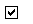 Corta de lianas Corta de lianas Delimitación de unidad de manejoDelimitación de unidad de manejoDelimitación áreas de producción y protección Delimitación áreas de producción y protección Manejo de desechos sólidos y líquidosManejo de desechos sólidos y líquidosPrevención y control de incendios forestalesPrevención y control de incendios forestalesPrevención y control de plagas y enfermedadesPrevención y control de plagas y enfermedadesMantenimiento de linderosMantenimiento de linderos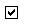 10.2Actividades durante el aprovechamientoActividades durante el aprovechamientoTala dirigida (tumba e impacto a vegetación remanente)Tala dirigida (tumba e impacto a vegetación remanente)Camino secundario ancho (3.5 m a 4 m)Camino secundario ancho (3.5 m a 4 m)Camino de arrastre ancho (3 m a 3,5 m) Camino de arrastre ancho (3 m a 3,5 m) Bacadilla (no mayor de 2,500 m²)Bacadilla (no mayor de 2,500 m²)Claros de tumba (entre 250 a 300 m²)Claros de tumba (entre 250 a 300 m²)Uso maquinaria liviana Uso maquinaria liviana Arrastre y transporte (solo época seca)Arrastre y transporte (solo época seca)Protección fuentes agua de acuerdo a lineamientos técnicosProtección fuentes agua de acuerdo a lineamientos técnicosProtección sitios arqueológicos y/o culturalesProtección sitios arqueológicos y/o culturalesReserva de árboles para alimento y anidación de avesReserva de árboles para alimento y anidación de avesManejo de desechos sólidos y líquidosManejo de desechos sólidos y líquidos10.3Actividades de post- aprovechamientoActividades de post- aprovechamientoDispersión de residuos en los sitios de tumba y caminos forestales.Dispersión de residuos en los sitios de tumba y caminos forestales.Cierre de caminos secundarios.Cierre de caminos secundarios.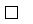 Tratamientos y prácticas silviculturalesTratamientos y prácticas silviculturalesActividades de repoblación forestalActividades de repoblación forestal10.4Otras actividades Otras actividades Incluir otras actividades no previstas que serán viables de implementarIncluir otras actividades no previstas que serán viables de implementarIncluir otras actividades no previstas que serán viables de implementarACTIVIDADESAÑO 1AÑO 1AÑO 1AÑO 1AÑO 1AÑO 1AÑO 1AÑO 1AÑO 1AÑO 1AÑO 1AÑO 1AÑO nAÑO nAÑO nAÑO nAÑO nAÑO nAÑO nAÑO nAÑO nAÑO nAÑO nAÑO nACTIVIDADESEneFebMarAbrMayJunJulAgoSepOctNovDicEneFebMarAbrMayJunJulAgoSepOctNovDic11.1 Actividades pre-aprovechamientoDelimitación de la unidad de manejoDelimitación del área de producción y 
protecciónToma de información de campo y censo forestalMarcación de árboles semilleros, caminos y bacadillas, 
corte de lianas, diseño de caminosProcesamiento de la información de campoElaboración de plan de manejoRetiro y disposición de desechos sólidos y líquidosPatrullajes para prevenir talas ilícitasIdentificación y mapeo de áreas críticas a 
incendios forestalesConstrucción de brechas o rondas perimetrales cortafuegoManejo de combustible y/o silvicultura preventivaIdentificación de puntos para monitorear incendios 
forestalesPatrullajes de monitoreo terrestre para detectar incendios forestalesCapacitación del personal en prevención y control de 
incendios forestalesAdquisición de equipo para el control de incendios 
forestalesControl y liquidación de incendios forestalesMonitoreo y evaluación de incendios forestalesMedidas para la prevención de plagas y enfermedades forestales
forestalesMedidas para el control de plagas y enfermedadesMonitoreo de plagas y enfermedades forestalesMantenimiento de linderos11.2 Actividades de aprovechamientoConstrucción de caminosConstrucción de sitios de acopioTala dirigidaArrastre y transportePresentación de informe trimestral del uso de notas 
de envíoRetiro y disposición de desechos sólidos y líquidos11.3 Actividades post-aprovechamientoRetiro o dispersión de residuos en los sitios de tumba y caminos forestalesCierre de caminos secundariosTratamientos y prácticas silviculturalesActividades de repoblación forestalRetiro y disposición de desechos sólidos y líquidosPresentación del informe final del uso de notas de 
envíoOBSERVACIONESElaborador del Plan de Manejo ForestalElaborador del Plan de Manejo ForestalElaborador del Plan de Manejo ForestalNúmero de Registro en el RNF:Número de Registro en el RNF:Número de Registro en el RNF:Teléfono:Teléfono:Teléfono:Correo electrónico:Correo electrónico:Correo electrónico:Firma:Firma:Firma:Firma del propietario o representante legalFirma del propietario o representante legalFirma del propietario o representante legalFirma del propietario o representante legalFirma del propietario o representante legalFirma del propietario o representante legalFirma del propietario o representante legalFirma del propietario o representante legalPersona Individual/VariosPersona Individual/VariosNombre (s) completo (s):Número de Documento Personal de Identificación (CUI):Número de Documento Personal de Identificación (CUI):Comunidad LingüísticaPueblo de pertenenciaEstado Civil Hombres:Mujeres:Mujeres:Persona Jurídica Persona Jurídica Persona Jurídica Persona Jurídica Tipo de entidad:Nombre o razón social:Nombre comercial:NIT:Representante LegalRepresentante LegalNombre completo:Número de Documento Personal de Identificación (CUI):Nombre de la finca:Nombre de la finca:Nombre de la finca:Propietario (s)Propietario (s)Propietario (s)Municipio:Municipio:Municipio:Departamento:Departamento:Departamento:Aldea/caserío/cantón:Aldea/caserío/cantón:Aldea/caserío/cantón:Coordenadas GTM X:Coordenadas GTM X:Coordenadas GTM X:Coordenadas GTM Y:Coordenadas GTM Y:Coordenadas GTM Y:Tipo de documento que ampara los derechos sobre el bien inmueble:Tipo de documento que ampara los derechos sobre el bien inmueble:Tipo de documento que ampara los derechos sobre el bien inmueble:Tipo de documento que ampara los derechos sobre el bien inmueble:Tipo de documento que ampara los derechos sobre el bien inmueble:a. Acta notarial de declaración jurada de derechos de posesión
b. Testimonio de escritura publicaa. Acta notarial de declaración jurada de derechos de posesión
b. Testimonio de escritura publicaa. Acta notarial de declaración jurada de derechos de posesión
b. Testimonio de escritura publicaa. Acta notarial de declaración jurada de derechos de posesión
b. Testimonio de escritura publicaa. Acta notarial de declaración jurada de derechos de posesión
b. Testimonio de escritura publicaFecha de emisiónNumero de escritura públicaNumero de escritura públicaNombre del notarioNombre del notarioNombre del notarioLugar de emisión (municipio/departamento)Lugar de emisión (municipio/departamento)Lugar de emisión (municipio/departamento)Lugar de emisión (municipio/departamento)Tipo de documento que ampara los derechos sobre el bien inmueble:Tipo de documento que ampara los derechos sobre el bien inmueble:Tipo de documento que ampara los derechos sobre el bien inmueble:Tipo de documento que ampara los derechos sobre el bien inmueble:Tipo de documento que ampara los derechos sobre el bien inmueble:Tipo de documento que ampara los derechos sobre el bien inmueble:c. Certificación de registro de la propiedadc. Certificación de registro de la propiedadc. Certificación de registro de la propiedadc. Certificación de registro de la propiedadNo. de Finca:No. de Folio:No. de Folio:No. de Libro:No. de Libro:No. de Libro:De:Fecha de emisión:Fecha de emisión:Colindancias de la fincaColindancias de la fincaColindancias de la fincaColindancias de la fincaColindancias de la fincaColindancias de la fincaColindancias de la fincaColindancias de la fincaColindancias de la fincaColindancias de la fincaNorteNorteNorteSurSurSurEsteEsteEsteOesteOesteOesteÁrea total de la finca (Ha)Área total de la finca (Ha)Área total de la finca (Ha)Tipo de inventario:Tipo de inventario:Censo de especies de interés comercialCenso de especies de interés comercialCenso de especies de interés comercialCenso de especies de interés comercialCenso de especies de interés comercialDiseño de censo:Método sistemáticoXMétodo Conexión Directa XCenso directo con GPSXEstratoEspecie (Código)ParámetroClase diamétrica (cm)Clase diamétrica (cm)Clase diamétrica (cm)Clase diamétrica (cm)Clase diamétrica (cm)Clase diamétrica (cm)Clase diamétrica (cm)Clase diamétrica (cm)Clase diamétrica (cm)TOTALEstratoEspecie (Código)Parámetro10-19.920 - 29.930-39.940-49.950-59.960-69.970-79.980-89.9≥90TOTAL11N11G11V12N12G12VSubtotalSubtotalNSubtotalSubtotalGSubtotalSubtotalVn1Nn1Gn1Vn2Nn2Gn2VSubtotalSubtotalNSubtotalSubtotalGSubtotalSubtotalVTotalTotalNTotalTotalGTotalTotalVN: Número de árboles en el rodalG: Área basal en metros cuadrados en el rodalV: Volumen comercial en metros cúbicos en el rodalEstratoNombre científicoNúmero de árbolesÁrea basal (m2)Volumen (m3)11nnTotalesTotalesTotalesTotalesEstratoEspecie (Código)Nombre científicoTotal ≥ DMCTotal ≥ DMCTotal ≥ DMCEstratoEspecie (Código)Nombre científicoNo. ArbolesÁrea basal m2Vol. m3112233445566nnTotalTotalTotalEstratoEspecieParámetroNo. Total, de ÁrbolesNo. Árboles <DMCNo. Árboles ≥DMCNo. Árboles decrépitos >=DMCNo. >= DMC Árboles sanosIC ≤80%Total, No. Árboles a extraerNo. Árboles semillerosNo. Total, Árboles remanentes1N733241103180256481G1V1N1G1VnNnGnVnNnGnVTotalTotalNTotalTotalGTotalTotalVAño de IntervenciónEstratoÁrea (Ha)Nombre científicoNo. árboles a extraerTroza (m3)Leña (m3)Volumen Total (m3)TotalTotalEstratoNombre científicoArboles remanentesArboles remanentesArboles remanentesEstratoNombre científicoNo. Árboles de futura cosecha*No. Árboles por defecto de forma y Fito sanidad**No. Árboles semilleros***1122nnTotalTotalNo.Nombre común Nombre científicoJustificación123nRegeneración natural dirigidaRebrote de toconesPlantación  Siembra directa *Número de árboles padres/ha.*Número de tocones *Número de plantas *Semilla/ha (lbs)POAESTRATOAÑO DE ESTABLECIMIENTOAREA (ha)NOMBRE CIENTÍFICONOMBRE CIENTÍFICODENSIDAD INICIALSISTEMA DE REPOBLACION FORESTALSISTEMA DE REPOBLACION FORESTALSISTEMA DE REPOBLACION FORESTALPlantación, Manejo de regeneración natural, Manejo de rebrotes de tocones, Siembra directaPlantación, Manejo de regeneración natural, Manejo de rebrotes de tocones, Siembra directaPlantación, Manejo de regeneración natural, Manejo de rebrotes de tocones, Siembra directaPlantación, Manejo de regeneración natural, Manejo de rebrotes de tocones, Siembra directaPlantación, Manejo de regeneración natural, Manejo de rebrotes de tocones, Siembra directaPlantación, Manejo de regeneración natural, Manejo de rebrotes de tocones, Siembra directaPlantación, Manejo de regeneración natural, Manejo de rebrotes de tocones, Siembra directaPlantación, Manejo de regeneración natural, Manejo de rebrotes de tocones, Siembra directaPlantación, Manejo de regeneración natural, Manejo de rebrotes de tocones, Siembra directaPlantación, Manejo de regeneración natural, Manejo de rebrotes de tocones, Siembra directa Plantación, Manejo de regeneración natural, Manejo de rebrotes de tocones, Siembra directa Plantación, Manejo de regeneración natural, Manejo de rebrotes de tocones, Siembra directa TOTALTOTAL0.00POAAREA (ha)ESPECIES (Nombres científicos)FASE DE COMPROMISOACTIVIDADES SILVICULTURALESEstablecimientoMantenimiento 1Mantenimiento 2Mantenimiento 3Garantía propuesta para la recuperación del Primer año de aprovechamiento:Regente propuesto:7.1Actividades pre-aprovechamientoSINONOReserva de árboles semilleros, protección, remanentesReserva de árboles semilleros, protección, remanentesCorta de lianas Corta de lianas Delimitación de unidad de manejoDelimitación de unidad de manejoDelimitación áreas de producción y protección Delimitación áreas de producción y protección Manejo de desechos sólidos y líquidosManejo de desechos sólidos y líquidosPrevención y control de incendios forestalesPrevención y control de incendios forestalesPrevención y control de plagas y enfermedadesPrevención y control de plagas y enfermedadesMantenimiento de linderosMantenimiento de linderos7.2Actividades durante el aprovechamiento (Marque con una X)SINONOTala dirigida (tumba e impacto a vegetación remanente)Tala dirigida (tumba e impacto a vegetación remanente)Camino secundario ancho (3.5 m a 4 m)Camino secundario ancho (3.5 m a 4 m)Camino de arrastre ancho (3 m a 3,5 m) Camino de arrastre ancho (3 m a 3,5 m) Bacadilla (no mayor de 2,500 m²)Bacadilla (no mayor de 2,500 m²)Claros de tumba ( entre 250 a 300 m²)Claros de tumba ( entre 250 a 300 m²)Uso maquinaria liviana Uso maquinaria liviana Arrastre y transporte (solo época seca)Arrastre y transporte (solo época seca)Protección fuentes agua de acuerdo a lineamientos técnicosProtección fuentes agua de acuerdo a lineamientos técnicosProtección sitios arqueológicos y/o culturalesProtección sitios arqueológicos y/o culturalesReserva de árboles para alimento y anidación de avesReserva de árboles para alimento y anidación de avesManejo de desechos sólidos y líquidosManejo de desechos sólidos y líquidos7.3Actividades de post- aprovechamiento (Marque con una X)SINONODispersión de residuos en los sitios de tumba y caminos forestales.Dispersión de residuos en los sitios de tumba y caminos forestales.Cierre de caminos secundarios.Cierre de caminos secundarios.Tratamientos y prácticas silviculturalesTratamientos y prácticas silviculturalesActividades de repoblación forestalActividades de repoblación forestal7.4Otras actividades SINONOIndicar otras actividades no previstas que serán viables de implementarIndicar otras actividades no previstas que serán viables de implementarIndicar otras actividades no previstas que serán viables de implementarIndicar otras actividades no previstas que serán viables de implementarACTIVIDADESAÑO 1AÑO 1AÑO 1AÑO 1AÑO 1AÑO 1AÑO 1AÑO 1AÑO 1AÑO 1AÑO 1AÑO 1AÑO 1AÑO nAÑO nAÑO nAÑO nAÑO nAÑO nAÑO nAÑO nAÑO nAÑO nAÑO nAÑO nACTIVIDADESEneFebMarAbrMayJunJulAgoSepOctNovDicEneEneFebMarAbrMayJunJulAgoSepOctNovDic7.1 Actividades pre-aprovechamientoDelimitación de la unidad de manejoDelimitación del área de producción y 
protecciónToma de información de campo y censo forestalMarcación de árboles semilleros, caminos y bacadillas, 
corte de lianas, diseño de caminosProcesamiento de la información de campoElaboración de plan de manejoRetiro y disposición de desechos sólidos y líquidosPatrullajes para prevenir talas ilícitasIdentificación y mapeo de áreas críticas a 
incendios forestalesConstrucción de brechas o rondas perimetrales cortafuegoManejo de combustible y/o silvicultura preventivaIdentificación de puntos para monitorear incendios 
forestalesPatrullajes de monitoreo terrestre para detectar incendios forestalesCapacitación del personal en prevención y control de 
incendios forestalesAdquisición de equipo para el control de incendios 
forestalesControl y liquidación de incendios forestalesMonitoreo y evaluación de incendios forestalesMedidas para la prevención de plagas y enfermedades forestales
forestalesMedidas para el control de plagas y enfermedadesMonitoreo de plagas y enfermedades forestalesMantenimiento de linderos7.2 Actividades de aprovechamientoConstrucción de caminosConstrucción de sitios de acopioTala dirigidaArrastre y transportePresentación de informe trimestral del uso de notas 
de envíoRetiro y disposición de desechos sólidos y líquidos7.3 Actividades post-aprovechamientoRetiro o dispersión de residuos en los sitios de tumba y caminos forestalesCierre de caminos secundariosTratamientos y prácticas silviculturalesActividades de repoblación forestalRetiro y disposición de desechos sólidos y líquidosPresentación del informe final del uso de notas de envíoObservacionesDescriba las actividades de seguimiento para el manejo del área bajo compromiso (podas, raleos) y posible intervención según ciclo de corta propuesto después de ser liberada la garantía. PLAN DE MANEJO FORESTALBOSQUE DE LATIFOLIADAS MAYOR A 90 HAS.1.1 Nombre de la Finca:1.2. Ubicación política: Documento de posesiónTipo de documentoFecha de documento: Numero de documento:Notario:Departamento:Municipio:Certificación de registro de la propiedadCertificación de registro de la propiedadCertificación de registro de la propiedadCertificación de registro de la propiedadCertificación de registro de la propiedadCertificación de registro de la propiedadNo de FincaNo. FolioLibro:De:De:Fecha de emisión:Uno o más personasUno o más personasUno o más personasUno o más personasUno o más personasUno o más personasUno o más personasNombre (s) completo (s):No. de Documento Personal de Identificación (CUI):GéneroOcupaciónComunidad LingüísticaPueblo de PertenenciaEstado CivilPersona JurídicaPersona JurídicaPersona JurídicaPersona JurídicaTipo de entidad:Nombre o razón social:Nombre comercial:Nit:Nombre completo:No. de Documento Personal de Identificación (CUI):Tipo de notificaciónDescripciónDirección de notificación:Municipio:Teléfonos:Celular:Correo electrónico:Área total de la finca: hahaSuperficie con bosque: hahaÁrea a intervenir: hahaÁrea de protección:hahaOtros usos: hahaTipo de bosque:Ubicación GTM (WGS84) Coordenada X:Coordenada Y:Colindancias:Norte:Colindancias:Sur: Colindancias:Este:Colindancias:OesteÁrea total de la finca: (Ha.)usoÁrea en (ha)Porcentaje (%)ForestalAgriculturaGanaderíaAgroforestalOtrosTotal Tipo de bosque: Bosque Latifoliado Sub tipos de bosque:Bosque alto denso (mas de 25 m), Bosque alto ralo (mas de 25 m), Bosque medio denso (15 a 20 m), Bosque medio ralo (15 a 20 m), bosque bajo denso ( 5 a 15 m), Bosque bajo ralo (5 a 15 m)Estado del bosque:Bosque natural sin señales de intervención, Bosque natural con señales de intervención ligera (ejemplo, un árbol cortado, extracción de xate); Bosque natural con señales de madereo (ejemplo dos o tres árboles cortados y/o camino de arrastre); Bosque natural socoleado o descombrado; No hay señales de intervención.Área forestal (ha):Área de producción (ha):Área de protección (ha):*Área a intervenir  (ha):Criterios de protección *Área (Ha)Proporción %TotalTIPO DE INVENTARIO:MuestreoSINOCENSO COMERCIALSINoTipo de muestreo:Total, de estratos identificados:Total, de estratos identificados:Total, de estratos identificados:No. De parcelasDiámetro mínimo de muestreo (cm)Diámetro mínimo de muestreo (cm)Diámetro mínimo de muestreo (cm)DescripciónTamaño de parcela (m2)Número de parcelasForme de la parcelaArboles entre ≥25 cm de DAPFustales (entre 10 y 24.9 cm de DAP)Latizales (≥5 y <10 cm de DAP)Brinzales (>30 cm de alt. Y < 5 cm de DAP)DescripciónIntensidad %Arboles entre ≥25 cm de DAPFustales (entre 10 y 24.9 cm de DAP)EstratoAREA (ha)No.  ParcelasIndicadores estadísticosIndicadores estadísticosIndicadores estadísticosIndicadores estadísticosIndicadores estadísticosIndicadores estadísticosIndicadores estadísticosIndicadores estadísticosEstratoAREA (ha)No.  ParcelasVol./ha (m3)Desviación EstándarCoeficiente de variación (%)Error estándar de la mediaError de muestreo absolutoError de muestreo en %Límites de confianza   
inferior      -         superiorLímites de confianza   
inferior      -         superior12nTOTAL* El nivel de confianza para muestreo es del 95%, con un máximo de error del 20%* El nivel de confianza para muestreo es del 95%, con un máximo de error del 20%* El nivel de confianza para muestreo es del 95%, con un máximo de error del 20%* El nivel de confianza para muestreo es del 95%, con un máximo de error del 20%* El nivel de confianza para muestreo es del 95%, con un máximo de error del 20%* El nivel de confianza para muestreo es del 95%, con un máximo de error del 20%* El nivel de confianza para muestreo es del 95%, con un máximo de error del 20%* El nivel de confianza para muestreo es del 95%, con un máximo de error del 20%* El nivel de confianza para muestreo es del 95%, con un máximo de error del 20%* El nivel de confianza para muestreo es del 95%, con un máximo de error del 20%* El nivel de confianza para muestreo es del 95%, con un máximo de error del 20%Precisión deseada (%)Valor de t de studentESTRATOAREA (ha)Variables por EstratoVariables por EstratoVariables por EstratoVariables por EstratoVariables por EstratoVariables por EstratoVariables por EstratoNúmero de parcelas requeridasNúmero de parcelas requeridasESTRATOAREA (ha)XjSjNjNjPjXj*NjSj2*PjSegún áreaSegún variabilidad12nTotalVariables estratificadasResultadosVolumen promedio (m³/ha)Desviación estándar (%)Error estándar (m³/ha)Error de muestreo (m³/ha)Error de muestreo como porcentaje (%)Límite de confianza superior (m³/ha)Límite de confianza inferior (m³/ha)Número total de parcelas a levantarClasificación del bosque de producción según estratos (Arboles con DAP≥25 cm)Clasificación del bosque de producción según estratos (Arboles con DAP≥25 cm)Clasificación del bosque de producción según estratos (Arboles con DAP≥25 cm)Clasificación del bosque de producción según estratos (Arboles con DAP≥25 cm)Clasificación del bosque de producción según estratos (Arboles con DAP≥25 cm)Clasificación del bosque de producción según estratos (Arboles con DAP≥25 cm)ESTRATOAREA (Ha)NUMERO (árboles/ha)AREA BASAL (m2/ha)VOLUMEN TOTAL (m3/ha)VOLUMEN COMERCIAL (m3/ha)Composición Florística: Hacer una descripción de la diversidad florística existente en el área sujeta a manejo resaltando las especies de importancia, así como indicar el número de especies que se encuentren.PRECIOSASEnlistar los nombres científicos de las especies forestales que corresponden a esta categoríaSEMIPRECIOSASEnlistar los nombres científicos de las especies forestales que corresponden a esta categoríaSECUNDARIASEnlistar los nombres científicos de las especies forestales que corresponden a esta categoríaDistribución diamétrica (cm) del número de árboles, área basal y volumen de las especies PRECIOSAS por estratoDistribución diamétrica (cm) del número de árboles, área basal y volumen de las especies PRECIOSAS por estratoDistribución diamétrica (cm) del número de árboles, área basal y volumen de las especies PRECIOSAS por estratoDistribución diamétrica (cm) del número de árboles, área basal y volumen de las especies PRECIOSAS por estratoDistribución diamétrica (cm) del número de árboles, área basal y volumen de las especies PRECIOSAS por estratoDistribución diamétrica (cm) del número de árboles, área basal y volumen de las especies PRECIOSAS por estratoDistribución diamétrica (cm) del número de árboles, área basal y volumen de las especies PRECIOSAS por estratoDistribución diamétrica (cm) del número de árboles, área basal y volumen de las especies PRECIOSAS por estratoDistribución diamétrica (cm) del número de árboles, área basal y volumen de las especies PRECIOSAS por estratoDistribución diamétrica (cm) del número de árboles, área basal y volumen de las especies PRECIOSAS por estratoDistribución diamétrica (cm) del número de árboles, área basal y volumen de las especies PRECIOSAS por estratoDistribución diamétrica (cm) del número de árboles, área basal y volumen de las especies PRECIOSAS por estratoDistribución diamétrica (cm) del número de árboles, área basal y volumen de las especies PRECIOSAS por estratoESTRATOESPECIEVARIABLE10-19.920-29.930-39.940-49.950-59.960-69.970-79.980-89-9≥90TotalNGVNGVNGVNGVTOTALTOTALNTOTALTOTALGTOTALTOTALVDistribución diamétrica (cm) del número de árboles, área basal y volumen de las especies SEMIPRECIOSAS por estratoDistribución diamétrica (cm) del número de árboles, área basal y volumen de las especies SEMIPRECIOSAS por estratoDistribución diamétrica (cm) del número de árboles, área basal y volumen de las especies SEMIPRECIOSAS por estratoDistribución diamétrica (cm) del número de árboles, área basal y volumen de las especies SEMIPRECIOSAS por estratoDistribución diamétrica (cm) del número de árboles, área basal y volumen de las especies SEMIPRECIOSAS por estratoDistribución diamétrica (cm) del número de árboles, área basal y volumen de las especies SEMIPRECIOSAS por estratoDistribución diamétrica (cm) del número de árboles, área basal y volumen de las especies SEMIPRECIOSAS por estratoDistribución diamétrica (cm) del número de árboles, área basal y volumen de las especies SEMIPRECIOSAS por estratoDistribución diamétrica (cm) del número de árboles, área basal y volumen de las especies SEMIPRECIOSAS por estratoDistribución diamétrica (cm) del número de árboles, área basal y volumen de las especies SEMIPRECIOSAS por estratoDistribución diamétrica (cm) del número de árboles, área basal y volumen de las especies SEMIPRECIOSAS por estratoDistribución diamétrica (cm) del número de árboles, área basal y volumen de las especies SEMIPRECIOSAS por estratoDistribución diamétrica (cm) del número de árboles, área basal y volumen de las especies SEMIPRECIOSAS por estratoESTRATOESPECIEVARIABLE10-19.920-29.930-39.940-49.950-59.960-69.970-79.980-89.9≥90TotalaNaGaVaNaGaVbNbGbVbNbGbVTOTALTOTALNTOTALTOTALGTOTALTOTALVDistribución diamétrica (cm) del número de árboles, área basal y volumen de las especies SECUNDARIAS por estratoDistribución diamétrica (cm) del número de árboles, área basal y volumen de las especies SECUNDARIAS por estratoDistribución diamétrica (cm) del número de árboles, área basal y volumen de las especies SECUNDARIAS por estratoDistribución diamétrica (cm) del número de árboles, área basal y volumen de las especies SECUNDARIAS por estratoDistribución diamétrica (cm) del número de árboles, área basal y volumen de las especies SECUNDARIAS por estratoDistribución diamétrica (cm) del número de árboles, área basal y volumen de las especies SECUNDARIAS por estratoDistribución diamétrica (cm) del número de árboles, área basal y volumen de las especies SECUNDARIAS por estratoDistribución diamétrica (cm) del número de árboles, área basal y volumen de las especies SECUNDARIAS por estratoDistribución diamétrica (cm) del número de árboles, área basal y volumen de las especies SECUNDARIAS por estratoDistribución diamétrica (cm) del número de árboles, área basal y volumen de las especies SECUNDARIAS por estratoDistribución diamétrica (cm) del número de árboles, área basal y volumen de las especies SECUNDARIAS por estratoDistribución diamétrica (cm) del número de árboles, área basal y volumen de las especies SECUNDARIAS por estratoDistribución diamétrica (cm) del número de árboles, área basal y volumen de las especies SECUNDARIAS por estratoESTRATOESPECIEVARIABLE10-19.920-29.930-39.940-49.950-59.960-69.970-79.980-89-9≥90TotalaNaGaVaNaGaVbNbGbVbNbGbVTOTALTOTALNTOTALTOTALGTOTALTOTALVResumen de la regeneración natural por estrato y calidad de madera de las especiesResumen de la regeneración natural por estrato y calidad de madera de las especiesResumen de la regeneración natural por estrato y calidad de madera de las especiesResumen de la regeneración natural por estrato y calidad de madera de las especiesResumen de la regeneración natural por estrato y calidad de madera de las especiesResumen de la regeneración natural por estrato y calidad de madera de las especiesResumen de la regeneración natural por estrato y calidad de madera de las especiesResumen de la regeneración natural por estrato y calidad de madera de las especiesResumen de la regeneración natural por estrato y calidad de madera de las especiesEstratoPreciosas (No. de individuos)Preciosas (No. de individuos)Semipreciosas (No. de individuos)Semipreciosas (No. de individuos)Secundarias (No. de individuos)Secundarias (No. de individuos)TOTALES (No. de individuos)TOTALES (No. de individuos)EstratoBrin. / HaLat. / Ha.Brin. / Ha.Lat. / Ha.Brin. / Ha.Lat. / Ha.Brin. /Ha.Lat. / Ha.ABCnTOTALESTRATOAREA (ha)TIPO DE PRODUCTOUNIDAD DE MEDIDACANTIDADTotalTotalTotalTotalESTRATOAREA (ha)TIPO DE PRODUCTOUNIDAD DE MEDIDACANTIDADTotalTotalTotalTotalÁrea total de la finca (Ha.): Superficie con bosque (Ha.): Área a intervenir (Ha).: Área de protección (Ha).:Otros usos (Ha.): Tipo de bosque:Sub tipo (s)  de bosque:Estado de Intervención:Duración del plan de manejo:Revisión y actualización del plan de manejo:Numero de estratos del bosque:Especies forestales existentes en el bosque según inventario: 5.2. PRODUCTOS MADERABLES5.2. PRODUCTOS MADERABLESEstratos donde se aprovecharán productos Maderables:Área basal (m2) de especies con maderas PRECIOSAS (árboles mayores o iguales a 25 cm de DAP)Área basal (m2) de especies con maderas SEMIPRECIOSAS (árboles mayores o iguales a 25 cm de DAP): Área basal (m2) de especies con maderas SECUNDARIAS (árboles mayores o iguales s 25 cm de DAP): Volumen comercial (m3) de especies con maderas PRECIOSAS (árboles mayores o iguales a 25 cm de DAP): Volumen comercial (m3) de especies con maderas SEMIPRECIOSAS (árboles mayores o iguales a 25 cm de DAP): Volumen comercial (m3) de especies con maderas SECUNDARIAS (árboles mayores o iguales a 25 cm de DAP): Número de turnos que contempla el Plan de manejoSistema de corta:Tratamiento silvicultural:5.3. PRODUCTOS NO MADERABLES5.3. PRODUCTOS NO MADERABLESEstratos a manejar con productos no maderablesSuperficie de manejo para no maderables:Tipo de productos no maderables a manejar:Sistema silvicultural:Monocíclico, b. PolicíclicoTratamiento silvicultural:Corta de mejoramiento, tala selectiva Incremento promedio anual en DAP de los árbolesIncremento del bosque en m2/ha/añoCiclo de aprovechamiento (años):Ciclo de Corta (años)Corta Periódica Permisible m3 (CPP):No.COD. ESPECIENOMBRE CIENTÍFICOGrupo comercial (Preciosa, semipreciosa, Secundaria)DMC  (cm)IC (DAP ≥DMC <90 cm)IC (DAP >90 cm)No.Nombre CientíficoNombre comúnJustificación123Año de IntervenciónESTRATOExtensión en hectáreasExtensión en hectáreasAño de IntervenciónESTRATOTotalEfectivaESTRATOAño de IntervenciónÁrea efectiva en ha.GRUPO COMERCIAL(EXISTENCIA ≥ DMC) / ESTRATO(EXISTENCIA ≥ DMC) / ESTRATO(EXISTENCIA ≥ DMC) / ESTRATO(EXTRAER ≥ DMC) / ESTRATO(EXTRAER ≥ DMC) / ESTRATO(EXTRAER ≥ DMC) / ESTRATOESTRATOAño de IntervenciónÁrea efectiva en ha.GRUPO COMERCIALNo. ÁrbolAB (m²)Volumen (m³)No. ÁrbolAB (m²) Volumen (m³)1Preciosas 1Semipreciosas1Secundarias2Preciosas 2Semipreciosas2SecundariasnPreciosas nSemipreciosasnSecundariasTOTALTOTALTOTALPreciosas TOTALTOTALTOTALSemipreciosasTOTALTOTALTOTALSecundariasNombre CientíficoNombre comúnJustificaciónEspecie 1Especie 2Especie 3Manejo de generación naturalManejo de generación naturalManejo de generación naturalManejo de rebrote de toconesManejo de rebrote de toconesManejo de rebrote de toconesPlantación  Siembra directa Siembra directa *Número de árboles padres/ha.*Número de árboles padres/ha.*Número de árboles padres/ha.*Número de tocones *Número de tocones *Número de tocones *Número de plantas *Semilla/ha (lbs)*Semilla/ha (lbs)Descripción del sistema de repoblación forestalDescripción del sistema de repoblación forestalDescripción del sistema de repoblación forestalDescripción del sistema de repoblación forestalDescripción del sistema de repoblación forestalDescripción del sistema de repoblación forestalDescripción del sistema de repoblación forestalDescripción del sistema de repoblación forestalDescripción del sistema de repoblación forestalDescripción del sistema de repoblación forestalDescripción del sistema de repoblación forestalDescripción del sistema de repoblación forestalDescripción del sistema de repoblación forestalTURNOESTRATOAÑO DE ESTABLECIMIENTOAÑO DE ESTABLECIMIENTOAÑO DE ESTABLECIMIENTOAREA (ha)ESPECIEESPECIEESPECIEESPECIEDENSIDAD INICIALDENSIDAD INICIALSISTEMA DE REPOBLACION FORESTALTOTALTOTALTOTALTOTALTOTALTOTALTOTALTOTALTOTALTOTALAREA (ha)ESPECIESFASE DE COMPROMISOACTIVIDADES SILVICULTURALESEstablecimientoMantenimiento 1Mantenimiento 2Mantenimiento 3Tratamientos básicos (indicar tratamientos y como será implementado)A.B.C.EstratoÁrea a intervenir (ha)Año de intervenciónNombre comúnNombre científicoUnidad de medidaCantidadTotalTotalTotalTotalTotalTotalNombre CientíficoNombre comúnJustificaciónEspecie 1Especie 2Especie 3Clase de caminoExistentes (km.)Por Construir (km.)PrimariosSecundariosOtros TotalesActividades pre-aprovechamiento (marque con una X)SiNoReserva de árboles semilleros, protección, remanentesCorta de lianasDelimitación de unidad de manejoDelimitación áreas de producción y protección Manejo de desechos sólidos y líquidosPrevención y control de incendios forestalesPrevención y control de plagas y enfermedadesMantenimiento de linderosActividades durante el aprovechamiento (marque con una X)Actividades durante el aprovechamiento (marque con una X)Actividades durante el aprovechamiento (marque con una X)Tala dirigida (tumba e impacto a vegetación remanente)Camino secundario ancho (3.5 m a 4 m)Camino de arrastre ancho (3 m a 3,5 m) Bacadilla (no mayor de 2,500 m²)Claros de tumba (entre 250 a 300 m²)Uso maquinaria liviana Arrastre y transporte (solo época seca)Protección fuentes agua de acuerdo a lineamientos técnicosProtección sitios arqueológicos y/o culturalesReserva de árboles para alimento y anidación de avesManejo de desechos sólidos y líquidosActividades de post- aprovechamiento (marque con una X)Actividades de post- aprovechamiento (marque con una X)Actividades de post- aprovechamiento (marque con una X)Dispersión de residuos en los sitios de tumba y caminos forestales.Cierre de caminos secundarios.Tratamientos y prácticas silviculturalesActividades de repoblación forestalOtras actividades Otras actividades Otras actividades Describir otras actividades no previstas que serán viables de implementarDescribir otras actividades no previstas que serán viables de implementarDescribir otras actividades no previstas que serán viables de implementarACTIVIDADESAÑO 1AÑO 1AÑO 1AÑO 1AÑO 1AÑO 1AÑO 1AÑO 1AÑO 1AÑO 1AÑO 1AÑO 1AÑO 1AÑO nAÑO nAÑO nAÑO nAÑO nAÑO nAÑO nAÑO nAÑO nAÑO nAÑO nAÑO nACTIVIDADESEneEneFebMarAbrMayJunJulAgoSepOctNovDicEneFebMarAbrMayJunJulAgoSepOctNovDic10.1 Actividades pre-aprovechamientoDelimitación de la unidad de manejoDelimitación del área de producción y 
protecciónToma de información de campo y censo forestalMarcación de árboles semilleros, caminos y bacadillas, corte de lianas, diseño de caminosProcesamiento de la información de campoElaboración de plan de manejoRetiro y disposición de desechos sólidos y líquidosPatrullajes para prevenir talas ilícitasIdentificación y mapeo de áreas críticas a 
incendios forestalesConstrucción de brechas o rondas perimetrales cortafuegoManejo de combustible y/o silvicultura preventivaIdentificación de puntos para monitorear incendios 
forestalesPatrullajes de monitoreo terrestre para detectar incendios forestalesCapacitación del personal en prevención y control de 
incendios forestalesAdquisición de equipo para el control de incendios 
forestalesControl y liquidación de incendios forestalesMonitoreo y evaluación de incendios forestalesMedidas para la prevención de plagas y enfermedades forestalesMedidas para el control de plagas y enfermedadesMonitoreo de plagas y enfermedades forestalesMantenimiento de linderos10.2 Actividades de aprovechamientoConstrucción de caminosConstrucción de sitios de acopioTala dirigidaArrastre y transportePresentación de informe trimestral del uso de notas 
de envíoRetiro y disposición de desechos sólidos y líquidos10.3 Actividades post-aprovechamientoRetiro o dispersión de residuos en los sitios de tumba y caminos forestalesCierre de caminos secundariosTratamientos y prácticas silviculturalesActividades de repoblación forestalRetiro y disposición de desechos sólidos y líquidosPresentación del informe final del uso de notas de envíoOBSERVACIONES:OBSERVACIONES:Nombre del elaborador del plan de manejo:Registro ante el INAB:Teléfono:Correo electrónico:Firma:Firma del propietario o representante legalFirma del propietario o representante legal1.11.1Nombre de la Finca:Nombre de la Finca:Nombre de la Finca:Nombre de la Finca:1.21.2Ubicación política: Ubicación política: Ubicación política: Ubicación política: 1.31.3Documentos que amparan la propiedad o tenenciaDocumentos que amparan la propiedad o tenenciaDocumentos que amparan la propiedad o tenenciaDocumentos que amparan la propiedad o tenenciaDocumentos que amparan la propiedad o tenenciaDocumentos que amparan la propiedad o tenenciaDocumentos que amparan la propiedad o tenenciaDocumentos que amparan la propiedad o tenenciaDocumentos que amparan la propiedad o tenenciaDocumentos que amparan la propiedad o tenenciaDocumentos que amparan la propiedad o tenenciaDocumentos que amparan la propiedad o tenenciaDocumentos que amparan la propiedad o tenenciaDocumentos que amparan la propiedad o tenenciaDocumentos que amparan la propiedad o tenenciaDocumento de posesiónDocumento de posesiónDocumento de posesiónDocumento de posesiónTipo de documentoTipo de documentoTipo de documentoTipo de documentoFecha de documento: Fecha de documento: Fecha de documento: Fecha de documento: Numero de documento:Numero de documento:Notario:Notario:Notario:Departamento:Departamento:Departamento:Departamento:Municipio:Municipio:Certificación de registro de la propiedadCertificación de registro de la propiedadCertificación de registro de la propiedadCertificación de registro de la propiedadCertificación de registro de la propiedadCertificación de registro de la propiedadCertificación de registro de la propiedadCertificación de registro de la propiedadCertificación de registro de la propiedadCertificación de registro de la propiedadCertificación de registro de la propiedadCertificación de registro de la propiedadCertificación de registro de la propiedadCertificación de registro de la propiedadCertificación de registro de la propiedadCertificación de registro de la propiedadCertificación de registro de la propiedadNo de FincaNo de FincaNo de FincaNo de FincaNo. FolioNo. FolioLibro:Libro:Libro:De:De:De:De:Fecha de emisión:Fecha de emisión:Fecha de emisión:1.4Datos del solicitanteDatos del solicitanteDatos del solicitanteDatos del solicitanteDatos del solicitanteDatos del solicitanteDatos del solicitanteDatos del solicitanteDatos del solicitanteDatos del solicitanteDatos del solicitanteDatos del solicitanteDatos del solicitanteDatos del solicitanteDatos del solicitanteDatos del solicitanteUno o más personasUno o más personasUno o más personasUno o más personasUno o más personasUno o más personasUno o más personasUno o más personasUno o más personasUno o más personasUno o más personasUno o más personasUno o más personasUno o más personasUno o más personasUno o más personasUno o más personasNombre (s) completo (s):Nombre (s) completo (s):Nombre (s) completo (s):No. de Documento Personal de Identificación (CUI):No. de Documento Personal de Identificación (CUI):No. de Documento Personal de Identificación (CUI):No. de Documento Personal de Identificación (CUI):GéneroGéneroOcupaciónOcupaciónComunidad LingüísticaComunidad LingüísticaComunidad LingüísticaPueblo de PertenenciaPueblo de PertenenciaEstado CivilPersona JurídicaPersona JurídicaPersona JurídicaPersona JurídicaPersona JurídicaPersona JurídicaPersona JurídicaPersona JurídicaPersona JurídicaPersona JurídicaPersona JurídicaPersona JurídicaPersona JurídicaPersona JurídicaPersona JurídicaPersona JurídicaPersona JurídicaTipo de entidad:Tipo de entidad:Tipo de entidad:Nombre o razón social:Nombre o razón social:Nombre o razón social:Nombre comercial:Nombre comercial:Nombre comercial:Nit:Nit:1.5Representante legalRepresentante legalRepresentante legalRepresentante legalRepresentante legalRepresentante legalRepresentante legalRepresentante legalRepresentante legalRepresentante legalRepresentante legalRepresentante legalRepresentante legalRepresentante legalRepresentante legalRepresentante legalNombre completo:Nombre completo:Nombre completo:Nombre completo:Nombre completo:No. de Documento Personal de Identificación (CUI):No. de Documento Personal de Identificación (CUI):No. de Documento Personal de Identificación (CUI):No. de Documento Personal de Identificación (CUI):No. de Documento Personal de Identificación (CUI):1.6Información de la fincaInformación de la fincaInformación de la fincaInformación de la fincaInformación de la fincaInformación de la fincaInformación de la fincaInformación de la fincaÁrea total de la finca: Área total de la finca: haSuperficie con bosque: Superficie con bosque: haÁrea a intervenir en el presente POA: Área a intervenir en el presente POA: haÁrea de protección:Área de protección:haOtros usos: Otros usos: haTipo de bosque:Tipo de bosque:Sub tipo de bosque:Sub tipo de bosque:Ubicación GTM (WGS84) zona 15.5: Ubicación GTM (WGS84) zona 15.5: Coordenada X:Coordenada X:Coordenada Y:Coordenada Y:Colindancias:Colindancias:Norte:Colindancias:Colindancias:Sur: Colindancias:Colindancias:Este:Colindancias:Colindancias:Oeste2.1. CENSO DE PRODUCTOS MADERABLES2.1. CENSO DE PRODUCTOS MADERABLES2.1. CENSO DE PRODUCTOS MADERABLES2.1. CENSO DE PRODUCTOS MADERABLES2.1. CENSO DE PRODUCTOS MADERABLES2.1. CENSO DE PRODUCTOS MADERABLES2.1. CENSO DE PRODUCTOS MADERABLESTotal, de estratos censados:Total, de estratos censados:Diseño de censo:Diseño de censo:Diámetro mínimo de censo (cm):Diámetro mínimo de censo (cm):2.2. Regeneración natural:2.2. Regeneración natural:2.2. Regeneración natural:2.2. Regeneración natural:2.2. Regeneración natural:2.2. Regeneración natural:2.2. Regeneración natural:No. parcelas de Regeneración:Tamaño de parcelas brinzales (m2)Tamaño de parcelas para latizales (m2):Tamaño de parcelas para latizales (m2):ESTRATOAREA (Ha)NUMERO (árboles/ha)AREA BASAL (m2/ha)VOLUMEN TOTAL (m3/ha)VOLUMEN COMERCIAL (m3/ha)Composición Florística: Hacer una descripción de la diversidad florística existente en el área sujeta a manejo resaltando las especies de importancia, así como indicar el número de especies que se encuentren.PRECIOSASEnlistar los nombres científicos de las especies forestales que corresponden a esta categoríaSEMIPRECIOSASEnlistar los nombres científicos de las especies forestales que corresponden a esta categoríaSECUNDARIASEnlistar los nombres científicos de las especies forestales que corresponden a esta categoríaESTRATOESPECIEPARAMETRO20-29.930-39.940-49.950-59.960-69.970-79.980-89-9≥90TotalaNaGaVaNaGaVbNbGbVbNbGbVTOTALTOTALNTOTALTOTALGTOTALTOTALVDonde:   N= Numero de árboles, G = Area basa (m2),   V = Volúmen comercial (m3)Donde:   N= Numero de árboles, G = Area basa (m2),   V = Volúmen comercial (m3)Donde:   N= Numero de árboles, G = Area basa (m2),   V = Volúmen comercial (m3)Donde:   N= Numero de árboles, G = Area basa (m2),   V = Volúmen comercial (m3)Donde:   N= Numero de árboles, G = Area basa (m2),   V = Volúmen comercial (m3)Donde:   N= Numero de árboles, G = Area basa (m2),   V = Volúmen comercial (m3)Donde:   N= Numero de árboles, G = Area basa (m2),   V = Volúmen comercial (m3)Donde:   N= Numero de árboles, G = Area basa (m2),   V = Volúmen comercial (m3)Donde:   N= Numero de árboles, G = Area basa (m2),   V = Volúmen comercial (m3)Donde:   N= Numero de árboles, G = Area basa (m2),   V = Volúmen comercial (m3)Donde:   N= Numero de árboles, G = Area basa (m2),   V = Volúmen comercial (m3)Donde:   N= Numero de árboles, G = Area basa (m2),   V = Volúmen comercial (m3)ESTRATOESPECIEPARAMETRO20-29.930-39.940-49.950-59.960-69.970-79.980-89-9≥90TotalaNaGaVaNaGaVbNbGbVbNbGbVTOTALTOTALNTOTALTOTALGTOTALTOTALVDonde:   N= Numero de árboles, G = Area basa (m2),   V = Volúmen comercial (m3)Donde:   N= Numero de árboles, G = Area basa (m2),   V = Volúmen comercial (m3)Donde:   N= Numero de árboles, G = Area basa (m2),   V = Volúmen comercial (m3)Donde:   N= Numero de árboles, G = Area basa (m2),   V = Volúmen comercial (m3)Donde:   N= Numero de árboles, G = Area basa (m2),   V = Volúmen comercial (m3)Donde:   N= Numero de árboles, G = Area basa (m2),   V = Volúmen comercial (m3)Donde:   N= Numero de árboles, G = Area basa (m2),   V = Volúmen comercial (m3)Donde:   N= Numero de árboles, G = Area basa (m2),   V = Volúmen comercial (m3)Donde:   N= Numero de árboles, G = Area basa (m2),   V = Volúmen comercial (m3)Donde:   N= Numero de árboles, G = Area basa (m2),   V = Volúmen comercial (m3)Donde:   N= Numero de árboles, G = Area basa (m2),   V = Volúmen comercial (m3)Donde:   N= Numero de árboles, G = Area basa (m2),   V = Volúmen comercial (m3)ESTRATOESPECIEPARAMETRO20-29.930-39.940-49.950-59.960-69.970-79.980-89-9≥90TotalaNaGaVaNaGaVbNbGbVbNbGbVTOTALTOTALNTOTALTOTALGTOTALTOTALVDonde:   N= Numero de árboles, G = Area basa (m2),   V = Volúmen comercial(m3)Donde:   N= Numero de árboles, G = Area basa (m2),   V = Volúmen comercial(m3)Donde:   N= Numero de árboles, G = Area basa (m2),   V = Volúmen comercial(m3)Donde:   N= Numero de árboles, G = Area basa (m2),   V = Volúmen comercial(m3)Donde:   N= Numero de árboles, G = Area basa (m2),   V = Volúmen comercial(m3)Donde:   N= Numero de árboles, G = Area basa (m2),   V = Volúmen comercial(m3)Donde:   N= Numero de árboles, G = Area basa (m2),   V = Volúmen comercial(m3)Donde:   N= Numero de árboles, G = Area basa (m2),   V = Volúmen comercial(m3)Donde:   N= Numero de árboles, G = Area basa (m2),   V = Volúmen comercial(m3)Donde:   N= Numero de árboles, G = Area basa (m2),   V = Volúmen comercial(m3)Donde:   N= Numero de árboles, G = Area basa (m2),   V = Volúmen comercial(m3)Donde:   N= Numero de árboles, G = Area basa (m2),   V = Volúmen comercial(m3)ESTRATOGRUPO COMERCIALNOMBRE CIENTIFICOBRINZALES / Ha.LATIZALES / Ha.TOTAL /Ha.1PRECIOSAS1PRECIOSAS1PRECIOSAS1SEMI PRECIOSAS1SEMI PRECIOSAS1SEMI PRECIOSAS1SECUNDARIAS1SECUNDARIAS1SECUNDARIASnPRECIOSASnPRECIOSASnPRECIOSASnSEMI PRECIOSASnSEMI PRECIOSASnSEMI PRECIOSASnSECUNDARIASnSECUNDARIASnSECUNDARIASTipo de inventario y diseño de muestreoTipo de inventario y diseño de muestreoTipo de inventario y diseño de muestreoTipo de inventario y diseño de muestreoTipo de inventario y diseño de muestreoESTRATOAREA (ha)TIPO DE PRODUCTOUNIDAD DE MEDIDACANTIDADTotalTotalTotalTotalTipo de inventario y diseño de muestreoTipo de inventario y diseño de muestreoTipo de inventario y diseño de muestreoTipo de inventario y diseño de muestreoTipo de inventario y diseño de muestreoTipo de inventario y diseño de muestreoTipo de inventario y diseño de muestreoTipo de inventario y diseño de muestreoTipo de inventario y diseño de muestreoTipo de inventario y diseño de muestreoTipo de inventario y diseño de muestreoTipo de inventario y diseño de muestreoTipo de inventario y diseño de muestreoTipo de inventario y diseño de muestreoTipo de inventario y diseño de muestreoTipo de inventario y diseño de muestreoTipo de inventario y diseño de muestreoTipo de inventario y diseño de muestreoTipo de inventario y diseño de muestreoTipo de inventario y diseño de muestreoTipo de inventario y diseño de muestreoTipo de inventario y diseño de muestreoTipo de inventario y diseño de muestreoTipo de inventario y diseño de muestreoTipo de inventario y diseño de muestreoTipo de inventario y diseño de muestreoTipo de inventario y diseño de muestreoTipo de inventario y diseño de muestreoTipo de inventario y diseño de muestreoTipo de inventario y diseño de muestreoTipo de inventario y diseño de muestreoTipo de inventario y diseño de muestreoTipo de inventario y diseño de muestreoTipo de inventario y diseño de muestreoTipo de inventario y diseño de muestreoTipo de inventario y diseño de muestreoTipo de inventario y diseño de muestreoTipo de inventario y diseño de muestreoESTRATOESTRATOESTRATOESTRATOESTRATOESTRATOAREA (ha)AREA (ha)AREA (ha)AREA (ha)AREA (ha)AREA (ha)TIPO DE PRODUCTOTIPO DE PRODUCTOTIPO DE PRODUCTOTIPO DE PRODUCTOTIPO DE PRODUCTOTIPO DE PRODUCTOTIPO DE PRODUCTOUNIDAD DE MEDIDAUNIDAD DE MEDIDAUNIDAD DE MEDIDAUNIDAD DE MEDIDAUNIDAD DE MEDIDAUNIDAD DE MEDIDAUNIDAD DE MEDIDACANTIDADCANTIDADCANTIDADCANTIDADCANTIDADCANTIDADCANTIDADTotalTotalTotalTotalTotalTotalTotalTotalTotalTotalTotalTotalTotalTotalTotalTotalTotalTotalTotalTotalTotalTotalTotalTotalTotalTotalNombre del Regente PropuestoNúmero de Registro en INAB:Categoría:Año de IntervenciónESTRATOESTRATOExtensión en hectáreasExtensión en hectáreasAño de IntervenciónESTRATOESTRATOTotalEfectivaTratamiento silvicultural a aplicar:Tratamiento silvicultural a aplicar:ESTRATOESPECIEExistencias 
≥DMC<90 cmExistencias 
≥DMC<90 cmExistencias 
≥DMC<90 cmICExistencias 
DMC≥90 cmExistencias 
DMC≥90 cmExistencias 
DMC≥90 cmICExtraer 
(≥DMC<90 cm)Extraer 
(≥DMC<90 cm)Extraer 
(≥DMC<90 cm)Extraer 
(DMC≥90 cm)Extraer 
(DMC≥90 cm)Extraer 
(DMC≥90 cm)total, extraer/ha.Reservar /ha.ESTRATOESPECIEarb.ABVol.%arb.ABVol.%arb.ABVol.arb.ABVol.arb.ABVol. arb. AB Vol. Justificación de la propuesta de intervenciónAÑOESTRATOÁrea efectiva en ha.Nombre científicoGrupo(EXISTENCIA ≥ DMC) / ESTRATO(EXISTENCIA ≥ DMC) / ESTRATO(EXISTENCIA ≥ DMC) / ESTRATO(EXTRAER ≥ DMC) / ESTRATO(EXTRAER ≥ DMC) / ESTRATO(EXTRAER ≥ DMC) / ESTRATOAÑOESTRATOÁrea efectiva en ha.Nombre científicoGrupoNo. ÁrbolAB (m²)Volumen (m³)No. ÁrbolAB (m²) Volumen (m³)   1122nnTOTALTOTALTOTALTOTALTOTALRegeneración natural dirigidaRebrote de toconesPlantación  Siembra directa *Número de árboles padres/ha.*Número de tocones *Número de plantas *Semilla/ha (lbs)POAESTRATOAÑO DE ESTABLECIMIENTOAREA (ha)NOMBRE CIENTÍFICONOMBRE CIENTÍFICODENSIDAD INICIALSISTEMA DE REPOBLACION FORESTALSISTEMA DE REPOBLACION FORESTALSISTEMA DE REPOBLACION FORESTALPlantación, Manejo de regeneración natural, Manejo de rebrotes de tocones, Siembra directaPlantación, Manejo de regeneración natural, Manejo de rebrotes de tocones, Siembra directaPlantación, Manejo de regeneración natural, Manejo de rebrotes de tocones, Siembra directaPlantación, Manejo de regeneración natural, Manejo de rebrotes de tocones, Siembra directaPlantación, Manejo de regeneración natural, Manejo de rebrotes de tocones, Siembra directaPlantación, Manejo de regeneración natural, Manejo de rebrotes de tocones, Siembra directaPlantación, Manejo de regeneración natural, Manejo de rebrotes de tocones, Siembra directaPlantación, Manejo de regeneración natural, Manejo de rebrotes de tocones, Siembra directaPlantación, Manejo de regeneración natural, Manejo de rebrotes de tocones, Siembra directaPlantación, Manejo de regeneración natural, Manejo de rebrotes de tocones, Siembra directa Plantación, Manejo de regeneración natural, Manejo de rebrotes de tocones, Siembra directa Plantación, Manejo de regeneración natural, Manejo de rebrotes de tocones, Siembra directa TOTALTOTAL0.00POAAREA (ha)ESPECIES (Nombres científicos)FASE DE COMPROMISOACTIVIDADES SILVICULTURALESEstablecimientoMantenimiento 1Mantenimiento 2Mantenimiento 3Garantía propuesta para la recuperación del Primer año de aprovechamiento:EstratoÁrea a intervenir (ha)Año de intervenciónNombre comúnNombre científicoUnidad de medidaCantidadTotalTotalTotalTotalTotalTotalConstrucción y mantenimiento de caminosConstrucción y mantenimiento de caminosConstrucción y mantenimiento de caminosClase de caminoConstrucción (km.)Mantenimiento (km.)PrimariosSecundariosOtros Totales6.1Actividades pre-aprovechamientoSINONOReserva de árboles semilleros, protección, remanentesReserva de árboles semilleros, protección, remanentesCorta de lianas Corta de lianas Delimitación de unidad de manejoDelimitación de unidad de manejoDelimitación áreas de producción y protección Delimitación áreas de producción y protección Manejo de desechos sólidos y líquidosManejo de desechos sólidos y líquidosPrevención y control de incendios forestalesPrevención y control de incendios forestalesPrevención y control de plagas y enfermedadesPrevención y control de plagas y enfermedadesMantenimiento de linderosMantenimiento de linderos6.2Actividades durante el aprovechamiento (Marque con una X)SINONOTala dirigida (tumba e impacto a vegetación remanente)Tala dirigida (tumba e impacto a vegetación remanente)Camino secundario ancho (3.5 m a 4 m)Camino secundario ancho (3.5 m a 4 m)Camino de arrastre ancho (3 m a 3,5 m) Camino de arrastre ancho (3 m a 3,5 m) Bacadilla (no mayor de 2,500 m²)Bacadilla (no mayor de 2,500 m²)Claros de tumba ( entre 250 a 300 m²)Claros de tumba ( entre 250 a 300 m²)Uso maquinaria liviana Uso maquinaria liviana Arrastre y transporte (solo época seca)Arrastre y transporte (solo época seca)Protección fuentes agua de acuerdo a lineamientos técnicosProtección fuentes agua de acuerdo a lineamientos técnicosProtección sitios arqueológicos y/o culturalesProtección sitios arqueológicos y/o culturalesReserva de árboles para alimento y anidación de avesReserva de árboles para alimento y anidación de avesManejo de desechos sólidos y líquidosManejo de desechos sólidos y líquidos6.3Actividades de post- aprovechamiento (Marque con una X)SINONODispersión de residuos en los sitios de tumba y caminos forestales.Dispersión de residuos en los sitios de tumba y caminos forestales.Cierre de caminos secundarios.Cierre de caminos secundarios.Tratamientos y prácticas silviculturalesTratamientos y prácticas silviculturalesActividades de repoblación forestalActividades de repoblación forestal6.4Otras actividades SINONOIndicar otras actividades no previstas que serán viables de implementarIndicar otras actividades no previstas que serán viables de implementarIndicar otras actividades no previstas que serán viables de implementarIndicar otras actividades no previstas que serán viables de implementarACTIVIDADESAÑO 1AÑO 1AÑO 1AÑO 1AÑO 1AÑO 1AÑO 1AÑO 1AÑO 1AÑO 1AÑO 1AÑO 1AÑO 1AÑO nAÑO nAÑO nAÑO nAÑO nAÑO nAÑO nAÑO nAÑO nAÑO nAÑO nAÑO nACTIVIDADESEneFebMarAbrMayJunJulAgoSepOctNovDicEneEneFebMarAbrMayJunJulAgoSepOctNovDic7.1 Actividades pre-aprovechamientoDelimitación de la unidad de manejoDelimitación del área de producción y 
protecciónToma de información de campo y censo forestalMarcación de árboles semilleros, caminos y bacadillas, 
corte de lianas, diseño de caminosProcesamiento de la información de campoElaboración de plan de manejoRetiro y disposición de desechos sólidos y líquidosPatrullajes para prevenir talas ilícitasIdentificación y mapeo de áreas críticas a 
incendios forestalesConstrucción de brechas o rondas perimetrales cortafuegoManejo de combustible y/o silvicultura preventivaIdentificación de puntos para monitorear incendios 
forestalesPatrullajes de monitoreo terrestre para detectar incendios forestalesCapacitación del personal en prevención y control de 
incendios forestalesAdquisición de equipo para el control de incendios 
forestalesControl y liquidación de incendios forestalesMonitoreo y evaluación de incendios forestalesMedidas para la prevención de plagas y enfermedades forestales
forestalesMedidas para el control de plagas y enfermedadesMonitoreo de plagas y enfermedades forestalesMantenimiento de linderos7.2 Actividades de aprovechamientoConstrucción de caminosConstrucción de sitios de acopioTala dirigidaArrastre y transportePresentación de informe trimestral del uso de notas 
de envíoRetiro y disposición de desechos sólidos y líquidos7.3 Actividades post-aprovechamientoRetiro o dispersión de residuos en los sitios de tumba y caminos forestalesCierre de caminos secundariosTratamientos y prácticas silviculturalesActividades de repoblación forestalRetiro y disposición de desechos sólidos y líquidosPresentación del informe final del uso de notas de envíoObservacionesDescriba las actividades de seguimiento para el manejo del área bajo compromiso (podas, raleos) y posible intervención según ciclo de corta propuesto después de ser liberada la garantía. Propietario individualPropietario individualPropietario individualPropietario individualPropietario individualPropietario individualPropietario individualNombre completo:Número de Documento Personal de Identificación (CUI):Número de Documento Personal de Identificación (CUI):Número de Documento Personal de Identificación (CUI):Número de Documento Personal de Identificación (CUI):SexoSexoComunidad lingüísticaPueblo de pertenenciaPueblo de pertenenciaEstado civilRepresentante Legal:Representante Legal:Representante Legal:Representante Legal:Representante Legal:Representante Legal:Representante Legal:Nombre completo:Número de Documento Personal de Identificación (CUI):Número de Documento Personal de Identificación (CUI):Número de Documento Personal de Identificación (CUI):Número de Documento Personal de Identificación (CUI):Tipo de entidad:Nombre o razón social:Nombre o razón social:Nombre o razón social:Nombre comercial:Nombre comercial:NIT:Dirección de notificación:Dirección de notificación:Dirección de notificación:Dirección de notificación:Municipio:Municipio:  Departamento:  Departamento:Teléfono:Celular:Celular:Correo electrónico:Correo electrónico:Nombre de la finca:Nombre de la finca:Nombre de la finca:Nombre de la finca:Municipio:Departamento:Departamento:Departamento:Departamento:Departamento:Departamento:Aldea/Caserío/Cantón/Paraje:Aldea/Caserío/Cantón/Paraje:Aldea/Caserío/Cantón/Paraje:Aldea/Caserío/Cantón/Paraje:Aldea/Caserío/Cantón/Paraje:Aldea/Caserío/Cantón/Paraje:Aldea/Caserío/Cantón/Paraje:Aldea/Caserío/Cantón/Paraje:Aldea/Caserío/Cantón/Paraje:Coordenada GTM (X):Coordenada GTM (X):Coordenada GTM (X):Coordenada GTM (X):Coordenada GTM (X):Coordenada GTM (Y):Coordenada GTM (Y):Coordenada GTM (Y):Coordenada GTM (Y):Coordenada GTM (Y):Coordenada GTM (Y):Coordenada GTM (Y):Coordenada GTM (Y):Coordenada GTM (Y):Coordenada GTM (Y):Coordenada GTM (Y):Tipo de documento de propiedad:Tipo de documento de propiedad:Tipo de documento de propiedad:Tipo de documento de propiedad:Tipo de documento de propiedad:Tipo de documento de propiedad:Tipo de documento de propiedad:Tipo de documento de propiedad:Tipo de documento de propiedad:Tipo de documento de propiedad:No. de Finca:No. de Finca:No. de Folio:No. de Folio:No. de Folio:No. de Folio:No. de Folio:No. de Libro:No. de Libro:No. de Libro:No. de Libro:Arrendamiento OCRETArrendamiento OCRETArrendamiento OCRETArrendamiento OCRETArrendamiento OCRETArrendamiento OCRETArrendamiento OCRETArrendamiento OCRETEscritura No.:Escritura No.:Escritura No.:Escritura No.:Escritura No.:Escritura No.:Escritura No.:De fecha:De fecha:De fecha:De fecha:De fecha:De fecha:Autorizado por:Autorizado por:Autorizado por:Vigencia:Vigencia:Vigencia:Vigencia:Vigencia:Vigencia:Fecha aval:Fecha aval:Fecha aval:Fecha aval:Fecha aval:ColindanciasColindanciasColindanciasColindanciasColindanciasColindanciasColindanciasColindanciasColindanciasColindanciasColindanciasColindanciasColindanciasColindanciasColindanciasColindanciasColindanciasColindanciasColindanciasColindanciasColindanciasColindanciasColindanciasColindanciasColindanciasColindanciasColindanciasNorte:Norte:Norte:Norte:Norte:Norte:Sur:Sur:Sur:Sur:Sur:Sur:Sur:Sur:Sur:Sur:Este:Este:Este:Este:Este:Este:Este:Oeste:Oeste:Oeste:Oeste:Área total de la finca (ha):Área total de la finca (ha):Área total de la finca (ha):Área total de la finca (ha):Área total de la finca (ha):Área total de la finca (ha):Área total de la finca (ha):Área total de la finca (ha):¿La finca se encuentra en área protegida?   Si____  No ___, y de ser positiva la respuesta indique el nombre del área protegida y la zona en que se encuentra¿La finca se encuentra en área protegida?   Si____  No ___, y de ser positiva la respuesta indique el nombre del área protegida y la zona en que se encuentra¿La finca se encuentra en área protegida?   Si____  No ___, y de ser positiva la respuesta indique el nombre del área protegida y la zona en que se encuentra¿La finca se encuentra en área protegida?   Si____  No ___, y de ser positiva la respuesta indique el nombre del área protegida y la zona en que se encuentra¿La finca se encuentra en área protegida?   Si____  No ___, y de ser positiva la respuesta indique el nombre del área protegida y la zona en que se encuentra¿La finca se encuentra en área protegida?   Si____  No ___, y de ser positiva la respuesta indique el nombre del área protegida y la zona en que se encuentra¿La finca se encuentra en área protegida?   Si____  No ___, y de ser positiva la respuesta indique el nombre del área protegida y la zona en que se encuentra¿La finca se encuentra en área protegida?   Si____  No ___, y de ser positiva la respuesta indique el nombre del área protegida y la zona en que se encuentra¿La finca se encuentra en área protegida?   Si____  No ___, y de ser positiva la respuesta indique el nombre del área protegida y la zona en que se encuentra¿La finca se encuentra en área protegida?   Si____  No ___, y de ser positiva la respuesta indique el nombre del área protegida y la zona en que se encuentra¿La finca se encuentra en área protegida?   Si____  No ___, y de ser positiva la respuesta indique el nombre del área protegida y la zona en que se encuentra¿La finca se encuentra en área protegida?   Si____  No ___, y de ser positiva la respuesta indique el nombre del área protegida y la zona en que se encuentra¿La finca se encuentra en área protegida?   Si____  No ___, y de ser positiva la respuesta indique el nombre del área protegida y la zona en que se encuentra¿La finca se encuentra en área protegida?   Si____  No ___, y de ser positiva la respuesta indique el nombre del área protegida y la zona en que se encuentra¿La finca se encuentra en área protegida?   Si____  No ___, y de ser positiva la respuesta indique el nombre del área protegida y la zona en que se encuentra¿La finca se encuentra en área protegida?   Si____  No ___, y de ser positiva la respuesta indique el nombre del área protegida y la zona en que se encuentra¿La finca se encuentra en área protegida?   Si____  No ___, y de ser positiva la respuesta indique el nombre del área protegida y la zona en que se encuentra¿La finca se encuentra en área protegida?   Si____  No ___, y de ser positiva la respuesta indique el nombre del área protegida y la zona en que se encuentra¿La finca se encuentra en área protegida?   Si____  No ___, y de ser positiva la respuesta indique el nombre del área protegida y la zona en que se encuentra¿La finca se encuentra en área protegida?   Si____  No ___, y de ser positiva la respuesta indique el nombre del área protegida y la zona en que se encuentra¿La finca se encuentra en área protegida?   Si____  No ___, y de ser positiva la respuesta indique el nombre del área protegida y la zona en que se encuentra¿La finca se encuentra en área protegida?   Si____  No ___, y de ser positiva la respuesta indique el nombre del área protegida y la zona en que se encuentra¿La finca se encuentra en área protegida?   Si____  No ___, y de ser positiva la respuesta indique el nombre del área protegida y la zona en que se encuentra¿La finca se encuentra en área protegida?   Si____  No ___, y de ser positiva la respuesta indique el nombre del área protegida y la zona en que se encuentra¿La finca se encuentra en área protegida?   Si____  No ___, y de ser positiva la respuesta indique el nombre del área protegida y la zona en que se encuentra¿La finca se encuentra en área protegida?   Si____  No ___, y de ser positiva la respuesta indique el nombre del área protegida y la zona en que se encuentra¿La finca se encuentra en área protegida?   Si____  No ___, y de ser positiva la respuesta indique el nombre del área protegida y la zona en que se encuentraModalidadTipo de proyectoÁrea (ha)SelecciónManejo de Bosques Naturales con fines de ProtecciónFuentes de AguaManejo de Bosques Naturales con fines de ProtecciónDiversidad BiológicaManejo de Bosques Naturales con fines de ProtecciónGermoplasmaManejo de Bosques Naturales con fines de ProtecciónEcoturismoManejo de Bosques Naturales con fines de ProtecciónSitios SagradosBosque Estratégico:Bosque Estratégico:Cobertura (ha):% que ocupa el bosque en la finca:              % que ocupa el bosque en la finca:              % que ocupa el bosque en la finca:              Resultado de la Evaluación del Estado de Conservación de los Bosques:                             Resultado de la Evaluación del Estado de Conservación de los Bosques:                             Resultado de la Evaluación del Estado de Conservación de los Bosques:                             Área inventariada (ha):Intensidad de muestreo (%):Número de parcelas:Forma de la parcela:Área de la parcela (m2):Error de muestreo (%):Nombre ComúnNombre CientíficoClases diamétricas/haClases diamétricas/haClases diamétricas/haClases diamétricas/haClases diamétricas/haClases diamétricas/haClases diamétricas/haClases diamétricas/haClases diamétricas/haClases diamétricas/haClases diamétricas/haClases diamétricas/haClases diamétricas/haClases diamétricas/haClases diamétricas/haClases diamétricas/haClases diamétricas/haClases diamétricas/haTOTALABm2Nombre ComúnNombre Científico5-<10 **5-<10 **10 - < 20**10 - < 20**20 - < 3020 - < 3030 - < 4030 - < 4040 - < 5040 - < 5050 - < 6050 - < 6060 - < 7060 - < 7070 - < 8070 - < 80> 70> 70TOTALABm2Nombre ComúnNombre CientíficoNAABm2NAABm2NAABm2NAABm2NAABm2NAABm2NAABm2NAABm2NAABm2TOTALABm2 TOTALES  TOTALES ** La medición de DAP para Latizales: 5-<10 cm, debe realizarse únicamente para proyectos ubicados en bosque seco, para los demás tipos de ecosistemas solamente se realizará conteo.*NOTA: Agregar más filas de ser necesario. Nota: el cuadro anterior no aplica para proyectos de Conservación de Germoplasma.No.Área(ha)Nombre comúnNombre científicoDAP promedio(cm)Altura promedio(m)Árboles por hectáreaÁrea basal (m²/ha)TOTALESTOTALESTOTALESTOTALESNo.Área(ha)Nombre comúnNombre científicoNo. de árboles por hectáreaTOTALESTOTALESTOTALESACTIVIDADES POR AÑOMESESMESESMESESMESESMESESMESESMESESMESESMESESMESESMESESMESESACTIVIDADES POR AÑOEneFebMarAbrMayJunJulAgosSepOctNovDicAÑO UNO:AÑO DOS: AÑO N:TipoTipoTipoTipoTipoTipoTipoTipoTipoTipoTipoTipoTipoTipoTipo1. Nacimiento1. Nacimiento1. Nacimiento2. Arroyo/Río2. Arroyo/Río2. Arroyo/Río2. Arroyo/Río2. Arroyo/Río3. Lago/Laguna3. Lago/Laguna3. Lago/Laguna4. Recarga hídrica4. Recarga hídrica4. Recarga hídrica4. Recarga hídricaNombre: Nombre: Nombre: Nombre: Nombre: Nombre: Nombre: Nombre: Nombre: Nombre: Nombre: Categorías y porcentaje según área:Categorías y porcentaje según área:Categorías y porcentaje según área:Categorías y porcentaje según área:No. de fuentes: No. de fuentes: No. de fuentes: No. de fuentes: No. de fuentes: No. de fuentes: No. de fuentes: No. de fuentes: No. de fuentes: No. de fuentes: No. de fuentes: Categorías y porcentaje según área:Categorías y porcentaje según área:Categorías y porcentaje según área:Categorías y porcentaje según área:Ancho (m): Ancho (m): Ancho (m): Ancho (m): Ancho (m): Área (m2 o ha): Área (m2 o ha): Área (m2 o ha): Categorías y porcentaje según área:Categorías y porcentaje según área:Categorías y porcentaje según área:Categorías y porcentaje según área:¿Son permanentes?¿Son permanentes?Si:Si:No:¿Existen corrientes asociadas?¿Existen corrientes asociadas?¿Existen corrientes asociadas?Si:Si:No:Cuenca:Subcuenca:Subcuenca:Pendiente (%):Usos de las fuentes de aguaUsos de las fuentes de aguaUsos de las fuentes de aguaUsoRiegoDescriba:UsoConsumo humanoDescriba:UsoOtrosDescriba:Beneficiarios del recurso hídricoDescriba:RESUMEN DEL INVENTARIOFORESTAL DEL  ÁREA A PROTEGER RESUMEN DEL INVENTARIOFORESTAL DEL  ÁREA A PROTEGER RESUMEN DEL INVENTARIOFORESTAL DEL  ÁREA A PROTEGER RESUMEN DEL INVENTARIOFORESTAL DEL  ÁREA A PROTEGER RESUMEN DEL INVENTARIOFORESTAL DEL  ÁREA A PROTEGER RESUMEN DEL INVENTARIOFORESTAL DEL  ÁREA A PROTEGER Nombre Común Nombre CientíficoTotalTotalDensidad de árboles por  hectáreaEn peligro de extinción, amenazada o vulnerable 1Nombre Común Nombre CientíficoNAABDensidad de árboles por  hectáreaEn peligro de extinción, amenazada o vulnerable 1* NOTA: Si es necesario insertar más filas en la tabla, copiar la tabla y pegarla en un documento en Word donde podrá insertar las filas que se necesiten y posteriormente adjuntarla como anexo a esta sección.* NOTA: Si es necesario insertar más filas en la tabla, copiar la tabla y pegarla en un documento en Word donde podrá insertar las filas que se necesiten y posteriormente adjuntarla como anexo a esta sección.* NOTA: Si es necesario insertar más filas en la tabla, copiar la tabla y pegarla en un documento en Word donde podrá insertar las filas que se necesiten y posteriormente adjuntarla como anexo a esta sección.* NOTA: Si es necesario insertar más filas en la tabla, copiar la tabla y pegarla en un documento en Word donde podrá insertar las filas que se necesiten y posteriormente adjuntarla como anexo a esta sección.* NOTA: Si es necesario insertar más filas en la tabla, copiar la tabla y pegarla en un documento en Word donde podrá insertar las filas que se necesiten y posteriormente adjuntarla como anexo a esta sección.* NOTA: Si es necesario insertar más filas en la tabla, copiar la tabla y pegarla en un documento en Word donde podrá insertar las filas que se necesiten y posteriormente adjuntarla como anexo a esta sección.1 Utilizar: Lista Roja de UICN (anotar Categoría y Criterio), consultar www.iucnredlist.org /Listado CITES (anotar número de Apéndice), consultar www.checklist.cites.org) / Listado de Especies Forestales Priorizadas para Conservación de Germoplasma, consultar Manual de Criterios y Parámetros PROBOSQUE. INAB, 2016.1 Utilizar: Lista Roja de UICN (anotar Categoría y Criterio), consultar www.iucnredlist.org /Listado CITES (anotar número de Apéndice), consultar www.checklist.cites.org) / Listado de Especies Forestales Priorizadas para Conservación de Germoplasma, consultar Manual de Criterios y Parámetros PROBOSQUE. INAB, 2016.1 Utilizar: Lista Roja de UICN (anotar Categoría y Criterio), consultar www.iucnredlist.org /Listado CITES (anotar número de Apéndice), consultar www.checklist.cites.org) / Listado de Especies Forestales Priorizadas para Conservación de Germoplasma, consultar Manual de Criterios y Parámetros PROBOSQUE. INAB, 2016.1 Utilizar: Lista Roja de UICN (anotar Categoría y Criterio), consultar www.iucnredlist.org /Listado CITES (anotar número de Apéndice), consultar www.checklist.cites.org) / Listado de Especies Forestales Priorizadas para Conservación de Germoplasma, consultar Manual de Criterios y Parámetros PROBOSQUE. INAB, 2016.1 Utilizar: Lista Roja de UICN (anotar Categoría y Criterio), consultar www.iucnredlist.org /Listado CITES (anotar número de Apéndice), consultar www.checklist.cites.org) / Listado de Especies Forestales Priorizadas para Conservación de Germoplasma, consultar Manual de Criterios y Parámetros PROBOSQUE. INAB, 2016.1 Utilizar: Lista Roja de UICN (anotar Categoría y Criterio), consultar www.iucnredlist.org /Listado CITES (anotar número de Apéndice), consultar www.checklist.cites.org) / Listado de Especies Forestales Priorizadas para Conservación de Germoplasma, consultar Manual de Criterios y Parámetros PROBOSQUE. INAB, 2016.ABUNDANCIA, FRECUENCIA Y DOMINANCIA RELATIVA DE FUSTALES Y ÁRBOLES PRESENTES EN EL AREA A PROTEGERABUNDANCIA, FRECUENCIA Y DOMINANCIA RELATIVA DE FUSTALES Y ÁRBOLES PRESENTES EN EL AREA A PROTEGERABUNDANCIA, FRECUENCIA Y DOMINANCIA RELATIVA DE FUSTALES Y ÁRBOLES PRESENTES EN EL AREA A PROTEGERABUNDANCIA, FRECUENCIA Y DOMINANCIA RELATIVA DE FUSTALES Y ÁRBOLES PRESENTES EN EL AREA A PROTEGERABUNDANCIA, FRECUENCIA Y DOMINANCIA RELATIVA DE FUSTALES Y ÁRBOLES PRESENTES EN EL AREA A PROTEGERABUNDANCIA, FRECUENCIA Y DOMINANCIA RELATIVA DE FUSTALES Y ÁRBOLES PRESENTES EN EL AREA A PROTEGERNombre ComúnNombre CientíficoFamiliaAbundancia Relativa *Frecuencia Relativa **Dominancia Relativa ***    NOTA: Si es necesario insertar más filas en la tabla de ABUNDANCIA*Abundancia relativa: (Suma del número de individuos de la especie/Sumatoria del número total de individuos)*100**Frecuencia relativa: (Frecuencia de la especies/Frecuencia de todas las especies)*100*** Dominancia relativa: (Suma del área basal de la especie/Sumatoria del área basal de todas las especies)*100ABUNDANCIA DE LATIZALES (REGENERACIÓN NATURAL) PRESENTES EN EL ÁREA A PROTEGERABUNDANCIA DE LATIZALES (REGENERACIÓN NATURAL) PRESENTES EN EL ÁREA A PROTEGERABUNDANCIA DE LATIZALES (REGENERACIÓN NATURAL) PRESENTES EN EL ÁREA A PROTEGERABUNDANCIA DE LATIZALES (REGENERACIÓN NATURAL) PRESENTES EN EL ÁREA A PROTEGERABUNDANCIA DE LATIZALES (REGENERACIÓN NATURAL) PRESENTES EN EL ÁREA A PROTEGERNombre comúnNombre CientíficoFamiliaNúmero de IndividuosPorcentaje FLORA ASOCIADA (Marcar una opción por grupo de flora)FLORA ASOCIADA (Marcar una opción por grupo de flora)FLORA ASOCIADA (Marcar una opción por grupo de flora)FLORA ASOCIADA (Marcar una opción por grupo de flora)FLORA ASOCIADA (Marcar una opción por grupo de flora)FLORA ASOCIADA (Marcar una opción por grupo de flora)Presencia de helechos arborescentes P3A4Presencia de cactus  P3A4Presencia de musgosPAPresencia de epífitas PAPresencia de hepáticasPAPresencia de orquídeas PAPresencia de hongosPADe identificar otros anotarlos: De identificar otros anotarlos: De identificar otros anotarlos: De identificar otros anotarlos: De identificar otros anotarlos: De identificar otros anotarlos: De identificar otros anotarlos: De identificar otros anotarlos: De identificar otros anotarlos: De identificar otros anotarlos: De identificar otros anotarlos: De identificar otros anotarlos: 3 P: Presencia, si se observa este grupo de flora en las parcelas de muestreo, y en general en el área del proyecto3 P: Presencia, si se observa este grupo de flora en las parcelas de muestreo, y en general en el área del proyecto3 P: Presencia, si se observa este grupo de flora en las parcelas de muestreo, y en general en el área del proyecto3 P: Presencia, si se observa este grupo de flora en las parcelas de muestreo, y en general en el área del proyecto3 P: Presencia, si se observa este grupo de flora en las parcelas de muestreo, y en general en el área del proyecto3 P: Presencia, si se observa este grupo de flora en las parcelas de muestreo, y en general en el área del proyecto4 A: Ausencia, si no se observa este grupo en las parcelas de muestreo, y en general en el área del proyecto4 A: Ausencia, si no se observa este grupo en las parcelas de muestreo, y en general en el área del proyecto4 A: Ausencia, si no se observa este grupo en las parcelas de muestreo, y en general en el área del proyecto4 A: Ausencia, si no se observa este grupo en las parcelas de muestreo, y en general en el área del proyecto4 A: Ausencia, si no se observa este grupo en las parcelas de muestreo, y en general en el área del proyecto4 A: Ausencia, si no se observa este grupo en las parcelas de muestreo, y en general en el área del proyecto	LISTADO DE ESPECIES DE FAUNA  PRESENTES EN EL ÁREA A PROTEGER  5	LISTADO DE ESPECIES DE FAUNA  PRESENTES EN EL ÁREA A PROTEGER  5	LISTADO DE ESPECIES DE FAUNA  PRESENTES EN EL ÁREA A PROTEGER  5	LISTADO DE ESPECIES DE FAUNA  PRESENTES EN EL ÁREA A PROTEGER  5No.Nombre comúnNombre científicoEn peligro de extinción (lista roja UICN, listado CITES)INFORMACIÓN DEL BOSQUE NATURAL A INCENTIVARINFORMACIÓN DEL BOSQUE NATURAL A INCENTIVARÁrea a incentivar (ha)ESPECIE(ES) FORESTAL(ES) NATIVA(S) A INCENTIVAR *ESPECIE(ES) FORESTAL(ES) NATIVA(S) A INCENTIVAR *ESPECIE(ES) FORESTAL(ES) NATIVA(S) A INCENTIVAR *ESPECIE(ES) FORESTAL(ES) NATIVA(S) A INCENTIVAR *ESPECIE(ES) FORESTAL(ES) NATIVA(S) A INCENTIVAR *ESPECIE(ES) FORESTAL(ES) NATIVA(S) A INCENTIVAR *ESPECIE(ES) FORESTAL(ES) NATIVA(S) A INCENTIVAR *ESPECIE(ES) FORESTAL(ES) NATIVA(S) A INCENTIVAR *ESPECIE(ES) FORESTAL(ES) NATIVA(S) A INCENTIVAR *ESPECIE(ES) FORESTAL(ES) NATIVA(S) A INCENTIVAR *ESPECIE(ES) FORESTAL(ES) NATIVA(S) A INCENTIVAR *ESPECIE(ES) FORESTAL(ES) NATIVA(S) A INCENTIVAR *ESPECIE(ES) FORESTAL(ES) NATIVA(S) A INCENTIVAR *ESPECIE(ES) FORESTAL(ES) NATIVA(S) A INCENTIVAR *ESPECIE(ES) FORESTAL(ES) NATIVA(S) A INCENTIVAR *ESPECIE(ES) FORESTAL(ES) NATIVA(S) A INCENTIVAR *ESPECIE(ES) FORESTAL(ES) NATIVA(S) A INCENTIVAR *ESPECIE(ES) FORESTAL(ES) NATIVA(S) A INCENTIVAR *ESPECIE(ES) FORESTAL(ES) NATIVA(S) A INCENTIVAR *ESPECIE(ES) FORESTAL(ES) NATIVA(S) A INCENTIVAR *No.Especie ForestalEspecie ForestalEspecie ForestalEspecie ForestalEspecie ForestalImportancia Especie Forestal1Importancia Especie Forestal1Importancia Especie Forestal1Importancia Especie Forestal1Importancia Especie Forestal1Importancia Especie Forestal1Importancia Especie Forestal1Cantidad de árboles /ha2Cantidad de árboles /ha2Tipo de Semilla3Tipo de Semilla3Época de floración4Época de floración4Época de fructificación4No.Nombre CientíficoNombre CientíficoNombre CientíficoNombre ComúnNombre ComúnCITESUICNUICNEndémicaInstitucionalOtraOtraCantidad de árboles /ha2Cantidad de árboles /ha2Tipo de Semilla3Tipo de Semilla3Época de floración4Época de floración4Época de fructificación412345n* NOTA: Si es necesario insertar más filas en la tabla ESPECIE(ES) FORESTAL(ES) NATIVA(S) A INCENTIVAR.* NOTA: Si es necesario insertar más filas en la tabla ESPECIE(ES) FORESTAL(ES) NATIVA(S) A INCENTIVAR.* NOTA: Si es necesario insertar más filas en la tabla ESPECIE(ES) FORESTAL(ES) NATIVA(S) A INCENTIVAR.* NOTA: Si es necesario insertar más filas en la tabla ESPECIE(ES) FORESTAL(ES) NATIVA(S) A INCENTIVAR.* NOTA: Si es necesario insertar más filas en la tabla ESPECIE(ES) FORESTAL(ES) NATIVA(S) A INCENTIVAR.* NOTA: Si es necesario insertar más filas en la tabla ESPECIE(ES) FORESTAL(ES) NATIVA(S) A INCENTIVAR.* NOTA: Si es necesario insertar más filas en la tabla ESPECIE(ES) FORESTAL(ES) NATIVA(S) A INCENTIVAR.* NOTA: Si es necesario insertar más filas en la tabla ESPECIE(ES) FORESTAL(ES) NATIVA(S) A INCENTIVAR.* NOTA: Si es necesario insertar más filas en la tabla ESPECIE(ES) FORESTAL(ES) NATIVA(S) A INCENTIVAR.* NOTA: Si es necesario insertar más filas en la tabla ESPECIE(ES) FORESTAL(ES) NATIVA(S) A INCENTIVAR.* NOTA: Si es necesario insertar más filas en la tabla ESPECIE(ES) FORESTAL(ES) NATIVA(S) A INCENTIVAR.* NOTA: Si es necesario insertar más filas en la tabla ESPECIE(ES) FORESTAL(ES) NATIVA(S) A INCENTIVAR.* NOTA: Si es necesario insertar más filas en la tabla ESPECIE(ES) FORESTAL(ES) NATIVA(S) A INCENTIVAR.* NOTA: Si es necesario insertar más filas en la tabla ESPECIE(ES) FORESTAL(ES) NATIVA(S) A INCENTIVAR.* NOTA: Si es necesario insertar más filas en la tabla ESPECIE(ES) FORESTAL(ES) NATIVA(S) A INCENTIVAR.* NOTA: Si es necesario insertar más filas en la tabla ESPECIE(ES) FORESTAL(ES) NATIVA(S) A INCENTIVAR.* NOTA: Si es necesario insertar más filas en la tabla ESPECIE(ES) FORESTAL(ES) NATIVA(S) A INCENTIVAR.* NOTA: Si es necesario insertar más filas en la tabla ESPECIE(ES) FORESTAL(ES) NATIVA(S) A INCENTIVAR.* NOTA: Si es necesario insertar más filas en la tabla ESPECIE(ES) FORESTAL(ES) NATIVA(S) A INCENTIVAR.* NOTA: Si es necesario insertar más filas en la tabla ESPECIE(ES) FORESTAL(ES) NATIVA(S) A INCENTIVAR.1 Colocar X de acuerdo a la importancia que represente la especie forestal, de acuerdo a: Especies CITES y/o en lista roja de UICN y/o endémicas y/o con importancia institucional priorizadas según Listado de Especies Forestales para Conservar del manual de PROBOSQUE. Si la especie forestal propuesta a incentivar se encuentra fuera del listado se deberá justificar que la especie sea nativa y/o endémica y/o amenazada y/o en peligro de extinción y/o posea un valor actual o potencial.1 Colocar X de acuerdo a la importancia que represente la especie forestal, de acuerdo a: Especies CITES y/o en lista roja de UICN y/o endémicas y/o con importancia institucional priorizadas según Listado de Especies Forestales para Conservar del manual de PROBOSQUE. Si la especie forestal propuesta a incentivar se encuentra fuera del listado se deberá justificar que la especie sea nativa y/o endémica y/o amenazada y/o en peligro de extinción y/o posea un valor actual o potencial.1 Colocar X de acuerdo a la importancia que represente la especie forestal, de acuerdo a: Especies CITES y/o en lista roja de UICN y/o endémicas y/o con importancia institucional priorizadas según Listado de Especies Forestales para Conservar del manual de PROBOSQUE. Si la especie forestal propuesta a incentivar se encuentra fuera del listado se deberá justificar que la especie sea nativa y/o endémica y/o amenazada y/o en peligro de extinción y/o posea un valor actual o potencial.1 Colocar X de acuerdo a la importancia que represente la especie forestal, de acuerdo a: Especies CITES y/o en lista roja de UICN y/o endémicas y/o con importancia institucional priorizadas según Listado de Especies Forestales para Conservar del manual de PROBOSQUE. Si la especie forestal propuesta a incentivar se encuentra fuera del listado se deberá justificar que la especie sea nativa y/o endémica y/o amenazada y/o en peligro de extinción y/o posea un valor actual o potencial.1 Colocar X de acuerdo a la importancia que represente la especie forestal, de acuerdo a: Especies CITES y/o en lista roja de UICN y/o endémicas y/o con importancia institucional priorizadas según Listado de Especies Forestales para Conservar del manual de PROBOSQUE. Si la especie forestal propuesta a incentivar se encuentra fuera del listado se deberá justificar que la especie sea nativa y/o endémica y/o amenazada y/o en peligro de extinción y/o posea un valor actual o potencial.1 Colocar X de acuerdo a la importancia que represente la especie forestal, de acuerdo a: Especies CITES y/o en lista roja de UICN y/o endémicas y/o con importancia institucional priorizadas según Listado de Especies Forestales para Conservar del manual de PROBOSQUE. Si la especie forestal propuesta a incentivar se encuentra fuera del listado se deberá justificar que la especie sea nativa y/o endémica y/o amenazada y/o en peligro de extinción y/o posea un valor actual o potencial.1 Colocar X de acuerdo a la importancia que represente la especie forestal, de acuerdo a: Especies CITES y/o en lista roja de UICN y/o endémicas y/o con importancia institucional priorizadas según Listado de Especies Forestales para Conservar del manual de PROBOSQUE. Si la especie forestal propuesta a incentivar se encuentra fuera del listado se deberá justificar que la especie sea nativa y/o endémica y/o amenazada y/o en peligro de extinción y/o posea un valor actual o potencial.1 Colocar X de acuerdo a la importancia que represente la especie forestal, de acuerdo a: Especies CITES y/o en lista roja de UICN y/o endémicas y/o con importancia institucional priorizadas según Listado de Especies Forestales para Conservar del manual de PROBOSQUE. Si la especie forestal propuesta a incentivar se encuentra fuera del listado se deberá justificar que la especie sea nativa y/o endémica y/o amenazada y/o en peligro de extinción y/o posea un valor actual o potencial.1 Colocar X de acuerdo a la importancia que represente la especie forestal, de acuerdo a: Especies CITES y/o en lista roja de UICN y/o endémicas y/o con importancia institucional priorizadas según Listado de Especies Forestales para Conservar del manual de PROBOSQUE. Si la especie forestal propuesta a incentivar se encuentra fuera del listado se deberá justificar que la especie sea nativa y/o endémica y/o amenazada y/o en peligro de extinción y/o posea un valor actual o potencial.1 Colocar X de acuerdo a la importancia que represente la especie forestal, de acuerdo a: Especies CITES y/o en lista roja de UICN y/o endémicas y/o con importancia institucional priorizadas según Listado de Especies Forestales para Conservar del manual de PROBOSQUE. Si la especie forestal propuesta a incentivar se encuentra fuera del listado se deberá justificar que la especie sea nativa y/o endémica y/o amenazada y/o en peligro de extinción y/o posea un valor actual o potencial.1 Colocar X de acuerdo a la importancia que represente la especie forestal, de acuerdo a: Especies CITES y/o en lista roja de UICN y/o endémicas y/o con importancia institucional priorizadas según Listado de Especies Forestales para Conservar del manual de PROBOSQUE. Si la especie forestal propuesta a incentivar se encuentra fuera del listado se deberá justificar que la especie sea nativa y/o endémica y/o amenazada y/o en peligro de extinción y/o posea un valor actual o potencial.1 Colocar X de acuerdo a la importancia que represente la especie forestal, de acuerdo a: Especies CITES y/o en lista roja de UICN y/o endémicas y/o con importancia institucional priorizadas según Listado de Especies Forestales para Conservar del manual de PROBOSQUE. Si la especie forestal propuesta a incentivar se encuentra fuera del listado se deberá justificar que la especie sea nativa y/o endémica y/o amenazada y/o en peligro de extinción y/o posea un valor actual o potencial.1 Colocar X de acuerdo a la importancia que represente la especie forestal, de acuerdo a: Especies CITES y/o en lista roja de UICN y/o endémicas y/o con importancia institucional priorizadas según Listado de Especies Forestales para Conservar del manual de PROBOSQUE. Si la especie forestal propuesta a incentivar se encuentra fuera del listado se deberá justificar que la especie sea nativa y/o endémica y/o amenazada y/o en peligro de extinción y/o posea un valor actual o potencial.1 Colocar X de acuerdo a la importancia que represente la especie forestal, de acuerdo a: Especies CITES y/o en lista roja de UICN y/o endémicas y/o con importancia institucional priorizadas según Listado de Especies Forestales para Conservar del manual de PROBOSQUE. Si la especie forestal propuesta a incentivar se encuentra fuera del listado se deberá justificar que la especie sea nativa y/o endémica y/o amenazada y/o en peligro de extinción y/o posea un valor actual o potencial.1 Colocar X de acuerdo a la importancia que represente la especie forestal, de acuerdo a: Especies CITES y/o en lista roja de UICN y/o endémicas y/o con importancia institucional priorizadas según Listado de Especies Forestales para Conservar del manual de PROBOSQUE. Si la especie forestal propuesta a incentivar se encuentra fuera del listado se deberá justificar que la especie sea nativa y/o endémica y/o amenazada y/o en peligro de extinción y/o posea un valor actual o potencial.1 Colocar X de acuerdo a la importancia que represente la especie forestal, de acuerdo a: Especies CITES y/o en lista roja de UICN y/o endémicas y/o con importancia institucional priorizadas según Listado de Especies Forestales para Conservar del manual de PROBOSQUE. Si la especie forestal propuesta a incentivar se encuentra fuera del listado se deberá justificar que la especie sea nativa y/o endémica y/o amenazada y/o en peligro de extinción y/o posea un valor actual o potencial.1 Colocar X de acuerdo a la importancia que represente la especie forestal, de acuerdo a: Especies CITES y/o en lista roja de UICN y/o endémicas y/o con importancia institucional priorizadas según Listado de Especies Forestales para Conservar del manual de PROBOSQUE. Si la especie forestal propuesta a incentivar se encuentra fuera del listado se deberá justificar que la especie sea nativa y/o endémica y/o amenazada y/o en peligro de extinción y/o posea un valor actual o potencial.1 Colocar X de acuerdo a la importancia que represente la especie forestal, de acuerdo a: Especies CITES y/o en lista roja de UICN y/o endémicas y/o con importancia institucional priorizadas según Listado de Especies Forestales para Conservar del manual de PROBOSQUE. Si la especie forestal propuesta a incentivar se encuentra fuera del listado se deberá justificar que la especie sea nativa y/o endémica y/o amenazada y/o en peligro de extinción y/o posea un valor actual o potencial.1 Colocar X de acuerdo a la importancia que represente la especie forestal, de acuerdo a: Especies CITES y/o en lista roja de UICN y/o endémicas y/o con importancia institucional priorizadas según Listado de Especies Forestales para Conservar del manual de PROBOSQUE. Si la especie forestal propuesta a incentivar se encuentra fuera del listado se deberá justificar que la especie sea nativa y/o endémica y/o amenazada y/o en peligro de extinción y/o posea un valor actual o potencial.1 Colocar X de acuerdo a la importancia que represente la especie forestal, de acuerdo a: Especies CITES y/o en lista roja de UICN y/o endémicas y/o con importancia institucional priorizadas según Listado de Especies Forestales para Conservar del manual de PROBOSQUE. Si la especie forestal propuesta a incentivar se encuentra fuera del listado se deberá justificar que la especie sea nativa y/o endémica y/o amenazada y/o en peligro de extinción y/o posea un valor actual o potencial.2 Cantidad de árboles a conservar por especie por área total a incentivar. 2 Cantidad de árboles a conservar por especie por área total a incentivar. 2 Cantidad de árboles a conservar por especie por área total a incentivar. 2 Cantidad de árboles a conservar por especie por área total a incentivar. 2 Cantidad de árboles a conservar por especie por área total a incentivar. 2 Cantidad de árboles a conservar por especie por área total a incentivar. 2 Cantidad de árboles a conservar por especie por área total a incentivar. 2 Cantidad de árboles a conservar por especie por área total a incentivar. 2 Cantidad de árboles a conservar por especie por área total a incentivar. 2 Cantidad de árboles a conservar por especie por área total a incentivar. 2 Cantidad de árboles a conservar por especie por área total a incentivar. 2 Cantidad de árboles a conservar por especie por área total a incentivar. 2 Cantidad de árboles a conservar por especie por área total a incentivar. 2 Cantidad de árboles a conservar por especie por área total a incentivar. 2 Cantidad de árboles a conservar por especie por área total a incentivar. 2 Cantidad de árboles a conservar por especie por área total a incentivar. 2 Cantidad de árboles a conservar por especie por área total a incentivar. 2 Cantidad de árboles a conservar por especie por área total a incentivar. 2 Cantidad de árboles a conservar por especie por área total a incentivar. 2 Cantidad de árboles a conservar por especie por área total a incentivar. 3 Tipo de semilla: se coloca si la semilla es de tipo ortodoxa o recalcitrante.4 Época de floración y fructificación: se indica el mes de floración y fructificación de la especie a incentivar3 Tipo de semilla: se coloca si la semilla es de tipo ortodoxa o recalcitrante.4 Época de floración y fructificación: se indica el mes de floración y fructificación de la especie a incentivar3 Tipo de semilla: se coloca si la semilla es de tipo ortodoxa o recalcitrante.4 Época de floración y fructificación: se indica el mes de floración y fructificación de la especie a incentivar3 Tipo de semilla: se coloca si la semilla es de tipo ortodoxa o recalcitrante.4 Época de floración y fructificación: se indica el mes de floración y fructificación de la especie a incentivar3 Tipo de semilla: se coloca si la semilla es de tipo ortodoxa o recalcitrante.4 Época de floración y fructificación: se indica el mes de floración y fructificación de la especie a incentivar3 Tipo de semilla: se coloca si la semilla es de tipo ortodoxa o recalcitrante.4 Época de floración y fructificación: se indica el mes de floración y fructificación de la especie a incentivar3 Tipo de semilla: se coloca si la semilla es de tipo ortodoxa o recalcitrante.4 Época de floración y fructificación: se indica el mes de floración y fructificación de la especie a incentivar3 Tipo de semilla: se coloca si la semilla es de tipo ortodoxa o recalcitrante.4 Época de floración y fructificación: se indica el mes de floración y fructificación de la especie a incentivar3 Tipo de semilla: se coloca si la semilla es de tipo ortodoxa o recalcitrante.4 Época de floración y fructificación: se indica el mes de floración y fructificación de la especie a incentivar3 Tipo de semilla: se coloca si la semilla es de tipo ortodoxa o recalcitrante.4 Época de floración y fructificación: se indica el mes de floración y fructificación de la especie a incentivar3 Tipo de semilla: se coloca si la semilla es de tipo ortodoxa o recalcitrante.4 Época de floración y fructificación: se indica el mes de floración y fructificación de la especie a incentivar3 Tipo de semilla: se coloca si la semilla es de tipo ortodoxa o recalcitrante.4 Época de floración y fructificación: se indica el mes de floración y fructificación de la especie a incentivar3 Tipo de semilla: se coloca si la semilla es de tipo ortodoxa o recalcitrante.4 Época de floración y fructificación: se indica el mes de floración y fructificación de la especie a incentivar3 Tipo de semilla: se coloca si la semilla es de tipo ortodoxa o recalcitrante.4 Época de floración y fructificación: se indica el mes de floración y fructificación de la especie a incentivar3 Tipo de semilla: se coloca si la semilla es de tipo ortodoxa o recalcitrante.4 Época de floración y fructificación: se indica el mes de floración y fructificación de la especie a incentivar3 Tipo de semilla: se coloca si la semilla es de tipo ortodoxa o recalcitrante.4 Época de floración y fructificación: se indica el mes de floración y fructificación de la especie a incentivar3 Tipo de semilla: se coloca si la semilla es de tipo ortodoxa o recalcitrante.4 Época de floración y fructificación: se indica el mes de floración y fructificación de la especie a incentivar3 Tipo de semilla: se coloca si la semilla es de tipo ortodoxa o recalcitrante.4 Época de floración y fructificación: se indica el mes de floración y fructificación de la especie a incentivar3 Tipo de semilla: se coloca si la semilla es de tipo ortodoxa o recalcitrante.4 Época de floración y fructificación: se indica el mes de floración y fructificación de la especie a incentivar3 Tipo de semilla: se coloca si la semilla es de tipo ortodoxa o recalcitrante.4 Época de floración y fructificación: se indica el mes de floración y fructificación de la especie a incentivarRESUMEN DE LA CARACTERIZACIÓN DEL BOSQUE A PROTEGER*RESUMEN DE LA CARACTERIZACIÓN DEL BOSQUE A PROTEGER*RESUMEN DE LA CARACTERIZACIÓN DEL BOSQUE A PROTEGER*RESUMEN DE LA CARACTERIZACIÓN DEL BOSQUE A PROTEGER*RESUMEN DE LA CARACTERIZACIÓN DEL BOSQUE A PROTEGER*RESUMEN DE LA CARACTERIZACIÓN DEL BOSQUE A PROTEGER*RESUMEN DE LA CARACTERIZACIÓN DEL BOSQUE A PROTEGER*RESUMEN DE LA CARACTERIZACIÓN DEL BOSQUE A PROTEGER*RESUMEN DE LA CARACTERIZACIÓN DEL BOSQUE A PROTEGER*RESUMEN DE LA CARACTERIZACIÓN DEL BOSQUE A PROTEGER*RESUMEN DE LA CARACTERIZACIÓN DEL BOSQUE A PROTEGER*RESUMEN DE LA CARACTERIZACIÓN DEL BOSQUE A PROTEGER*RESUMEN DE LA CARACTERIZACIÓN DEL BOSQUE A PROTEGER*RESUMEN DE LA CARACTERIZACIÓN DEL BOSQUE A PROTEGER*RESUMEN DE LA CARACTERIZACIÓN DEL BOSQUE A PROTEGER*RESUMEN DE LA CARACTERIZACIÓN DEL BOSQUE A PROTEGER*RESUMEN DE LA CARACTERIZACIÓN DEL BOSQUE A PROTEGER*RESUMEN DE LA CARACTERIZACIÓN DEL BOSQUE A PROTEGER* Polígono PolígonoÁrea (ha)Especie ForestalEspecie ForestalEspecie ForestalEspecie ForestalEspecie ForestalDAP promedio (cm)DAP promedio (cm)DAP promedio (cm)DAP promedio (cm)Altura promedio (m)Altura promedio (m)Frecuencia (árb/ha)Frecuencia (árb/ha)Área Basal (m2/ha)Área Basal (m2/ha) Polígono PolígonoÁrea (ha)Nombre CientíficoNombre CientíficoNombre ComúnNombre ComúnNombre ComúnDAP promedio (cm)DAP promedio (cm)DAP promedio (cm)DAP promedio (cm)Altura promedio (m)Altura promedio (m)Frecuencia (árb/ha)Frecuencia (árb/ha)Área Basal (m2/ha)Área Basal (m2/ha)TotalTotalDistancia máxima promedio entre individuos:5Distancia máxima promedio entre individuos:5Distancia máxima promedio entre individuos:5Distancia máxima promedio entre individuos:5Distancia máxima promedio entre individuos:5Distancia máxima promedio entre individuos:5Distancia máxima promedio entre individuos:5Distancia máxima promedio entre individuos:5MetrosMetrosSólo aplica para Especies de latifoliadas y especies latifoliadas CITESSólo aplica para Especies de latifoliadas y especies latifoliadas CITESSólo aplica para Especies de latifoliadas y especies latifoliadas CITESSólo aplica para Especies de latifoliadas y especies latifoliadas CITESDistancia máxima promedio entre grupos:5Distancia máxima promedio entre grupos:5Distancia máxima promedio entre grupos:5Distancia máxima promedio entre grupos:5Distancia máxima promedio entre grupos:5Distancia máxima promedio entre grupos:5Distancia máxima promedio entre grupos:5Distancia máxima promedio entre grupos:5MetrosMetrosSólo aplica para Especies de latifoliadas y especies latifoliadas CITESSólo aplica para Especies de latifoliadas y especies latifoliadas CITESSólo aplica para Especies de latifoliadas y especies latifoliadas CITESSólo aplica para Especies de latifoliadas y especies latifoliadas CITES* NOTA: Si es necesario insertar más filas en la tabla ESPECIE(ES) FORESTAL(ES) NATIVA(S) A INCENTIVAR, copiar la tabla y pegarla en un documento en word donde podrá insertar las filas que se necesiten y posteriormente adjuntarla como anexo a esta sección.* NOTA: Si es necesario insertar más filas en la tabla ESPECIE(ES) FORESTAL(ES) NATIVA(S) A INCENTIVAR, copiar la tabla y pegarla en un documento en word donde podrá insertar las filas que se necesiten y posteriormente adjuntarla como anexo a esta sección.* NOTA: Si es necesario insertar más filas en la tabla ESPECIE(ES) FORESTAL(ES) NATIVA(S) A INCENTIVAR, copiar la tabla y pegarla en un documento en word donde podrá insertar las filas que se necesiten y posteriormente adjuntarla como anexo a esta sección.* NOTA: Si es necesario insertar más filas en la tabla ESPECIE(ES) FORESTAL(ES) NATIVA(S) A INCENTIVAR, copiar la tabla y pegarla en un documento en word donde podrá insertar las filas que se necesiten y posteriormente adjuntarla como anexo a esta sección.* NOTA: Si es necesario insertar más filas en la tabla ESPECIE(ES) FORESTAL(ES) NATIVA(S) A INCENTIVAR, copiar la tabla y pegarla en un documento en word donde podrá insertar las filas que se necesiten y posteriormente adjuntarla como anexo a esta sección.* NOTA: Si es necesario insertar más filas en la tabla ESPECIE(ES) FORESTAL(ES) NATIVA(S) A INCENTIVAR, copiar la tabla y pegarla en un documento en word donde podrá insertar las filas que se necesiten y posteriormente adjuntarla como anexo a esta sección.* NOTA: Si es necesario insertar más filas en la tabla ESPECIE(ES) FORESTAL(ES) NATIVA(S) A INCENTIVAR, copiar la tabla y pegarla en un documento en word donde podrá insertar las filas que se necesiten y posteriormente adjuntarla como anexo a esta sección.* NOTA: Si es necesario insertar más filas en la tabla ESPECIE(ES) FORESTAL(ES) NATIVA(S) A INCENTIVAR, copiar la tabla y pegarla en un documento en word donde podrá insertar las filas que se necesiten y posteriormente adjuntarla como anexo a esta sección.* NOTA: Si es necesario insertar más filas en la tabla ESPECIE(ES) FORESTAL(ES) NATIVA(S) A INCENTIVAR, copiar la tabla y pegarla en un documento en word donde podrá insertar las filas que se necesiten y posteriormente adjuntarla como anexo a esta sección.* NOTA: Si es necesario insertar más filas en la tabla ESPECIE(ES) FORESTAL(ES) NATIVA(S) A INCENTIVAR, copiar la tabla y pegarla en un documento en word donde podrá insertar las filas que se necesiten y posteriormente adjuntarla como anexo a esta sección.* NOTA: Si es necesario insertar más filas en la tabla ESPECIE(ES) FORESTAL(ES) NATIVA(S) A INCENTIVAR, copiar la tabla y pegarla en un documento en word donde podrá insertar las filas que se necesiten y posteriormente adjuntarla como anexo a esta sección.* NOTA: Si es necesario insertar más filas en la tabla ESPECIE(ES) FORESTAL(ES) NATIVA(S) A INCENTIVAR, copiar la tabla y pegarla en un documento en word donde podrá insertar las filas que se necesiten y posteriormente adjuntarla como anexo a esta sección.* NOTA: Si es necesario insertar más filas en la tabla ESPECIE(ES) FORESTAL(ES) NATIVA(S) A INCENTIVAR, copiar la tabla y pegarla en un documento en word donde podrá insertar las filas que se necesiten y posteriormente adjuntarla como anexo a esta sección.* NOTA: Si es necesario insertar más filas en la tabla ESPECIE(ES) FORESTAL(ES) NATIVA(S) A INCENTIVAR, copiar la tabla y pegarla en un documento en word donde podrá insertar las filas que se necesiten y posteriormente adjuntarla como anexo a esta sección.* NOTA: Si es necesario insertar más filas en la tabla ESPECIE(ES) FORESTAL(ES) NATIVA(S) A INCENTIVAR, copiar la tabla y pegarla en un documento en word donde podrá insertar las filas que se necesiten y posteriormente adjuntarla como anexo a esta sección.* NOTA: Si es necesario insertar más filas en la tabla ESPECIE(ES) FORESTAL(ES) NATIVA(S) A INCENTIVAR, copiar la tabla y pegarla en un documento en word donde podrá insertar las filas que se necesiten y posteriormente adjuntarla como anexo a esta sección.* NOTA: Si es necesario insertar más filas en la tabla ESPECIE(ES) FORESTAL(ES) NATIVA(S) A INCENTIVAR, copiar la tabla y pegarla en un documento en word donde podrá insertar las filas que se necesiten y posteriormente adjuntarla como anexo a esta sección.* NOTA: Si es necesario insertar más filas en la tabla ESPECIE(ES) FORESTAL(ES) NATIVA(S) A INCENTIVAR, copiar la tabla y pegarla en un documento en word donde podrá insertar las filas que se necesiten y posteriormente adjuntarla como anexo a esta sección.Nota Importante: Las características fenotípicas (forma de fuste y dominancia de la copa) deben incluirse en Anexo de los resultados por parcela según caracterización del bosque a proteger.Nota Importante: Las características fenotípicas (forma de fuste y dominancia de la copa) deben incluirse en Anexo de los resultados por parcela según caracterización del bosque a proteger.Nota Importante: Las características fenotípicas (forma de fuste y dominancia de la copa) deben incluirse en Anexo de los resultados por parcela según caracterización del bosque a proteger.Nota Importante: Las características fenotípicas (forma de fuste y dominancia de la copa) deben incluirse en Anexo de los resultados por parcela según caracterización del bosque a proteger.Nota Importante: Las características fenotípicas (forma de fuste y dominancia de la copa) deben incluirse en Anexo de los resultados por parcela según caracterización del bosque a proteger.Nota Importante: Las características fenotípicas (forma de fuste y dominancia de la copa) deben incluirse en Anexo de los resultados por parcela según caracterización del bosque a proteger.Nota Importante: Las características fenotípicas (forma de fuste y dominancia de la copa) deben incluirse en Anexo de los resultados por parcela según caracterización del bosque a proteger.Nota Importante: Las características fenotípicas (forma de fuste y dominancia de la copa) deben incluirse en Anexo de los resultados por parcela según caracterización del bosque a proteger.Nota Importante: Las características fenotípicas (forma de fuste y dominancia de la copa) deben incluirse en Anexo de los resultados por parcela según caracterización del bosque a proteger.Nota Importante: Las características fenotípicas (forma de fuste y dominancia de la copa) deben incluirse en Anexo de los resultados por parcela según caracterización del bosque a proteger.Nota Importante: Las características fenotípicas (forma de fuste y dominancia de la copa) deben incluirse en Anexo de los resultados por parcela según caracterización del bosque a proteger.Nota Importante: Las características fenotípicas (forma de fuste y dominancia de la copa) deben incluirse en Anexo de los resultados por parcela según caracterización del bosque a proteger.Nota Importante: Las características fenotípicas (forma de fuste y dominancia de la copa) deben incluirse en Anexo de los resultados por parcela según caracterización del bosque a proteger.Nota Importante: Las características fenotípicas (forma de fuste y dominancia de la copa) deben incluirse en Anexo de los resultados por parcela según caracterización del bosque a proteger.Nota Importante: Las características fenotípicas (forma de fuste y dominancia de la copa) deben incluirse en Anexo de los resultados por parcela según caracterización del bosque a proteger.Nota Importante: Las características fenotípicas (forma de fuste y dominancia de la copa) deben incluirse en Anexo de los resultados por parcela según caracterización del bosque a proteger.Nota Importante: Las características fenotípicas (forma de fuste y dominancia de la copa) deben incluirse en Anexo de los resultados por parcela según caracterización del bosque a proteger.Nota Importante: Las características fenotípicas (forma de fuste y dominancia de la copa) deben incluirse en Anexo de los resultados por parcela según caracterización del bosque a proteger.5El distanciamiento máximo promedio entre individuos o grupos aislados de la misma especie no debe exceder los 300metros lineales. 5El distanciamiento máximo promedio entre individuos o grupos aislados de la misma especie no debe exceder los 300metros lineales. 5El distanciamiento máximo promedio entre individuos o grupos aislados de la misma especie no debe exceder los 300metros lineales. 5El distanciamiento máximo promedio entre individuos o grupos aislados de la misma especie no debe exceder los 300metros lineales. 5El distanciamiento máximo promedio entre individuos o grupos aislados de la misma especie no debe exceder los 300metros lineales. 5El distanciamiento máximo promedio entre individuos o grupos aislados de la misma especie no debe exceder los 300metros lineales. 5El distanciamiento máximo promedio entre individuos o grupos aislados de la misma especie no debe exceder los 300metros lineales. 5El distanciamiento máximo promedio entre individuos o grupos aislados de la misma especie no debe exceder los 300metros lineales. 5El distanciamiento máximo promedio entre individuos o grupos aislados de la misma especie no debe exceder los 300metros lineales. 5El distanciamiento máximo promedio entre individuos o grupos aislados de la misma especie no debe exceder los 300metros lineales. 5El distanciamiento máximo promedio entre individuos o grupos aislados de la misma especie no debe exceder los 300metros lineales. 5El distanciamiento máximo promedio entre individuos o grupos aislados de la misma especie no debe exceder los 300metros lineales. 5El distanciamiento máximo promedio entre individuos o grupos aislados de la misma especie no debe exceder los 300metros lineales. 5El distanciamiento máximo promedio entre individuos o grupos aislados de la misma especie no debe exceder los 300metros lineales. 5El distanciamiento máximo promedio entre individuos o grupos aislados de la misma especie no debe exceder los 300metros lineales. 5El distanciamiento máximo promedio entre individuos o grupos aislados de la misma especie no debe exceder los 300metros lineales. 5El distanciamiento máximo promedio entre individuos o grupos aislados de la misma especie no debe exceder los 300metros lineales. 5El distanciamiento máximo promedio entre individuos o grupos aislados de la misma especie no debe exceder los 300metros lineales. JUSTIFICACIÓN PARA PROYECTOS CON DENSDIDAD IGUAL O MAYOR DE 15 A IGUAL O MENOR DE 19 ÁRBOLES MADUROS REPRODUCTORES POR ESPECIE FORESTAL CITESJUSTIFICACIÓN PARA PROYECTOS CON DENSDIDAD IGUAL O MAYOR DE 15 A IGUAL O MENOR DE 19 ÁRBOLES MADUROS REPRODUCTORES POR ESPECIE FORESTAL CITESJUSTIFICACIÓN PARA PROYECTOS CON DENSDIDAD IGUAL O MAYOR DE 15 A IGUAL O MENOR DE 19 ÁRBOLES MADUROS REPRODUCTORES POR ESPECIE FORESTAL CITESJUSTIFICACIÓN PARA PROYECTOS CON DENSDIDAD IGUAL O MAYOR DE 15 A IGUAL O MENOR DE 19 ÁRBOLES MADUROS REPRODUCTORES POR ESPECIE FORESTAL CITESJUSTIFICACIÓN PARA PROYECTOS CON DENSDIDAD IGUAL O MAYOR DE 15 A IGUAL O MENOR DE 19 ÁRBOLES MADUROS REPRODUCTORES POR ESPECIE FORESTAL CITESJUSTIFICACIÓN PARA PROYECTOS CON DENSDIDAD IGUAL O MAYOR DE 15 A IGUAL O MENOR DE 19 ÁRBOLES MADUROS REPRODUCTORES POR ESPECIE FORESTAL CITESJUSTIFICACIÓN PARA PROYECTOS CON DENSDIDAD IGUAL O MAYOR DE 15 A IGUAL O MENOR DE 19 ÁRBOLES MADUROS REPRODUCTORES POR ESPECIE FORESTAL CITESJUSTIFICACIÓN PARA PROYECTOS CON DENSDIDAD IGUAL O MAYOR DE 15 A IGUAL O MENOR DE 19 ÁRBOLES MADUROS REPRODUCTORES POR ESPECIE FORESTAL CITESJUSTIFICACIÓN PARA PROYECTOS CON DENSDIDAD IGUAL O MAYOR DE 15 A IGUAL O MENOR DE 19 ÁRBOLES MADUROS REPRODUCTORES POR ESPECIE FORESTAL CITESJUSTIFICACIÓN PARA PROYECTOS CON DENSDIDAD IGUAL O MAYOR DE 15 A IGUAL O MENOR DE 19 ÁRBOLES MADUROS REPRODUCTORES POR ESPECIE FORESTAL CITESJUSTIFICACIÓN PARA PROYECTOS CON DENSDIDAD IGUAL O MAYOR DE 15 A IGUAL O MENOR DE 19 ÁRBOLES MADUROS REPRODUCTORES POR ESPECIE FORESTAL CITESJUSTIFICACIÓN PARA PROYECTOS CON DENSDIDAD IGUAL O MAYOR DE 15 A IGUAL O MENOR DE 19 ÁRBOLES MADUROS REPRODUCTORES POR ESPECIE FORESTAL CITESJUSTIFICACIÓN PARA PROYECTOS CON DENSDIDAD IGUAL O MAYOR DE 15 A IGUAL O MENOR DE 19 ÁRBOLES MADUROS REPRODUCTORES POR ESPECIE FORESTAL CITESJUSTIFICACIÓN PARA PROYECTOS CON DENSDIDAD IGUAL O MAYOR DE 15 A IGUAL O MENOR DE 19 ÁRBOLES MADUROS REPRODUCTORES POR ESPECIE FORESTAL CITESJUSTIFICACIÓN PARA PROYECTOS CON DENSDIDAD IGUAL O MAYOR DE 15 A IGUAL O MENOR DE 19 ÁRBOLES MADUROS REPRODUCTORES POR ESPECIE FORESTAL CITESJUSTIFICACIÓN PARA PROYECTOS CON DENSDIDAD IGUAL O MAYOR DE 15 A IGUAL O MENOR DE 19 ÁRBOLES MADUROS REPRODUCTORES POR ESPECIE FORESTAL CITESJUSTIFICACIÓN PARA PROYECTOS CON DENSDIDAD IGUAL O MAYOR DE 15 A IGUAL O MENOR DE 19 ÁRBOLES MADUROS REPRODUCTORES POR ESPECIE FORESTAL CITESJUSTIFICACIÓN PARA PROYECTOS CON DENSDIDAD IGUAL O MAYOR DE 15 A IGUAL O MENOR DE 19 ÁRBOLES MADUROS REPRODUCTORES POR ESPECIE FORESTAL CITESNota: Esta justificación sólo aplica para especies forestales latifoliadas incluidas en CITES es decir si el proyecto cuenta con una densidad igual o mayor de 15 árboles a menor o igual de 19 árboles maduros reproductores por especie latifoliada por área se deberá presentar una justificación técnica que será evaluada por el técnico forestal responsable de aprobar el proyecto. Consultar listados de Especies CITES actualizado en página web https://cites.org/esp/disc/species.phpNota: Esta justificación sólo aplica para especies forestales latifoliadas incluidas en CITES es decir si el proyecto cuenta con una densidad igual o mayor de 15 árboles a menor o igual de 19 árboles maduros reproductores por especie latifoliada por área se deberá presentar una justificación técnica que será evaluada por el técnico forestal responsable de aprobar el proyecto. Consultar listados de Especies CITES actualizado en página web https://cites.org/esp/disc/species.phpNota: Esta justificación sólo aplica para especies forestales latifoliadas incluidas en CITES es decir si el proyecto cuenta con una densidad igual o mayor de 15 árboles a menor o igual de 19 árboles maduros reproductores por especie latifoliada por área se deberá presentar una justificación técnica que será evaluada por el técnico forestal responsable de aprobar el proyecto. Consultar listados de Especies CITES actualizado en página web https://cites.org/esp/disc/species.phpNota: Esta justificación sólo aplica para especies forestales latifoliadas incluidas en CITES es decir si el proyecto cuenta con una densidad igual o mayor de 15 árboles a menor o igual de 19 árboles maduros reproductores por especie latifoliada por área se deberá presentar una justificación técnica que será evaluada por el técnico forestal responsable de aprobar el proyecto. Consultar listados de Especies CITES actualizado en página web https://cites.org/esp/disc/species.phpNota: Esta justificación sólo aplica para especies forestales latifoliadas incluidas en CITES es decir si el proyecto cuenta con una densidad igual o mayor de 15 árboles a menor o igual de 19 árboles maduros reproductores por especie latifoliada por área se deberá presentar una justificación técnica que será evaluada por el técnico forestal responsable de aprobar el proyecto. Consultar listados de Especies CITES actualizado en página web https://cites.org/esp/disc/species.phpNota: Esta justificación sólo aplica para especies forestales latifoliadas incluidas en CITES es decir si el proyecto cuenta con una densidad igual o mayor de 15 árboles a menor o igual de 19 árboles maduros reproductores por especie latifoliada por área se deberá presentar una justificación técnica que será evaluada por el técnico forestal responsable de aprobar el proyecto. Consultar listados de Especies CITES actualizado en página web https://cites.org/esp/disc/species.phpNota: Esta justificación sólo aplica para especies forestales latifoliadas incluidas en CITES es decir si el proyecto cuenta con una densidad igual o mayor de 15 árboles a menor o igual de 19 árboles maduros reproductores por especie latifoliada por área se deberá presentar una justificación técnica que será evaluada por el técnico forestal responsable de aprobar el proyecto. Consultar listados de Especies CITES actualizado en página web https://cites.org/esp/disc/species.phpNota: Esta justificación sólo aplica para especies forestales latifoliadas incluidas en CITES es decir si el proyecto cuenta con una densidad igual o mayor de 15 árboles a menor o igual de 19 árboles maduros reproductores por especie latifoliada por área se deberá presentar una justificación técnica que será evaluada por el técnico forestal responsable de aprobar el proyecto. Consultar listados de Especies CITES actualizado en página web https://cites.org/esp/disc/species.phpNota: Esta justificación sólo aplica para especies forestales latifoliadas incluidas en CITES es decir si el proyecto cuenta con una densidad igual o mayor de 15 árboles a menor o igual de 19 árboles maduros reproductores por especie latifoliada por área se deberá presentar una justificación técnica que será evaluada por el técnico forestal responsable de aprobar el proyecto. Consultar listados de Especies CITES actualizado en página web https://cites.org/esp/disc/species.phpNota: Esta justificación sólo aplica para especies forestales latifoliadas incluidas en CITES es decir si el proyecto cuenta con una densidad igual o mayor de 15 árboles a menor o igual de 19 árboles maduros reproductores por especie latifoliada por área se deberá presentar una justificación técnica que será evaluada por el técnico forestal responsable de aprobar el proyecto. Consultar listados de Especies CITES actualizado en página web https://cites.org/esp/disc/species.phpNota: Esta justificación sólo aplica para especies forestales latifoliadas incluidas en CITES es decir si el proyecto cuenta con una densidad igual o mayor de 15 árboles a menor o igual de 19 árboles maduros reproductores por especie latifoliada por área se deberá presentar una justificación técnica que será evaluada por el técnico forestal responsable de aprobar el proyecto. Consultar listados de Especies CITES actualizado en página web https://cites.org/esp/disc/species.phpNota: Esta justificación sólo aplica para especies forestales latifoliadas incluidas en CITES es decir si el proyecto cuenta con una densidad igual o mayor de 15 árboles a menor o igual de 19 árboles maduros reproductores por especie latifoliada por área se deberá presentar una justificación técnica que será evaluada por el técnico forestal responsable de aprobar el proyecto. Consultar listados de Especies CITES actualizado en página web https://cites.org/esp/disc/species.phpNota: Esta justificación sólo aplica para especies forestales latifoliadas incluidas en CITES es decir si el proyecto cuenta con una densidad igual o mayor de 15 árboles a menor o igual de 19 árboles maduros reproductores por especie latifoliada por área se deberá presentar una justificación técnica que será evaluada por el técnico forestal responsable de aprobar el proyecto. Consultar listados de Especies CITES actualizado en página web https://cites.org/esp/disc/species.phpNota: Esta justificación sólo aplica para especies forestales latifoliadas incluidas en CITES es decir si el proyecto cuenta con una densidad igual o mayor de 15 árboles a menor o igual de 19 árboles maduros reproductores por especie latifoliada por área se deberá presentar una justificación técnica que será evaluada por el técnico forestal responsable de aprobar el proyecto. Consultar listados de Especies CITES actualizado en página web https://cites.org/esp/disc/species.phpNota: Esta justificación sólo aplica para especies forestales latifoliadas incluidas en CITES es decir si el proyecto cuenta con una densidad igual o mayor de 15 árboles a menor o igual de 19 árboles maduros reproductores por especie latifoliada por área se deberá presentar una justificación técnica que será evaluada por el técnico forestal responsable de aprobar el proyecto. Consultar listados de Especies CITES actualizado en página web https://cites.org/esp/disc/species.phpNota: Esta justificación sólo aplica para especies forestales latifoliadas incluidas en CITES es decir si el proyecto cuenta con una densidad igual o mayor de 15 árboles a menor o igual de 19 árboles maduros reproductores por especie latifoliada por área se deberá presentar una justificación técnica que será evaluada por el técnico forestal responsable de aprobar el proyecto. Consultar listados de Especies CITES actualizado en página web https://cites.org/esp/disc/species.phpNota: Esta justificación sólo aplica para especies forestales latifoliadas incluidas en CITES es decir si el proyecto cuenta con una densidad igual o mayor de 15 árboles a menor o igual de 19 árboles maduros reproductores por especie latifoliada por área se deberá presentar una justificación técnica que será evaluada por el técnico forestal responsable de aprobar el proyecto. Consultar listados de Especies CITES actualizado en página web https://cites.org/esp/disc/species.phpNota: Esta justificación sólo aplica para especies forestales latifoliadas incluidas en CITES es decir si el proyecto cuenta con una densidad igual o mayor de 15 árboles a menor o igual de 19 árboles maduros reproductores por especie latifoliada por área se deberá presentar una justificación técnica que será evaluada por el técnico forestal responsable de aprobar el proyecto. Consultar listados de Especies CITES actualizado en página web https://cites.org/esp/disc/species.phpINFORMACIÓN DEL BOSQUE NATURAL A INCENTIVARINFORMACIÓN DEL BOSQUE NATURAL A INCENTIVARINFORMACIÓN DEL BOSQUE NATURAL A INCENTIVARINFORMACIÓN DEL BOSQUE NATURAL A INCENTIVARINFORMACIÓN DEL BOSQUE NATURAL A INCENTIVARINFORMACIÓN DEL BOSQUE NATURAL A INCENTIVARINFORMACIÓN DEL BOSQUE NATURAL A INCENTIVARaSanidad6bEdad reproductiva7cViento8dDistribución9ePresencia de Regeneración SiNoDescripción:ePresencia de Regeneración SiNoDescripción:6Sanidad: descripción del estado fitosanitario del bosque si está sano o presenta enfermedad o plaga forestal. No se aceptará presencia de árboles enfermos o plagados dentro del bosque a incentivar.6Sanidad: descripción del estado fitosanitario del bosque si está sano o presenta enfermedad o plaga forestal. No se aceptará presencia de árboles enfermos o plagados dentro del bosque a incentivar.6Sanidad: descripción del estado fitosanitario del bosque si está sano o presenta enfermedad o plaga forestal. No se aceptará presencia de árboles enfermos o plagados dentro del bosque a incentivar.6Sanidad: descripción del estado fitosanitario del bosque si está sano o presenta enfermedad o plaga forestal. No se aceptará presencia de árboles enfermos o plagados dentro del bosque a incentivar.6Sanidad: descripción del estado fitosanitario del bosque si está sano o presenta enfermedad o plaga forestal. No se aceptará presencia de árboles enfermos o plagados dentro del bosque a incentivar.6Sanidad: descripción del estado fitosanitario del bosque si está sano o presenta enfermedad o plaga forestal. No se aceptará presencia de árboles enfermos o plagados dentro del bosque a incentivar.6Sanidad: descripción del estado fitosanitario del bosque si está sano o presenta enfermedad o plaga forestal. No se aceptará presencia de árboles enfermos o plagados dentro del bosque a incentivar.7Edad Reproductiva: justificación y descripción de la edad reproductiva de la (s) especie (es) forestal (es) a incentivar. 7Edad Reproductiva: justificación y descripción de la edad reproductiva de la (s) especie (es) forestal (es) a incentivar. 7Edad Reproductiva: justificación y descripción de la edad reproductiva de la (s) especie (es) forestal (es) a incentivar. 7Edad Reproductiva: justificación y descripción de la edad reproductiva de la (s) especie (es) forestal (es) a incentivar. 7Edad Reproductiva: justificación y descripción de la edad reproductiva de la (s) especie (es) forestal (es) a incentivar. 7Edad Reproductiva: justificación y descripción de la edad reproductiva de la (s) especie (es) forestal (es) a incentivar. 7Edad Reproductiva: justificación y descripción de la edad reproductiva de la (s) especie (es) forestal (es) a incentivar. 8Viento: descripción del factor viento en el bosque, puede extenderse indicando la dirección del viento, intensidad entre otra información.8Viento: descripción del factor viento en el bosque, puede extenderse indicando la dirección del viento, intensidad entre otra información.8Viento: descripción del factor viento en el bosque, puede extenderse indicando la dirección del viento, intensidad entre otra información.8Viento: descripción del factor viento en el bosque, puede extenderse indicando la dirección del viento, intensidad entre otra información.8Viento: descripción del factor viento en el bosque, puede extenderse indicando la dirección del viento, intensidad entre otra información.8Viento: descripción del factor viento en el bosque, puede extenderse indicando la dirección del viento, intensidad entre otra información.8Viento: descripción del factor viento en el bosque, puede extenderse indicando la dirección del viento, intensidad entre otra información.9 Distribución: descripción de la distribución de los árboles o grupo de árboles de la especie a incentivar, puede ser disperso, en grupo y/u otro.9 Distribución: descripción de la distribución de los árboles o grupo de árboles de la especie a incentivar, puede ser disperso, en grupo y/u otro.9 Distribución: descripción de la distribución de los árboles o grupo de árboles de la especie a incentivar, puede ser disperso, en grupo y/u otro.9 Distribución: descripción de la distribución de los árboles o grupo de árboles de la especie a incentivar, puede ser disperso, en grupo y/u otro.9 Distribución: descripción de la distribución de los árboles o grupo de árboles de la especie a incentivar, puede ser disperso, en grupo y/u otro.9 Distribución: descripción de la distribución de los árboles o grupo de árboles de la especie a incentivar, puede ser disperso, en grupo y/u otro.9 Distribución: descripción de la distribución de los árboles o grupo de árboles de la especie a incentivar, puede ser disperso, en grupo y/u otro.Elaborador del Plan de Manejo Forestal:Número de Registro en el RNF:Firma:Propietario individualPropietario individualPropietario individualPropietario individualPropietario individualPropietario individualPropietario individualNombre completo:Número de Documento Personal de Identificación (CUI):Número de Documento Personal de Identificación (CUI):Número de Documento Personal de Identificación (CUI):Número de Documento Personal de Identificación (CUI):SexoSexoComunidad lingüísticaPueblo de pertenenciaPueblo de pertenenciaEstado civilRepresentante Legal:Representante Legal:Representante Legal:Representante Legal:Representante Legal:Representante Legal:Representante Legal:Nombre completo:Número de Documento Personal de Identificación (CUI):Número de Documento Personal de Identificación (CUI):Número de Documento Personal de Identificación (CUI):Número de Documento Personal de Identificación (CUI):Tipo de entidad:Nombre o razón social:Nombre o razón social:Nombre o razón social:Nombre comercial:Nombre comercial:NIT:Dirección de notificación:Dirección de notificación:Dirección de notificación:Municipio:Municipio:Municipio:Departamento:Teléfono:Celular:Celular:Correo electrónico:Correo electrónico:Nombre de la finca:Nombre de la finca:Nombre de la finca:Nombre de la finca:Municipio:Departamento:Departamento:Departamento:Departamento:Departamento:Departamento:Departamento:Aldea/Caserío/Cantón/Paraje:Aldea/Caserío/Cantón/Paraje:Aldea/Caserío/Cantón/Paraje:Aldea/Caserío/Cantón/Paraje:Aldea/Caserío/Cantón/Paraje:Aldea/Caserío/Cantón/Paraje:Aldea/Caserío/Cantón/Paraje:Aldea/Caserío/Cantón/Paraje:Aldea/Caserío/Cantón/Paraje:Coordenada GTM (X):Coordenada GTM (X):Coordenada GTM (X):Coordenada GTM (X):Coordenada GTM (X):Coordenada GTM (Y):Coordenada GTM (Y):Coordenada GTM (Y):Coordenada GTM (Y):Coordenada GTM (Y):Coordenada GTM (Y):Coordenada GTM (Y):Coordenada GTM (Y):Coordenada GTM (Y):Coordenada GTM (Y):Coordenada GTM (Y):Coordenada GTM (Y):Tipo de documento de propiedad:Tipo de documento de propiedad:Tipo de documento de propiedad:Tipo de documento de propiedad:Tipo de documento de propiedad:Tipo de documento de propiedad:Tipo de documento de propiedad:Tipo de documento de propiedad:Tipo de documento de propiedad:Tipo de documento de propiedad:No. de Finca:No. de Finca:No. de Folio:No. de Folio:No. de Folio:No. de Folio:No. de Libro:No. de Libro:No. de Libro:No. de Libro:Arrendamiento OCRETArrendamiento OCRETArrendamiento OCRETArrendamiento OCRETArrendamiento OCRETArrendamiento OCRETArrendamiento OCRETEscritura No.:Escritura No.:Escritura No.:Escritura No.:Escritura No.:Escritura No.:Escritura No.:Escritura No.:De fecha:De fecha:De fecha:De fecha:De fecha:De fecha:Autorizado por:Autorizado por:Autorizado por:Vigencia:Vigencia:Vigencia:Vigencia:Vigencia:Vigencia:Vigencia:Fecha aval:Fecha aval:Fecha aval:Fecha aval:Fecha aval:ColindanciasColindanciasColindanciasColindanciasColindanciasColindanciasColindanciasColindanciasColindanciasColindanciasColindanciasColindanciasColindanciasColindanciasColindanciasColindanciasColindanciasColindanciasColindanciasColindanciasColindanciasColindanciasColindanciasColindanciasColindanciasColindanciasColindanciasColindanciasColindanciasNorte:Norte:Norte:Norte:Norte:Norte:Sur:Sur:Sur:Sur:Sur:Sur:Sur:Sur:Sur:Sur:Sur:Este:Este:Este:Este:Este:Este:Este:Oeste:Oeste:Oeste:Oeste:Oeste:Área total de la finca (ha):Área total de la finca (ha):Área total de la finca (ha):Área total de la finca (ha):Área total de la finca (ha):Área total de la finca (ha):Área total de la finca (ha):Área del proyecto (ha):Área del proyecto (ha):Área del proyecto (ha):Área del proyecto (ha):Área del proyecto (ha):Área del proyecto (ha):Área del proyecto (ha):Área del proyecto (ha):Área del proyecto (ha):Área del proyecto (ha):Área del proyecto (ha):Área del proyecto (ha):Área del proyecto (ha):¿La finca se encuentra en área protegida?   Si____  No ___, y de ser positiva la respuesta indique el nombre del área protegida y la zona en que se encuentra¿La finca se encuentra en área protegida?   Si____  No ___, y de ser positiva la respuesta indique el nombre del área protegida y la zona en que se encuentra¿La finca se encuentra en área protegida?   Si____  No ___, y de ser positiva la respuesta indique el nombre del área protegida y la zona en que se encuentra¿La finca se encuentra en área protegida?   Si____  No ___, y de ser positiva la respuesta indique el nombre del área protegida y la zona en que se encuentra¿La finca se encuentra en área protegida?   Si____  No ___, y de ser positiva la respuesta indique el nombre del área protegida y la zona en que se encuentra¿La finca se encuentra en área protegida?   Si____  No ___, y de ser positiva la respuesta indique el nombre del área protegida y la zona en que se encuentra¿La finca se encuentra en área protegida?   Si____  No ___, y de ser positiva la respuesta indique el nombre del área protegida y la zona en que se encuentra¿La finca se encuentra en área protegida?   Si____  No ___, y de ser positiva la respuesta indique el nombre del área protegida y la zona en que se encuentra¿La finca se encuentra en área protegida?   Si____  No ___, y de ser positiva la respuesta indique el nombre del área protegida y la zona en que se encuentra¿La finca se encuentra en área protegida?   Si____  No ___, y de ser positiva la respuesta indique el nombre del área protegida y la zona en que se encuentra¿La finca se encuentra en área protegida?   Si____  No ___, y de ser positiva la respuesta indique el nombre del área protegida y la zona en que se encuentra¿La finca se encuentra en área protegida?   Si____  No ___, y de ser positiva la respuesta indique el nombre del área protegida y la zona en que se encuentra¿La finca se encuentra en área protegida?   Si____  No ___, y de ser positiva la respuesta indique el nombre del área protegida y la zona en que se encuentra¿La finca se encuentra en área protegida?   Si____  No ___, y de ser positiva la respuesta indique el nombre del área protegida y la zona en que se encuentra¿La finca se encuentra en área protegida?   Si____  No ___, y de ser positiva la respuesta indique el nombre del área protegida y la zona en que se encuentra¿La finca se encuentra en área protegida?   Si____  No ___, y de ser positiva la respuesta indique el nombre del área protegida y la zona en que se encuentra¿La finca se encuentra en área protegida?   Si____  No ___, y de ser positiva la respuesta indique el nombre del área protegida y la zona en que se encuentra¿La finca se encuentra en área protegida?   Si____  No ___, y de ser positiva la respuesta indique el nombre del área protegida y la zona en que se encuentra¿La finca se encuentra en área protegida?   Si____  No ___, y de ser positiva la respuesta indique el nombre del área protegida y la zona en que se encuentra¿La finca se encuentra en área protegida?   Si____  No ___, y de ser positiva la respuesta indique el nombre del área protegida y la zona en que se encuentra¿La finca se encuentra en área protegida?   Si____  No ___, y de ser positiva la respuesta indique el nombre del área protegida y la zona en que se encuentra¿La finca se encuentra en área protegida?   Si____  No ___, y de ser positiva la respuesta indique el nombre del área protegida y la zona en que se encuentra¿La finca se encuentra en área protegida?   Si____  No ___, y de ser positiva la respuesta indique el nombre del área protegida y la zona en que se encuentra¿La finca se encuentra en área protegida?   Si____  No ___, y de ser positiva la respuesta indique el nombre del área protegida y la zona en que se encuentra¿La finca se encuentra en área protegida?   Si____  No ___, y de ser positiva la respuesta indique el nombre del área protegida y la zona en que se encuentra¿La finca se encuentra en área protegida?   Si____  No ___, y de ser positiva la respuesta indique el nombre del área protegida y la zona en que se encuentra¿La finca se encuentra en área protegida?   Si____  No ___, y de ser positiva la respuesta indique el nombre del área protegida y la zona en que se encuentra¿La finca se encuentra en área protegida?   Si____  No ___, y de ser positiva la respuesta indique el nombre del área protegida y la zona en que se encuentra¿La finca se encuentra en área protegida?   Si____  No ___, y de ser positiva la respuesta indique el nombre del área protegida y la zona en que se encuentra(1)Número de Registro de la Fuente Semillera(1)Número de Registro de la Fuente Semillera(1)Número de Registro de la Fuente Semillera(2)Categoría de la fuente semillera(2)Categoría de la fuente semillera(2)Categoría de la fuente semilleraCódigo de la especieCódigo de la especieCódigo de la especieNombre Técnico de la EspecieNombre Técnico de la EspecieNombre Técnico de la EspecieEdadEdadEdadExtensión de la fuente semillera (ha)Extensión de la fuente semillera (ha)Extensión de la fuente semillera (ha)Fecha de inscripciónFecha de inscripciónFecha de inscripciónFecha de actualizaciónFecha de actualizaciónFecha de actualizaciónDensidad actualDensidad actualDensidad actualAño de última producciónAño de última producciónAño de última producciónProducción (kg)Producción (kg)Producción (kg)Necesita depuración genéticaNecesita depuración genéticaNecesita depuración genéticaSÍSÍNoNoMeses de floraciónMeses de floraciónMeses de floraciónMeses de producción de frutos y semillasMeses de producción de frutos y semillasMeses de producción de frutos y semillasINFORMACIÓN DASOMÉTRICA DE LA FUENTE SEMILLERAINFORMACIÓN DASOMÉTRICA DE LA FUENTE SEMILLERAINFORMACIÓN DASOMÉTRICA DE LA FUENTE SEMILLERAINFORMACIÓN DASOMÉTRICA DE LA FUENTE SEMILLERAINFORMACIÓN DASOMÉTRICA DE LA FUENTE SEMILLERAINFORMACIÓN DASOMÉTRICA DE LA FUENTE SEMILLERAINFORMACIÓN DASOMÉTRICA DE LA FUENTE SEMILLERAINFORMACIÓN DASOMÉTRICA DE LA FUENTE SEMILLERAINFORMACIÓN DASOMÉTRICA DE LA FUENTE SEMILLERA(3) Clase 1(3) Clase 1(3) Clase 1(4) Clase 2(4) Clase 2(4) Clase 2(5) Clase 3(5) Clase 3(5) Clase 3Árboles ExcelentesÁrboles ExcelentesÁrboles ExcelentesÁrboles BuenosÁrboles BuenosÁrboles BuenosÁrboles InaceptablesÁrboles InaceptablesÁrboles InaceptablesDAP (cm)H (m)DensidadDAP (cm)H (m)DensidadDAP (cm)H (m)DensidadPromedioPromedioArb/haPromedioPromedioArb/haPromedioPromedioArb/haDescribir actividades de depuración genética (eliminación de árboles clase 3) y raleo genético (eliminación de algunos árboles clase 2) que se tienen previstos en el próximo año, así mismo densidad final deseada.Describir actividades de depuración genética (eliminación de árboles clase 3) y raleo genético (eliminación de algunos árboles clase 2) que se tienen previstos en el próximo año, así mismo densidad final deseada.Describir actividades de depuración genética (eliminación de árboles clase 3) y raleo genético (eliminación de algunos árboles clase 2) que se tienen previstos en el próximo año, así mismo densidad final deseada.Describir actividades de depuración genética (eliminación de árboles clase 3) y raleo genético (eliminación de algunos árboles clase 2) que se tienen previstos en el próximo año, así mismo densidad final deseada.Describir actividades de depuración genética (eliminación de árboles clase 3) y raleo genético (eliminación de algunos árboles clase 2) que se tienen previstos en el próximo año, así mismo densidad final deseada.Describir actividades de depuración genética (eliminación de árboles clase 3) y raleo genético (eliminación de algunos árboles clase 2) que se tienen previstos en el próximo año, así mismo densidad final deseada.Describir actividades de depuración genética (eliminación de árboles clase 3) y raleo genético (eliminación de algunos árboles clase 2) que se tienen previstos en el próximo año, así mismo densidad final deseada.Describir actividades de depuración genética (eliminación de árboles clase 3) y raleo genético (eliminación de algunos árboles clase 2) que se tienen previstos en el próximo año, así mismo densidad final deseada.Describir actividades de depuración genética (eliminación de árboles clase 3) y raleo genético (eliminación de algunos árboles clase 2) que se tienen previstos en el próximo año, así mismo densidad final deseada.Describir actividades de depuración genética (eliminación de árboles clase 3) y raleo genético (eliminación de algunos árboles clase 2) que se tienen previstos en el próximo año, así mismo densidad final deseada.Describir actividades de depuración genética (eliminación de árboles clase 3) y raleo genético (eliminación de algunos árboles clase 2) que se tienen previstos en el próximo año, así mismo densidad final deseada.Describir actividades de depuración genética (eliminación de árboles clase 3) y raleo genético (eliminación de algunos árboles clase 2) que se tienen previstos en el próximo año, así mismo densidad final deseada.Describir actividades de depuración genética (eliminación de árboles clase 3) y raleo genético (eliminación de algunos árboles clase 2) que se tienen previstos en el próximo año, así mismo densidad final deseada.Describir actividades de depuración genética (eliminación de árboles clase 3) y raleo genético (eliminación de algunos árboles clase 2) que se tienen previstos en el próximo año, así mismo densidad final deseada.Describir actividades de depuración genética (eliminación de árboles clase 3) y raleo genético (eliminación de algunos árboles clase 2) que se tienen previstos en el próximo año, así mismo densidad final deseada.Describir actividades de depuración genética (eliminación de árboles clase 3) y raleo genético (eliminación de algunos árboles clase 2) que se tienen previstos en el próximo año, así mismo densidad final deseada.Describir actividades de depuración genética (eliminación de árboles clase 3) y raleo genético (eliminación de algunos árboles clase 2) que se tienen previstos en el próximo año, así mismo densidad final deseada.Describir actividades de depuración genética (eliminación de árboles clase 3) y raleo genético (eliminación de algunos árboles clase 2) que se tienen previstos en el próximo año, así mismo densidad final deseada.Describir actividades de depuración genética (eliminación de árboles clase 3) y raleo genético (eliminación de algunos árboles clase 2) que se tienen previstos en el próximo año, así mismo densidad final deseada.Describir actividades de depuración genética (eliminación de árboles clase 3) y raleo genético (eliminación de algunos árboles clase 2) que se tienen previstos en el próximo año, así mismo densidad final deseada.Describir actividades de depuración genética (eliminación de árboles clase 3) y raleo genético (eliminación de algunos árboles clase 2) que se tienen previstos en el próximo año, así mismo densidad final deseada.Describir actividades de depuración genética (eliminación de árboles clase 3) y raleo genético (eliminación de algunos árboles clase 2) que se tienen previstos en el próximo año, así mismo densidad final deseada.Describir actividades de depuración genética (eliminación de árboles clase 3) y raleo genético (eliminación de algunos árboles clase 2) que se tienen previstos en el próximo año, así mismo densidad final deseada.Describir actividades de depuración genética (eliminación de árboles clase 3) y raleo genético (eliminación de algunos árboles clase 2) que se tienen previstos en el próximo año, así mismo densidad final deseada.Describir actividades de depuración genética (eliminación de árboles clase 3) y raleo genético (eliminación de algunos árboles clase 2) que se tienen previstos en el próximo año, así mismo densidad final deseada.Describir actividades de depuración genética (eliminación de árboles clase 3) y raleo genético (eliminación de algunos árboles clase 2) que se tienen previstos en el próximo año, así mismo densidad final deseada.Describir actividades de depuración genética (eliminación de árboles clase 3) y raleo genético (eliminación de algunos árboles clase 2) que se tienen previstos en el próximo año, así mismo densidad final deseada.NOMBRE DEL TÉCNICO O PROFESIONALNOMBRE DEL TÉCNICO O PROFESIONALNOMBRE DEL TÉCNICO O PROFESIONALNOMBRE DEL TÉCNICO O PROFESIONALNOMBRE DEL TÉCNICO O PROFESIONALNOMBRE DEL TÉCNICO O PROFESIONALNOMBRE DEL TÉCNICO O PROFESIONALNOMBRE DEL TÉCNICO O PROFESIONALNOMBRE DEL TÉCNICO O PROFESIONALNúmero de correlativo de acreditación del técnico o profesional como Certificador de Fuentes SemillerasNúmero de correlativo de acreditación del técnico o profesional como Certificador de Fuentes SemillerasNúmero de correlativo de acreditación del técnico o profesional como Certificador de Fuentes SemillerasNúmero de correlativo de acreditación del técnico o profesional como Certificador de Fuentes SemillerasNúmero de correlativo de acreditación del técnico o profesional como Certificador de Fuentes SemillerasNúmero de correlativo de acreditación del técnico o profesional como Certificador de Fuentes SemillerasNúmero de correlativo de acreditación del técnico o profesional como Certificador de Fuentes SemillerasNúmero de correlativo de acreditación del técnico o profesional como Certificador de Fuentes SemillerasNúmero de correlativo de acreditación del técnico o profesional como Certificador de Fuentes Semilleras(1) Número específico dado por el Registro Nacional Forestal después de haber cumplido con los requisitos de inscripción por el Departamento de Certificación de Fuentes y Semillas Forestales.(1) Número específico dado por el Registro Nacional Forestal después de haber cumplido con los requisitos de inscripción por el Departamento de Certificación de Fuentes y Semillas Forestales.(1) Número específico dado por el Registro Nacional Forestal después de haber cumplido con los requisitos de inscripción por el Departamento de Certificación de Fuentes y Semillas Forestales.(1) Número específico dado por el Registro Nacional Forestal después de haber cumplido con los requisitos de inscripción por el Departamento de Certificación de Fuentes y Semillas Forestales.(1) Número específico dado por el Registro Nacional Forestal después de haber cumplido con los requisitos de inscripción por el Departamento de Certificación de Fuentes y Semillas Forestales.(1) Número específico dado por el Registro Nacional Forestal después de haber cumplido con los requisitos de inscripción por el Departamento de Certificación de Fuentes y Semillas Forestales.(1) Número específico dado por el Registro Nacional Forestal después de haber cumplido con los requisitos de inscripción por el Departamento de Certificación de Fuentes y Semillas Forestales.(1) Número específico dado por el Registro Nacional Forestal después de haber cumplido con los requisitos de inscripción por el Departamento de Certificación de Fuentes y Semillas Forestales.(1) Número específico dado por el Registro Nacional Forestal después de haber cumplido con los requisitos de inscripción por el Departamento de Certificación de Fuentes y Semillas Forestales.(2) Categoría de Fuente Semillera: Fuente Seleccionada de árboles dispersos en bosques naturales latifoliados; Fuente Seleccionada; Rodal Semillero; Huerto Semillero Genéticamente No Comprobado; Huerto Semillero Genéticamente Comprobado.(2) Categoría de Fuente Semillera: Fuente Seleccionada de árboles dispersos en bosques naturales latifoliados; Fuente Seleccionada; Rodal Semillero; Huerto Semillero Genéticamente No Comprobado; Huerto Semillero Genéticamente Comprobado.(2) Categoría de Fuente Semillera: Fuente Seleccionada de árboles dispersos en bosques naturales latifoliados; Fuente Seleccionada; Rodal Semillero; Huerto Semillero Genéticamente No Comprobado; Huerto Semillero Genéticamente Comprobado.(2) Categoría de Fuente Semillera: Fuente Seleccionada de árboles dispersos en bosques naturales latifoliados; Fuente Seleccionada; Rodal Semillero; Huerto Semillero Genéticamente No Comprobado; Huerto Semillero Genéticamente Comprobado.(2) Categoría de Fuente Semillera: Fuente Seleccionada de árboles dispersos en bosques naturales latifoliados; Fuente Seleccionada; Rodal Semillero; Huerto Semillero Genéticamente No Comprobado; Huerto Semillero Genéticamente Comprobado.(2) Categoría de Fuente Semillera: Fuente Seleccionada de árboles dispersos en bosques naturales latifoliados; Fuente Seleccionada; Rodal Semillero; Huerto Semillero Genéticamente No Comprobado; Huerto Semillero Genéticamente Comprobado.(2) Categoría de Fuente Semillera: Fuente Seleccionada de árboles dispersos en bosques naturales latifoliados; Fuente Seleccionada; Rodal Semillero; Huerto Semillero Genéticamente No Comprobado; Huerto Semillero Genéticamente Comprobado.(2) Categoría de Fuente Semillera: Fuente Seleccionada de árboles dispersos en bosques naturales latifoliados; Fuente Seleccionada; Rodal Semillero; Huerto Semillero Genéticamente No Comprobado; Huerto Semillero Genéticamente Comprobado.(2) Categoría de Fuente Semillera: Fuente Seleccionada de árboles dispersos en bosques naturales latifoliados; Fuente Seleccionada; Rodal Semillero; Huerto Semillero Genéticamente No Comprobado; Huerto Semillero Genéticamente Comprobado.(3) Clase 1: Árbol dominante (excepcionalmente dominante); diámetro superior al promedio del rodal; fuste recto y climático; copa de diámetro pequeño y balanceado; poseer ramas de poco diámetro y de ángulo de inserción en el fuste lo más cercano a 90°; presentar una buena tolerancia a enfermedades, deficiencias y plagas; no debe ser árbol borde.(3) Clase 1: Árbol dominante (excepcionalmente dominante); diámetro superior al promedio del rodal; fuste recto y climático; copa de diámetro pequeño y balanceado; poseer ramas de poco diámetro y de ángulo de inserción en el fuste lo más cercano a 90°; presentar una buena tolerancia a enfermedades, deficiencias y plagas; no debe ser árbol borde.(3) Clase 1: Árbol dominante (excepcionalmente dominante); diámetro superior al promedio del rodal; fuste recto y climático; copa de diámetro pequeño y balanceado; poseer ramas de poco diámetro y de ángulo de inserción en el fuste lo más cercano a 90°; presentar una buena tolerancia a enfermedades, deficiencias y plagas; no debe ser árbol borde.(3) Clase 1: Árbol dominante (excepcionalmente dominante); diámetro superior al promedio del rodal; fuste recto y climático; copa de diámetro pequeño y balanceado; poseer ramas de poco diámetro y de ángulo de inserción en el fuste lo más cercano a 90°; presentar una buena tolerancia a enfermedades, deficiencias y plagas; no debe ser árbol borde.(3) Clase 1: Árbol dominante (excepcionalmente dominante); diámetro superior al promedio del rodal; fuste recto y climático; copa de diámetro pequeño y balanceado; poseer ramas de poco diámetro y de ángulo de inserción en el fuste lo más cercano a 90°; presentar una buena tolerancia a enfermedades, deficiencias y plagas; no debe ser árbol borde.(3) Clase 1: Árbol dominante (excepcionalmente dominante); diámetro superior al promedio del rodal; fuste recto y climático; copa de diámetro pequeño y balanceado; poseer ramas de poco diámetro y de ángulo de inserción en el fuste lo más cercano a 90°; presentar una buena tolerancia a enfermedades, deficiencias y plagas; no debe ser árbol borde.(3) Clase 1: Árbol dominante (excepcionalmente dominante); diámetro superior al promedio del rodal; fuste recto y climático; copa de diámetro pequeño y balanceado; poseer ramas de poco diámetro y de ángulo de inserción en el fuste lo más cercano a 90°; presentar una buena tolerancia a enfermedades, deficiencias y plagas; no debe ser árbol borde.(3) Clase 1: Árbol dominante (excepcionalmente dominante); diámetro superior al promedio del rodal; fuste recto y climático; copa de diámetro pequeño y balanceado; poseer ramas de poco diámetro y de ángulo de inserción en el fuste lo más cercano a 90°; presentar una buena tolerancia a enfermedades, deficiencias y plagas; no debe ser árbol borde.(3) Clase 1: Árbol dominante (excepcionalmente dominante); diámetro superior al promedio del rodal; fuste recto y climático; copa de diámetro pequeño y balanceado; poseer ramas de poco diámetro y de ángulo de inserción en el fuste lo más cercano a 90°; presentar una buena tolerancia a enfermedades, deficiencias y plagas; no debe ser árbol borde.(4) Clase 2: Ser dominante o dominante; diámetro promedio del rodal; fuste con defectos leves en rectitud y cilindricidad; copa de diámetro regular y poco balanceada; posee ramas largas, de diámetro regular y con un ángulo de inserción alejado a los 90°; presentar una moderada tolerancia a enfermedades, deficiencias y plagas; puede ser árbol borde.(4) Clase 2: Ser dominante o dominante; diámetro promedio del rodal; fuste con defectos leves en rectitud y cilindricidad; copa de diámetro regular y poco balanceada; posee ramas largas, de diámetro regular y con un ángulo de inserción alejado a los 90°; presentar una moderada tolerancia a enfermedades, deficiencias y plagas; puede ser árbol borde.(4) Clase 2: Ser dominante o dominante; diámetro promedio del rodal; fuste con defectos leves en rectitud y cilindricidad; copa de diámetro regular y poco balanceada; posee ramas largas, de diámetro regular y con un ángulo de inserción alejado a los 90°; presentar una moderada tolerancia a enfermedades, deficiencias y plagas; puede ser árbol borde.(4) Clase 2: Ser dominante o dominante; diámetro promedio del rodal; fuste con defectos leves en rectitud y cilindricidad; copa de diámetro regular y poco balanceada; posee ramas largas, de diámetro regular y con un ángulo de inserción alejado a los 90°; presentar una moderada tolerancia a enfermedades, deficiencias y plagas; puede ser árbol borde.(4) Clase 2: Ser dominante o dominante; diámetro promedio del rodal; fuste con defectos leves en rectitud y cilindricidad; copa de diámetro regular y poco balanceada; posee ramas largas, de diámetro regular y con un ángulo de inserción alejado a los 90°; presentar una moderada tolerancia a enfermedades, deficiencias y plagas; puede ser árbol borde.(4) Clase 2: Ser dominante o dominante; diámetro promedio del rodal; fuste con defectos leves en rectitud y cilindricidad; copa de diámetro regular y poco balanceada; posee ramas largas, de diámetro regular y con un ángulo de inserción alejado a los 90°; presentar una moderada tolerancia a enfermedades, deficiencias y plagas; puede ser árbol borde.(4) Clase 2: Ser dominante o dominante; diámetro promedio del rodal; fuste con defectos leves en rectitud y cilindricidad; copa de diámetro regular y poco balanceada; posee ramas largas, de diámetro regular y con un ángulo de inserción alejado a los 90°; presentar una moderada tolerancia a enfermedades, deficiencias y plagas; puede ser árbol borde.(4) Clase 2: Ser dominante o dominante; diámetro promedio del rodal; fuste con defectos leves en rectitud y cilindricidad; copa de diámetro regular y poco balanceada; posee ramas largas, de diámetro regular y con un ángulo de inserción alejado a los 90°; presentar una moderada tolerancia a enfermedades, deficiencias y plagas; puede ser árbol borde.(4) Clase 2: Ser dominante o dominante; diámetro promedio del rodal; fuste con defectos leves en rectitud y cilindricidad; copa de diámetro regular y poco balanceada; posee ramas largas, de diámetro regular y con un ángulo de inserción alejado a los 90°; presentar una moderada tolerancia a enfermedades, deficiencias y plagas; puede ser árbol borde.(5) Clase 3: Suprimido; diámetro bajo el promedio del rodal; fuste bifurcado y no cilíndrico; copa de diámetro irregular y no balanceada; posee ramas largas, de diámetro superior y con un ángulo de inserción menor a los 90°; plagado y/o enfermo, puede ser árbol borde.(5) Clase 3: Suprimido; diámetro bajo el promedio del rodal; fuste bifurcado y no cilíndrico; copa de diámetro irregular y no balanceada; posee ramas largas, de diámetro superior y con un ángulo de inserción menor a los 90°; plagado y/o enfermo, puede ser árbol borde.(5) Clase 3: Suprimido; diámetro bajo el promedio del rodal; fuste bifurcado y no cilíndrico; copa de diámetro irregular y no balanceada; posee ramas largas, de diámetro superior y con un ángulo de inserción menor a los 90°; plagado y/o enfermo, puede ser árbol borde.(5) Clase 3: Suprimido; diámetro bajo el promedio del rodal; fuste bifurcado y no cilíndrico; copa de diámetro irregular y no balanceada; posee ramas largas, de diámetro superior y con un ángulo de inserción menor a los 90°; plagado y/o enfermo, puede ser árbol borde.(5) Clase 3: Suprimido; diámetro bajo el promedio del rodal; fuste bifurcado y no cilíndrico; copa de diámetro irregular y no balanceada; posee ramas largas, de diámetro superior y con un ángulo de inserción menor a los 90°; plagado y/o enfermo, puede ser árbol borde.(5) Clase 3: Suprimido; diámetro bajo el promedio del rodal; fuste bifurcado y no cilíndrico; copa de diámetro irregular y no balanceada; posee ramas largas, de diámetro superior y con un ángulo de inserción menor a los 90°; plagado y/o enfermo, puede ser árbol borde.(5) Clase 3: Suprimido; diámetro bajo el promedio del rodal; fuste bifurcado y no cilíndrico; copa de diámetro irregular y no balanceada; posee ramas largas, de diámetro superior y con un ángulo de inserción menor a los 90°; plagado y/o enfermo, puede ser árbol borde.(5) Clase 3: Suprimido; diámetro bajo el promedio del rodal; fuste bifurcado y no cilíndrico; copa de diámetro irregular y no balanceada; posee ramas largas, de diámetro superior y con un ángulo de inserción menor a los 90°; plagado y/o enfermo, puede ser árbol borde.(5) Clase 3: Suprimido; diámetro bajo el promedio del rodal; fuste bifurcado y no cilíndrico; copa de diámetro irregular y no balanceada; posee ramas largas, de diámetro superior y con un ángulo de inserción menor a los 90°; plagado y/o enfermo, puede ser árbol borde.IX. TIEMPO DE EJECUCIÓNIX. TIEMPO DE EJECUCIÓNIX. TIEMPO DE EJECUCIÓNIX. TIEMPO DE EJECUCIÓNIX. TIEMPO DE EJECUCIÓNIX. TIEMPO DE EJECUCIÓNIX. TIEMPO DE EJECUCIÓNIX. TIEMPO DE EJECUCIÓNIX. TIEMPO DE EJECUCIÓNIX. TIEMPO DE EJECUCIÓNIX. TIEMPO DE EJECUCIÓNIX. TIEMPO DE EJECUCIÓNIX. TIEMPO DE EJECUCIÓNIX. TIEMPO DE EJECUCIÓNIX. TIEMPO DE EJECUCIÓNIX. TIEMPO DE EJECUCIÓNIX. TIEMPO DE EJECUCIÓNIX. TIEMPO DE EJECUCIÓNIX. TIEMPO DE EJECUCIÓNIX. TIEMPO DE EJECUCIÓNIX. TIEMPO DE EJECUCIÓNIX. TIEMPO DE EJECUCIÓNIX. TIEMPO DE EJECUCIÓNIX. TIEMPO DE EJECUCIÓNIX. TIEMPO DE EJECUCIÓNCronograma de Actividades Cronograma de Actividades Cronograma de Actividades Cronograma de Actividades Cronograma de Actividades Cronograma de Actividades Cronograma de Actividades Cronograma de Actividades Cronograma de Actividades Cronograma de Actividades Cronograma de Actividades Cronograma de Actividades Cronograma de Actividades Cronograma de Actividades Cronograma de Actividades Cronograma de Actividades Cronograma de Actividades Cronograma de Actividades Cronograma de Actividades Cronograma de Actividades Cronograma de Actividades Cronograma de Actividades Cronograma de Actividades Cronograma de Actividades Cronograma de Actividades AÑOS DE ACTIVIDADAÑO 1AÑO 1AÑO 1AÑO 1AÑO 1AÑO 1AÑO 1AÑO 1AÑO 1AÑO 1AÑO 1AÑO 1AÑO nAÑO nAÑO nAÑO nAÑO nAÑO nAÑO nAÑO nAÑO nAÑO nAÑO nAÑO nMESES123456789###123456789###1. Protección forestalConstrucción de rondas corta fuegoVigilancia para prevenir incendios forestales Monitoreos para detectar plagas y enfermedades Mantenimiento de las rondas corta fuego2. Actividades de manejo Mantenimiento de marcaje de árboles clase 1Raleos para depuración genéticaCosecha de frutos y semillasNotas: Se podrán agregar otras actividades que no estén consideradas en el presente cronogramaNotas: Se podrán agregar otras actividades que no estén consideradas en el presente cronogramaNotas: Se podrán agregar otras actividades que no estén consideradas en el presente cronogramaNotas: Se podrán agregar otras actividades que no estén consideradas en el presente cronogramaNotas: Se podrán agregar otras actividades que no estén consideradas en el presente cronogramaNotas: Se podrán agregar otras actividades que no estén consideradas en el presente cronogramaNotas: Se podrán agregar otras actividades que no estén consideradas en el presente cronogramaNotas: Se podrán agregar otras actividades que no estén consideradas en el presente cronogramaNotas: Se podrán agregar otras actividades que no estén consideradas en el presente cronogramaNotas: Se podrán agregar otras actividades que no estén consideradas en el presente cronogramaNotas: Se podrán agregar otras actividades que no estén consideradas en el presente cronogramaNotas: Se podrán agregar otras actividades que no estén consideradas en el presente cronogramaNotas: Se podrán agregar otras actividades que no estén consideradas en el presente cronogramaNotas: Se podrán agregar otras actividades que no estén consideradas en el presente cronogramaNotas: Se podrán agregar otras actividades que no estén consideradas en el presente cronogramaNotas: Se podrán agregar otras actividades que no estén consideradas en el presente cronogramaNotas: Se podrán agregar otras actividades que no estén consideradas en el presente cronogramaNotas: Se podrán agregar otras actividades que no estén consideradas en el presente cronogramaNotas: Se podrán agregar otras actividades que no estén consideradas en el presente cronogramaNotas: Se podrán agregar otras actividades que no estén consideradas en el presente cronogramaNotas: Se podrán agregar otras actividades que no estén consideradas en el presente cronogramaNotas: Se podrán agregar otras actividades que no estén consideradas en el presente cronogramaNotas: Se podrán agregar otras actividades que no estén consideradas en el presente cronogramaNotas: Se podrán agregar otras actividades que no estén consideradas en el presente cronogramaNotas: Se podrán agregar otras actividades que no estén consideradas en el presente cronogramaNotas: Se podrán agregar otras actividades que no estén consideradas en el presente cronogramaNotas: Se podrán agregar otras actividades que no estén consideradas en el presente cronogramaNotas: Se podrán agregar otras actividades que no estén consideradas en el presente cronogramaNotas: Se podrán agregar otras actividades que no estén consideradas en el presente cronogramaNotas: Se podrán agregar otras actividades que no estén consideradas en el presente cronogramaNotas: Se podrán agregar otras actividades que no estén consideradas en el presente cronogramaNotas: Se podrán agregar otras actividades que no estén consideradas en el presente cronogramaNotas: Se podrán agregar otras actividades que no estén consideradas en el presente cronogramaNotas: Se podrán agregar otras actividades que no estén consideradas en el presente cronogramaNotas: Se podrán agregar otras actividades que no estén consideradas en el presente cronogramaNotas: Se podrán agregar otras actividades que no estén consideradas en el presente cronogramaNotas: Se podrán agregar otras actividades que no estén consideradas en el presente cronogramaNotas: Se podrán agregar otras actividades que no estén consideradas en el presente cronogramaNotas: Se podrán agregar otras actividades que no estén consideradas en el presente cronogramaNotas: Se podrán agregar otras actividades que no estén consideradas en el presente cronogramaNotas: Se podrán agregar otras actividades que no estén consideradas en el presente cronogramaNotas: Se podrán agregar otras actividades que no estén consideradas en el presente cronogramaNotas: Se podrán agregar otras actividades que no estén consideradas en el presente cronogramaNotas: Se podrán agregar otras actividades que no estén consideradas en el presente cronogramaNotas: Se podrán agregar otras actividades que no estén consideradas en el presente cronogramaNotas: Se podrán agregar otras actividades que no estén consideradas en el presente cronogramaNotas: Se podrán agregar otras actividades que no estén consideradas en el presente cronogramaNotas: Se podrán agregar otras actividades que no estén consideradas en el presente cronogramaNotas: Se podrán agregar otras actividades que no estén consideradas en el presente cronogramaNotas: Se podrán agregar otras actividades que no estén consideradas en el presente cronogramaNotas: Se podrán agregar otras actividades que no estén consideradas en el presente cronogramaNotas: Se podrán agregar otras actividades que no estén consideradas en el presente cronogramaNotas: Se podrán agregar otras actividades que no estén consideradas en el presente cronogramaNotas: Se podrán agregar otras actividades que no estén consideradas en el presente cronogramaNotas: Se podrán agregar otras actividades que no estén consideradas en el presente cronogramaNotas: Se podrán agregar otras actividades que no estén consideradas en el presente cronogramaNotas: Se podrán agregar otras actividades que no estén consideradas en el presente cronogramaNotas: Se podrán agregar otras actividades que no estén consideradas en el presente cronogramaNotas: Se podrán agregar otras actividades que no estén consideradas en el presente cronogramaNotas: Se podrán agregar otras actividades que no estén consideradas en el presente cronogramaNotas: Se podrán agregar otras actividades que no estén consideradas en el presente cronogramaNotas: Se podrán agregar otras actividades que no estén consideradas en el presente cronogramaNotas: Se podrán agregar otras actividades que no estén consideradas en el presente cronogramaNotas: Se podrán agregar otras actividades que no estén consideradas en el presente cronogramaNotas: Se podrán agregar otras actividades que no estén consideradas en el presente cronogramaNotas: Se podrán agregar otras actividades que no estén consideradas en el presente cronogramaNotas: Se podrán agregar otras actividades que no estén consideradas en el presente cronogramaNotas: Se podrán agregar otras actividades que no estén consideradas en el presente cronogramaNotas: Se podrán agregar otras actividades que no estén consideradas en el presente cronogramaNotas: Se podrán agregar otras actividades que no estén consideradas en el presente cronogramaNotas: Se podrán agregar otras actividades que no estén consideradas en el presente cronogramaNotas: Se podrán agregar otras actividades que no estén consideradas en el presente cronogramaNotas: Se podrán agregar otras actividades que no estén consideradas en el presente cronogramaNotas: Se podrán agregar otras actividades que no estén consideradas en el presente cronogramaNotas: Se podrán agregar otras actividades que no estén consideradas en el presente cronogramaElaborador del Plan de Manejo Forestal:Número de Registro en el RNF:Firma:*Adjuntar constancia del Registro Nacional Forestal del Certificador de Fuentes y Semillas ForestalesEn área protegidaBosques secundariosBosques degradadosBosques ripariosRegeneración naturalSi*NoPropietario individualPropietario individualPropietario individualPropietario individualPropietario individualPropietario individualPropietario individualNombre completo:Número de Documento Personal de Identificación (CUI):Número de Documento Personal de Identificación (CUI):Número de Documento Personal de Identificación (CUI):Número de Documento Personal de Identificación (CUI):SexoSexoComunidad lingüísticaPueblo de pertenenciaPueblo de pertenenciaEstado civilRepresentante Legal:Representante Legal:Representante Legal:Representante Legal:Representante Legal:Representante Legal:Representante Legal:Nombre completo:Número de Documento Personal de Identificación (CUI):Número de Documento Personal de Identificación (CUI):Número de Documento Personal de Identificación (CUI):Número de Documento Personal de Identificación (CUI):Tipo de entidad:Nombre o razón social:Nombre o razón social:Nombre o razón social:Nombre comercial:Nombre comercial:NIT:Dirección de notificación:Municipio:Municipio:Municipio:Departamento:Teléfonos:Teléfonos:Celular:Correo electrónico:Nombre de la finca:Nombre de la finca:Nombre de la finca:Municipio:Departamento:Departamento:Departamento:Departamento:Aldea/Caserío/Cantón:Aldea/Caserío/Cantón:Aldea/Caserío/Cantón:Aldea/Caserío/Cantón:Aldea/Caserío/Cantón:Aldea/Caserío/Cantón:Aldea/Caserío/Cantón:Coordenada GTM (X):Coordenada GTM (X):Coordenada GTM (X):Coordenada GTM (X):Coordenada GTM (Y):Coordenada GTM (Y):Coordenada GTM (Y):Coordenada GTM (Y):Coordenada GTM (Y):Coordenada GTM (Y):Coordenada GTM (Y):Tipo de documento de propiedad:Tipo de documento de propiedad:Tipo de documento de propiedad:Tipo de documento de propiedad:Tipo de documento de propiedad:Tipo de documento de propiedad:Tipo de documento de propiedad:Tipo de documento de propiedad:Tipo de documento de propiedad:No. de Finca:No. de Finca:No. de Finca:No. de Finca:No. de Finca:No. de Finca:No. de Finca:No. de Finca:No. de Folio:No. de Folio:No. de Folio:No. de Folio:No. de Folio:No. de Folio:No. de Libro:No. de Libro:No. de Libro:No. de Libro:No. de Libro:No. de Libro:Arrendamiento OCRETArrendamiento OCRETArrendamiento OCRETArrendamiento OCRETArrendamiento OCRETArrendamiento OCRETArrendamiento OCRETArrendamiento OCRETEscritura No.:     Escritura No.:     Escritura No.:     Escritura No.:     Escritura No.:     Escritura No.:     De fecha:De fecha:De fecha:De fecha:De fecha:De fecha:Autorizado por:Autorizado por:Vigencia:Vigencia:Vigencia:Fecha aval:Fecha aval:Fecha aval:ColindanciasColindanciasColindanciasColindanciasColindanciasColindanciasColindanciasColindanciasColindanciasColindanciasColindanciasColindanciasColindanciasColindanciasColindanciasColindanciasColindanciasColindanciasColindanciasColindanciasNorte:Norte:Norte:Norte:Norte:Sur:Sur:Sur:Sur:Sur:Sur:Sur:Este:Este:Este:Este:Este:Oeste:Oeste:Oeste:Área total de la finca:Área total de la finca:Área total de la finca:Área total de la finca:Área total de la finca:Área total de la finca:Seleccione de acuerdo al tipo de proyectoSeleccione de acuerdo al tipo de proyectoSeleccione de acuerdo al tipo de proyectoSeleccione de acuerdo al tipo de proyectoTipo de ProyectoModalidadÁrea (ha)SelecciónRestauración de tierras forestales degradadasRipariosRestauración de tierras forestales degradadasRegeneración NaturalRestauración de tierras forestales degradadasBosques SecundariosRestauración de tierras forestales degradadasBosque DegradadosResultado de Evaluación de Estado de Conservación del EcosistemaOBJETIVO DE LA RESTAURACIÓNOBJETIVO DE LA RESTAURACIÓNOBJETIVO DE LA RESTAURACIÓNOBJETIVO DE LA RESTAURACIÓNCARACTERÍSTICAS DEL PAISAJE (CONECTIVIDAD Y CONDICIÓN DE LA VEGETACIÓN)CARACTERÍSTICAS DEL SUELO (DESCRIPCIÓN GENERAL)CARACTERÍSTICAS CLIMÁTICAS - ZONAS DE VIDA HOLDRIGEHIDROGRAFÍAELEVACIÓN Y TOPOGRAFÍAEcosistema estratégico:Ecosistema estratégico:Ecosistema estratégico:Ecosistema estratégico:Área caracterizada (ha):Intensidad de muestreo (%):Número de parcelas:Forma de la parcela:Área de la parcela (m2):Error de muestreo (%):Nombre científicoClases diamétricas (cm)Clases diamétricas (cm)Clases diamétricas (cm)Clases diamétricas (cm)Clases diamétricas (cm)Clases diamétricas (cm)Clases diamétricas (cm)Clases diamétricas (cm)Clases diamétricas (cm)Clases diamétricas (cm)Clases diamétricas (cm)Clases diamétricas (cm)Clases diamétricas (cm)Clases diamétricas (cm)Clases diamétricas (cm)Clases diamétricas (cm)TotalesTotalesNombre científico5 - <10*5 - <10*10 – <2010 – <2020 – <3020 – <3030 – <4030 – <4040 - <5040 - <5050 – <6050 – <6060 – <7060 – <70>70>70TotalesTotalesNombre científicoArb/haABArb/haABArb/haABArb/haABArb/haABArb/haABArb/haABArb/haABArb/haABTotalNombre de la cuenca donde se localiza el proyectoNombre del río/riachuelo1Ancho de la zona franja del proyecto (m)2Justificación de la zona de estabilización del talud2:Justificación de la zona de estabilización del talud2:Resultado de los indicadores de degradación del sueloResultado de los indicadores de degradación del sueloDescripciónPonderaciónCompactaciónErosiónProfundidadPendientePedregosidadTotalTipo de Degradación del sueloTipo de Degradación del sueloTipo de Degradación del sueloTipo de Degradación del sueloNomenclaturaValores de referenciaMagnitudSelecciónA15IncipienteB12-14ModeradaC7-11IntermediaD*4-6SeveraE*3Muy severaResumen de árboles semillerosResumen de árboles semillerosResumen de árboles semillerosResumen de árboles semillerosResumen de árboles semillerosCódigo de la especieNombre científicoUso*No. árboles/haÁrea basal (m2/ha)Enumerar las características fenotípicas identificadas en los árboles semillerosResultados del inventarioResultados del inventarioResultados del inventarioResultados del inventarioResultados del inventarioResultados del inventarioEspecieNúmero de árboles por categoría/hectáreaNúmero de árboles por categoría/hectáreaNúmero de árboles por categoría/hectáreaNúmero de árboles por categoría/hectáreaNúmero de árboles por categoría/hectáreaEspeciePlántulaBrinzalLatizal bajoLatizal altoTotal (árboles/ha)TotalesFactor de degradaciónObraCantidadUbicación de la obraMaterialAño a establecerTiempo de ejecuciónDescribir las técnicas de restauración del suelo a utilizar en el proyecto:Prácticas de manejo y mejoramiento del suelo:Tipo de bosque:SubtropicalTemplado/Frío: Seco: Especies que se van a utilizar en la restauración de tierras degradadasEspecies que se van a utilizar en la restauración de tierras degradadasEspecies que se van a utilizar en la restauración de tierras degradadasEspecies que se van a utilizar en la restauración de tierras degradadasEspecies que se van a utilizar en la restauración de tierras degradadasNo.Código de la especieNombre científicoUso1Origen2Justificar el uso de las especies propuestas		Propuesta técnica de restauración del paisaje forestal		Propuesta técnica de restauración del paisaje forestal		Propuesta técnica de restauración del paisaje forestal		Propuesta técnica de restauración del paisaje forestal		Propuesta técnica de restauración del paisaje forestal		Propuesta técnica de restauración del paisaje forestal		Propuesta técnica de restauración del paisaje forestal		Propuesta técnica de restauración del paisaje forestal		Propuesta técnica de restauración del paisaje forestal		Propuesta técnica de restauración del paisaje forestalaba+bNo.Área del proyecto (has)Código de la especieNombre científicoTécnica de RestauraciónDensidad de regeneración existenteDensidad para enriquecerDensidad inicial (árboles/ha)Año de establecimientoTiempo de ejecuciónTotalesTotalesTotalesTotalesTotalesMedidas silviculturalesMedidas silviculturalesMedidas silviculturalesMedidas silviculturalesMedida silviculturalDescripción generalAño de ejecuciónTiempo de ejecuciónMedidas culturalesMedidas culturalesMedidas culturalesMedidas culturalesMedida culturalDescripción generalAño de ejecuciónTiempo de ejecuciónCRONOGRAMA DE ACTIVIDADESCRONOGRAMA DE ACTIVIDADESCRONOGRAMA DE ACTIVIDADESCRONOGRAMA DE ACTIVIDADESCRONOGRAMA DE ACTIVIDADESCRONOGRAMA DE ACTIVIDADESCRONOGRAMA DE ACTIVIDADESCRONOGRAMA DE ACTIVIDADESCRONOGRAMA DE ACTIVIDADESCRONOGRAMA DE ACTIVIDADESCRONOGRAMA DE ACTIVIDADESCRONOGRAMA DE ACTIVIDADESCRONOGRAMA DE ACTIVIDADESACTIVIDADESAÑO 1 (MESES)AÑO 1 (MESES)AÑO 1 (MESES)AÑO 1 (MESES)AÑO 1 (MESES)AÑO 1 (MESES)AÑO 1 (MESES)AÑO 1 (MESES)AÑO 1 (MESES)AÑO 1 (MESES)AÑO 1 (MESES)AÑO 1 (MESES)ACTIVIDADES123456789101112ACTIVIDADESAÑO 2(MESES)AÑO 2(MESES)AÑO 2(MESES)AÑO 2(MESES)AÑO 2(MESES)AÑO 2(MESES)AÑO 2(MESES)AÑO 2(MESES)AÑO 2(MESES)AÑO 2(MESES)AÑO 2(MESES)AÑO 2(MESES)ACTIVIDADES123456789101112CRONOGRAMA DE ACTIVIDADESCRONOGRAMA DE ACTIVIDADESCRONOGRAMA DE ACTIVIDADESCRONOGRAMA DE ACTIVIDADESCRONOGRAMA DE ACTIVIDADESCRONOGRAMA DE ACTIVIDADESCRONOGRAMA DE ACTIVIDADESCRONOGRAMA DE ACTIVIDADESCRONOGRAMA DE ACTIVIDADESCRONOGRAMA DE ACTIVIDADESCRONOGRAMA DE ACTIVIDADESCRONOGRAMA DE ACTIVIDADESCRONOGRAMA DE ACTIVIDADESACTIVIDADESAÑO 3(MESES)AÑO 3(MESES)AÑO 3(MESES)AÑO 3(MESES)AÑO 3(MESES)AÑO 3(MESES)AÑO 3(MESES)AÑO 3(MESES)AÑO 3(MESES)AÑO 3(MESES)AÑO 3(MESES)AÑO 3(MESES)ACTIVIDADES123456789101112ACTIVIDADESAÑO n…AÑO n…AÑO n…AÑO n…AÑO n…AÑO n…AÑO n…AÑO n…AÑO n…AÑO n…AÑO n…AÑO n…ACTIVIDADES123456789101112Elaborador del plan de manejo forestal:Número de Registro en el RNF:FirmaA través de la siguiente firma hago constar que conozco el plan de manejo forestal y las actividades que se deben realizar para poder obtener los beneficios de los incentivos PROBOSQUEA través de la siguiente firma hago constar que conozco el plan de manejo forestal y las actividades que se deben realizar para poder obtener los beneficios de los incentivos PROBOSQUEFirma del propietario/Representante LegalFirma del propietario/Representante LegalNo.Descripción1Boleta de regeneración natural (plántulas, brinzales y latizales bajos)2Boleta de campo para fustales y árboles (inventario)3Croquis de acceso a la finca desde el casco urbano4Mapa del área total de la finca (Ortofoto, Google Earth o Imágenes Landsat)5Mapa de uso actual de la finca, colindantes y recursos hídricos6Mapa de ubicación del proyecto en el Mapa de Áreas Potenciales para la Restauración del Paisaje Forestal de la República de Guatemala.7Mapa de ubicación de estructuras de conservación de suelos8Mapa del área a restaurar (Ortofoto, Google Earth, o Imágenes Landsat)9Mapa de ubicación de parcelas de muestreo10Base de datos dasometricos de parcelas de muestreo en formato Excel11Copia digital del plan de manejo en formato Word y coordenadas de los polígonos en formato ExcelNOTA: Todos los mapas deben cumplir con los siguientes requisitos:Contener orientación al Norte, escala gráfica y numérica, Identificación de vértices georreferenciados con DATUM WGS 84, sistema de coordenadas GTM y grilla de coordenadas, los cuales deberán aparecer en la leyenda debidamente anotado como parte de las referenciasFirma del elaborador de planes de manejoNombre del sitioCoordenadas GTM WGS84:X:Y:Parcela No.FechaFustal DAP 10-24.9 Fustal DAP 10-24.9 Fustal DAP 10-24.9 Árbol > 25 cmÁrbol > 25 cmÁrbol > 25 cmTamaño de parcela: 10 x 50Tamaño de parcela: 10 x 50Tamaño de parcela: 10 x 50Tamaño de parcela: 10 x 50Tamaño de parcela: 10 x 50Tamaño de parcela: 10 x 50No. árbolCódigo de Especie DAP (cm)No. árbolCódigo de Especie DAP (cm)Nombre del sitio:Nombre del sitio:Coordenadas GTM WGS84:Coordenadas GTM WGS84:X:Y:Parcela No.:Parcela No.:Fecha:Fecha:Plántula 10 cm altura a 29.9 cm altura. Plántula 10 cm altura a 29.9 cm altura. Brinzales 30 cm altura < 1.5 cm altura Brinzales 30 cm altura < 1.5 cm altura Latizal bajo >1.5 m altura a 4.9 DAPLatizal bajo >1.5 m altura a 4.9 DAPLatizal alto 5-9.9 cm DAPLatizal alto 5-9.9 cm DAPTamaño de parcela: 2x2 mTamaño de parcela: 2x2 mTamaño de parcela: 2x2 mTamaño de parcela: 2x2 mTamaño de parcela: 5 x 5 mTamaño de parcela: 5 x 5 mTamaño de parcela: 10 x 10 mTamaño de parcela: 10 x 10 mCódigo de especieNo. PlantasCódigo de especieNo. PlantasCódigo de especieNo. PlantasCódigo de especieNo. PlantasPropietario individualPropietario individualPropietario individualPropietario individualPropietario individualPropietario individualPropietario individualNombre completo:Número de Documento Personal de Identificación (CUI):Número de Documento Personal de Identificación (CUI):Número de Documento Personal de Identificación (CUI):Número de Documento Personal de Identificación (CUI):SexoSexoComunidad lingüísticaPueblo de pertenenciaPueblo de pertenenciaEstado civilRepresentante Legal:Representante Legal:Representante Legal:Representante Legal:Representante Legal:Representante Legal:Representante Legal:Nombre completo:Número de Documento Personal de Identificación (CUI):Número de Documento Personal de Identificación (CUI):Número de Documento Personal de Identificación (CUI):Número de Documento Personal de Identificación (CUI):Tipo de entidad:Nombre o razón social:Nombre o razón social:Nombre o razón social:Nombre comercial:Nombre comercial:NIT:Dirección de notificación:Municipio:Municipio:Municipio:Departamento:Teléfonos:Teléfonos:Celular:Correo electrónico:Nombre de la finca:Nombre de la finca:Nombre de la finca:Municipio:Departamento:Departamento:Departamento:Departamento:Aldea/Caserío/Cantón:Aldea/Caserío/Cantón:Aldea/Caserío/Cantón:Aldea/Caserío/Cantón:Aldea/Caserío/Cantón:Aldea/Caserío/Cantón:Aldea/Caserío/Cantón:Coordenada GTM (X):Coordenada GTM (X):Coordenada GTM (X):Coordenada GTM (X):Coordenada GTM (Y):Coordenada GTM (Y):Coordenada GTM (Y):Coordenada GTM (Y):Coordenada GTM (Y):Coordenada GTM (Y):Coordenada GTM (Y):Tipo de documento de propiedad:Tipo de documento de propiedad:Tipo de documento de propiedad:Tipo de documento de propiedad:Tipo de documento de propiedad:Tipo de documento de propiedad:Tipo de documento de propiedad:Tipo de documento de propiedad:Tipo de documento de propiedad:No. de Finca:No. de Finca:No. de Finca:No. de Finca:No. de Finca:No. de Finca:No. de Finca:No. de Finca:No. de Folio:No. de Folio:No. de Folio:No. de Folio:No. de Folio:No. de Folio:No. de Libro:No. de Libro:No. de Libro:No. de Libro:No. de Libro:No. de Libro:Arrendamiento OCRETArrendamiento OCRETArrendamiento OCRETArrendamiento OCRETArrendamiento OCRETArrendamiento OCRETArrendamiento OCRETArrendamiento OCRETEscritura No.:     Escritura No.:     Escritura No.:     Escritura No.:     Escritura No.:     Escritura No.:     De fecha:De fecha:De fecha:De fecha:De fecha:De fecha:Autorizado por:Autorizado por:Vigencia:Vigencia:Vigencia:Fecha aval:Fecha aval:Fecha aval:ColindanciasColindanciasColindanciasColindanciasColindanciasColindanciasColindanciasColindanciasColindanciasColindanciasColindanciasColindanciasColindanciasColindanciasColindanciasColindanciasColindanciasColindanciasColindanciasColindanciasNorte:Norte:Norte:Norte:Norte:Sur:Sur:Sur:Sur:Sur:Sur:Sur:Este:Este:Este:Este:Este:Oeste:Oeste:Oeste:Área total de la finca:Área total de la finca:Área total de la finca:Área total de la finca:Área total de la finca:Área total de la finca:¿La finca se encuentra dentro de área protegida?SINOSi su respuesta es positiva, indique nombre del área protegida y la zona en la que se encuentraSeleccione de acuerdo al tipo de proyectoSeleccione de acuerdo al tipo de proyectoSeleccione de acuerdo al tipo de proyectoModalidadTipo de ProyectoÁrea (ha)RestauraciónBosque ManglarResultado de Evaluación del Estado de Conservación del Ecosistema OBJETIVO DE LA RESTAURACIÓNOBJETIVO DE LA RESTAURACIÓNOBJETIVO DE LA RESTAURACIÓNCARACTERÍSTICAS DEL PAISAJE (CONECTIVIDAD Y CONDICIÓN DE LA VEGETACIÓN)CARACTERÍSTICAS DEL HIDROPERÍODO (DESCRIPCIÓN GENERAL)CARACTERÍSTICAS CLIMÁTICAS - ZONAS DE VIDA HIDROGRAFÍAELEVACIÓN Y TOPOGRAFÍANombre de la cuencaINFLUENCIA DE CUERPOS DE AGUA CERCANOSINFLUENCIA DE CUERPOS DE AGUA CERCANOSINFLUENCIA DE CUERPOS DE AGUA CERCANOSINFLUENCIA DE CUERPOS DE AGUA CERCANOSDescripciónExistenciaExistenciaDistancia del área (m)Canales / QuinelesSINORíosSINOMarSINOBOCABARRASBOCABARRASBOCABARRASBOCABARRASBOCABARRASExistenciaExistenciaCondiciónCondiciónDistancia de la bocabarraSINOAbiertaCerradaNIVELES DE INUNDACIÓNNIVELES DE INUNDACIÓNNIVELES DE INUNDACIÓNNIVELES DE INUNDACIÓNNivel mínimo verano (m)Nivel máximo en época lluviosa (m)TIEMPO DE INUNDACIÓN*TIEMPO DE INUNDACIÓN*2 veces al día 1 vez por semana1 vez cada 2 semanasOtros especifique ¿Actualmente existe alteración del hidroperíodo?*SINO*Describa (si la alteración es natural o artificial)¿Actualmente existe alteración de la microtopografía?*SINO*Describa (si la alteración es natural o artificial)TIPO DE BOSQUE ALEDAÑO:TIPO DE BOSQUE ALEDAÑO:Bosque de mangle rojoBosque de mangle negroBosque de mangle blancoBosque de mangle botoncilloBosque mixtoTIPO DE BOSQUE A RESTAURAR:TIPO DE BOSQUE A RESTAURAR:Bosque de mangle rojoBosque de mangle negroBosque de mangle blancoBosque de mangle botoncilloBosque mixtoGRADO DE SALINIDAD INTERSTICIAL PROMEDIO:GRADO DE SALINIDAD INTERSTICIAL PROMEDIO:UPSÁrea caracterizada (ha):Intensidad de muestreo (%):Número de parcelas:Forma de la parcela:Área de la parcela (m2):Error de muestreo (%):Nombre científicoClases diamétricas (cm)Clases diamétricas (cm)Clases diamétricas (cm)Clases diamétricas (cm)Clases diamétricas (cm)Clases diamétricas (cm)Clases diamétricas (cm)Clases diamétricas (cm)Clases diamétricas (cm)Clases diamétricas (cm)Clases diamétricas (cm)Clases diamétricas (cm)Clases diamétricas (cm)Clases diamétricas (cm)Clases diamétricas (cm)Clases diamétricas (cm)TotalesTotalesNombre científico5 - <10*5 - <10*10 – <2010 – <2020 – <3020 – <3030 – <4030 – <4040 - <5040 - <5050 – <6050 – <6060 – <7060 – <70>70>70TotalesTotalesNombre científicoArb/haABArb/haABArb/haABArb/haABArb/haABArb/haABArb/haABArb/haABArb/haABTotalTIPO:TIPO:ABCResultados del inventarioResultados del inventarioResultados del inventarioResultados del inventarioResultados del inventarioEspecieNúmero de árboles por categoría/hectáreaNúmero de árboles por categoría/hectáreaNúmero de árboles por categoría/hectáreaNúmero de árboles por categoría/hectáreaEspecieABCTotal (Arb/ha)TotalesJustificación de la restauración:Restauración de la micro topografía:Describir la metodología a utilizar, tiempo de ejecuciónRestauración del hidroperíodo:Describir la metodología a utilizar, tiempo de ejecuciónLavado del sustrato por exceso de salinidad:Describir la metodología a utilizar, tiempo de ejecuciónRESTAURACIÓN DEL BOSQUE MANGLAREspecies a utilizar en la restauraciónEspecies a utilizar en la restauraciónEspecies a utilizar en la restauraciónEspecies a utilizar en la restauraciónNo.Código de la especieNombre científicoUso (alto valor de importancia)Justificación de la especie a utilizarProcedencia del material reproductivo a utilizar:Material reproductivo:Material reproductivo:SemillaPlantas provenientes de viveroRecolección de plantas o semillasMaterial vegetativoOtros (especificar)Justificación / descripción de la utilización del material reproductivo:Propuesta técnica:Propuesta técnica:Propuesta técnica:Propuesta técnica:Propuesta técnica:Propuesta técnica:Propuesta técnica:Propuesta técnica:Propuesta técnica:Propuesta técnica:aba+bNo.Área del proyecto (has)Código de la especieNombre científicoTécnica de RestauraciónDensidad existente (regeneración)*Densidad a enriquecerDensidad inicial (Arb/ha)Año de establecimientoTiempo de ejecuciónTotalesTotalesTotalesTotalesTotalesJustificación de las técnicas de restauración a utilizar:Descripción de las técnicas de restauración a utilizarMedidas silviculturalesMedidas silviculturalesMedidas silviculturalesMedidas silviculturalesMedida silviculturalDescripción generalAño de ejecuciónTiempo de ejecuciónMedidas culturalesMedidas culturalesMedidas culturalesMedidas culturalesMedida culturalDescripción generalAño de ejecuciónTiempo de ejecuciónCRONOGRAMA DE ACTIVIDADESCRONOGRAMA DE ACTIVIDADESCRONOGRAMA DE ACTIVIDADESCRONOGRAMA DE ACTIVIDADESCRONOGRAMA DE ACTIVIDADESCRONOGRAMA DE ACTIVIDADESCRONOGRAMA DE ACTIVIDADESCRONOGRAMA DE ACTIVIDADESCRONOGRAMA DE ACTIVIDADESCRONOGRAMA DE ACTIVIDADESCRONOGRAMA DE ACTIVIDADESCRONOGRAMA DE ACTIVIDADESCRONOGRAMA DE ACTIVIDADESAÑO DE EJECUCIÓNAÑO 1AÑO 1AÑO 1AÑO 1AÑO 1AÑO 1AÑO 1AÑO 1AÑO 1AÑO 1AÑO 1AÑO 1MESESACTIVIDADESAÑO DE EJECUCIÓNAÑO 2AÑO 2AÑO 2AÑO 2AÑO 2AÑO 2AÑO 2AÑO 2AÑO 2AÑO 2AÑO 2AÑO 2MESESACTIVIDAESCRONOGRAMA DE ACTIVIDADESCRONOGRAMA DE ACTIVIDADESCRONOGRAMA DE ACTIVIDADESCRONOGRAMA DE ACTIVIDADESCRONOGRAMA DE ACTIVIDADESCRONOGRAMA DE ACTIVIDADESCRONOGRAMA DE ACTIVIDADESCRONOGRAMA DE ACTIVIDADESCRONOGRAMA DE ACTIVIDADESCRONOGRAMA DE ACTIVIDADESCRONOGRAMA DE ACTIVIDADESCRONOGRAMA DE ACTIVIDADESCRONOGRAMA DE ACTIVIDADESAÑO DE EJECUCIÓNAÑO 3AÑO 3AÑO 3AÑO 3AÑO 3AÑO 3AÑO 3AÑO 3AÑO 3AÑO 3AÑO 3AÑO 3MESESACTIVIDADESAÑO DE EJECUCIÓNAÑO n…AÑO n…AÑO n…AÑO n…AÑO n…AÑO n…AÑO n…AÑO n…AÑO n…AÑO n…AÑO n…AÑO n…MESESACTIVIDAESElaborador del plan de manejo forestal:Número de Registro en el RNF:FirmaA través de la siguiente firma hago constar que conozco el plan de manejo forestal y las actividades que se deben realizar para poder obtener los beneficios de los incentivos PROBOSQUEA través de la siguiente firma hago constar que conozco el plan de manejo forestal y las actividades que se deben realizar para poder obtener los beneficios de los incentivos PROBOSQUEFirma del propietario/Representante LegalFirma del propietario/Representante LegalNo.Descripción1Boleta de regeneración natural (plántulas, brinzales y latizales bajos)2Boleta de campo para inventario forestal3Boleta de muestreo de salinidad4Croquis de acceso a la finca desde el casco urbano5Mapa del área total de la finca (Ortofoto, Google Earth o Imágenes Landsat)6Mapa de uso actual de la finca y colindantes 7Mapa de ubicación del área con respecto a los cuerpos de agua (ríos, mares, pampas, canales y quineles)8Mapa de ubicación del proyecto en el Mapa de Áreas Potenciales para la Restauración del Paisaje Forestal de la República de Guatemala.9Mapa del área a restaurar (Ortofoto, Google Earth o Imágenes Landsat)10Mapa de salinidad con los puntos muestreados11Mapa de ubicación de los puntos de alteración del flujo hidrológico (cuando aplique) – en imagen de Google Earth12Mapa de ubicación de parcelas de muestreo del inventario forestal13Base de datos dasometricos de parcelas de muestreo en formato Excel14Copia digital del plan de manejo en formato Word y coordenadas de los polígonos en formato Excel NOTA: Todos los mapas deben cumplir con los siguientes requisitos:Contener orientación al Norte, escala gráfica y numérica, Identificación de vértices georreferenciados con DATUM WGS 84, sistema de coordenadas GTM y grilla de coordenadas, los cuales deberán aparecer en la leyenda debidamente anotado como parte de las referenciasFirma del elaborador de planes de manejoParcela No.Parcela No.Tamaño de parcela:Tamaño de parcela:25 m²25 m²25 m²25 m²25 m²Coordenadas GTM WGS84Coordenadas GTM WGS84XYYNo.EspecieAltura (m)DAP < 5 cm *A*B*C* Únicamente Especies de mangle rojo.* Únicamente Especies de mangle rojo.* Únicamente Especies de mangle rojo.DAP < 5 cm Aplica a especies mangle, negro, blanco y botoncilloDAP < 5 cm Aplica a especies mangle, negro, blanco y botoncilloDAP < 5 cm Aplica a especies mangle, negro, blanco y botoncilloDAP < 5 cm Aplica a especies mangle, negro, blanco y botoncilloDAP < 5 cm Aplica a especies mangle, negro, blanco y botoncilloParcela:Coordenadas GTM WGS84XYAltura del agua:No.EspecieDAP(> 5cm)Altura total*EstadoFecha:Numero de MuestreoCoordenadas GTM WGS84Coordenadas GTM WGS84UPSNumero de MuestreoXYUPS